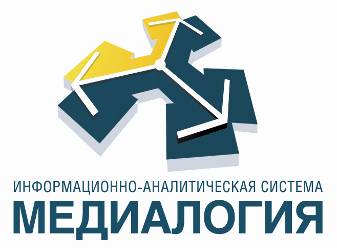 ОТЧЁТОбъекты: ХРОМУШИН Евгений Акимович, Министерство жилищно-коммунального хозяйства Московской области, МосОблЕИРЦ, "Фонд капитального ремонта общего имущества многоквартирных домов", ГКУ МО "МОС АВС", МЕЛЬНИК Владимир Григорьевич, ПУХОВА Анжела Александровна, ЛАПТЕВ Андрей Анатольевич, БЕЛОВОДОВ Алексей Алексеевич, ПЯТАНОВ Алексей Николаевич, ФЕДИНА Ольга Николаевна, БОЛЬШАКОВ Олег ВикторовичВременной период: с 06 февраля 2017 года по 07 февраля 2017 годаДата подготовки отчета: 07 февраля 2017 годаВсего сообщений: 169 (экспортировано: 147)СодержаниеЗаголовки	1Дайджест сообщений	11Полные тексты сообщений	40ЗаголовкиДайджест сообщенийPushkino.tv, Пушкино, 6 февраля 2017НА ПУШКИНСКОМ РАДИО - О РАБОТЕ МОСОБЛЕИРЦ В ПУШКИНСКОМ РАЙОНЕВ студию приглашена Ольга Николаевна Свиридова, начальник территориального управления "Пушкино" МосОблЕИРЦ... Темы эфира:   - Доставка квитанций собственникам и нанимателям жилья, сроки оплаты за жилищно-коммунальные услуги;   - Собираемость платежей, должники и работа с ними; - Все способы оплаты ...http://pushkino.tv/news/zhkkh-stroitelstvo-i-blagoustroystvo/110029/К заголовкам сообщенийОфициальный сайт администрации Коломенского района (kolomna-region.ru), Коломна, 6 февраля 2017В МОСКОВСКОЙ ОБЛАСТИ ПОЯВИЛАСЬ ВОЗМОЖНОСТЬ ОПЛАТЫ ЗА КОММУНАЛЬНЫЕ УСЛУГИ ЧЕРЕЗ САЙТ МОСОБЛЕИРЦКак сообщил заместитель Председателя Правительства Московской области Дмитрий Пестов, для удобства жителей была запущена обновленная версия официального интернет-сайта Московского областного единого информационного платежного центра - мособлеирц.рф...http://kolomna-region.ru/news/12379.htmlК заголовкам сообщенийМосква-ТуТ (moskva-tyt.ru), Москва, 6 февраля 2017КОМПЛЕКС МЕР ПО БЛАГОУСТРОЙСТВУ ДВОРОВ МО БУДЕТ СОГЛАСОВЫВАТЬСЯ С ЖИТЕЛЯМИ"Для решения этой задачи министерство ЖКХ перешло на проектный метод работы, для чего у нас создана scrum-команда, которой руковожу лично... Уверен, что в этом году эта работа будет очевидна для всех собственников, так как будет сделана по их требованиям", - отметил министр ЖКХ Подмосковья Евгений Хромушин... http://www.moskva-tyt.ru/news/20170206-kompleks-mer-po-blagoustroystvu-dvorov-mo-36.htmlК заголовкам сообщенийМосква-ТуТ (moskva-tyt.ru), Москва, 6 февраля 2017БОЛЕЕ 2,3 ТЫСЯЧИ ДОМОВ ПОДМОСКОВЬЯ ЖДУТ КАПИТАЛЬНЫЙ РЕМОНТ В МАЕ 2017 ГОДАТехнические вопросы разрешены, программа на 2017 год почти сверстана, поэтому это поручение губернатора мы выполним безусловно", - отметил министр ЖКХ Московской области Евгений Хромушин... По словам директора Фонда капитального ремонта общего имущества многоквартирных домов  Олега Большакова, сложно уложиться в сроки из-за объема работ...http://www.moskva-tyt.ru/news/20170206-boleye-23-tysyachi-domov-podmoskovya-zhdut-35.htmlК заголовкам сообщенийНовости@Rambler.ru, Москва, 6 февраля 2017КОМПЛЕКС МЕР ПО БЛАГОУСТРОЙСТВУ ДВОРОВ МО БУДЕТ СОГЛАСОВЫВАТЬСЯ С ЖИТЕЛЯМИ"Для решения этой задачи министерство ЖКХ перешло на проектный метод работы, для чего у нас создана scrum-команда, которой руковожу лично... Уверен, что в этом году эта работа будет очевидна для всех собственников, так как будет сделана по их требованиям", - отметил министр ЖКХ Подмосковья Евгений Хромушин... http://news.rambler.ru/community/36023811-kompleks-mer-po-blagoustroystvu-dvorov-mo-budet-soglasovyvatsya-s-zhitelyami/К заголовкам сообщенийНовости@Rambler.ru, Москва, 6 февраля 2017БОЛЕЕ 2,3 ТЫСЯЧИ ДОМОВ ПОДМОСКОВЬЯ ЖДУТ КАПИТАЛЬНЫЙ РЕМОНТ В МАЕ 2017 ГОДАТехнические вопросы разрешены, программа на 2017 год почти сверстана, поэтому это поручение губернатора мы выполним безусловно", - отметил министр ЖКХ Московской области Евгений Хромушин... По словам директора Фонда капитального ремонта общего имущества многоквартирных домов  Олега Большакова, сложно уложиться в сроки из-за объема работ...http://news.rambler.ru/economics/36023808-bolee-2-3-tysyachi-domov-podmoskovya-zhdut-kapitalnyy-remont-v-mae-2017-goda/К заголовкам сообщенийТНТ (solntv.ru), Солнечногорск, 6 февраля 2017СЕРГЕЙ ЮДАКОВ ПОЗНАКОМИЛСЯ С РАБОТОЙ МОСОБЛЕИРЦ В СОЛНЕЧНОГОРСКЕМособлЕИРЦ планирует расширяться и увеличивать свой охват... Сегодня он с личным визитом побывал на Красной, 60 - в центральном офисе солнечногорского управления МособлЕИРЦ. Территориальное Управление МособлЕИРЦ функционирует в Солнечногорске с 2015 года... http://www.solntv.ru/projects/nashe-vremya/sergey-yudakov-poznakomilsya-s-rabotoy-mosobleirts-v-solnechnogorske-.htmlК заголовкам сообщенийРИА Новости, Москва, 6 февраля 2017КОМПЛЕКС МЕР ПО БЛАГОУСТРОЙСТВУ ДВОРОВ МО БУДЕТ СОГЛАСОВЫВАТЬСЯ С ЖИТЕЛЯМИ"Для решения этой задачи министерство ЖКХ перешло на проектный метод работы, для чего у нас создана scrum-команда, которой руковожу лично... Уверен, что в этом году эта работа будет очевидна для всех собственников, так как будет сделана по их требованиям", - отметил министр ЖКХ Подмосковья Евгений Хромушин... https://ria.ru/mo/20170206/1487305251.htmlК заголовкам сообщенийРИА Новости, Москва, 6 февраля 2017БОЛЕЕ 2,3 ТЫСЯЧИ ДОМОВ ПОДМОСКОВЬЯ ЖДУТ КАПИТАЛЬНЫЙ РЕМОНТ В МАЕ 2017 ГОДАТехнические вопросы разрешены, программа на 2017 год почти сверстана, поэтому это поручение губернатора мы выполним безусловно", - отметил министр ЖКХ Московской области Евгений Хромушин... По словам директора Фонда капитального ремонта общего имущества многоквартирных домов  Олега Большакова, сложно уложиться в сроки из-за объема работ...https://ria.ru/mo/20170206/1487304965.htmlК заголовкам сообщенийИА МАНГАЗЕЯ (mngz.ru), Нижневартовск, 6 февраля 2017В МАЕ НАЧНЕТСЯ КАПРЕМОНТ МНОГОКВАРТИРНЫХ ДОМОВ ПОДМОСКОВЬЯПо информации министерства ЖКХ Московской области, в общем количестве многоквартирных домов увеличилась доля комплексного капитального ремонта: в программе 2017 года их будет порядка 25%, это примерно 600 многоквартирных домов...https://www.mngz.ru/russia-world-sensation/2651760-v-mae-nachnetsya-kapremont-mnogokvartirnyh-domov-podmoskovya.htmlК заголовкам сообщенийИА Москва (mskagency.ru), Москва, 6 февраля 2017В ОБРАЗОВАТЕЛЬНЫХ УЧРЕЖДЕНИЯХ ПОДМОСКОВЬЯ ПРОВЕЛИ 150 ПРОТИВОПОЖАРНЫХ ТРЕНИРОВОК С НАЧАЛА ГОДАВ образовательных учреждениях Подмосковья проведено 150 противопожарных тренировок с начала года. Об этом сообщает пресс-служба министерства жилищно-коммунального хозяйства Московской области. "За первые недели 2017 г. в школах, интернатах, детских садах и других образовательных учреждениях региона ...http://www.mskagency.ru/materials/2634854К заголовкам сообщенийMosDay.ru, Москва, 6 февраля 2017В ОБРАЗОВАТЕЛЬНЫХ УЧРЕЖДЕНИЯХ ПОДМОСКОВЬЯ ПРОВЕЛИ 150 ПРОТИВОПОЖАРНЫХ ТРЕНИРОВОК С НАЧАЛА ГОДАВ образовательных учреждениях Подмосковья проведено 150 противопожарных тренировок с начала года. Об этом сообщает пресс-служба министерства жилищно-коммунального хозяйства Московской области. "За первые недели 2017 г. в школах, интернатах, детских садах и других образовательных учреждениях региона ...http://mosday.ru/news/item.php?898534К заголовкам сообщенийНовостиМО (novostimo.ru), Москва, 6 февраля 2017В МАЕ НАЧНЕТСЯ КАПРЕМОНТ МНОГОКВАРТИРНЫХ ДОМОВ ПОДМОСКОВЬЯПо информации министерства ЖКХ Московской области, в общем количестве многоквартирных домов увеличилась доля комплексного капитального ремонта: в программе 2017 года их будет порядка 25%, это примерно 600 многоквартирных домов...http://novostimo.ru/news/society/v_mae_nachnetsya_kapremont_mnogokvartirnykh/К заголовкам сообщенийПравительство Московской области (mosreg.ru), Красногорск, 6 февраля 2017РЕМОНТ БОЛЕЕ ЧЕМ 150 ПОДЪЕЗДОВ ПЛАНИРУЮТ СДЕЛАТЬ В ШАХОВСКОЙ В ЭТОМ ГОДУНа каждый из них уже составлена смета с указанием вида ремонтных работ и их стоимости. Министерством ЖКХ Московской области определен перечень обязательных видов работ. По новой программе, большую часть - 55% - составит софинансирование управляющей компании, 25% будет профинансировано за счет ...http://mosreg.ru/sobytiya/novosti/myn_obrazovaniya/Shahovskaya/remont-bolee-150-podezdov-planiruyut-sdelat-v-shahovskoy-v-etom-goduК заголовкам сообщенийMosDay.ru, Москва, 6 февраля 2017РЕМОНТ БОЛЕЕ ЧЕМ 150 ПОДЪЕЗДОВ ПЛАНИРУЮТ СДЕЛАТЬ В ШАХОВСКОЙ В ЭТОМ ГОДУНа каждый из них уже составлена смета с указанием вида ремонтных работ и их стоимости. Министерством ЖКХ Московской области определен перечень обязательных видов работ. По новой программе, большую часть - 55% - составит софинансирование управляющей компании, 25% будет профинансировано за счет ...http://mosday.ru/news/item.php?898502К заголовкам сообщенийКлинское ИА (inklincity.ru/), Клин, 6 февраля 2017В ПОДМОСКОВЬЕ ПОЯВИЛАСЬ ВОЗМОЖНОСТЬ ОПЛАТЫ ЗА КОММУНАЛЬНЫЕ УСЛУГИ ЧЕРЕЗ САЙТ МОСОБЛЕИРЦКак сообщил заместитель Председателя Правительства Московской области Дмитрий Пестов, для удобства жителей была запущена обновленная версия официального интернет-сайта Московского областного единого информационного платежного центра - мособлеирц.рф...http://inklincity.ru/novosti/aktualno/v-podmoskove-poyavilas-vozmozhnost-oplaty-za-kommunalnye-uslugi-cherez-sayt-mosobleircК заголовкам сообщенийТелекомпания КВАРЦ # Подольск, Подольск, 6 февраля 2017КАПИТАЛЬНЫМ РЕМОНТОМ МНОГОКВАРТИРНЫХ ДОМОВ ЗАЙМУТСЯ В МАЕ В ПОДОЛЬСКЕВ Московской области капитальный ремонт многоквартирных домов, которые попали в программу 2017 года, начнут уже в мае, сообщает пресс-служба министерства жилищно-коммунального хозяйства Московской области...http://tvpodolsk.ru/news/zhkkh/kapitalnym-remontom-mnogokvartirnykh-domov-zaymutsya-v-mae-v-podolske/К заголовкам сообщенийАдминистрация городского округа Лосино-Петровский (lospet.ru), Лосино-Петровский, 6 февраля 2017В МОСКОВСКОЙ ОБЛАСТИ ПОЯВИЛАСЬ ВОЗМОЖНОСТЬ ОПЛАТЫ ЗА КОММУНАЛЬНЫЕ УСЛУГИ ЧЕРЕЗ САЙТ МОСОБЛЕИРЦКак сообщил заместитель Председателя Правительства Московской области Дмитрий Пестов, для удобства жителей была запущена обновленная версия официального интернет-сайта Московского областного единого информационного платежного центра - мособлеирц.рф...http://lospet.ru/novosti/novosti-podmoskovya/v-moskovskoy-oblasti-poyavilas-vozmozhnost-oplaty-za-kommunalnye-uslugi-cherez-sayt-mosobleirts/К заголовкам сообщенийКотельниковское ИА (inkotelniki.ru), Котельники, 6 февраля 2017К КАПРЕМОНТУ МНОГОКВАРТИРНЫХ ДОМОВ В ПОДМОСКОВЬЕ ПРИСТУПЯТ В МАЕК капитальному ремонту многоквартирных домов в Подмосковье приступят в мае, сообщает пресс-служба Министерства ЖКХ региона со ссылкой на главу ведомства Евгения Хромушина... Директор Фонда капремонта общего имущества многоквартирных домов  Олег Большаков отметил, что по сравнению ...http://inkotelniki.ru/novosti/v_centre_vnimaniya/k-kapremontu-mnogokvartirnyh-domov-v-podmoskove-pristupyat-v-maeК заголовкам сообщенийРИАМО (riamo.ru), Красногорск, 6 февраля 2017БОЛЕЕ 150 ПОДЪЕЗДОВ ПЛАНИРУЮТ ОТРЕМОНТИРОВАТЬ В ШАХОВСКОЙ В 2017 ГОДУНа каждый из них уже составлена смета с указанием вида ремонтных работ и их стоимости. Министерством ЖКХ Московской области определен перечень обязательных видов работ. По новой программе, большую часть - 55% - составит софинансирование управляющей компании, 25% будет профинансировано за счет ...https://riamo.ru/article/191527/bolee-150-pod-ezdov-planiruyut-otremontirovat-v-shahovskoj-v-2017-godu.xlК заголовкам сообщенийАдминистрация городского округа ЗАТО поселок Молодежный (zato-molod.ru), п. Молодежный, 6 февраля 2017В МОСКОВСКОЙ ОБЛАСТИ ПОЯВИЛАСЬ ВОЗМОЖНОСТЬ ОПЛАТЫ ЗА КОММУНАЛЬНЫЕ УСЛУГИ ЧЕРЕЗ САЙТ МОСОБЛЕИРЦКак сообщил заместитель Председателя Правительства Московской области Дмитрий Пестов, для удобства жителей была запущена обновленная версия официального интернет-сайта Московского областного единого информационного платежного центра - мособлеирц.рф...http://zato-molod.ru/news/3995.htmlК заголовкам сообщенийАдминистрация Ступинского муниципального района (stupinoadm.ru), Ступино, 6 февраля 2017В МОСКОВСКОЙ ОБЛАСТИ СТАЛО МЕНЬШЕ НЕДОБРОСОВЕСТНЫХ УПРАВЛЯЮЩИХ КОМПАНИЙДеятельность Госжилинспекции, в тесном взаимодействии с Министерством ЖКХ Московской области, муниципальными органами властии Ассоциациейпредседателей советовмногоквартирных домов, позволила улучшить показатели работы управляющих компаний... http://stupinoadm.ru/news/news/v-moskovskoj-oblasti-stalo-menshe-nedobrosovestnykh-upravlyayushhikh-kompanij/К заголовкам сообщенийКрасногорские Вести (inkrasnogorsk.ru), Красногорск, 6 февраля 2017КАПРЕМОНТ ДОМОВ В ПОДМОСКОВЬЕ НАЧНЕТСЯ В МАЕПодрядчики приступят к капитальному ремонту домов Подмосковья, включенных в программу этого года, уже в мае, сообщает пресс-служба министерства ЖКХ Московской области... Это поручение губернатора мы выполним, - сообщил министр ЖКХ Московской области Евгений Хромушин. По мнению директора ...http://inkrasnogorsk.ru/novosti/obshchestvo/kapremont-domov-v-podmoskove-nachnetsya-v-maeК заголовкам сообщенийОфициальный информационный портал Раменского района (ramenskoye.ru), Раменское, 6 февраля 2017В МОСКОВСКОЙ ОБЛАСТИ ПОЯВИЛАСЬ ВОЗМОЖНОСТЬ ОПЛАТЫ ЗА КОММУНАЛЬНЫЕ УСЛУГИ ЧЕРЕЗ САЙТ МОСОБЛЕИРЦКак сообщил заместитель Председателя Правительства Московской области Дмитрий Пестов, для удобства жителей была запущена обновленная версия официального интернет-сайта Московского областного единого информационного платежного центра - мособлеирц.рф...http://ramenskoye.ru/?action=departments&submenu=news&id=18687К заголовкам сообщенийРадио Посад (posadfm.ru), Сергиев Посад, 6 февраля 2017КАПРЕМОНТ В ПОДМОСКОВЬЕ НАЧНЕТСЯ В МАЕОб этом сообщил министр ЖКХ Московской области Евгений Хромушин... Он отметил, что в 2017 году не будет проблем со своевременным выходом подрядных организаций на работы по капитальному ремонту домов...http://www.posadfm.ru/articles/view/9850К заголовкам сообщенийМонависта (istra.monavista.ru), Истра, 6 февраля 2017ЖИТЬ ДОЛЖНО БЫТЬ КОМФОРТНОГубернатор уделил особое внимание качеству работы МособлЕИРЦ, пообещав учесть все пожелания жителей, рассмотреть все претензии к этому расчетному центру, через который сегодня проходит львиная доля всех коммунальных платежей... http://istra.monavista.ru/news/2662208/К заголовкам сообщенийRosinvest.com, Москва, 6 февраля 2017ОНЛАЙН-ОПЛАТА "КОММУНАЛКИ" ПОЯВИЛАСЬ НА САЙТЕ МОСОБЛЕИРЦКроме того, на обновленном сайте МособлЕИРЦ размещены разделы, где можно ознакомиться с описанием единого платежного документа, найти ближайшее территориальное управление организации, задать интересующие вопросы специалистам, а также узнать о способах передачи показаний приборов учета энергоресурсов и оплаты коммунальных услуг... http://rosinvest.com/novosti/1297117К заголовкам сообщенийАдминистрация Солнечногорского муниципального района (solreg.ru), Солнечногорск, 6 февраля 2017В МОСКОВСКОЙ ОБЛАСТИ ПОЯВИЛАСЬ ВОЗМОЖНОСТЬ ОПЛАТЫ ЗА КОММУНАЛЬНЫЕ УСЛУГИ ЧЕРЕЗ САЙТ МОСОБЛЕИРЦКак сообщил заместитель Председателя Правительства Московской области Дмитрий Пестов, для удобства жителей была запущена обновленная версия официального интернет-сайта Московского областного единого информационного платежного центра - мособлеирц.рф...http://solreg.ru/news3/7325.htmlК заголовкам сообщенийНовости@Rambler.ru, Москва, 6 февраля 2017МОСОБЛЕИРЦ ЗАПУСТИЛ ИНТЕРНЕТ-САЙТ ДЛЯ ОПЛАТЫ КОММУНАЛЬНЫХ УСЛУГВ Московской области появилась возможность оплаты коммунальных услуг через сайт МосОблЕИРЦ... "Для удобства жителей была запущена обновленная версия официального интернет-сайта мособлеирц.рф... Дистанционно оплатить коммунальные услуги можно через личный кабинет МосОблЕИРЦ на сайте лкк-жкх.рф и через мобильное приложение МосОблЕИРЦ без комиссии... http://news.rambler.ru/internet/36021795-mosobleirts-zapustil-internet-sayt-dlya-oplaty-kommunalnyh-uslug/К заголовкам сообщенийТВС-Пущино, Серпухов, 6 февраля 2017НОВЫЙ ФОРМАТ ЕДИНОГО ПЛАТЕЖНОГО ДОКУМЕНТА2 февраля участниками мероприятия стали Ольга Федина, заместитель министра ЖКХ Московской области, Юлия Белехова, председатель координационного совета областной Ассоциации председателей советов многоквартирных домов, Ольга Роганова, управляющий директор ООО "МосОблЕИРЦ", представители Госжилинспекции, ...http://www.tv-tvs.ru/index.php?option=com_content&task=view&id=5784&Itemid=1К заголовкам сообщенийKolomnaonline.ru, Коломна, 6 февраля 2017ИТОГИ РАБОТЫ ГОСЖИЛИНСПЕКЦИИ В 2016 ГОДУ ПОДВЕЛИ НА ЕЖЕГОДНОМ ЗАСЕДАНИИ КОЛЛЕГИИ...Московской области Дмитрий Пестов, первый заместитель председателя Комитета Государственной Думы по жилищной политике и жилищно-коммунальному хозяйству Александр Сидякин, член Комитета Совета Федерации по экономической политике Юрий Липатов, представители министерства жилищно-коммунального хозяйства Московской области, ...http://kolomnaonline.ru/blog/2017/02/06/itogi-raboty-gosjilinspekcii-v-2016-gody-podveli-na-ejegodnom-zasedanii-kollegii/К заголовкам сообщенийOops-news.ru, Киев, 6 февраля 2017МОСОБЛЕИРЦ ЗАПУСТИЛ ИНТЕРНЕТ-САЙТ ДЛЯ ОПЛАТЫ КОММУНАЛЬНЫХ УСЛУГВ Московской области появилась возможность оплаты коммунальных услуг через сайт МосОблЕИРЦ... "Для удобства жителей была запущена обновленная версия официального интернет-сайта мособлеирц.рф... Дистанционно оплатить коммунальные услуги можно через личный кабинет МосОблЕИРЦ на сайте лкк-жкх.рф и через мобильное приложение МосОблЕИРЦ без комиссии... http://oops-news.ru/vsyachina/%D0%BC%D0%BE%D1%81%D0%BE%D0%B1%D0%BB%D0%B5%D0%B8%D1%80%D1%86-%D0%B7%D0%B0%D0%BF%D1%83%D1%81%D1%82%D0%B8%D0%BB-%D0%B8%D0%BD%D1%82%D0%B5%D1%80%D0%BD%D0%B5%D1%82-%D1%81%D0%B0%D0%B9%D1%82-%D0%B4.htmlК заголовкам сообщенийСаморегулируемая организация некоммерческое партнерство управляющих организаций МО (allians-region.ru), Балашиха, 6 февраля 2017РЕГИОНЫ ФОРМИРУЮТ РЕЕСТРЫ КВАЛИФИЦИРОВАННЫХ ПОДРЯДЧИКОВ В СФЕРЕ КАПРЕМОНТАРанее пресс-служба правительства Московской области сообщила, что перечень подрядчиков региона находится в открытом доступе на сайте Министерства ЖКХ Московской области (раздел "Документы/Капитальный ремонт МКД")... http://allians-region.ru/news/regionyi-formiruyut-reestryi-kvalificzirovannyix-podryadchikov-v-sfere-kapremonta.htmlК заголовкам сообщений360° Подмосковье, Красногорск, 6 февраля 2017МОСОБЛЕИРЦ ЗАПУСТИЛ ИНТЕРНЕТ-САЙТ ДЛЯ ОПЛАТЫ КОММУНАЛЬНЫХ УСЛУГВ Московской области появилась возможность оплаты коммунальных услуг через сайт МосОблЕИРЦ... "Для удобства жителей была запущена обновленная версия официального интернет-сайта мособлеирц.рф... Дистанционно оплатить коммунальные услуги можно через личный кабинет МосОблЕИРЦ на сайте лкк-жкх.рф и через мобильное приложение МосОблЕИРЦ без комиссии... http://360tv.ru/news/mosobleirc-zapustil-internet-sajt-dlya-oplaty-kommunalnyh-uslug-91503/К заголовкам сообщенийРусская планета (rusplt.ru), Москва, 6 февраля 2017КАПИТАЛЬНЫЙ РЕМОНТ МНОГОКВАРТИРНЫХ ДОМОВ В ПОДМОСКОВЬЕ НАЧНЕТСЯ В МАЕПо словам главы ведомства Евгения Хромушина, в марте будут объявлены торги, чтобы подрядные организации смогли выйти на работы на объектах в мае... Как пояснил директор Фонда капремонта общего имущества многоквартирных домов  Олег Большаков, это произошло из-за того, что в общем ...http://rusplt.ru/news/kapitalnyiy-remont-mnogokvartirnyih-649873.htmlК заголовкам сообщенийВолхонка (volhonka-press.ru), Ногинск, 6 февраля 2017"НАШЕ ПОДМОСКОВЬЕ. ЛИДЕРСТВО - ЭТО РЕАЛЬНОСТЬ"Капитальный ремонт   Начало любого дела - процесс всегда непростой. В 2014 году заработал Фонд капитального ремонта, за 2016 год удалось отремонтировать 3148 домов. В этом году план - 2235. Почему меньше?.. http://volhonka-press.ru/news.php?point=2017/02/20170206155013К заголовкам сообщенийПодольское ИА (inpodolsk.ru), Подольск, 6 февраля 2017ВОЗМОЖНОСТЬ ОПЛАТЫ КОММУНАЛЬНЫХ УСЛУГ ЧЕРЕЗ САЙТ МОСОБЛЕИРЦ ПОЯВИЛАСЬ В ПОДМОСКОВЬЕ"Для удобства жителей была запущена обновленная версия официального интернет-сайта Московского областного единого информационного платежного центра - мособлеирц.рф... Кроме того, новый сайт МособлЕИРЦ адаптирован для просмотра на мобильных устройствах. Также дистанционно оплатить за коммунальные ...http://inpodolsk.ru/novosti/zhkh/vozmozhnost-oplaty-kommunalnyh-uslug-cherez-sayt-mosobleirc-poyavilas-v-podmoskoveК заголовкам сообщенийОфициальный сайт администрации Луховицкого муниципального района Московской области (admlukhovitsy.ru), Луховицы, 6 февраля 2017В МОСКОВСКОЙ ОБЛАСТИ ПОЯВИЛАСЬ ВОЗМОЖНОСТЬ ОПЛАТЫ ЗА КОММУНАЛЬНЫЕ УСЛУГИ ЧЕРЕЗ САЙТ МОСОБЛЕИРЦКак сообщил заместитель Председателя Правительства Московской области Дмитрий Пестов, для удобства жителей была запущена обновленная версия официального интернет-сайта Московского областного единого информационного платежного центра - мособлеирц.рф...http://admlukhovitsy.ru/about/info/news/44047/К заголовкам сообщенийAdvis.ru, Санкт-Петербург, 6 февраля 2017РАБОТЫ ПО БЛАГОУСТРОЙСТВУ ПОДМОСКОВНЫХ ДВОРОВ СОГЛАСУЮТ С ЖИТЕЛЯМИ.Более 1,5 тыс. общественников планируют привлечь к обсуждению плана по благоустройству дворовых территорий в Московской области на текущий год, сообщили в понедельник в пресс-службе министерства ЖКХ Подмосковья...http://advis.ru/php/view_news.php?id=9CACADD4-A09F-084C-B9A2-0F80DB0EBAF6К заголовкам сообщенийГородское поселение Павловский Посад (pavposgor.ru), Павловский Посад, 6 февраля 2017ПОДРЯДЧИКИ ПРИСТУПЯТ К КАПРЕМОНТУ ДОМОВ В ПОДМОСКОВЬЕ УЖЕ В МАЕКапитальный ремонт многоквартирных домов, включенных в программу 2017 года в Московской области, начнут уже в мае, сообщает пресс-служба Министерства жилищно-коммунального хозяйства Московской области...http://www.pavposgor.ru/news/7402.htmlК заголовкам сообщенийАдминистрация Наро-Фоминского муниципального района (nfreg.ru), Наро-Фоминск, 6 февраля 2017В МОСКОВСКОЙ ОБЛАСТИ ПОЯВИЛАСЬ ВОЗМОЖНОСТЬ ОПЛАТЫ ЗА КОММУНАЛЬНЫЕ УСЛУГИ ЧЕРЕЗ САЙТ МОСОБЛЕИРЦКак сообщил заместитель Председателя Правительства Московской области Дмитрий Пестов, для удобства жителей была запущена обновленная версия официального интернет-сайта Московского областного единого информационного платежного центра - мособлеирц.рф...http://nfreg.ru/news-moscow-region/v-moskovskoj-oblasti-poyavilas-vozmozhnost-oplatyi-za-kommunalnyie-uslugi-cherez-sajt-mosobleirczК заголовкам сообщенийБольшая Балашиха (bbnews.ru), Балашиха, 6 февраля 2017КОММУНАЛЬНЫЕ УСЛУГИ ТЕПЕРЬ МОЖНО ОПЛАТИТЬ ЧЕРЕЗ САЙТ МОСОБЛЕИРЦОплатить коммунальные услуги теперь можно через сайт МосОблЕИРЦ... По словам самого зампреда, для удобства жителей была запущена обновленная версия официального интернет-сайта Московского областного единого информационного платежного центра - мособлеирц.рф...http://bbnews.ru/kommunalnyie-uslugi-teper-mozhno-oplatit-cherez-sayt-mosobleirts/К заголовкам сообщенийБалашихинское ИА (inbalashikha.ru), Балашиха, 6 февраля 2017В МОСКОВСКОЙ ОБЛАСТИ ПОЯВИЛАСЬ ВОЗМОЖНОСТЬ ОПЛАТЫ ЗА КОММУНАЛЬНЫЕ УСЛУГИ ЧЕРЕЗ САЙТ МОСОБЛЕИРЦКак сообщил заместитель председателя правительства Московской области Дмитрий Пестов, для удобства жителей была запущена обновленная версия официального интернет-сайта Московского областного единого информационного платежного центра - мособлеирц.рф...http://inbalashikha.ru/novosti/zhkh/v-moskovskoy-oblasti-poyavilas-vozmozhnost-oplaty-za-kommunalnye-uslugi-cherez-sayt-mosobleircК заголовкам сообщенийЖелезнодорожненское ИА (inzheldor.ru), Железнодорожный, 6 февраля 2017В МОСКОВСКОЙ ОБЛАСТИ ПОЯВИЛАСЬ ВОЗМОЖНОСТЬ ОПЛАТЫ ЗА КОММУНАЛЬНЫЕ УСЛУГИ ЧЕРЕЗ САЙТ МОСОБЛЕИРЦКак сообщил заместитель председателя правительства Московской области Дмитрий Пестов, для удобства жителей была запущена обновленная версия официального интернет-сайта Московского областного единого информационного платежного центра - мособлеирц.рф...http://inzheldor.ru/novosti/zhkh/v-moskovskoy-oblasti-poyavilas-vozmozhnost-oplaty-za-kommunalnye-uslugi-cherez-sayt-mosobleircК заголовкам сообщенийИнформационный портал Электрогорска (elgorsk-adm.ru), Электрогорск, 6 февраля 2017ОБЩЕДОМОВЫЕ ПРИБОРЫ УЧЕТА СПОСОБСТВУЮТ РАЦИОНАЛЬНОМУ УПРАВЛЕНИЮ КОММУНАЛЬНЫМИ РЕСУРСАМИ ПОДМОСКОВЬЯ - МИНЖКХВ Министерстве жилищно-коммунального хозяйства Московской области состоялось рабочее совещание Владимира Мельника, заместителя министра ЖКХ Московской области с руководством областных тепло и водоснабжающих организаций по вопросам реализации государственной программы по установке общедомовых приборов учета энергоресурсов...http://elgorsk-adm.ru/obshhedomovyie-priboryi-ucheta-sposobstvuyut-raczionalnomu-upravleniyu-kommunalnyimi-resursami-podmoskovya-minzhkx.htmlК заголовкам сообщенийРИАМО (riamo.ru), Красногорск, 6 февраля 2017ВОЗМОЖНОСТЬ ОПЛАТЫ КОММУНАЛЬНЫХ УСЛУГ ЧЕРЕЗ САЙТ МОСОБЛЕИРЦ ПОЯВИЛАСЬ В ПОДМОСКОВЬЕ"Для удобства жителей была запущена обновленная версия официального интернет-сайта Московского областного единого информационного платежного центра - мособлеирц.рф... Кроме того, новый сайт МособлЕИРЦ адаптирован для просмотра на мобильных устройствах. Также дистанционно оплатить за коммунальные ...https://riamo.ru/article/191474/vozmozhnost-oplaty-kommunalnyh-uslug-cherez-sajt-mosobleirts-poyavilas-v-podmoskove.xlК заголовкам сообщенийОфициальный информационный портал Раменского района (ramenskoye.ru), Раменское, 6 февраля 2017БОЛЕЕ 1,5 ТЫС. ОБЩЕСТВЕННИКОВ ФОРМИРУЮТ ПЛАНЫ ПО БЛАГОУСТРОЙСТВУ ДВОРОВ - ЕВГЕНИЙ ХРОМУШИН"Для решения этой задачи Министерство ЖКХ перешло на проектный метод работы, для чего у нас создана scrum-команда, которой руковожу лично, - заявил Евгений Хромушин, министр ЖКХ Московской области... Пресс-служба Министерства жилищно-коммунального хозяйства Московской области,  тел... http://ramenskoye.ru/?action=zhkh&submenu=news&id=18686К заголовкам сообщенийРИАМО в Люберцах (lubertsyriamo.ru), Люберцы, 6 февраля 2017ВОЗМОЖНОСТЬ ОПЛАТЫ КОММУНАЛЬНЫХ УСЛУГ ЧЕРЕЗ САЙТ МОСОБЛЕИРЦ ПОЯВИЛАСЬ В ПОДМОСКОВЬЕ"Для удобства жителей была запущена обновленная версия официального интернет-сайта Московского областного единого информационного платежного центра - мособлеирц.рф... Кроме того, новый сайт МособлЕИРЦ адаптирован для просмотра на мобильных устройствах. Также дистанционно оплатить за коммунальные ...https://lubertsyriamo.ru/article/41462/vozmozhnost-oplaty-kommunalnyh-uslug-cherez-sajt-mosobleirts-poyavilas-v-podmoskove.xlК заголовкам сообщенийРИАМО в Подольске (podolskriamo.ru), Подольск, 6 февраля 2017ВОЗМОЖНОСТЬ ОПЛАТЫ КОММУНАЛЬНЫХ УСЛУГ ЧЕРЕЗ САЙТ МОСОБЛЕИРЦ ПОЯВИЛАСЬ В ПОДМОСКОВЬЕ"Для удобства жителей была запущена обновленная версия официального интернет-сайта Московского областного единого информационного платежного центра - мособлеирц.рф... Кроме того, новый сайт МособлЕИРЦ адаптирован для просмотра на мобильных устройствах. Также дистанционно оплатить за коммунальные ...https://podolskriamo.ru/article/41460/vozmozhnost-oplaty-kommunalnyh-uslug-cherez-sajt-mosobleirts-poyavilas-v-podmoskove.xlК заголовкам сообщенийРИАМО в Королеве (korolevriamo.ru), Королёв, 6 февраля 2017ВОЗМОЖНОСТЬ ОПЛАТЫ КОММУНАЛЬНЫХ УСЛУГ ЧЕРЕЗ САЙТ МОСОБЛЕИРЦ ПОЯВИЛАСЬ В ПОДМОСКОВЬЕ"Для удобства жителей была запущена обновленная версия официального интернет-сайта Московского областного единого информационного платежного центра - мособлеирц.рф... Кроме того, новый сайт МособлЕИРЦ адаптирован для просмотра на мобильных устройствах. Также дистанционно оплатить за коммунальные ...https://korolevriamo.ru/article/41461/vozmozhnost-oplaty-kommunalnyh-uslug-cherez-sajt-mosobleirts-poyavilas-v-podmoskove.xlК заголовкам сообщенийОфициальный сайт администрации Каширского муниципального района Московской области (kashira.org), Кашира, 6 февраля 2017В МОСКОВСКОЙ ОБЛАСТИ ПОЯВИЛАСЬ ВОЗМОЖНОСТЬ ОПЛАТЫ ЗА КОММУНАЛЬНЫЕ УСЛУГИ ЧЕРЕЗ САЙТ МОСОБЛЕИРЦКак сообщил заместитель Председателя Правительства Московской области Дмитрий Пестов, для удобства жителей была запущена обновленная версия официального интернет-сайта Московского областного единого информационного платежного центра - мособлеирц.рф...http://kashira.org/?ELEMENT_ID=12282К заголовкам сообщенийПравительство Московской области (mosreg.ru), Красногорск, 6 февраля 2017ВОЗМОЖНОСТЬ ОПЛАТЫ ЗА КОММУНАЛЬНЫЕ УСЛУГИ ЧЕРЕЗ САЙТ МОСОБЛЕИРЦ ПОЯВИЛАСЬ В ПОДМОСКОВЬЕВозможность оплаты за коммунальные услуги через сайт МосОблЕИРЦ появилась в Подмосковье, сообщает пресс-служба заместителя председателя правительства Московской области Дмитрия Пестова... Кроме того, новый сайт МосОблЕИРЦ адаптирован для просмотра на мобильных устройствах. Также дистанционно ...http://mosreg.ru/sobytiya/novosti/news-submoscow/vozmozhnost-oplaty-za-kommunalnye-uslugi-cherez-sayt-mosobleirc-poyavilas-v-podmoskoveК заголовкам сообщенийMosDay.ru, Москва, 6 февраля 2017ВОЗМОЖНОСТЬ ОПЛАТЫ ЗА КОММУНАЛЬНЫЕ УСЛУГИ ЧЕРЕЗ САЙТ МОСОБЛЕИРЦ ПОЯВИЛАСЬ В ПОДМОСКОВЬЕВозможность оплаты за коммунальные услуги через сайт МосОблЕИРЦ появилась в Подмосковье, сообщает пресс-служба заместителя председателя правительства Московской области Дмитрия Пестова... Кроме того, новый сайт МосОблЕИРЦ адаптирован для просмотра на мобильных устройствах. Также дистанционно ...http://mosday.ru/news/item.php?898288К заголовкам сообщенийРадио 1 (radio1.news), Красногорск, 6 февраля 2017ЖИТЕЛИ ПОДМОСКОВЬЯ МОГУТ ПЛАТИТЬ ЗА КОММУНАЛЬНЫЕ УСЛУГИ НА САЙТЕ МОСОБЛЕИРЦКак сообщил Дмитрий Пестов, при оплате коммунальных услуг через портал мособлеирц.рф, с жителей не взимается дополнительная комиссия... Жители Подмосковья могут платить за коммунальные услуги на сайте МосОблЕИРЦ... http://radio1.news/news/zhiteli-podmoskovya-mogut-platit-za-kommunalnye-uslugi-na-sayte-mosobleirts/К заголовкам сообщенийРузское ИА (inruza.ru), Руза, 6 февраля 2017ПОДРЯДЧИКИ ПРИСТУПЯТ К КАПРЕМОНТУ ДОМОВ В ПОДМОСКОВЬЕ УЖЕ В МАЕКапитальный ремонт многоквартирных домов, включенных в программу 2017 года в Московской области, начнут уже в мае, сообщает пресс-служба Министерства жилищно-коммунального хозяйства Московской области...http://inruza.ru/novosti/socialnyy_barometr/podryadchiki-pristupyat-k-kapremontu-domov-v-podmoskove-uzhe-v-maeК заголовкам сообщенийОфициальный сайт администрации Рузского района (ruzaregion.ru), Руза, 6 февраля 2017В МОСКОВСКОЙ ОБЛАСТИ ПОЯВИЛАСЬ ВОЗМОЖНОСТЬ ОПЛАТЫ ЗА КОММУНАЛЬНЫЕ УСЛУГИ ЧЕРЕЗ САЙТ МОСОБЛЕИРЦКак сообщил заместитель Председателя Правительства Московской области Дмитрий Пестов, для удобства жителей была запущена обновленная версия официального интернет-сайта Московского областного единого информационного платежного центра - мособлеирц.рф...http://www.ruzaregion.ru/news/guberniya/3670К заголовкам сообщенийНаше Подмосковье (my.mosreg.ru), Красногорск, 6 февраля 2017КОММУНАЛЬНЫЕ УСЛУГИ МОЖНО БУДЕТ ОПЛАТИТЬ ЧЕРЕЗ САЙТ МОСОБЛЕИРЦДля удобства жителей была запущена обновленная версия официального интернет-сайта Московского областного единого информационного платежного центра - мособлеирц.рф... Кроме того, новый сайт МосОблЕИРЦ адаптирован для просмотра на мобильных устройствах. Также дистанционно оплатить за коммунальные ...http://my.mosreg.ru/news/detail/kommunalnye-uslugi-mozhno-budet-oplatit-cherez-say/К заголовкам сообщенийГлавный региональный (glavny.tv), Смоленск, 6 февраля 2017В ПОДМОСКОВЬЕ КАПИТАЛЬНЫЙ РЕМОНТ ЖИЛЫХ ДОМОВ СТАРТУЕТ В МАЕВ марте пройдут торги, сообщает пресс-служба министерства жилищно-коммунального хозяйства Московской области... Как рассказал директор Фонда капитального ремонта общего имущества многоквартирных домов  Олег Большаков, количество отремонтированных домов в этом году будет меньше, чем в 2016 году... https://moskva.glavny.tv/news/49182К заголовкам сообщенийИА МАНГАЗЕЯ (mngz.ru), Нижневартовск, 6 февраля 2017КАПИТАЛЬНЫЙ РЕМОНТ МКД В ПОДОЛЬСКЕ НАЧНЕТСЯ В МАЕКапитальный ремонт многоквартирных домов, включенных в программу 2017 года в Московской области, начнут уже в мае, сообщает пресс-служба министерства жилищно-коммунального хозяйства Московской области...https://www.mngz.ru/russia-world-sensation/2650918-kapitalnyy-remont-mkd-v-podolske-nachnetsya-v-mae.htmlК заголовкам сообщенийОфициальный сайт МО г. Лыткарино (lytkarino.com), Лыткарино, 6 февраля 2017В МОСКОВСКОЙ ОБЛАСТИ ПОЯВИЛАСЬ ВОЗМОЖНОСТЬ ОПЛАТЫ ЗА КОММУНАЛЬНЫЕ УСЛУГИ ЧЕРЕЗ САЙТ МОСОБЛЕИРЦКак сообщил заместитель Председателя Правительства Московской области Дмитрий Пестов, для удобства жителей была запущена обновленная версия официального интернет-сайта Московского областного единого информационного платежного центра - мособлеирц.рф...http://www.lytkarino.com/v-moskovskoj-oblasti-poyavilas-vozmozhnost-oplaty-za-kommunalnye-uslugi-cherez-sajt-mosobleirc/К заголовкам сообщенийДубненское ИА (indubnacity.ru), Дубна, 6 февраля 2017В ФОРМИРОВАНИИ ПЛАНА ПО БЛАГОУСТРОЙСТВУ ДВОРОВ В ПОДМОСКОВЬЕ БУДУТ УЧАСТВОВАТЬ ОБЩЕСТВЕННИКИГубернатор Андрей Воробьев в своем ежегодном обращении к жителям Подмосковья дал поручение региональному министерству ЖКХ и муниципалитетам активно привлекать жителей к обсуждению планов благоустройства дворовых территорий и адресного перечня. Министр ЖКХ Московской области Евгений Хромушин:  ...http://indubnacity.ru/novosti/obschestvo/v-formirovanii-plana-po-blagoustroystvu-dvorov-v-podmoskove-budut-uchastvovat-obshchestvennikiК заголовкам сообщенийОзерское ИА (inozery.ru), Озеры, 6 февраля 2017В МОСКОВСКОЙ ОБЛАСТИ ПОЯВИЛАСЬ ВОЗМОЖНОСТЬ ОПЛАТЫ ЗА КОММУНАЛЬНЫЕ УСЛУГИ ЧЕРЕЗ САЙТ МОСОБЛЕИРЦКак сообщил заместитель Председателя Правительства Московской области Дмитрий Пестов, для удобства жителей была запущена обновленная версия официального интернет-сайта Московского областного единого информационного платежного центра - мособлеирц.рф...http://inozery.ru/novosti/obschestvo/v-moskovskoy-oblasti-poyavilas-vozmozhnost-oplaty-za-kommunalnye-uslugi-cherez-sayt-mosobleircК заголовкам сообщенийИнформационный портал Электрогорска (elgorsk-adm.ru), Электрогорск, 6 февраля 2017ПРОГРАММА "ЧИСТАЯ ВОДА"Около 200 объектов водоподготовки по программе "Чистая вода" будет введено в эксплуатацию за два года в Подмосковье - Евгений Хромушин   02 февраля 2017 года, Московская область... "В ближайшие два года мы будем вводить в строй по 100 станций водоподготовки в год, - заявил Евгений Хромушин, министр ЖКХ Московской области...http://elgorsk-adm.ru/programma-«chistaya-voda».htmlК заголовкам сообщенийГоворит и показывает (radio-noginska.ru), Ногинск, 6 февраля 2017В МОСКОВСКОЙ ОБЛАСТИ СТАЛО МЕНЬШЕ НЕДОБРОСОВЕСТНЫХ УПРАВЛЯЮЩИХ КОМПАНИЙДеятельность Госжилинспекции, в тесном взаимодействии с Министерством ЖКХ Московской области, муниципальными органами власти и Ассоциацией председателей советов многоквартирных домов, позволила улучшить показатели работы управляющих компаний... http://radio-noginska.ruК заголовкам сообщенийГлавные новости России (mosaica.ru), Москва, 6 февраля 2017В МОСКОВСКОЙ ОБЛАСТИ СТАРТУЕТ РЕМОНТ ФАСАДОВ И КРОВЕЛЬ МНОГОЭТАЖЕКВ этом году планируется провести ремонт более 2,3 тысячи МКД.  В мае 2017 года в Подмосковье начинается массовые капитальный ремонт фасадов и кровель многоквартирных домов, рассказали в пресс-службе правительства Московской области. Евгений Хромушин  министр ЖКХ Московской области  "В марте мы объявим все торги, и в мае подрядчики смогут выйти на объекты... http://mosaica.ru/ru/mo/news/2017/02/06/v-moskovskoi-oblasti-startuet-remont-fasadov-i-krovel-mnogoetazhekК заголовкам сообщенийPodolsk (podolsk.ru), Подольск, 6 февраля 2017КАПИТАЛЬНЫЙ РЕМОНТ МКД В ПОДОЛЬСКЕ НАЧНЕТСЯ В МАЕКапитальный ремонт многоквартирных домов, включенных в программу 2017 года в Московской области, начнут уже в мае, сообщает пресс-служба министерства жилищно-коммунального хозяйства Московской области...http://www.podolsk.ru/news/n26466.htmlК заголовкам сообщенийRosinvest.com, Москва, 6 февраля 2017РАБОТЫ ПО БЛАГОУСТРОЙСТВУ ПОДМОСКОВНЫХ ДВОРОВ СОГЛАСУЮТ С ЖИТЕЛЯМИ"Для решения этой задачи министерство ЖКХ перешло на проектный метод работы, для чего у нас создана scrum-команда, которой руковожу лично", - приводятся в сообщении слова главы ведомства Евгения Хромушина... http://rosinvest.com/novosti/1297054К заголовкам сообщенийOops-news.ru, Киев, 6 февраля 2017КАПРЕМОНТ МНОГОКВАРТИРНЫХ ДОМОВ ПОДМОСКОВЬЯ НАЧНЕТСЯ В МАЕ 2017 ГОДАТехнические вопросы разрешены, программа на 2017 год почти сверстана, поэтому это поручение губернатора мы выполним безусловно", - рассказал министр ЖКХ региона Евгений Хромушин... Как отмечает директор Фонда капитального ремонта общего имущества многоквартирных домов  Олег Большаков, очень сложно уложиться в назначенные сроки по ремонтным работам...http://oops-news.ru/vsyachina/%D0%BA%D0%B0%D0%BF%D1%80%D0%B5%D0%BC%D0%BE%D0%BD%D1%82-%D0%BC%D0%BD%D0%BE%D0%B3%D0%BE%D0%BA%D0%B2%D0%B0%D1%80%D1%82%D0%B8%D1%80%D0%BD%D1%8B%D1%85-%D0%B4%D0%BE%D0%BC%D0%BE%D0%B2-%D0%BF%D0%BE%D0%B4.htmlК заголовкам сообщенийСеребряно-Прудское ИА (inserprud.ru), п.г.т. Серебряные Пруды, 6 февраля 2017К КАПРЕМОНТУ МНОГОКВАРТИРНЫХ ДОМОВ В ПОДМОСКОВЬЕ ПРИСТУПЯТ В МАЕК капитальному ремонту многоквартирных домов в Подмосковье приступят в мае, сообщает пресс-служба Министерства ЖКХ региона со ссылкой на главу ведомства Евгения Хромушина... Директор Фонда капремонта общего имущества многоквартирных домов  Олег Большаков отметил, что по сравнению ...http://inserprud.ru/novosti/zhkh/k-kapremontu-mnogokvartirnyh-domov-v-podmoskove-pristupyat-v-maeК заголовкам сообщенийКаширское ИА (inkashira.ru), Кашира, 6 февраля 2017К КАПРЕМОНТУ МНОГОКВАРТИРНЫХ ДОМОВ В ПОДМОСКОВЬЕ ПРИСТУПЯТ В МАЕК капитальному ремонту многоквартирных домов в Подмосковье приступят в мае, сообщает пресс-служба Министерства ЖКХ региона со ссылкой на главу ведомства Евгения Хромушина... Директор Фонда капремонта общего имущества многоквартирных домов  Олег Большаков отметил, что по сравнению ...http://inkashira.ru/novosti/dela_kommunalnye/k-kapremontu-mnogokvartirnyh-domov-v-podmoskove-pristupyat-v-maeК заголовкам сообщенийАдминистрация Талдомского муниципального района МО (талдом-район.рф), Талдом, 6 февраля 2017ВАДИМ СОКОВ ПОДВЕЛ ИТОГИ РАБОТЫ ГОСЖИЛИНСПЕКЦИИ В 2016 ГОДУ НА ЕЖЕГОДНОМ ЗАСЕДАНИИ КОЛЛЕГИИ...Московской области Дмитрий Пестов, первый заместитель председателя Комитета Государственной Думы по жилищной политике и жилищно-коммунальному хозяйству Александр Сидякин, член Комитета Совета Федерации по экономической политике Юрий Липатов, представители министерства жилищно-коммунального хозяйства Московской области, ...http://талдом-район.рф/news/8609/К заголовкам сообщенийАдминистрация Талдомского муниципального района МО (талдом-район.рф), Талдом, 6 февраля 2017ПОДМОСКОВНЫЙ ОПЫТ БЛАГОУСТРОЙСТВА И ФОРМИРОВАНИЯ КОМФОРТНОЙ ГОРОДСКОЙ СРЕДЫ БУДЕТ ПРИМЕНЕН В ДРУГИХ РЕГИОНАХ РОССИИ - МИНЖКХ"Отсутствие системности в подходе к благоустройству и социальный запрос на качественную городскую среду диктуют нам требования к разработке и внедрению соответствующих норм, - сообщил министр ЖКХ Московской области Евгений Хромушин...http://талдом-район.рф/news/8610/К заголовкам сообщенийРадио Ногинска (radio.mynoginsk.com), Ногинск, 6 февраля 2017В МОСКОВСКОЙ ОБЛАСТИ СТАЛО МЕНЬШЕ НЕДОБРОСОВЕСТНЫХ УПРАВЛЯЮЩИХ КОМПАНИЙДеятельность Госжилинспекции, в тесном взаимодействии с Министерством ЖКХ Московской области, муниципальными органами власти и Ассоциацией председателей советов многоквартирных домов, позволила улучшить показатели работы управляющих компаний... http://radio.mynoginsk.comК заголовкам сообщенийViperson.ru, Москва, 6 февраля 2017РИАМО: ЧИСЛО ПРОВЕРОК КАЧЕСТВА КАПРЕМОНТА В ПОДМОСКОВЬЕ ВЫРОСЛО В 1,5 РАЗА В 2016 ГОДУ (03.02.2017 )В 2016 количество проверок увеличилось в 1,5 раза, и составило 676 проверок, по результатам проверок Фонду капремонта было выдано более 300 предписаний на устранение выявленных нарушений", - сказал Соков...http://viperson.ru/articles/riamo-chislo-proverok-kachestva-kapremonta-v-podmoskovie-vyroslo-v-1-5-raza-v-2016-godu-03-02-2017К заголовкам сообщенийПодмосковье сегодня (mosregtoday.ru), Химки, 6 февраля 2017К КАПРЕМОНТУ МНОГОКВАРТИРНЫХ ДОМОВ В ПОДМОСКОВЬЕ ПРИСТУПЯТ В МАЕК капитальному ремонту многоквартирных домов в Подмосковье приступят в мае, сообщает пресс-служба Министерства ЖКХ региона со ссылкой на главу ведомства Евгения Хромушина... Директор Фонда капремонта общего имущества многоквартирных домов  Олег Большаков отметил, что по сравнению ...https://mosregtoday.ru/zhkh/k-kapremontu-mnogokvartirnykh-domov-v-podmoskove-pristupyat-v-mae/К заголовкам сообщенийRuNews24 (runews24.ru), Москва, 6 февраля 2017В ПОДМОСКОВЬЕ В МАЕ НАЧНЕТСЯ КАПРЕМОНТ МНОГОКВАРТИРНЫХ ДОМОВОб этом сообщили в пресс-службе регионального министерства ЖКХ. По словам главы ведомства Евгения Хромушина, в марте будут объявлены торги, а в мае подрядчики смогут приступить к ремонту... Как рассказал директор регионального Фонда капремонта общего имущества многоквартирных домов  Олег Большаков, в таком случае подрядчики смогут приступать к ремонту уже в апреле... http://runews24.ru/podmoskovie/06/02/2017/d1b876bc805f16c4b1109fcf9f0d7f6dК заголовкам сообщенийНаше Подмосковье (my.mosreg.ru), Красногорск, 6 февраля 2017КАПРЕМОНТ ПРОВЕДУТ В 600 ЖИЛЫХ ДОМАХ ПОДМОСКОВЬЯ В 2017 ГОДУОб этом сообщает пресс-служба министерства ЖКХ Московской области... "В общем количестве многоквартирных домов увеличилась доля комплексного капитального ремонта: в программе 2017 года их будет порядка 25%, это примерно 600 многоквартирных домов", - сказал директор регионального <b>Фонда капремонта ...http://my.mosreg.ru/news/detail/kapremont-provedut-v-600-zhilykh-domakh-podmoskovya/К заголовкам сообщенийОфициальный информационный портал Раменского района (ramenskoye.ru), Раменское, 6 февраля 2017В МОСКОВСКОЙ ОБЛАСТИ СТАЛО МЕНЬШЕ НЕДОБРОСОВЕСТНЫХ УПРАВЛЯЮЩИХ КОМПАНИЙДеятельность Госжилинспекции, в тесном взаимодействии с Министерством ЖКХ Московской области, муниципальными органами власти и Ассоциацией председателей советов многоквартирных домов, позволила улучшить показатели работы управляющих компаний... http://ramenskoye.ru/?action=zhkh&submenu=news&id=18684К заголовкам сообщенийЕдиная Россия - Фрязино (fryazino-edro.ru), Фрязино, 6 февраля 2017НАГРАЖДЕНИЕ ГЛАВЫ ФРЯЗИНОВ мероприятии приняли участие заместитель Председателя Правительства Московской области Дмитрий Пестов, первый заместитель председателя Комитета Государственной Думы по жилищной политике и жилищно-коммунальному хозяйству Александр Сидякин, член Комитета Совета Федерации по экономической политике Юрий Липатов, представители министерства жилищно-коммунального хозяйства Московской области... http://www.fryazino-edro.ru/?p=9966К заголовкам сообщенийПресс-релизы Publishernews.ru, Москва, 6 февраля 2017В МОСКОВСКОЙ ОБЛАСТИ ПОВЫШАЮТ ГРАМОТНОСТЬ НАСЕЛЕНИЯ В СФЕРЕ ЖКХЭти мероприятия позволяют повышать грамотность жителей в вопросах расчетов за коммунальные услуги, а также учитывать их пожелания по улучшению обслуживания МосОблЕИРЦ... С графиком и контактной информацией можно ознакомиться на сайте МосОблЕИРЦ. В "Днях открытых дверей" принимают участие ...http://publishernews.ru/PressRelease/PressReleaseShow.asp?id=629689К заголовкам сообщенийВолоколамское ИА (involokolamsk.ru), Волоколамск, 6 февраля 2017В ПОДМОСКОВЬЕ ИЗМЕНИЛСЯ ФОРМАТ ЕДИНОГО ПЛАТЕЖНОГО ДОКУМЕНТА (ЕПД) ЗА УСЛУГИ ЖКХМосОблЕИРЦ информирует жителей Подмосковья о том, что с ноября 2016 года изменился формат единого платежного документа (ЕПД)... На сайте МосОблЕИРЦ - мособлеирц.рф - в разделе "ЕПД" даны разъяснения "Как читать Единый платежный документ". Также оплачивать жилищно-коммунальные услуги, ...http://involokolamsk.ru/novosti/zhkh/v-podmoskove-izmenilsya-format-edinogo-platezhnogo-dokumenta-epd-za-uslugi-zhkhК заголовкам сообщений360° Подмосковье, Красногорск, 6 февраля 2017ЖИТЕЛИ ПОДМОСКОВЬЯ ПРИМУТ УЧАСТИЕ В ОБСУЖДЕНИИ ПЛАНОВ БЛАГОУСТРОЙСТВА ДВОРОВ"Для решения этой задачи министерство ЖКХ перешло на проектный метод работы, для чего у нас создана scrum-команда, которой руковожу лично... Уверен, что в этом году эта работа будет очевидна для всех собственников, так как будет сделана по их требованиям", - рассказал министр ЖКХ Подмосковья Евгений Хромушин... http://360tv.ru/news/zhiteli-podmoskovya-primut-uchastie-v-obsuzhdenii-planov-blagoustrojstva-dvorov-91432/К заголовкам сообщенийОрехово-Зуевское ИА (inorehovo.ru), Орехово-Зуево, 6 февраля 2017ОКОЛО 30% ДОМОВ ПО ПЛАНАМ 2016 ГОДА ОСТАЛОСЬ ОТРЕМОНТИРОВАТЬ В ОРЕХОВО-ЗУЕВЕВ 2014 году заработал Фонд капитального ремонта, за 2016 год нам удалось отремонтировать 3148 домов... Александр Геннадьевич, проверявший работу ремонтников, объяснил, что в программу Фонда капитального ремонта на 2016 год не включены работы по замене системы наружного водостока... http://inorehovo.ru/novosti/komfortnaya_sreda/okolo-30-domov-po-planam-2016-goda-ostalos-otremontirovat-v-orehovo-zueveК заголовкам сообщенийNaroFom.com, Наро-Фоминск, 6 февраля 2017ЗАДОЛЖЕННОСТЬ В ПЛАТЕЖКАХ НАРОФОМИНЦЕВ МОЖЕТ ОКАЗАТЬСЯ ПЕРЕПЛАТОЙНа прошедшем недавно круглом столе в администрации Наро-Фоминского района поднимался животрепещущий для многих жителей вопрос - платежки, которые приходят от "МосОблЕИРЦ".Недавно в газете "Неделя Подмосковья" выходил материал по этому поводу, там, напомним, житель Наро-Фоминска Виктор АВЕРЬЯНОВ делился секретами с горожанами, как не переплачивать по счетам...http://narofom.com/news1943.htmК заголовкам сообщенийНовости@Rambler.ru, Москва, 6 февраля 2017КАПРЕМОНТ МНОГОКВАРТИРНЫХ ДОМОВ ПОДМОСКОВЬЯ НАЧНЕТНЕТСЯ В МАЕ 2017 ГОДАТехнические вопросы разрешены, программа на 2017 году почти сверстана, поэтому, это поручение губернатора мы выполним безусловно", - рассказала министр ЖКХ региона Евгения Хромушина... Как отмечает директор Фонда капитального ремонта общего имущества многоквартирных домов  Олег Большаков, очень сложно уложиться в назначенные сроки по ремонтным работам...http://news.rambler.ru/economics/36018589-kapremont-mnogokvartirnyh-domov-podmoskovya-nachnetnetsya-v-mae-2017-goda/К заголовкам сообщений360° Подмосковье, Красногорск, 6 февраля 2017КАПРЕМОНТ МНОГОКВАРТИРНЫХ ДОМОВ ПОДМОСКОВЬЯ НАЧНЕТСЯ В МАЕ 2017 ГОДАТехнические вопросы разрешены, программа на 2017 год почти сверстана, поэтому это поручение губернатора мы выполним безусловно", - рассказал министр ЖКХ региона Евгений Хромушин... Как отмечает директор Фонда капитального ремонта общего имущества многоквартирных домов  Олег Большаков, очень сложно уложиться в назначенные сроки по ремонтным работам...http://360tv.ru/news/kapremont-mnogokvartirnyh-domov-podmoskovya-nachnetnetsya-v-mae-2017-goda-91428/К заголовкам сообщенийБольшая Балашиха (bbnews.ru), Балашиха, 6 февраля 2017ОБЩЕСТВЕННИКИ РЕГИОНА ФОРМИРУЮТ ПЛАНЫ ПО БЛАГОУСТРОЙСТВО ДВОРОВОб этом рассказал министр ЖКХ Московской области Евгений Хромушин... Он подчеркнул, что для привлечения общественности к формированию плана по благоустройству дворов создана специальная команда, которой он руководит лично... Уверен, что в этом году эта работа будет очевидна для всех собственников, так как будет сделана по их требованиям ", - сказал Евгений Хромушин... http://bbnews.ru/obshhestvenniki-regiona-formiruyut-planyi-po-blagoustroystvo-dvorov/К заголовкам сообщенийАдминистрация сельского поселения Ивановское (sp-ivanovskoe.ru), д. Павловское, 6 февраля 2017ГАЗОВЫЙ ПРОРЫВ: В ПОДМОСКОВЬЕ НА 640 МЛН. РУБЛЕЙ СОКРАТИЛАСЬ ЗАДОЛЖЕННОСТЬ ПРЕДПРИЯТИЙ ЗА ПОТРЕБЛЕННЫЙ ГАЗ"С помощью областных субсидий сегодня нам удалось компенсировать затраты теплоснабжающих организаций, которые пострадали от деятельности Славянки", - сообщила Ольга Федина, заместитель министра ЖКХ Московской области...http://www.sp-ivanovskoe.ru/informatsiya/688-gazovyj-proryv-v-podmoskove-na-640-mln-rublej-sokratilas-zadolzhennost-predpriyatij-za-potreblennyj-gazК заголовкам сообщенийНаше Подмосковье (my.mosreg.ru), Красногорск, 6 февраля 2017КОММУНАЛЬНЫЕ СЛУЖБЫ ПОДМОСКОВЬЯ ПЕРЕШЛИ НА УСИЛЕННЫЙ РЕЖИМ РАБОТЫ ИЗ-ЗА ПОХОЛОДАНИЯВ связи с прогнозируемыми холодами коммунальные службы Московской области работают в режиме повышенной готовности. Об этом сообщает пресс-служба пресс-служба министерства ЖКХ Подмосковья. "Коммунальные службы работают в усиленном режиме... http://my.mosreg.ru/news/detail/kommunalnye-sluzhby-podmoskovya-pereshli-na-usilen/К заголовкам сообщенийГородское поселение Солнечногорск (adm-solgor.ru), Солнечногорск, 6 февраля 2017ПОДРЯДЧИКИ ПРИСТУПЯТ К КАПРЕМОНТУ ДОМОВ В ПОДМОСКОВЬЕ УЖЕ В МАЕКапитальный ремонт многоквартирных домов, включенных в программу 2017 года в Московской области, начнут уже в мае, сообщает пресс-служба Министерства жилищно-коммунального хозяйства Московской области...http://adm-solgor.ru/news/1630.htmlК заголовкам сообщенийГородское поселение Солнечногорск (adm-solgor.ru), Солнечногорск, 6 февраля 2017ГРАМОТНОСТЬ НАСЕЛЕНИЯ В СФЕРЕ ЖКХ ПОВЫШАЮТ В ПОДМОСКОВЬЕ С ПОМОЩЬЮ ДНЕЙ ОТКРЫТЫХ ДВЕРЕЙ В МОСОБЛЕИРЦЭти мероприятия позволяют повышать грамотность жителей в вопросах расчетов за коммунальные услуги, а также учитывать их пожелания по улучшению обслуживания МосОблЕИРЦ", - говорится в сообщении  Как уточняется в материале, в феврале Дни открытых дверей планируется провести в Воскресенском, Истринском, Рузском районах, а также городских округах Егорьевск и Фрязино...http://adm-solgor.ru/news/1631.htmlК заголовкам сообщенийБалашиха24 (balashiha-24.ru), Балашиха, 6 февраля 2017ЖИТЬ ДОЛЖНО БЫТЬ КОМФОРТНОГубернатор уделил особое внимание качеству работы МособлЕИРЦ, пообещав учесть все пожелания жителей, рассмотреть все претензии к этому расчетному центру, через который сегодня проходит львиная доля всех коммунальных платежей... http://balashiha-24.ru/news/detail/330902/К заголовкам сообщенийОзерское ИА (inozery.ru), Озеры, 6 февраля 2017В Г.О. ОЗЕРЫ КОМПЛЕКСНО БЛАГОУСТРОЯТ ДВОРОВЫЕ ТЕРРИТОРИИ 28 ДОМОВРабота проходит в еженедельном режиме и сейчас идет активное согласование списков дворовых территорий с жителями. Уверен, что в этом году эта работа будет очевидна для всех собственников, так как будет сделана по их требованиям", - сообщил министр ЖКХ области Евгений Хромушин... http://inozery.ru/novosti/blagoustroystvo/v-g-o-ozyory-kompleksno-blagoustroyat-dvorovye-territorii-28-domovК заголовкам сообщенийВолоколамское ИА (involokolamsk.ru), Волоколамск, 6 февраля 2017ПОДРЯДЧИКИ ПРИСТУПЯТ К КАПРЕМОНТУ ДОМОВ В ПОДМОСКОВЬЕ УЖЕ В МАЕПодрядчики приступят к капитальному ремонту домов Подмосковья, включенных в программу этого года, уже в мае, сообщает пресс-служба министерства ЖКХ Московской области... Это поручение губернатора мы выполним, - сообщил министр ЖКХ Московской области Евгений Хромушин. По мнению директора ...http://involokolamsk.ru/novosti/guberniya/podryadchiki-pristupyat-k-kapremontu-domov-v-podmoskove-uzhe-v-maeК заголовкам сообщенийШаховское ИА (inshahovskoe.ru), п.г.т. Шаховская, 6 февраля 2017В МАЕ ПОДРЯДЧИКИ ПРИСТУПЯТ К КАПИТАЛЬНОМУ РЕМОНТУ ДОМОВ В ПОДМОСКОВЬЕПодрядчики приступят к капитальному ремонту домов Подмосковья, включенных в программу этого года, уже в мае, сообщают в министерстве ЖКХ Московской области... Это поручение губернатора мы выполним", - сообщил министр ЖКХ Московской области Евгений Хромушин. По мнению директора <b>Фонда ...http://inshahovskoe.ru/novosti/obschestvo/v-mae-podryadchiki-pristupyat-k-kapitalnomu-remontu-domov-v-podmoskoveК заголовкам сообщенийАдминистрация городского округа ЗАТО поселок Молодежный (zato-molod.ru), п. Молодежный, 6 февраля 2017ПОДМОСКОВНЫЙ ОПЫТ БЛАГОУСТРОЙСТВАИ ФОРМИРОВАНИЯ КОМФОРТНОЙ ГОРОДСКОЙ СРЕДЫ БУДЕТ ПРИМЕНЕН В ДРУГИХ РЕГИОНАХ РОССИИ - МИНЖКХМинистр жилищно-коммунального хозяйства Московской области Евгений Хромушин принял участие в заседании отраслевых групп по вопросам реализации приоритетного проекта Российской Федерации "Формирование комфортной городской среды", прошедшем сегодня в Воронеже под председательством Андрея Чибиса, заместителя министра строительства и жилищно-коммунального хозяйства Российской Федерации...http://zato-molod.ru/news/3994.htmlК заголовкам сообщенийЖКХ-Контроль (communal-control.ru), Москва, 6 февраля 2017РЕГИОНЫ ФОРМИРУЮТ РЕЕСТРЫ КВАЛИФИЦИРОВАННЫХ ПОДРЯДЧИКОВ В СФЕРЕ КАПРЕМОНТАРанее пресс-служба правительства Московской области сообщила, что перечень подрядчиков региона находится в открытом доступе на сайте Министерства ЖКХ Московской области (раздел "Документы/Капитальный ремонт МКД")... http://communal-control.ru/news/2760/regionyi-formiruyut-reestryi-kvalifitsirovannyih-podryadchikov-v-sfere-kapremontaК заголовкам сообщенийШаховское ИА (inshahovskoe.ru), п.г.т. Шаховская, 6 февраля 2017В ПОДМОСКОВЬЕ УЛУЧШИЛИСЬ ПОКАЗАТЕЛИ РАБОТЫ УПРАВЛЯЮЩИХ КОМПАНИЙ И СОКРАЩЕНО КОЛИЧЕСТВО НЕДОБРОСОВЕСТНЫХДеятельность Госжилинспекции, в тесном взаимодействии с Министерством ЖКХ Московской области, муниципальными органами власти и Ассоциацией председателей советов многоквартирных домов, позволила улучшить показатели работы управляющих компаний... http://inshahovskoe.ru/novosti/obschestvo/v-podmoskove-uluchshilis-pokazateli-raboty-upravlyayushchih-kompaniy-i-sokrashcheno-kolichestvo-nedobrosovestnyhК заголовкам сообщенийШаховское ИА (inshahovskoe.ru), п.г.т. Шаховская, 6 февраля 2017МОСОБЛЕИРИЦ ПРОВОДИТ ДНИ ОТКРЫТЫХ ДВЕРЕЙ В ПОДМОСКОВЬЕ, ЦЕЛЬЮ ПОВЫШЕНИЯ ГРАМОТНОСТИ НАСЕЛЕНИЯ В СФЕРЕ ЖКХЭти мероприятия позволяют повышать грамотность жителей в вопросах расчетов за коммунальные услуги, а также учитывать их пожелания по улучшению обслуживания МосОблЕИРЦ... С графиком и контактной информацией можно ознакомиться на сайте МосОблЕИРЦ. В "Днях открытых дверей" принимают участие ...http://inshahovskoe.ru/novosti/obschestvo/mosobleiric-provodit-dni-otkrytyh-dverey-v-podmoskove-celyu-povysheniya-gramotnosti-naseleniya-v-sfere-zhkhК заголовкам сообщенийИвантеевка сегодня (ivanteevka.today), Ивантеевка, 6 февраля 2017К КВАРТПЛАТЕ ПРИБАВИТСЯ ЕЩЕ ОДИН ПЛАТЕЖ "СОДЕРЖАНИЕ И РЕМОНТ ВНУТРИДОМОВОГО ГАЗОВОГО ОБОРУДОВАНИЯ"Еще одним основным моментом в резолюции стал пункт о разработке Министерством ЖКХ совместно с Комитетом по ценам и тарифам рекомендуемых тарифов на ТО и ремонт внутриквартирного газового оборудования, который будет применяться организациями Московской области, а также тарифов на обслуживание дымовых и вентиляционных каналов...http://ivanteevka.today/k-kvartplate-pribavitsya-eshhe-odin-plat/К заголовкам сообщенийГлавное управление по информационной политике Московской области (guipmo.ru), Красногорск, 6 февраля 2017ПОДРЯДЧИКИ ПРИСТУПЯТ К КАПРЕМОНТУ ДОМОВ В ПОДМОСКОВЬЕ УЖЕ В МАЕКапитальный ремонт многоквартирных домов, включенных в программу 2017 года в Московской области, начнут уже в мае, сообщает пресс-служба Министерства жилищно-коммунального хозяйства Московской области...http://guipmo.ru/sobytiya/oblastnaya_povestka/novosti_podmoskovya/podryadchiki_pristupyat_k_kapremontu_domov_v_podmoskove_uzhe_v_mae_20170206К заголовкам сообщенийОфициальный сайт городского округа Ивантеевка (ivanteevka.org), Ивантеевка, 6 февраля 2017БОЛЕЕ 1,5 ТЫС. ОБЩЕСТВЕННИКОВ ФОРМИРУЮТ ПЛАНЫ ПО БЛАГОУСТРОЙСТВУ ДВОРОВ" Для решения этой задачи Министерство ЖКХ перешло на проектный метод работы, для чего у нас создана scrum-команда, которой руковожу лично, - заявил Евгений Хромушин, министр ЖКХ Московской области... https://ivanteevka.org/novosti-moskovskoy-oblasti/20244/К заголовкам сообщенийОфициальный информационный портал Раменского района (ramenskoye.ru), Раменское, 6 февраля 2017В МОСКОВСКОЙ ОБЛАСТИ ПОВЫШАЮТ ГРАМОТНОСТЬ НАСЕЛЕНИЯ В СФЕРЕ ЖКХЭти мероприятия позволяют повышать грамотность жителей в вопросах расчетов за коммунальные услуги, а также учитывать их пожелания по улучшению обслуживания МосОблЕИРЦ... С графиком и контактной информацией можно ознакомиться на сайте МосОблЕИРЦ. В "Днях открытых дверей" принимают участие ...http://ramenskoye.ru/?action=zhkh&submenu=news&id=18682К заголовкам сообщенийОфициальный сайт администрации г. Долгопрудный (dolgoprudny.com), Долгопрудный, 6 февраля 2017ВАДИМ СОКОВ ПОДВЕЛ ИТОГИ РАБОТЫ ГОСЖИЛИНСПЕКЦИИ В 2016 ГОДУ НА ЕЖЕГОДНОМ ЗАСЕДАНИИ КОЛЛЕГИИ...Московской области Дмитрий Пестов, первый заместитель председателя Комитета Государственной Думы по жилищной политике и жилищно-коммунальному хозяйству Александр Сидякин, член Комитета Совета Федерации по экономической политике Юрий Липатов, представители министерства жилищно-коммунального хозяйства Московской области, ...http://dolgoprudny.com/news/news_msk/vadim-sokov-podvel-itogi-raboty-goszhilinspektsii-v-2016-godu-na-ezhegodnom-zasedanii-kollegii/К заголовкам сообщенийСтупинское ИА (instupino.ru), Ступино, 6 февраля 2017КАПРЕМОНТ ЖИЛЫХ ДОМОВ В ПОДМОСКОВЬЕ НАЧНЕТСЯ В МАЕ - МИНЖКХ МОСКОВСКАЯ ОБЛАСТЬКонкурсные процедуры по подмосковной программе капитального ремонта многоквартирных домов 2017 года планируется отыграть до начала апреля, сообщают в пресс-службе министерства ЖКХ Московской области...http://instupino.ru/novosti/socialnaya_sfera/kapremont-zhilyh-domov-v-podmoskove-nachnetsya-v-mae-minzhkh-moskovskaya-oblastК заголовкам сообщенийКонсультантПлюс (consultant.ru), Москва, 6 февраля 2017НОВОЕ В ЗАКОНОДАТЕЛЬСТВЕ МОСКОВСКОЙ ОБЛАСТИОбзор подготовлен специалистами ООО "ЭЛКОД", производителя регионального выпуска системы КонсультантПлюс  Распоряжение Министерства ЖКХ МО от 15.12.2016 N 247-РВ  "О внесении изменений в Административный регламент Министерства жилищно-коммунального хозяйства Московской области по исполнению государственной ...http://www.consultant.ru/law/review/2926258.htmlК заголовкам сообщенийМонависта (luberci.monavista.ru), Люберцы, 6 февраля 2017ВАДИМ СОКОВ ПОДВЕЛ ИТОГИ РАБОТЫ ГОСЖИЛИНСПЕКЦИИ В 2016 ГОДУ НА ЕЖЕГОДНОМ ЗАСЕДАНИИ КОЛЛЕГИИ...Московской области Дмитрий Пестов, первый заместитель председателя Комитета Государственной Думы по жилищной политике и жилищно-коммунальному хозяйству Александр Сидякин, член Комитета Совета Федерации по экономической политике Юрий Липатов, представители министерства жилищно-коммунального хозяйства Московской области, ...http://luberci.monavista.ru/news/2661244/К заголовкам сообщенийПодольское ИА (inpodolsk.ru), Подольск, 6 февраля 2017ПОДРЯДЧИКИ ПРИСТУПЯТ К КАПРЕМОНТУ ДОМОВ В ПОДМОСКОВЬЕ В МАЕ 2017 ГОДАПодрядчики приступят к капитальному ремонту домов Подмосковья, включенных в программу этого года, уже в мае  Подрядчики приступят к капитальному ремонту домов Подмосковья, включенных в программу этого года, уже в мае, говорится в сообщении пресс-службы министерства ЖКХ Московской области...http://inpodolsk.ru/novosti/zhkh/podryadchiki-pristupyat-k-kapremontu-domov-v-podmoskove-v-mae-2017-godaК заголовкам сообщенийОфициальный сайт администрации Зарайского МР (zarrayon.ru), Зарайск, 6 февраля 2017БОЛЕЕ 1,5 ТЫС. ОБЩЕСТВЕННИКОВ ПРИМУТ УЧАСТИЕ В ФОРМИРОВАНИИ ПЛАНА ПО БЛАГОУСТРОЙСТВУ ДВОРОВ В ПОДМОСКОВЬЕРабота проходит в еженедельном режиме и сейчас идет активное согласование списков дворовых территорий с жителями. Уверен, что в этом году эта работа будет очевидна для всех собственников, так как будет сделана по их требованиям", - приводятся в сообщении слова министра ЖКХ области Евгения Хромушина... http://www.zarrayon.ru/news/5947.htmlК заголовкам сообщенийОзерский муниципальный район Московской области (ozregion.ru), Озеры, 6 февраля 2017ГАЗОВЫЙ ПРОРЫВ: В ПОДМОСКОВЬЕ НА 640 МЛН. РУБЛЕЙ СОКРАТИЛАСЬ ЗАДОЛЖЕННОСТЬ ПРЕДПРИЯТИЙ ЗА ПОТРЕБЛЕННЫЙ ГАЗ"С помощью областных субсидий сегодня нам удалось компенсировать затраты теплоснабжающих организаций, которые пострадали от деятельности Славянки", - сообщила Ольга Федина, заместитель министра ЖКХ Московской области...http://ozregion.ru/novosti/reg_news/6913-gazovyy-proryv-v-podmoskove-na-640-mln-rubley-sokratilas-zadolzhennost-predpriyatiy-za-potreblennyy-gaz.htmlК заголовкам сообщенийОфициальный сайт городского округа Коломна (kolomnagrad.ru), Коломна, 6 февраля 2017ИТОГИ РАБОТЫ ГОСЖИЛИНСПЕКЦИИ В 2016 ГОДУ ПОДВЕЛИ НА ЕЖЕГОДНОМ ЗАСЕДАНИИ КОЛЛЕГИИ...Московской области Дмитрий Пестов, первый заместитель председателя Комитета Государственной Думы по жилищной политике и жилищно-коммунальному хозяйству Александр Сидякин, член Комитета Совета Федерации по экономической политике Юрий Липатов, представители министерства жилищно-коммунального хозяйства Московской области, ...http://www.kolomnagrad.ru/press-center/news/itogi-raboty-goszhilinspektsii-v-2016-godu-podveli-na-ezhegodnom-zasedanii-kollegii.htmlК заголовкам сообщенийСеребряно-Прудское ИА (inserprud.ru), п.г.т. Серебряные Пруды, 6 февраля 2017ПОДРЯДЧИКИ ПРИСТУПЯТ К КАПРЕМОНТУ ДОМОВ В ПОДМОСКОВЬЕ УЖЕ В МАЕКапитальный ремонт многоквартирных домов, включенных в программу 2017 года в Московской области, начнут уже в мае, сообщает пресс-служба Министерства жилищно-коммунального хозяйства Московской области...http://inserprud.ru/novosti/_aktualno/podryadchiki-pristupyat-k-kapremontu-domov-v-podmoskove-uzhe-v-maeК заголовкам сообщенийОфициальный сайт администрации Рузского района (ruzaregion.ru), Руза, 6 февраля 2017ПОДРЯДЧИКИ ПРИСТУПЯТ К КАПРЕМОНТУ ДОМОВ В ПОДМОСКОВЬЕ УЖЕ В МАЕКапитальный ремонт многоквартирных домов, включенных в программу 2017 года в Московской области, начнут уже в мае, сообщает пресс-служба Министерства жилищно-коммунального хозяйства Московской области...http://www.ruzaregion.ru/news/guberniya/3663К заголовкам сообщенийМосковское областное РО ВСМС (morovsms.ru), Москва, 6 февраля 2017СРОКИ ОПТИМИЗИРУЮТВ своем ежегодном обращении к жителям Подмосковья губернатор Андрей Воробьев обратил внимание руководства областного фонда капремонта общего имущества многоквартирных домов на необходимость своевременного проведения всех необходимых конкурсных процедур с тем, чтобы подрядчики приступили к работе ...http://morovsms.ru/news/time-optimize-/К заголовкам сообщенийНаше Подмосковье (my.mosreg.ru), Красногорск, 6 февраля 2017КАПРЕМОНТ ЖИЛЫХ ДОМОВ В ПОДМОСКОВЬЕ НАЧНЕТСЯ В МАЕОб этом сообщает пресс-служба министерства ЖКХ Московской области... Технические вопросы разрешены, программа на 2017 год почти сверстана", - сказал глава ведомства Евгений Хромушин... Если они выйдут в апреле-мае на эти объекты, то они имеют все шансы закончить работы за сухой летний период", ...http://my.mosreg.ru/news/detail/kapremont-zhilykh-domov-v-podmoskove-nachnyetsya-v/К заголовкам сообщенийОфициальный сайт администрации городского округа Электросталь (electrostal.ru), Электросталь, 6 февраля 2017ВАДИМ СОКОВ ПОДВЕЛ ИТОГИ РАБОТЫ ГОСЖИЛИНСПЕКЦИИ В 2016 ГОДУ...Московской области Дмитрий Пестов, первый заместитель председателя Комитета Государственной Думы по жилищной политике и жилищно-коммунальному хозяйству Александр Сидякин, член Комитета Совета Федерации по экономической политике Юрий Липатов, представители министерства жилищно-коммунального хозяйства Московской области, ...http://electrostal.ru/newsmosreg/7684--------2016-.htmlК заголовкам сообщенийИвантеевское ИА (/inivanteevka.ru), Ивантеевка, 6 февраля 2017ВАДИМ СОКОВ ПОДВЕЛ ИТОГИ РАБОТЫ ГОСЖИЛИНСПЕКЦИИ В 2016 ГОДУ НА ЕЖЕГОДНОМ ЗАСЕДАНИИ КОЛЛЕГИИ...Московской области Дмитрий Пестов, первый заместитель председателя Комитета Государственной Думы по жилищной политике и жилищно-коммунальному хозяйству Александр Сидякин, член Комитета Совета Федерации по экономической политике Юрий Липатов, представители министерства жилищно-коммунального хозяйства Московской области, ...http://inivanteevka.ru/novosti/pravo_na_poryadok/vadim-sokov-podvel-itogi-raboty-goszhilinspekcii-v-2016-godu-na-ezhegodnom-zasedanii-kollegiiК заголовкам сообщенийСеребряно-Прудское ИА (inserprud.ru), п.г.т. Серебряные Пруды, 6 февраля 2017В МОСКОВСКОЙ ОБЛАСТИ ПОВЫШАЮТ ГРАМОТНОСТЬ НАСЕЛЕНИЯ В СФЕРЕ ЖКХЭти мероприятия позволяют повышать грамотность жителей в вопросах расчетов за коммунальные услуги, а также учитывать их пожелания по улучшению обслуживания МосОблЕИРЦ... С графиком и контактной информацией можно ознакомиться на сайте МосОблЕИРЦ. В "Днях открытых дверей" принимают участие ...http://inserprud.ru/novosti/zhkh/v-moskovskoy-oblasti-povyshayut-gramotnost-naseleniya-v-sfere-zhkhК заголовкам сообщенийАдминистрация Наро-Фоминского муниципального района (nfreg.ru), Наро-Фоминск, 6 февраля 2017ПОДМОСКОВНЫЙ ОПЫТ БЛАГОУСТРОЙСТВА И ФОРМИРОВАНИЯ КОМФОРТНОЙ ГОРОДСКОЙ СРЕДЫ БУДЕТ ПРИМЕНЕН В ДРУГИХ РЕГИОНАХ РОССИИ - МИНЖКХМинистр жилищно-коммунального хозяйства Московской области Евгений Хромушин принял участие в заседании отраслевых групп по вопросам реализации приоритетного проекта Российской Федерации "Формирование комфортной городской среды", прошедшем сегодня в Воронеже под председательством Андрея Чибиса, заместителя министра строительства и жилищно-коммунального хозяйства Российской Федерации...http://nfreg.ru/news-moscow-region/60217К заголовкам сообщенийРИАМО в Люберцах (lubertsyriamo.ru), Люберцы, 6 февраля 2017ПОДРЯДЧИКИ ПРИСТУПЯТ К КАПРЕМОНТУ ДОМОВ В ПОДМОСКОВЬЕ В МАЕ 2017 ГОДАПодрядчики приступят к капитальному ремонту домов Подмосковья, включенных в программу этого года, уже в мае, говорится в сообщении пресс-службы министерства ЖКХ Московской области... Это поручение губернатора мы выполним", - сообщил министр ЖКХ Московской области Евгений Хромушин, его слова ...https://lubertsyriamo.ru/article/41357/podryadchiki-pristupyat-k-kapremontu-domov-v-podmoskove-v-mae-2017-goda.xlК заголовкам сообщенийРИАМО в Королеве (korolevriamo.ru), Королёв, 6 февраля 2017ПОДРЯДЧИКИ ПРИСТУПЯТ К КАПРЕМОНТУ ДОМОВ В ПОДМОСКОВЬЕ В МАЕ 2017 ГОДАПодрядчики приступят к капитальному ремонту домов Подмосковья, включенных в программу этого года, уже в мае, говорится в сообщении пресс-службы министерства ЖКХ Московской области... Это поручение губернатора мы выполним", - сообщил министр ЖКХ Московской области Евгений Хромушин, его слова ...https://korolevriamo.ru/article/41356/podryadchiki-pristupyat-k-kapremontu-domov-v-podmoskove-v-mae-2017-goda.xlК заголовкам сообщенийРИАМО в Подольске (podolskriamo.ru), Подольск, 6 февраля 2017ПОДРЯДЧИКИ ПРИСТУПЯТ К КАПРЕМОНТУ ДОМОВ В ПОДМОСКОВЬЕ В МАЕ 2017 ГОДАПодрядчики приступят к капитальному ремонту домов Подмосковья, включенных в программу этого года, уже в мае, говорится в сообщении пресс-службы министерства ЖКХ Московской области... Это поручение губернатора мы выполним", - сообщил министр ЖКХ Московской области Евгений Хромушин, его слова ...https://podolskriamo.ru/article/41355/podryadchiki-pristupyat-k-kapremontu-domov-v-podmoskove-v-mae-2017-goda.xlК заголовкам сообщенийАдминистрация городского округа Лосино-Петровский (lospet.ru), Лосино-Петровский, 6 февраля 2017В МОСКОВСКОЙ ОБЛАСТИ СТАЛО МЕНЬШЕ НЕДОБРОСОВЕСТНЫХ УПРАВЛЯЮЩИХ КОМПАНИЙДеятельность Госжилинспекции, в тесном взаимодействии с Министерством ЖКХ Московской области, муниципальными органами власти и Ассоциацией председателей советов многоквартирных домов, позволила улучшить показатели работы управляющих компаний... http://lospet.ru/novosti/novosti-podmoskovya/v-moskovskoy-oblasti-stalo-menshe-nedobrosovestnykh-upravlyayushchikh-kompaniy/К заголовкам сообщенийАдминистрация городского округа Лосино-Петровский (lospet.ru), Лосино-Петровский, 6 февраля 2017ПОДМОСКОВНЫЙ ОПЫТ БЛАГОУСТРОЙСТВА И ФОРМИРОВАНИЯ КОМФОРТНОЙ ГОРОДСКОЙ СРЕДЫ БУДЕТ ПРИМЕНЕН В ДРУГИХ РЕГИОНАХ РОССИИМинистр жилищно-коммунального хозяйства Московской области Евгений Хромушин принял участие в заседании отраслевых групп по вопросам реализации приоритетного проекта Российской Федерации "Формирование комфортной городской среды", прошедшем сегодня в Воронеже под председательством Андрея Чибиса, заместителя министра строительства и жилищно-коммунального хозяйства Российской Федерации...http://lospet.ru/novosti/novosti-podmoskovya/podmoskovnyy-opyt-blagoustroystva-i-formirovaniya-komfortnoy-gorodskoy-sredy-budet-primenen-v-drugikh/К заголовкам сообщенийАдминистрация городского округа Лосино-Петровский (lospet.ru), Лосино-Петровский, 6 февраля 2017В МОСКОВСКОЙ ОБЛАСТИ ПОВЫШАЮТ ГРАМОТНОСТЬ НАСЕЛЕНИЯ В СФЕРЕ ЖКХЭти мероприятия позволяют повышать грамотность жителей в вопросах расчетов за коммунальные услуги, а также учитывать их пожелания по улучшению обслуживания МосОблЕИРЦ... С графиком и контактной информацией можно ознакомиться на сайте МосОблЕИРЦ. В "Днях открытых дверей" принимают участие ...http://lospet.ru/novosti/novosti-podmoskovya/v-moskovskoy-oblasti-povyshayut-gramotnost-naseleniya-v-sfere-zhkkh/К заголовкам сообщенийРИАМО в Люберцах (lubertsyriamo.ru), Люберцы, 6 февраля 2017ОБЩЕСТВЕННИКИ ПРИМУТ УЧАСТИЕ В ФОРМИРОВАНИИ ПЛАНОВ ПО БЛАГОУСТРОЙСТВУ ДВОРОВ В ПОДМОСКОВЬЕСвыше 1,5 тысячи общественников примут участие в формировании планов по благоустройству дворовых территорий в Подмосковье на текущий год, говорится в сообщении пресс-службы министерства ЖКХ Московской области...https://lubertsyriamo.ru/article/41352/obschestvenniki-primut-uchastie-v-formirovanii-planov-po-blagoustrojstvu-dvorov-v-podmoskove.xlК заголовкам сообщенийРИАМО в Подольске (podolskriamo.ru), Подольск, 6 февраля 2017ОБЩЕСТВЕННИКИ ПРИМУТ УЧАСТИЕ В ФОРМИРОВАНИИ ПЛАНОВ ПО БЛАГОУСТРОЙСТВУ ДВОРОВ В ПОДМОСКОВЬЕСвыше 1,5 тысячи общественников примут участие в формировании планов по благоустройству дворовых территорий в Подмосковье на текущий год, говорится в сообщении пресс-службы министерства ЖКХ Московской области...https://podolskriamo.ru/article/41350/obschestvenniki-primut-uchastie-v-formirovanii-planov-po-blagoustrojstvu-dvorov-v-podmoskove.xlК заголовкам сообщенийРИАМО в Королеве (korolevriamo.ru), Королёв, 6 февраля 2017ОБЩЕСТВЕННИКИ ПРИМУТ УЧАСТИЕ В ФОРМИРОВАНИИ ПЛАНОВ ПО БЛАГОУСТРОЙСТВУ ДВОРОВ В ПОДМОСКОВЬЕСвыше 1,5 тысячи общественников примут участие в формировании планов по благоустройству дворовых территорий в Подмосковье на текущий год, говорится в сообщении пресс-службы министерства ЖКХ Московской области...https://korolevriamo.ru/article/41351/obschestvenniki-primut-uchastie-v-formirovanii-planov-po-blagoustrojstvu-dvorov-v-podmoskove.xlК заголовкам сообщенийМонависта (podmoskovye.monavista.ru), Красногорск, 6 февраля 2017БОЛЕЕ 1,5 ТЫС. ОБЩЕСТВЕННИКОВ ФОРМИРУЮТ ПЛАНЫ ПО БЛАГОУСТРОЙСТВУ ДВОРОВ - ЕВГЕНИЙ ХРОМУШИН"Для решения этой задачи Министерство ЖКХ перешло на проектный метод работы, для чего у нас создана scrum-команда, которой руковожу лично, - заявил Евгений Хромушин, министр ЖКХ Московской области...http://podmoskovye.monavista.ru/news/2661045/К заголовкам сообщенийРИАМО (riamo.ru), Красногорск, 6 февраля 2017ПОДРЯДЧИКИ ПРИСТУПЯТ К КАПРЕМОНТУ ДОМОВ В ПОДМОСКОВЬЕ В МАЕ 2017 ГОДАПодрядчики приступят к капитальному ремонту домов Подмосковья, включенных в программу этого года, уже в мае, говорится в сообщении пресс-службы министерства ЖКХ Московской области... Это поручение губернатора мы выполним", - сообщил министр ЖКХ Московской области Евгений Хромушин, его слова ...https://riamo.ru/article/191362/podryadchiki-pristupyat-k-kapremontu-domov-v-podmoskove-v-mae-2017-goda.xlК заголовкам сообщенийРИАМО (riamo.ru), Красногорск, 6 февраля 2017ОБЩЕСТВЕННИКИ ПРИМУТ УЧАСТИЕ В ФОРМИРОВАНИИ ПЛАНОВ ПО БЛАГОУСТРОЙСТВУ ДВОРОВ В ПОДМОСКОВЬЕСвыше 1,5 тысячи общественников примут участие в формировании планов по благоустройству дворовых территорий в Подмосковье на текущий год, говорится в сообщении пресс-службы министерства ЖКХ Московской области...https://riamo.ru/article/191361/obschestvenniki-primut-uchastie-v-formirovanii-planov-po-blagoustrojstvu-dvorov-v-podmoskove.xlК заголовкам сообщенийЛюберецкая газета (lubgazeta.ru), Люберцы, 6 февраля 2017ВАДИМ СОКОВ ПОДВЕЛ ИТОГИ РАБОТЫ ГОСЖИЛИНСПЕКЦИИ В 2016 ГОДУ НА ЕЖЕГОДНОМ ЗАСЕДАНИИ КОЛЛЕГИИ...Московской области Дмитрий Пестов, первый заместитель председателя Комитета Государственной Думы по жилищной политике и жилищно-коммунальному хозяйству Александр Сидякин, член Комитета Совета Федерации по экономической политике Юрий Липатов, представители министерства жилищно-коммунального хозяйства Московской области, ...http://lubgazeta.ru/articles/332819К заголовкам сообщенийВсе для Вас (vdv-nf.ru), Наро-Фоминск, 6 февраля 2017ДВЕСТИ СТАНЦИЙ ВОДОПОДГОТОВКИ ВВЕДУТ В ЭКСПЛУАТАЦИЮ В ПОДМОСКОВЬЕ К КОНЦУ 2018 ГОДАПо 100 станций водоподготовки в рамках программы "Чистая вода" планируют ввести в Московской области в 2017 и 2018 гг., сообщил министр ЖКХ региона Евгений Хромушин... Это и станции обезжелезивания, и водоподготовки, и очистки воды, соответственно темп работы по реализации этого проекта увеличится практически в три раза", - цитирует Е.Хромушина пресс-служба министерства... http://vdv-nf.ru/viewnews/dvesti-stancij-vodopodgotovki-vvedut-v-ekspluataciК заголовкам сообщенийИА МАНГАЗЕЯ (mngz.ru), Нижневартовск, 6 февраля 2017БОЛЕЕ 1,5 ТЫС. ОБЩЕСТВЕННИКОВ ПРИМУТ УЧАСТИЕ В ФОРМИРОВАНИИ ПЛАНА ПО БЛАГОУСТРОЙСТВУ ДВОРОВ В ПОДМОСКОВЬЕСвыше 1,5 тыс. общественников должны принять реальное участие в формировании десятипроцентного плана благоустройства дворовых территорий в регионе, сообщает пресс-служба Министерства жилищно-коммунального хозяйства Московской области...https://www.mngz.ru/russia-world-sensation/2649901-bolee-15-tys-obschestvennikov-primut-uchastie-v-formirovanii-plana-po-blagoustroystvu-dvorov-v-podmoskove.htmlК заголовкам сообщенийИА МАНГАЗЕЯ (mngz.ru), Нижневартовск, 6 февраля 2017ПОДРЯДЧИКИ ПРИСТУПЯТ К КАПРЕМОНТУ ДОМОВ В ПОДМОСКОВЬЕ УЖЕ В МАЕКапитальный ремонт многоквартирных домов, включенных в программу 2017 года в Московской области, начнут уже в мае, сообщает пресс-служба Министерства жилищно-коммунального хозяйства Московской области...https://www.mngz.ru/russia-world-sensation/2649902-podryadchiki-pristupyat-k-kapremontu-domov-v-podmoskove-uzhe-v-mae.htmlК заголовкам сообщенийГлавное управление по информационной политике Московской области (guip.mosreg.ru), Красногорск, 6 февраля 2017ПОДРЯДЧИКИ ПРИСТУПЯТ К КАПРЕМОНТУ ДОМОВ В ПОДМОСКОВЬЕ УЖЕ В МАЕКапитальный ремонт многоквартирных домов, включенных в программу 2017 года в Московской области, начнут уже в мае, сообщает пресс-служба Министерства жилищно-коммунального хозяйства Московской области...http://guip.mosreg.ru/sobytiya/oblastnaya_povestka/novosti_podmoskovya/podryadchiki_pristupyat_k_kapremontu_domov_v_podmoskove_uzhe_v_mae_20170206К заголовкам сообщенийСолнечногорское ИА (insolnechnogorsk.ru), Солнечногорск, 6 февраля 2017ГРАМОТНОСТЬ НАСЕЛЕНИЯ В СФЕРЕ ЖКХ ПОВЫШАЮТ В ПОДМОСКОВЬЕ С ПОМОЩЬЮ ДНЕЙ ОТКРЫТЫХ ДВЕРЕЙ В МОСОБЛЕИРЦЭти мероприятия позволяют повышать грамотность жителей в вопросах расчетов за коммунальные услуги, а также учитывать их пожелания по улучшению обслуживания МосОблЕИРЦ", - говорится в сообщении  Как уточняется в материале, в феврале Дни открытых дверей планируется провести в Воскресенском, Истринском, Рузском районах, а также городских округах Егорьевск и Фрязино...http://insolnechnogorsk.ru/novosti/zhkh/gramotnost-naseleniya-v-sfere-zhkh-povyshayut-v-podmoskove-s-pomoshchyu-dney-otkrytyh-dverey-v-mosobleircК заголовкам сообщенийНаше Подмосковье (my.mosreg.ru), Красногорск, 6 февраля 2017БОЛЕЕ 1,5 ТЫС. ОБЩЕСТВЕННИКОВ ПРИМУТ УЧАСТИЕ В ФОРМИРОВАНИИ ПЛАНА ПО БЛАГОУСТРОЙСТВУ ДВОРОВ В ПОДМОСКОВЬЕСвыше 1,5 тыс. общественников должны принять реальное участие в формировании десятипроцентного плана благоустройства дворовых территорий в регионе, сообщает пресс-служба Министерства жилищно-коммунального хозяйства Московской области...http://my.mosreg.ru/news/detail/-1-5-_06-02-2017/К заголовкам сообщенийИнформационный портал Электрогорска (elgorsk-adm.ru), Электрогорск, 6 февраля 2017БОЛЕЕ 600 УПРАВЛЯЮЩИХ КОМПАНИЙ МОСКОВСКОЙ ОБЛАСТИ ПОДПИСАЛИ "ХАРТИЮ О СОТРУДНИЧЕСТВЕ"Основанием для этого послужит низкий рейтинг управляющей компании, связанный с невыполнением стандартов управления, высоким объемом просроченной задолженности перед ресурсоснабжающими организациями, невыполнением предписаний надзорных органов и т.д. Ознакомиться с полным текстом Хартии все желающие могут на официальном сайте Министерства ЖКХ Московской области... http://elgorsk-adm.ru/bolee-600-upravlyayushhix-kompanij-moskovskoj-oblasti-podpisali-«xartiyu-o-sotrudnichestve».htmlК заголовкам сообщенийТалдомское ИА (intaldom.ru), Талдом, 6 февраля 2017ПОДРЯДЧИКИ ПРИСТУПЯТ К КАПРЕМОНТУ ДОМОВ В ПОДМОСКОВЬЕ УЖЕ В МАЕКапитальный ремонт многоквартирных домов, включенных в программу 2017 года в Московской области, начнут уже в мае, сообщает пресс-служба Министерства жилищно-коммунального хозяйства Московской области...http://intaldom.ru/novosti/zhkh/podryadchiki-pristupyat-k-kapremontu-domov-v-podmoskove-uzhe-v-maeК заголовкам сообщенийОфициальный сайт Чеховский муниципальный район Московской области (achmr.ru), Чехов, 6 февраля 2017ПОДРЯДЧИКИ ПРИСТУПЯТ К КАПРЕМОНТУ ДОМОВ В ПОДМОСКОВЬЕ УЖЕ В МАЕКапитальный ремонт многоквартирных домов, включенных в программу 2017 года в Московской области, начнут уже в мае, сообщает пресс-служба Министерства жилищно-коммунального хозяйства Московской области...http://achmr.ru/other-news/podryadchiki-pristupyat-k-kapremontu-domov-v-podmoskove-uzhe-v-mae/К заголовкам сообщенийAdvis.ru, Санкт-Петербург, 6 февраля 2017ПОДРЯДЧИКИ ПРИСТУПЯТ К КАПРЕМОНТУ ДОМОВ, ВКЛЮЧЕННЫХ В ПРОГРАММУ ЭТОГО ГОДА УЖЕ В МАЕ (МОСКОВСКАЯ ОБЛАСТЬ)....к жителям Подмосковья Губернатор Московской области А.Ю. Воробьев в своей части выступления, посвященного решению вопросов жилищно-коммунального хозяйства и капитального ремонта многоквартирного жилого фонда обратил внимание руководства областного Фонда капитального ремонта общего имущества многоквартирных домов ...http://www.advis.ru/php/view_news.php?id=7D8F564C-BBB4-624D-98C0-1E4719302EC8К заголовкам сообщенийИстринское ИА (in-istra.ru), Истра, 6 февраля 2017ЖИТЬ ДОЛЖНО БЫТЬ КОМФОРТНОГубернатор уделил особое внимание качеству работы МособлЕИРЦ, пообещав учесть все пожелания жителей, рассмотреть все претензии к этому расчетному центру, через который сегодня проходит львиная доля всех коммунальных платежей... http://in-istra.ru/novosti/obschestvo/zhit-dolzhno-byt-komfortnoК заголовкам сообщенийОфициальный сайт администрации Орехово-Зуевского муниципального района (oz-rayon.ru), Орехово-Зуево, 6 февраля 2017ПОДМОСКОВНЫЙ ОПЫТ БЛАГОУСТРОЙСТВА И ФОРМИРОВАНИЯ КОМФОРТНОЙ ГОРОДСКОЙ СРЕДЫ БУДЕТ ПРИМЕНЕН В ДРУГИХ РЕГИОНАХ РОССИИ - МИНЖКХМинистр жилищно-коммунального хозяйства Московской области Евгений Хромушин принял участие в заседании отраслевых групп по вопросам реализации приоритетного проекта Российской Федерации "Формирование комфортной городской среды", прошедшем сегодня в Воронеже под председательством Андрея Чибиса, заместителя министра строительства и жилищно-коммунального хозяйства Российской Федерации...http://oz-rayon.ru/index.php?dn=news&to=art&id=6902К заголовкам сообщенийОфициальный сайт городского округа Ивантеевка (ivanteevka.org), Ивантеевка, 6 февраля 2017ПОДРЯДЧИКИ ПРИСТУПЯТ К КАПРЕМОНТУ ДОМОВ, ВКЛЮЧЕННЫХ В ПРОГРАММУ ЭТОГО ГОДА УЖЕ В МАЕ - ЕВГЕНИЙ ХРОМУШИН...к жителям Подмосковья Губернатор Московской области А.Ю. Воробьев в своей части выступления, посвященного решению вопросов жилищно-коммунального хозяйства и капитального ремонта многоквартирного жилого фонда обратил внимание руководства областного Фонда капитального ремонта общего имущества многоквартирных домов ...https://ivanteevka.org/novosti-moskovskoy-oblasti/20240/К заголовкам сообщенийФрязинское ИА (infryazino.ru), Фрязино, 6 февраля 2017ДНИ ОТКРЫТЫХ ДВЕРЕЙ МОСОБЛЕИРЦ ПРОЙДУТ В ПЯТИ МУНИЦИПАЛИТЕТАХ ПОДМОСКОВЬЯ В ФЕВРАЛЕДни открытых дверей МособлЕИРЦ проведут в пяти муниципалитетах Подмосковья в феврале, их участники смогут получить ответы на вопросы, связанные с начислением платежей за услуги ЖКХ и другими аспектами работы центра, говорится в сообщении пресс-службы заместителя председателя правительства Московской области Дмитрия Пестова...http://infryazino.ru/novosti/v_masshtabah_oblasti/dni-otkrytyh-dverey-mosobleirc-proydut-v-pyati-municipalitetah-podmoskovya-v-fevraleК заголовкам сообщенийОфициальный сайт администрации Орехово-Зуевского муниципального района (oz-rayon.ru), Орехово-Зуево, 6 февраля 2017ПОДРЯДЧИКИ ПРИСТУПЯТ К КАПРЕМОНТУ ДОМОВ, ВКЛЮЧЕННЫХ В ПРОГРАММУ ЭТОГО ГОДА УЖЕ В МАЕ...к жителям Подмосковья Губернатор Московской области А.Ю. Воробьев в своей части выступления, посвященного решению вопросов жилищно-коммунального хозяйства и капитального ремонта многоквартирного жилого фонда обратил внимание руководства областного Фонда капитального ремонта общего имущества многоквартирных домов ...http://oz-rayon.ru/index.php?dn=news&to=art&id=6901К заголовкам сообщенийПолные тексты сообщенийPushkino.tv, Пушкино, 6 февраля 2017НА ПУШКИНСКОМ РАДИО - О РАБОТЕ МОСОБЛЕИРЦ В ПУШКИНСКОМ РАЙОНЕ9 февраля, в четверг, "прямой эфир" на Пушкинском радио будет посвящен вопросам оплаты жилищно-коммунальных услуг. В студию приглашена Ольга Николаевна Свиридова, начальник территориального управления "Пушкино" МосОблЕИРЦ. Именно эта организация собирает коммунальные платежи с большинства жителей Пушкинского района. Темы эфира:  - Доставка квитанций собственникам и нанимателям жилья, сроки оплаты за жилищно-коммунальные услуги; - Собираемость платежей, должники и работа с ними; - Все способы оплаты жилищно-коммунальных услуг;  - Работа мобильных офисов МосОблЕИРЦ в Пушкинском районе. Также с гостьей эфира поговорим о том, как действовать гражданам, если они обнаружили в коммунальной квитанции некорректные или неверные начисления.О.Н.Свиридова готова ответить на вопросы слушателей. Звоните по тел. 539-05-16, заранее и во время эфира. Также вопросы можно присылать на электронную почту pushradio@mail.ru.  "Прямой эфир" с нач. территориального управления "Пушкино" МосОблЕИРЦ пройдет 9 февраля. Начало в 18.10, после выпуска новостей. Кроме проводной сети, Пушкинское радио можно слушать на эфирной частоте 70,61 МГц (с понедельника по пятницу в 18.10), на телеканале "Ивантеевка 24", на сайтах ivanteevka.tv, bibliopushkino.ru. Записи "прямых эфиров" размещаются на интернет-портале pushkino.tv. По вопросам ремонта радиоточек звоните:  125 (со стационарных телефонов ОАО "Ростелеком");  8-800-450-01-25 (с мобильных телефонов).  Звонки бесплатные. http://pushkino.tv/news/zhkkh-stroitelstvo-i-blagoustroystvo/110029/К дайджесту сообщенийОфициальный сайт администрации Коломенского района (kolomna-region.ru), Коломна, 6 февраля 2017В МОСКОВСКОЙ ОБЛАСТИ ПОЯВИЛАСЬ ВОЗМОЖНОСТЬ ОПЛАТЫ ЗА КОММУНАЛЬНЫЕ УСЛУГИ ЧЕРЕЗ САЙТ МОСОБЛЕИРЦКак сообщил заместитель Председателя Правительства Московской области Дмитрий Пестов, для удобства жителей была запущена обновленная версия официального интернет-сайта Московского областного единого информационного платежного центра - мособлеирц.рф. Одно из главных нововведений на новом сайте - внедрена возможность онлайн-оплаты за коммунальные услуги. При этом для оплаты Единого платежного документа не требуется регистрация, достаточно ввести номер лицевого счета и сумму платежа. Новая структура с доступной и понятной навигацией позволяют пользователям затрачивать минимальное количество времени на выполнение необходимых операций и поиск нужной информации.На обновленном сайте размещены разделы, где можно ознакомиться с формой Единого платежного документа (ЕПД) и его описанием, задать вопрос специалистам в форме "Вопрос-ответ", найти ближайшее территориальное управление ЕИРЦ, узнать о способах передачи показаний и оплаты ЕПД и заказать необходимую услугу.Кроме того, новый сайт МосОблЕИРЦ адаптирован для просмотра на мобильных устройствах.Также дистанционно оплатить за коммунальные услуги можно через личный кабинет МосОблЕИРЦ на сайте лкк-жкх.рф и через мобильное приложение МосОблЕИРЦ. Важно, что при оплате посредством данных сервисов с жителей не взымается дополнительная комиссия.2017-02-06 http://kolomna-region.ru/news/12379.htmlК дайджесту сообщенийМосква-ТуТ (moskva-tyt.ru), Москва, 6 февраля 2017КОМПЛЕКС МЕР ПО БЛАГОУСТРОЙСТВУ ДВОРОВ МО БУДЕТ СОГЛАСОВЫВАТЬСЯ С ЖИТЕЛЯМИБолее 1,5 тысяч жителей Подмосковья примут участие в обсуждении планов благоустройства дворов региона. Об этом сообщил телеканал "360" со ссылкой на пресс-службу главы и правительства Московской области."Для решения этой задачи министерство ЖКХ перешло на проектный метод работы, для чего у нас создана scrum-команда, которой руковожу лично. В нашей группе участвуют представители общественности, сегодня закреплен показатель, что не менее 1580 общественников должны принять реальное участие в формировании десятипроцентного плана, также у нас в команде руководители шести муниципальных образований уровня не ниже главы или заместителя. Работа проходит в еженедельном режиме, и сейчас идет активное согласование списков дворовых территорий с жителями. Уверен, что в этом году эта работа будет очевидна для всех собственников, так как будет сделана по их требованиям", - отметил министр ЖКХ Подмосковья Евгений Хромушин.По словам начальника ассоциации председателей советов многоквартирных домов (МКД) региона Юлии Белеховой, все решения по благоустройству дворов должны согласовываться с жителями региона."Это вполне реально делается, к примеру, уже сегодня наши управдома, председатели советов домов, общественные объединения согласовывают планы и по ремонту дворовых территорий, и по ремонту подъездов. Потому что только жители, которые непосредственно проживают в этом конкретном муниципальном образовании и в этом дворе, точно знают, где нужно поставить лавочку, вкрутить лампочку, и где действительно должны располагаться элементы благоустройства, и как это должно выглядеть", - отметила Юлия Белехова. http://www.moskva-tyt.ru/news/20170206-kompleks-mer-po-blagoustroystvu-dvorov-mo-36.htmlК дайджесту сообщенийМосква-ТуТ (moskva-tyt.ru), Москва, 6 февраля 2017БОЛЕЕ 2,3 ТЫСЯЧИ ДОМОВ ПОДМОСКОВЬЯ ЖДУТ КАПИТАЛЬНЫЙ РЕМОНТ В МАЕ 2017 ГОДАКапремонт кровли и фасада многоквартирных домов Московской области стартует в мае 2017 года. Об этом сообщил телеканал "360" со ссылкой на пресс-службу регионального правительства."В марте мы объявим все торги, и в мае подрядчики смогут выйти на объекты. Технические вопросы разрешены, программа на 2017 год почти сверстана, поэтому это поручение губернатора мы выполним безусловно", - отметил министр ЖКХ Московской области Евгений Хромушин.По словам директора Фонда капитального ремонта общего имущества многоквартирных домов Олега Большакова, сложно уложиться в сроки из-за объема работ."По программе 2017 года мы должны отыграть все конкурсные процедуры до конца марта - начала апреля. В 2018 году планируем, что это уже будет февраль. В дальнейшем фонд планирует придерживаться этих сроков. Если мы отыгрываем процедуры и заключаем договоры, соответственно, в феврале-марте, тогда в апреле по окончании отопительного сезона и сезона осадков подрядчики будут иметь возможность начать работы по ремонту систем центрального отопления и кровель. Если они выйдут в апреле-мае на эти объекты, то они имеют все шансы закончить работы за сухой летний период, когда не задействованы системы центрального отопления и нет большого количества осадков. И в сентябрь-октябрь войти с отремонтированной кровлей и системой центрального отопления и сдать дома к зиме", - подчеркнул Олег Большаков.В прошлом году в Подмосковье починили более 2469 многоэтажек по программе 2016 года. В этом году отремонтируют более 2,3 тысячи МКД. Число многоквартирных домов сократилось из-за того, что в общем количестве МКД увеличилась доля комплексного капремонта.Московская область является лидером по количеству отремонтированных многоквартирных домов. http://www.moskva-tyt.ru/news/20170206-boleye-23-tysyachi-domov-podmoskovya-zhdut-35.htmlК дайджесту сообщенийНовости@Rambler.ru, Москва, 6 февраля 2017КОМПЛЕКС МЕР ПО БЛАГОУСТРОЙСТВУ ДВОРОВ МО БУДЕТ СОГЛАСОВЫВАТЬСЯ С ЖИТЕЛЯМИМОСКВА, 6 фев - РИА Новости. Более 1,5 тысяч жителей Подмосковья примут участие в обсуждении планов благоустройства дворов региона. Об этом сообщил телеканал "360" со ссылкой на пресс-службу главы и правительства Московской области."Для решения этой задачи министерство ЖКХ перешло на проектный метод работы, для чего у нас создана scrum-команда, которой руковожу лично. В нашей группе участвуют представители общественности, сегодня закреплен показатель, что не менее 1580 общественников должны принять реальное участие в формировании десятипроцентного плана, также у нас в команде руководители шести муниципальных образований уровня не ниже главы или заместителя. Работа проходит в еженедельном режиме, и сейчас идет активное согласование списков дворовых территорий с жителями. Уверен, что в этом году эта работа будет очевидна для всех собственников, так как будет сделана по их требованиям", - отметил министр ЖКХ Подмосковья Евгений Хромушин.По словам начальника ассоциации председателей советов многоквартирных домов (МКД) региона Юлии Белеховой, все решения по благоустройству дворов должны согласовываться с жителями региона."Это вполне реально делается, к примеру, уже сегодня наши управдома, председатели советов домов, общественные объединения согласовывают планы и по ремонту дворовых территорий, и по ремонту подъездов. Потому что только жители, которые непосредственно проживают в этом конкретном муниципальном образовании и в этом дворе, точно знают, где нужно поставить лавочку, вкрутить лампочку, и где действительно должны располагаться элементы благоустройства, и как это должно выглядеть", - отметила Юлия Белехова. http://news.rambler.ru/community/36023811-kompleks-mer-po-blagoustroystvu-dvorov-mo-budet-soglasovyvatsya-s-zhitelyami/К дайджесту сообщенийНовости@Rambler.ru, Москва, 6 февраля 2017БОЛЕЕ 2,3 ТЫСЯЧИ ДОМОВ ПОДМОСКОВЬЯ ЖДУТ КАПИТАЛЬНЫЙ РЕМОНТ В МАЕ 2017 ГОДАМОСКВА, 6 фев - РИА Новости. Капремонт кровли и фасада многоквартирных домов Московской области стартует в мае 2017 года. Об этом сообщил телеканал "360" со ссылкой на пресс-службу регионального правительства."В марте мы объявим все торги, и в мае подрядчики смогут выйти на объекты. Технические вопросы разрешены, программа на 2017 год почти сверстана, поэтому это поручение губернатора мы выполним безусловно", - отметил министр ЖКХ Московской области Евгений Хромушин.По словам директора Фонда капитального ремонта общего имущества многоквартирных домов Олега Большакова, сложно уложиться в сроки из-за объема работ."По программе 2017 года мы должны отыграть все конкурсные процедуры до конца марта - начала апреля. В 2018 году планируем, что это уже будет февраль. В дальнейшем фонд планирует придерживаться этих сроков. Если мы отыгрываем процедуры и заключаем договоры, соответственно, в феврале-марте, тогда в апреле по окончании отопительного сезона и сезона осадков подрядчики будут иметь возможность начать работы по ремонту систем центрального отопления и кровель. Если они выйдут в апреле-мае на эти объекты, то они имеют все шансы закончить работы за сухой летний период, когда не задействованы системы центрального отопления и нет большого количества осадков. И в сентябрь-октябрь войти с отремонтированной кровлей и системой центрального отопления и сдать дома к зиме", - подчеркнул Олег Большаков.В прошлом году в Подмосковье починили более 2469 многоэтажек по программе 2016 года. В этом году отремонтируют более 2,3 тысячи МКД. Число многоквартирных домов сократилось из-за того, что в общем количестве МКД увеличилась доля комплексного капремонта.Московская область является лидером по количеству отремонтированных многоквартирных домов. http://news.rambler.ru/economics/36023808-bolee-2-3-tysyachi-domov-podmoskovya-zhdut-kapitalnyy-remont-v-mae-2017-goda/К дайджесту сообщенийТНТ (solntv.ru), Солнечногорск, 6 февраля 2017СЕРГЕЙ ЮДАКОВ ПОЗНАКОМИЛСЯ С РАБОТОЙ МОСОБЛЕИРЦ В СОЛНЕЧНОГОРСКЕМособлЕИРЦ планирует расширяться и увеличивать свой охват. О планах по развитию руководство центра рассказало депутату Мособлдумы Сергею Юдакову. Сегодня он с личным визитом побывал на Красной, 60 - в центральном офисе солнечногорского управления МособлЕИРЦ. Территориальное Управление МособлЕИРЦ функционирует в Солнечногорске с 2015 года. Сперва Центр собирал платежи за услуги электроснабжения. С 2016- го стал осуществлять работу по всем услугам ЖКУ. Не все сразу пошло гладко. Большие очереди и ошибки в платежках стали одними из главных проблем центра. Сегодня работа усовершенствована. Горожане замечают перемены. АЛЕКСАНДР МАРКОВ:  - Сейчас хорошо стало, быстро, и менеджер сидит, с ней можно решать все вопросы. Хорошо, мы довольны.  ВИКТОРИЯ ИВАНОВА:  - Мне тоже все нравится, не нужно в очередях сидеть, все очень быстро, молодцы. На сегодняшний день территориальное Управление МособлЕИРЦ обслуживает чуть более 20% населения всего Солнечногорского района и 60% города Солнечногорска. Сергей Юдаков отметил,  показатели необходимо увеличивать. Это поможет сократить задолженности по оплате за жилищно-коммунальные услуги.  СЕРГЕЙ ЮДАКОВ, ДЕПУТАТ МОСКОВСКОЙ ОБЛАСТНОЙ ДУМЫ:  - Внедрение единого расчетного центра, его работа может содействовать тому, чтобы в будущем минимизировать любые задолженности и помочь собрать долговые обязательства за газ,  электроэнергию и другие ресурсы.  По словам руководства, компания является абсолютно прозрачной. Можно чуть ли не в онлайн-режиме отслеживать поступление платежей от населения, перечисление их в управляющие компании и ресурсоснабжающие организации.  АЛЕКСЕЙ ГОНТОВОЙ, НАЧАЛЬНИК ТЕРРИТОРИАЛЬНОГО УПРАВЛЕНИЯ МОСОБЛЕИРЦ Г.СОЛНЕЧНОГОРСКА:  - Это поможет избежать задолженности людям, которые сомневаются, правильно ли они платят, ведь у нас до сих пор существует система двойных платежек. Наши квитанции узнаваемы, они на  красивом трехстворчатом печатном бланке. Если человек получает квитанцию несоответствующего образца, она у него сразу вызовет подозрение. Это исключит оплаты в компании, которые являются клонами и двойниками.  По словам Алексея Гонтового, компания планирует уже к лету этого года существенно увеличить охват населения, которое будет обслуживаться в МособлЕИРЦ Солнечногорска. И довести этот  показатель до 100%. http://www.solntv.ru/projects/nashe-vremya/sergey-yudakov-poznakomilsya-s-rabotoy-mosobleirts-v-solnechnogorske-.htmlК дайджесту сообщенийРИА Новости, Москва, 6 февраля 2017КОМПЛЕКС МЕР ПО БЛАГОУСТРОЙСТВУ ДВОРОВ МО БУДЕТ СОГЛАСОВЫВАТЬСЯ С ЖИТЕЛЯМИМОСКВА, 6 фев - РИА Новости. Более 1,5 тысяч жителей Подмосковья примут участие в обсуждении планов благоустройства дворов региона. Об этом сообщил телеканал "360" со ссылкой на пресс-службу главы и правительства Московской области."Для решения этой задачи министерство ЖКХ перешло на проектный метод работы, для чего у нас создана scrum-команда, которой руковожу лично. В нашей группе участвуют представители общественности, сегодня закреплен показатель, что не менее 1580 общественников должны принять реальное участие в формировании десятипроцентного плана, также у нас в команде руководители шести муниципальных образований уровня не ниже главы или заместителя. Работа проходит в еженедельном режиме, и сейчас идет активное согласование списков дворовых территорий с жителями. Уверен, что в этом году эта работа будет очевидна для всех собственников, так как будет сделана по их требованиям", - отметил министр ЖКХ Подмосковья Евгений Хромушин.По словам начальника ассоциации председателей советов многоквартирных домов (МКД) региона Юлии Белеховой, все решения по благоустройству дворов должны согласовываться с жителями региона."Это вполне реально делается, к примеру, уже сегодня наши управдома, председатели советов домов, общественные объединения согласовывают планы и по ремонту дворовых территорий, и по ремонту подъездов. Потому что только жители, которые непосредственно проживают в этом конкретном муниципальном образовании и в этом дворе, точно знают, где нужно поставить лавочку, вкрутить лампочку, и где действительно должны располагаться элементы благоустройства, и как это должно выглядеть", - отметила Юлия Белехова. https://ria.ru/mo/20170206/1487305251.htmlК дайджесту сообщенийРИА Новости, Москва, 6 февраля 2017БОЛЕЕ 2,3 ТЫСЯЧИ ДОМОВ ПОДМОСКОВЬЯ ЖДУТ КАПИТАЛЬНЫЙ РЕМОНТ В МАЕ 2017 ГОДАМОСКВА, 6 фев - РИА Новости. Капремонт кровли и фасада многоквартирных домов Московской области стартует в мае 2017 года. Об этом сообщил телеканал "360" со ссылкой на пресс-службу регионального правительства."В марте мы объявим все торги, и в мае подрядчики смогут выйти на объекты. Технические вопросы разрешены, программа на 2017 год почти сверстана, поэтому это поручение губернатора мы выполним безусловно", - отметил министр ЖКХ Московской области Евгений Хромушин.По словам директора Фонда капитального ремонта общего имущества многоквартирных домов Олега Большакова, сложно уложиться в сроки из-за объема работ."По программе 2017 года мы должны отыграть все конкурсные процедуры до конца марта - начала апреля. В 2018 году планируем, что это уже будет февраль. В дальнейшем фонд планирует придерживаться этих сроков. Если мы отыгрываем процедуры и заключаем договоры, соответственно, в феврале-марте, тогда в апреле по окончании отопительного сезона и сезона осадков подрядчики будут иметь возможность начать работы по ремонту систем центрального отопления и кровель. Если они выйдут в апреле-мае на эти объекты, то они имеют все шансы закончить работы за сухой летний период, когда не задействованы системы центрального отопления и нет большого количества осадков. И в сентябрь-октябрь войти с отремонтированной кровлей и системой центрального отопления и сдать дома к зиме", - подчеркнул Олег Большаков.В прошлом году в Подмосковье починили более 2469 многоэтажек по программе 2016 года. В этом году отремонтируют более 2,3 тысячи МКД. Число многоквартирных домов сократилось из-за того, что в общем количестве МКД увеличилась доля комплексного капремонта.Московская область является лидером по количеству отремонтированных многоквартирных домов. https://ria.ru/mo/20170206/1487304965.htmlК дайджесту сообщенийИА МАНГАЗЕЯ (mngz.ru), Нижневартовск, 6 февраля 2017В МАЕ НАЧНЕТСЯ КАПРЕМОНТ МНОГОКВАРТИРНЫХ ДОМОВ ПОДМОСКОВЬЯАвтор: Олег Андреев , по материалам Novostimo.ruКомплексный ремонт подрядчики проведут в четверти домов, включенных в региональную программу на 2017 год. По информации министерства ЖКХ Московской области, в общем количестве многоквартирных домов увеличилась доля комплексного капитального ремонта: в программе 2017 года их будет порядка 25%, это примерно 600 многоквартирных домов. Это явилось причиной того, что в программу текущего года вошло в целом меньше домов, чем в программу 2016 года. Как сообщал в своем ежегодном программном обращении к жителям Московской области губернатор региона Андрей Воробьев, в 2017 году планируется капитально отремонтировать 2 235 домов, в то время как в 2016 году аналогичные работы проведены в 3,15 тыс. домах. В рамках комплексных работ проводится ремонт не одной, а сразу нескольких систем, располагающихся в жилых домах. " По программе 2017 года мы должны отыграть все конкурсные процедуры до конца марта - начала апреля. В 2018 году планируем, что это уже будет февраль. В дальнейшем фонд планирует придерживаться этих сроков. Если мы отыгрываем процедуры и заключаем договоры, соответственно, в феврале-марте, тогда в апреле по окончании отопительного сезона и сезона осадков подрядчики будут иметь возможность начать работы по ремонту систем центрального отопления и кровель. Если они выйдут в апреле-мае на эти объекты, то они имеют все шансы закончить работы за сухой летний период, когда не задействованы системы центрального отопления и нет большого количества осадков. И в сентябрь-октябрь войти с отремонтированной кровлей и системой центрального отопления и сдать дома к зиме ", - отметил директор Фонда капитального ремонта общего имущества многоквартирных домов Олег Большаков. На сегодняшний день Московская область лидирует по количеству отремонтированных многоквартирных домов среди российских субъектов.  06.02.2017 12:10:15https://www.mngz.ru/russia-world-sensation/2651760-v-mae-nachnetsya-kapremont-mnogokvartirnyh-domov-podmoskovya.htmlК дайджесту сообщенийИА Москва (mskagency.ru), Москва, 6 февраля 2017В ОБРАЗОВАТЕЛЬНЫХ УЧРЕЖДЕНИЯХ ПОДМОСКОВЬЯ ПРОВЕЛИ 150 ПРОТИВОПОЖАРНЫХ ТРЕНИРОВОК С НАЧАЛА ГОДАВ образовательных учреждениях Подмосковья проведено 150 противопожарных тренировок с начала года. Об этом сообщает пресс-служба министерства жилищно-коммунального хозяйства Московской области."За первые недели 2017 г. в школах, интернатах, детских садах и других образовательных учреждениях региона проведено порядка 150 учений по эвакуации и спасению в случае возникновении пожара", - приводятся в сообщении слова заместителя председателя правительства Московской области Дмитрия Пестова.Как подчеркнули в пресс-службе, в ходе учебных эвакуаций большое внимание уделяется межведомственному взаимодействию. Поясняется, что учения проводятся специалистами ГУ МЧС России по Московской области и "Мособлпожспаса", к их проведению привлекаются сотрудники муниципальных органов власти и служб экстренного реагирования. Также тестируется оперативность приема и обработки сообщений о возгораниях специалистами подмосковной "Системы-112".Отмечается, что тренировки состоят из теоретического и практического этапов. На первом этапе спасатели рассказывают педагогам и учащимся, как правильно пользоваться средствами пожаротушения, как предотвратить пожар и как вести себя в случае его возникновения. Участникам занятий раздаются специальные памятки. После теоретической части проводится практическая отработка эвакуации."Для эффективного усвоения материала проведение тренировок дополняется различными викторинами, конкурсами, открытыми лекциями, экскурсиями в пожарные депо, смотром спецтехники. Такие занятия полезны всем - дети и педагоги тренируют навыки взаимодействия в экстренных ситуациях, а пожарные знакомятся с конфигурацией здания, проверяют состояние аварийных выходов, наличие огнетушителей и других средств пожаротушения", - резюмировали в пресс-службе. http://www.mskagency.ru/materials/2634854К дайджесту сообщенийMosDay.ru, Москва, 6 февраля 2017В ОБРАЗОВАТЕЛЬНЫХ УЧРЕЖДЕНИЯХ ПОДМОСКОВЬЯ ПРОВЕЛИ 150 ПРОТИВОПОЖАРНЫХ ТРЕНИРОВОК С НАЧАЛА ГОДААвтор: Сегодня Агентство городских новостейВ образовательных учреждениях Подмосковья проведено 150 противопожарных тренировок с начала года. Об этом сообщает пресс-служба министерства жилищно-коммунального хозяйства Московской области."За первые недели 2017 г. в школах, интернатах, детских садах и других образовательных учреждениях региона проведено порядка 150 учений по эвакуации и спасению в случае возникновении пожара", - приводятся в сообщении слова заместителя председателя правительства Московской области Дмитрия Пестова.Как подчеркнули в пресс-службе, в ходе учебных эвакуаций большое внимание уделяется межведомственному взаимодействию. Поясняется, что учения проводятся специалистами ГУ МЧС России по Московской области и " Мособлпожспаса ", к их проведению привлекаются сотрудники муниципальных органов власти и служб экстренного реагирования. Также тестируется оперативность приема и обработки сообщений о возгораниях специалистами подмосковной " Системы-112 ".Отмечается, что тренировки состоят из теоретического и практического этапов. На первом этапе спасатели рассказывают педагогам и учащимся, как правильно пользоваться средствами пожаротушения, как предотвратить пожар и как вести себя в случае его возникновения. Участникам занятий раздаются специальные памятки. После теоретической части проводится практическая отработка эвакуации."Для эффективного усвоения материала проведение тренировок дополняется различными викторинами, конкурсами, открытыми лекциями, экскурсиями в пожарные депо, смотром спецтехники. Такие занятия полезны всем - дети и педагоги тренируют навыки взаимодействия в экстренных ситуациях, а пожарные знакомятся с конфигурацией здания, проверяют состояние аварийных выходов, наличие огнетушителей и других средств пожаротушения", - резюмировали в пресс-службе./ Понедельник, 6 февраля 2017 года / http://mosday.ru/news/item.php?898534К дайджесту сообщенийНовостиМО (novostimo.ru), Москва, 6 февраля 2017В МАЕ НАЧНЕТСЯ КАПРЕМОНТ МНОГОКВАРТИРНЫХ ДОМОВ ПОДМОСКОВЬЯКомплексный ремонт подрядчики проведут в четверти домов, включенных в региональную программу на 2017 год. По информации министерства ЖКХ Московской области, в общем количестве многоквартирных домов увеличилась доля комплексного капитального ремонта: в программе 2017 года их будет порядка 25%, это примерно 600 многоквартирных домов. Это явилось причиной того, что в программу текущего года вошло в целом меньше домов, чем в программу 2016 года.Как сообщал в своем ежегодном программном обращении к жителям Московской области губернатор региона Андрей Воробьев, в 2017 году планируется капитально отремонтировать 2 235 домов, в то время как в 2016 году аналогичные работы проведены в 3,15 тыс. домах. В рамках комплексных работ проводится ремонт не одной, а сразу нескольких систем, располагающихся в жилых домах."По программе 2017 года мы должны отыграть все конкурсные процедуры до конца марта - начала апреля. В 2018 году планируем, что это уже будет февраль. В дальнейшем фонд планирует придерживаться этих сроков. Если мы отыгрываем процедуры и заключаем договоры, соответственно, в феврале-марте, тогда в апреле по окончании отопительного сезона и сезона осадков подрядчики будут иметь возможность начать работы по ремонту систем центрального отопления и кровель. Если они выйдут в апреле-мае на эти объекты, то они имеют все шансы закончить работы за сухой летний период, когда не задействованы системы центрального отопления и нет большого количества осадков. И в сентябрь-октябрь войти с отремонтированной кровлей и системой центрального отопления и сдать дома к зиме", - отметил директор Фонда капитального ремонта общего имущества многоквартирных домов Олег Большаков.На сегодняшний день Московская область лидирует по количеству отремонтированных многоквартирных домов среди российских субъектов. 06.02.2017 12:10:15 http://novostimo.ru/news/society/v_mae_nachnetsya_kapremont_mnogokvartirnykh/К дайджесту сообщенийПравительство Московской области (mosreg.ru), Красногорск, 6 февраля 2017РЕМОНТ БОЛЕЕ ЧЕМ 150 ПОДЪЕЗДОВ ПЛАНИРУЮТ СДЕЛАТЬ В ШАХОВСКОЙ В ЭТОМ ГОДУБолее 150 подъездов отремонтируют в Шаховской по новой программе "Мой подъезд" в 2017 году, ремонт каждого подъезда будет производиться только с письменного согласия жильцов на использование их доли софинансирования, сообщает Шаховское информагентство со ссылкой на директора МПКХ "Шаховская" Татьяну Малькевич. "Определено, что ремонтироваться будут 157 подъездов. На каждый из них уже составлена смета с указанием вида ремонтных работ и их стоимости. Министерством ЖКХ Московской области определен перечень обязательных видов работ. По новой программе, большую часть - 55% - составит софинансирование управляющей компании, 25% будет профинансировано за счет средств бюджета Московской области, 20% поступит из бюджета городского округа Шаховская и 5% - за счет собственников квартир. Ремонт каждого конкретного подъезда будет производиться только с письменного согласия жильцов на использование их доли софинансирования", - сказала Малькевич.Она добавила, что сумма затрат на ремонт зависит от количества квартир в подъезде. Средства можно оплатить единым платежом или разбить по месяцам на текущий 2017 год.По данным агентства, на сегодняшний день проведены собрания жильцов домов, где будут ремонтироваться подъезды. Жильцы проинформированы о видах работ в каждом подъезде и схеме финансирования программы "Мой подъезд".Источник: Шаховское информационное агентство http://mosreg.ru/sobytiya/novosti/myn_obrazovaniya/Shahovskaya/remont-bolee-150-podezdov-planiruyut-sdelat-v-shahovskoy-v-etom-goduК дайджесту сообщенийMosDay.ru, Москва, 6 февраля 2017РЕМОНТ БОЛЕЕ ЧЕМ 150 ПОДЪЕЗДОВ ПЛАНИРУЮТ СДЕЛАТЬ В ШАХОВСКОЙ В ЭТОМ ГОДУАвтор: сегодня Правительство МоБолее 150 подъездов отремонтируют в Шаховской по новой программе " Мой подъезд " в 2017 году, ремонт каждого подъезда будет производиться только с письменного согласия жильцов на использование их доли софинансирования, сообщает Шаховское информагентство со ссылкой на директора МПКХ " Шаховская " Татьяну Малькевич."Определено, что ремонтироваться будут 157 подъездов. На каждый из них уже составлена смета с указанием вида ремонтных работ и их стоимости. Министерством ЖКХ Московской области определен перечень обязательных видов работ. По новой программе, большую часть - 55% - составит софинансирование управляющей компании, 25% будет профинансировано за счет средств бюджета Московской области, 20% поступит из бюджета городского округа Шаховская и 5% - за счет собственников квартир. Ремонт каждого конкретного подъезда будет производиться только с письменного согласия жильцов на использование их доли софинансирования", - сказала Малькевич.Она добавила, что сумма затрат на ремонт зависит от количества квартир в подъезде. Средства можно оплатить единым платежом или разбить по месяцам на текущий 2017 год.По данным агентства, на сегодняшний день проведены собрания жильцов домов, где будут ремонтироваться подъезды. Жильцы проинформированы о видах работ в каждом подъезде и схеме финансирования программы " Мой подъезд "./ Понедельник, 6 февраля 2017 года / http://mosday.ru/news/item.php?898502К дайджесту сообщенийКлинское ИА (inklincity.ru/), Клин, 6 февраля 2017В ПОДМОСКОВЬЕ ПОЯВИЛАСЬ ВОЗМОЖНОСТЬ ОПЛАТЫ ЗА КОММУНАЛЬНЫЕ УСЛУГИ ЧЕРЕЗ САЙТ МОСОБЛЕИРЦКак сообщил заместитель Председателя Правительства Московской области Дмитрий Пестов, для удобства жителей была запущена обновленная версия официального интернет-сайта Московского областного единого информационного платежного центра - мособлеирц.рф. Одно из главных нововведений на новом сайте - внедрена возможность онлайн-оплаты за коммунальные услуги. При этом для оплаты Единого платежного документа не требуется регистрация, достаточно ввести номер лицевого счета и сумму платежа.Новая структура с доступной и понятной навигацией позволяют пользователям затрачивать минимальное количество времени на выполнение необходимых операций и поиск нужной информации.На обновленном сайте размещены разделы, где можно ознакомиться с формой Единого платежного документа (ЕПД) и его описанием, задать вопрос специалистам в форме "Вопрос-ответ", найти ближайшее территориальное управление ЕИРЦ, узнать о способах передачи показаний и оплаты ЕПД и заказать необходимую услугу.Кроме того, новый сайт МосОблЕИРЦ адаптирован для просмотра на мобильных устройствах.Также дистанционно оплатить за коммунальные услуги можно через личный кабинет МосОблЕИРЦ на сайте лкк-жкх.рф и через мобильное приложение МосОблЕИРЦ. Важно, что при оплате посредством данных сервисов с жителей не взымается дополнительная комиссия. http://inklincity.ru/novosti/aktualno/v-podmoskove-poyavilas-vozmozhnost-oplaty-za-kommunalnye-uslugi-cherez-sayt-mosobleircК дайджесту сообщенийТелекомпания КВАРЦ # Подольск, Подольск, 6 февраля 2017КАПИТАЛЬНЫМ РЕМОНТОМ МНОГОКВАРТИРНЫХ ДОМОВ ЗАЙМУТСЯ В МАЕ В ПОДОЛЬСКЕВ Московской области капитальный ремонт многоквартирных домов, которые попали в программу 2017 года, начнут уже в мае, сообщает пресс-служба министерства жилищно-коммунального хозяйства Московской области. "В марте мы объявим все торги, и в мае подрядчики смогут выйти на объекты. Технические вопросы разрешены, программа на 2017 год почти сверстана, поэтому данное поручение губернатора мы выполним безусловно", - цитирует пресс-служба слова министра ЖКХ области Евгения Хромушина. ЖКХ  3 февраля 2017 Показания за свет и воду будут снимать в режиме реального времени В данное время действует абсолютно новая система отбора подрядчиков для выполнения работ, позволяющая ускорить выбор подрядных организаций и в наиболее сжатые сроки приступать к непосредственному выполнению работ по капитальному ремонту домов. Правительством РФ было принято Постановление по проведению единых торгов, предполагающее два этапа: на первом этапе отбираются квалифицированные подрядные организации, на втором этапе проводятся аукционы. С учетом всех завершенных объектов, которые были начаты в прошлом году, Московская область является лидером по количеству отремонтированных многоквартирных домов. В прошлом году в Подмосковье было отремонтировано более 2469 многоквартирных домов по программе 2016 года, в этом году планируется ремонт общего имущества в более чем 2,3 тысячи МКД. В городском округе Подольск под программу капитального ремонта многоквартирных домов попали 130 строений. С полной информацией Вы можете ознакомиться по ссылке: Перечень многоквартирных домов http://tvpodolsk.ru/news/zhkkh/kapitalnym-remontom-mnogokvartirnykh-domov-zaymutsya-v-mae-v-podolske/К дайджесту сообщенийАдминистрация городского округа Лосино-Петровский (lospet.ru), Лосино-Петровский, 6 февраля 2017В МОСКОВСКОЙ ОБЛАСТИ ПОЯВИЛАСЬ ВОЗМОЖНОСТЬ ОПЛАТЫ ЗА КОММУНАЛЬНЫЕ УСЛУГИ ЧЕРЕЗ САЙТ МОСОБЛЕИРЦКак сообщил заместитель Председателя Правительства Московской области Дмитрий Пестов, для удобства жителей была запущена обновленная версия официального интернет-сайта Московского областного единого информационного платежного центра - мособлеирц.рф. Одно из главных нововведений на новом сайте - внедрена возможность онлайн-оплаты за коммунальные услуги. При этом для оплаты Единого платежного документа не требуется регистрация, достаточно ввести номер лицевого счета и сумму платежа. Новая структура с доступной и понятной навигацией позволяют пользователям затрачивать минимальное количество времени на выполнение необходимых операций и поиск нужной информации. На обновленном сайте размещены разделы, где можно ознакомиться с формой Единого платежного документа (ЕПД) и его описанием, задать вопрос специалистам в форме "Вопрос-ответ", найти ближайшее территориальное управление ЕИРЦ, узнать о способах передачи показаний и оплаты ЕПД и заказать необходимую услугу. Кроме того, новый сайт МосОблЕИРЦ адаптирован для просмотра на мобильных устройствах. Также дистанционно оплатить за коммунальные услуги можно через личный кабинет МосОблЕИРЦ на сайте лкк-жкх.рф и через мобильное приложение МосОблЕИРЦ. Важно, что при оплате посредством данных сервисов с жителей не взымается дополнительная комиссия.С уважением,  Педченко Алексей  Пресс-секретарь  Заместителя Председателя Правительства  Московской области  Д.В. Пестова  +7(498)602-26-55  +7(915)241-47-56  https://twitter.com/dvpestov http://lospet.ru/novosti/novosti-podmoskovya/v-moskovskoy-oblasti-poyavilas-vozmozhnost-oplaty-za-kommunalnye-uslugi-cherez-sayt-mosobleirts/К дайджесту сообщенийКотельниковское ИА (inkotelniki.ru), Котельники, 6 февраля 2017К КАПРЕМОНТУ МНОГОКВАРТИРНЫХ ДОМОВ В ПОДМОСКОВЬЕ ПРИСТУПЯТ В МАЕК капитальному ремонту многоквартирных домов в Подмосковье приступят в мае, сообщает пресс-служба Министерства ЖКХ региона со ссылкой на главу ведомства Евгения Хромушина.По словам министра, в марте будут объявлены торги, чтобы подрядные организации смогли выйти на работы на объектах в мае.Директор Фонда капремонта общего имущества многоквартирных домов Олег Большаков отметил, что по сравнению с прошлым годом в 2017 году в программу вошло меньше домов."Количество домов в этом году в программе будет несколько меньше, чем в программе 2016 года, в связи с тем, что, в общем количестве МКД увеличилась доля комплексного капитального ремонта: в программе 2017 года их будет порядка 25%, это примерно 600 МКД", - сказал Большаков.В 2016-м капитальный ремонт провели более чем в 2469 многоквартирных домах Подмосковья. В 2017-м работы планируется провести примерно в 2300 домах.Фото: [ Министерство ЖКХ МО ]ИсточникИрхина Анастасия Олеговна http://inkotelniki.ru/novosti/v_centre_vnimaniya/k-kapremontu-mnogokvartirnyh-domov-v-podmoskove-pristupyat-v-maeК дайджесту сообщенийРИАМО (riamo.ru), Красногорск, 6 февраля 2017БОЛЕЕ 150 ПОДЪЕЗДОВ ПЛАНИРУЮТ ОТРЕМОНТИРОВАТЬ В ШАХОВСКОЙ В 2017 ГОДУРИАМО (ШАХОВСКАЯ) - 6 фев. Более 150 подъездов отремонтируют в подмосковной Шаховской по новой программе "Мой подъезд" в 2017 году, ремонт каждого подъезда будет производиться только с письменного согласия жильцов на использование их доли софинансирования, сообщила Шаховскому информагентству директор МПКХ "Шаховская" Татьяна Малькевич. "Определено, что ремонтироваться будут 157 подъездов. На каждый из них уже составлена смета с указанием вида ремонтных работ и их стоимости. Министерством ЖКХ Московской области определен перечень обязательных видов работ. По новой программе, большую часть - 55% - составит софинансирование управляющей компании, 25% будет профинансировано за счет средств бюджета Московской области, 20% поступит из бюджета городского округа Шаховская и 5% - за счет собственников квартир. Ремонт каждого конкретного подъезда будет производиться только с письменного согласия жильцов на использование их доли софинансирования", - сказала Малькевич. Она добавила, что сумма затрат на ремонт зависит от количества квартир в подъезде. Средства можно оплатить единым платежом или разбить по месяцам на текущий 2017 год.По данным агентства, на сегодняшний день проведены собрания жильцов домов, где будут ремонтироваться подъезды. Жильцы проинформированы о видах работ в каждом подъезде и схеме финансирования программы "Мой подъезд". https://riamo.ru/article/191527/bolee-150-pod-ezdov-planiruyut-otremontirovat-v-shahovskoj-v-2017-godu.xlК дайджесту сообщенийАдминистрация городского округа ЗАТО поселок Молодежный (zato-molod.ru), п. Молодежный, 6 февраля 2017В МОСКОВСКОЙ ОБЛАСТИ ПОЯВИЛАСЬ ВОЗМОЖНОСТЬ ОПЛАТЫ ЗА КОММУНАЛЬНЫЕ УСЛУГИ ЧЕРЕЗ САЙТ МОСОБЛЕИРЦКак сообщил заместитель Председателя Правительства Московской области Дмитрий Пестов, для удобства жителей была запущена обновленная версия официального интернет-сайта Московского областного единого информационного платежного центра - мособлеирц.рф. Одно из главных нововведений на новом сайте - внедрена возможность онлайн-оплаты за коммунальные услуги. При этом для оплаты Единого платежного документа не требуется регистрация, достаточно ввести номер лицевого счета и сумму платежа. Новая структура с доступной и понятной навигацией позволяют пользователям затрачивать минимальное количество времени на выполнение необходимых операций и поиск нужной информации. На обновленном сайте размещены разделы, где можно ознакомиться с формой Единого платежного документа (ЕПД) и его описанием, задать вопрос специалистам в форме "Вопрос-ответ", найти ближайшее территориальное управление ЕИРЦ, узнать о способах передачи показаний и оплаты ЕПД и заказать необходимую услугу. Кроме того, новый сайт МосОблЕИРЦ адаптирован для просмотра на мобильных устройствах. Также дистанционно оплатить за коммунальные услуги можно через личный кабинет МосОблЕИРЦ на сайте лкк-жкх.рф и через мобильное приложение МосОблЕИРЦ. Важно, что при оплате посредством данных сервисов с жителей не взымается дополнительная комиссия. http://zato-molod.ru/news/3995.htmlК дайджесту сообщенийАдминистрация Ступинского муниципального района (stupinoadm.ru), Ступино, 6 февраля 2017В МОСКОВСКОЙ ОБЛАСТИ СТАЛО МЕНЬШЕ НЕДОБРОСОВЕСТНЫХ УПРАВЛЯЮЩИХ КОМПАНИЙ3 февраля состоялось заседание коллегии Госжилинспекции Московской области, в ходе которого были подведены итоги работы ведомства в 2016 году и поставлены задачи на 2017 год. В заседании приняли участие заместитель Председателя Правительства Московской области Дмитрий Пестов, первый заместитель председателя комитета Государственной Думы по жилищной политике и жилищно-коммунальному хозяйству Александр Сидякин, член комитета Совета Федерации по экономической политике Юрий Липатов, представители областных министерств и ведомств, Московской областной Думы, общественных организаций.В Подмосковье более 54 тысяч многоквартирных домов - это почти 210 миллионов квадратных метров жилплощади. Этот жилой фонд обслуживают более 830 управляющих организаций.В 2016 году сотрудниками Госжилинспекции Московской области было проведено 96 тысяч плановых и внеплановых проверок, по итогам которых инспекторы выявили более 81 тысячи нарушений жилищного законодательства.Также в 2016 году благодаря вмешательству Госжилинспекции Московской области управляющие организации вернули собственникам неправомерно собранные платежи за коммунальные услуги на общую сумму 336 млн. рублей.Деятельность Госжилинспекции, в тесном взаимодействии с Министерством ЖКХ Московской области, муниципальными органами властии Ассоциациейпредседателей советовмногоквартирных домов, позволила улучшить показатели работы управляющих компаний.Так, по итогам 2016 года в Подмосковьезначительно сократилось количество УК, находящихся в "красной зоне" областного рейтинга. Из 37 управляющих компаний в "красной зоне" осталось всего 3.Успехи в работе подмосковной Госжилинспекции были отмечены на федеральном уровне."В зоне ответственности Госжилинспекции Московской области -очень обширныймногоквартирный жилой фонд и большое количество управляющих организаций. Не смотря на столь значительную нагрузку, работа подмосковной ГЖИ организована достаточно эффективно.Благодаря работе надзорного органа заметны конкретные улучшения в этой сфере для жителей региона" - подчеркнул первый заместитель председателя комитета Государственной Думы по жилищной политике и ЖКХАлександр Сидякин.А член комитета Совета Федерации по экономической политике Юрий Липатов отметил: "Московская область заметно продвинулась вперед в решении важнейших вопросов обслуживания жилого фонда и качества работы управляющих компаний. Еще несколько лет назадгромкие скандалы с участием управляющих организаций были обычным делом, а сегодня таких случаев практически нет -появились цивилизованные правила работы на этом рынке, основанные в первую очередь на соблюдении прав и интересов жителей".В 2016 году Госжилинспекция Московской области ужесточила лицензионный контроль за деятельностью управляющих компаний. Так, впервые в России по инициативе именно Госжилинспекции Московской области аннулирована лицензия управляющей компании, деятельность которой вызывала нарекания со стороны жителей и надзорных органов. В настоящее время в судебных инстанциях рассматривается вопрос об аннулировании лицензии еще одной подмосковной УК, документы по третьей УК готовятся к передаче в суд.Добиться улучшения качества работы УК сотрудникам ГЖИ удалось во многом благодаря внедрению и расширению функций общественного контроля в этой сфере. В настоящее время Советы многоквартирных домов, которых в Московской области создано уже более 28 тысяч, превратились в реально действующий инструмент контроля качества управления и обслуживания МКД, наделенный определенными полномочиями. Так, представители Советов МКД уже учувствуют в приемкеготовности домов к осенне-зимнему периоду, а также в приемке работ по капитальному ремонту и благоустройству. Кроме того, активноевзаимодействие с жилищными активистами развивается Госжилинспекцией в ходе форумов "Управдом" и "Дней открытых дверей" управляющих компаний. Эти мероприятия в 2016 году стали проводиться как на муниципальном, так и на областном уровне значительно чаще, чем в предыдущие периоды.Среди основных задачГосжилинспекции на 2017 год было обозначено дальнейшее расширение общественного контроля в сфере обслуживания жилого фонда, а также повышение эффективности надзорной деятельности. При этом было отмечено, что главным критерием эффективности работы специалистов Госжилинспекции должно быть не количество выписанных штрафов, а, в первую очередь, повышение удовлетворенности жителей от работы управляющих и эксплуатирующих организаций.Также было отмечено, что в 2017 году в Московской областибудет организована работаединого центра регистрации заявок жителей, касающихся обслуживания жилого фонда, а также контроля их исполнения."Благодаря реализации данного проекта все обращения от жителей, откуда бы они не поступили - через портал "Добродел", формы обратной связи на сайтах органов власти, или на "горячие линии", и так далее, будут обрабатываться по принципу "одного окна". Это позволит повысить оперативность обработки заявок, а также улучшить контроль их исполнения" - отметил Дмитрий Пестов. В Московской области стало меньше недобросовестных управляющих компанийhttp://stupinoadm.ru/news/news/v-moskovskoj-oblasti-stalo-menshe-nedobrosovestnykh-upravlyayushhikh-kompanij/К дайджесту сообщенийКрасногорские Вести (inkrasnogorsk.ru), Красногорск, 6 февраля 2017КАПРЕМОНТ ДОМОВ В ПОДМОСКОВЬЕ НАЧНЕТСЯ В МАЕПодрядчики приступят к капитальному ремонту домов Подмосковья, включенных в программу этого года, уже в мае, сообщает пресс-служба министерства ЖКХ Московской области.- В марте мы объявим все торги, и в мае подрядчики смогут выйти на объекты. Технические вопросы разрешены, программа на 2017 году почти сверстана. Это поручение губернатора мы выполним, - сообщил министр ЖКХ Московской области Евгений Хромушин.По мнению директора Фонда капитального ремонта общего имущества многоквартирных домов Олега Большакова, одно из сложных мест в программе реализации капитального ремонта - это сроки, в течение которых можно проводить капитальный ремонт. Они ограничены отопительным сезоном и осадками.- По программе 2017 года мы должны отыграть все конкурсные процедуры до конца марта - начала апреля, а в 2018 году планируем, что это уже будет февраль. В дальнейшем Фонд планирует придерживаться этих сроков. Если мы отыгрываем процедуры и заключаем договоры, соответственно, в феврале-марте, тогда в апреле, сразу по окончании отопительного сезона и сезона осадков, подрядчики будут иметь возможность начать работы по ремонту систем центрального отопления и кровель. Если они выйдут в апреле-мае на эти объекты, то они имеют все шансы закончить работы за сухой летний период, когда не задействованы системы центрального отопления и нет большого количества осадков, и в сентябрь-октябрь войти с отремонтированной кровлей и системой центрального отопления и сдать дома к зиме, - отметил Большаков.Он пояснил, что количество домов в этом году в программе будет несколько меньше, чем в программе 2016 года, в связи с тем, что, в общем количестве МКД увеличилась доля комплексного капитального ремонта: в программе 2017 года она составляет порядка 25%, это примерно 600 многоквартирных домов.В прошлом году в Подмосковье было отремонтировано 2469 многоквартирных домов по программе 2016 года, в этом году планируется ремонт общего имущества в более чем 2300 многоквартирных домов.Источник: пресс-служба министерства ЖКХ Московской области. http://inkrasnogorsk.ru/novosti/obshchestvo/kapremont-domov-v-podmoskove-nachnetsya-v-maeК дайджесту сообщенийОфициальный информационный портал Раменского района (ramenskoye.ru), Раменское, 6 февраля 2017В МОСКОВСКОЙ ОБЛАСТИ ПОЯВИЛАСЬ ВОЗМОЖНОСТЬ ОПЛАТЫ ЗА КОММУНАЛЬНЫЕ УСЛУГИ ЧЕРЕЗ САЙТ МОСОБЛЕИРЦКак сообщил заместитель Председателя Правительства Московской области Дмитрий Пестов, для удобства жителей была запущена обновленная версия официального интернет-сайта Московского областного единого информационного платежного центра - мособлеирц.рф. Одно из главных нововведений на новом сайте - внедрена возможность онлайн-оплаты за коммунальные услуги. При этом для оплаты Единого платежного документа не требуется регистрация, достаточно ввести номер лицевого счета и сумму платежа. Новая структура с доступной и понятной навигацией позволяют пользователям затрачивать минимальное количество времени на выполнение необходимых операций и поиск нужной информации. На обновленном сайте размещены разделы, где можно ознакомиться с формой Единого платежного документа (ЕПД) и его описанием, задать вопрос специалистам в форме "Вопрос-ответ", найти ближайшее территориальное управление ЕИРЦ, узнать о способах передачи показаний и оплаты ЕПД и заказать необходимую услугу. Кроме того, новый сайт МосОблЕИРЦ адаптирован для просмотра на мобильных устройствах. Также дистанционно оплатить за коммунальные услуги можно через личный кабинет МосОблЕИРЦ на сайте лкк-жкх.рф и через мобильное приложение МосОблЕИРЦ. Важно, что при оплате посредством данных сервисов с жителей не взымается дополнительная комиссия. http://ramenskoye.ru/?action=departments&submenu=news&id=18687К дайджесту сообщенийРадио Посад (posadfm.ru), Сергиев Посад, 6 февраля 2017КАПРЕМОНТ В ПОДМОСКОВЬЕ НАЧНЕТСЯ В МАЕКапитальный ремонт многоквартирных домов начнется в Подмосковье с мая. Об этом сообщил министр ЖКХ Московской области Евгений Хромушин. Он отметил, что в 2017 году не будет проблем со своевременным выходом подрядных организаций на работы по капитальному ремонту домов. В марте будут объявлены все торги, и в мае подрядчики смогут выйти на объекты. Технические вопросы уже разрешены, программа на 2017 год почти сверстана. По сообщению директора Фонда капремонта общего имущества МКД Олега Большакова одно из сложных мест в программе реализации капитального ремонта - это сроки, в течение которых можно проводить капитальный ремонт. По его мнению, они ограничены отопительным сезоном и осадками. По программе 2017 года конкурсные процедуры должны пройти до конца марта-начала апреля. В 2018 году планируется, что эти сроки уже будут смещены на февраль. В дальнейшем Фонд планирует придерживаться этих сроков. Это позволит выходить на объекты после отопительного сезона и сезона осадков. Тогда подрядчики смогут начать работы по ремонту систем центрального отопления и кровель. Если они выйдут на объекты в апреле-мае, то они имеют все шансы закончить работы за сухой летний период, когда не задействованы системы центрального отопления и нет большого количества осадков. И в сентябрь-октябрь войти с отремонтированной кровлей и системой центрального отопления и сдать дома к зиме.Количество домов в этом году в программе будет несколько меньше, чем в программе 2016 года, в связи с тем, что, в общем количестве МКД увеличилась доля комплексного капитального ремонта: в программе 2017 года их будет порядка 25%, это примерно 600 МКД. В прошлом году в Подмосковье было отремонтировано 2469 МКД. В этом году планируется ремонт общего имущества в более чем 2300 многоквартирных домах.Министерство жилищно-коммунального хозяйства Московской области http://www.posadfm.ru/articles/view/9850К дайджесту сообщенийМонависта (istra.monavista.ru), Истра, 6 февраля 2017ЖИТЬ ДОЛЖНО БЫТЬ КОМФОРТНОЕжегодное обращение губернатора Московской области Андрея Воробьева комментирует депутат Московской областной Думы Галина Уткина Доклад Андрея Воробьева очень разносторонний, грамотный, охватывает все сферы жизни региона. Трудно выделить, что важнее: чистая вода, ремонт домов, доступная среда, утилизация мусора... Все задачи, которые он поставил в обращении к жителям Подмосковья, нацелены на то, чтобы людям жилось комфортно. Работа - рядом с домом Одна из первых задач - создание в регионе новых рабочих мест, чтобы наши люди не уезжали искать работу в другие города, а находили ее рядом с домом. Отмечу, что сегодня мы ежегодно открываем в Подмосковье порядка 55 тысяч рабочих мест. Безусловно, это в первую очередь экономическая задача, которую следует решать во всех сферах, будь то промышленность, сельское хозяйство, сфера услуг и так далее. Для этого, считаю, главы муниципалитетов должны активно включиться в работу с инвесторами, привлекая их на свои территории. Вот только один пример того, как это делается. В Дубне в последнее время на 180 га земли открыты 42 новых предприятия. В этом году местные власти намерены выделить на эти цели еще 32 га земли Благодаря проделанной работе в прошлом году прирост областного бюджета составил 44 млрд рублей, промышленное производство выросло на 13,8 процента, в регионе функционирует 51 индустриальный парк. В общей сложности в экономику Московской области в прошлом году было направлено 700 млрд рублей инвестиций, И сегодня наша задача - стремиться к тому, чтобы довести доходную часть бюджета до 1 трлн рублей. В приоритете - здравоохранение Образование, строительство школ, детских садов - еще один аспект, о котором говорил губернатор. И если раньше по этому показателю наш регион был, скажем так, не на первых позициях, то сегодня проблема частично снята. Теперь наша задача - в массовом порядке открывать группы ясельного возраста, продолжить ликвидацию второй смены в школах, а это значит - строить новые школы и модернизировать старые. Мы начали заниматься этим в прошлые годы и продолжим - в этом. Губернатор подчеркнул, что приоритетным направлением развития Подмосковья остается здравоохранение. Напомню, за последние три года только на ремонт больниц, поликлиник, фельдшерских пунктов из бюджетов всех уровней было выделено около 10 млрд рублей. Из 300 объектов здравоохранения, требующих срочного ремонта, отремонтировано 117. В Подмосковье открыты 22 сосудистых центра и отделения, построены 5 перинатальных центров, два из которых - за счет областного бюджета. Кстати, благодаря строительству сосудистых центров смертность от сердечно-сосудистых заболеваний в Подмосковье удалось снизить за четыре года на 25 процентов. Считаю, это очень серьезное достижение. В 2017 году будут открыты два высокотехнологичных онкологических центра - в Балашихе и в Подольске. Еще одна актуальная задача: привлечение в регион медицинских кадров из других регионов страны. В прошлом году 158 врачей получили жилье в Подмосковье по программе социальной ипотеки, еще 350 медицинских работников смогут воспользоваться этой программой в текущем году. Добавлю, что действие программы распространяется также на работников образовательной сферы. Дом начинается с подъезда В своем обращении к жителям Андрей Воробьев рассказал: вступила в силу новая областная программа по ремонту подъездов в многоквартирных домах. В этом году в ее рамках власти планируют привести в порядок 150 тысяч подъездов. На эти цели бюджет Московской области выделяет порядка 1,7 млрд рублей. Эта программа - не только новое слово в технологии ремонта, который становится комплексным. Она задает новые стандарты. Губернатор подчеркнул, что компании, выполняющие ремонтно-строительные работы с низким качеством, не должны работать в Подмосковье. Кстати, правило распространяется и на горе-застройщиков, "усилиями" которых в Подмосковье в 2013 году появились 18 тысяч обманутых дольщиков. К настоящему времени 15 тысяч человек из этого списка уже получили жилье и заселились в свои квартиры. Осталось решить проблему с 3 тысячами, этот вопрос находится на контроле губернатора. Повысить качество жизни Продолжая тему ЖКХ, Андрей Воробьев губернатор рассказал и о других новых программах. Среди них - "Светлый город", программа по освещению улиц, дворов и детских площадок, программа "Удобная парковка", название которой говорит само за себя. По-прежнему остается актуальной в Подмосковье проблема расселения аварийного жилья. Власти региона планомерно решают этот вопрос, ежегодно вводя в строй новые квадратные метры жилья, расселяя бараки и "аварийку". Но, к сожалению, для нашего региона эта проблема по-прежнему актуальна. Губернатор уделил особое внимание качеству работы МособлЕИРЦ, пообещав учесть все пожелания жителей, рассмотреть все претензии к этому расчетному центру, через который сегодня проходит львиная доля всех коммунальных платежей. По мнению Андрея Воробьева, эта структура должна работать бесперебойно, качественно, быть понятной для людей. Строго говоря, это правило сегодня должно распространяться на абсолютно все структуры, ответственные за качество жизни в Подмосковье. Истринское информагентство, фото из архива "ИВ" Жить должно быть комфортноhttp://istra.monavista.ru/news/2662208/К дайджесту сообщенийRosinvest.com, Москва, 6 февраля 2017ОНЛАЙН-ОПЛАТА "КОММУНАЛКИ" ПОЯВИЛАСЬ НА САЙТЕ МОСОБЛЕИРЦ"Для оплаты единого платежного документа не требуется регистрация, достаточно ввести номер лицевого счета и сумму платежа", - говорится в сообщении.Кроме того, на обновленном сайте МособлЕИРЦ размещены разделы, где можно ознакомиться с описанием единого платежного документа, найти ближайшее территориальное управление организации, задать интересующие вопросы специалистам, а также узнать о способах передачи показаний приборов учета энергоресурсов и оплаты коммунальных услуг. http://rosinvest.com/novosti/1297117К дайджесту сообщенийАдминистрация Солнечногорского муниципального района (solreg.ru), Солнечногорск, 6 февраля 2017В МОСКОВСКОЙ ОБЛАСТИ ПОЯВИЛАСЬ ВОЗМОЖНОСТЬ ОПЛАТЫ ЗА КОММУНАЛЬНЫЕ УСЛУГИ ЧЕРЕЗ САЙТ МОСОБЛЕИРЦКак сообщил заместитель Председателя Правительства Московской области Дмитрий Пестов, для удобства жителей была запущена обновленная версия официального интернет-сайта Московского областного единого информационного платежного центра - мособлеирц.рф. Одно из главных нововведений на новом сайте - внедрена возможность онлайн-оплаты за коммунальные услуги. При этом для оплаты Единого платежного документа не требуется регистрация, достаточно ввести номер лицевого счета и сумму платежа. Новая структура с доступной и понятной навигацией позволяют пользователям затрачивать минимальное количество времени на выполнение необходимых операций и поиск нужной информации. На обновленном сайте размещены разделы, где можно ознакомиться с формой Единого платежного документа (ЕПД) и его описанием, задать вопрос специалистам в форме "Вопрос-ответ", найти ближайшее территориальное управление ЕИРЦ, узнать о способах передачи показаний и оплаты ЕПД и заказать необходимую услугу. Кроме того, новый сайт МосОблЕИРЦ адаптирован для просмотра на мобильных устройствах. Также дистанционно оплатить за коммунальные услуги можно через личный кабинет МосОблЕИРЦ на сайте лкк-жкх.рф и через мобильное приложение МосОблЕИРЦ. Важно, что при оплате посредством данных сервисов с жителей не взымается дополнительная комиссия. http://solreg.ru/news3/7325.htmlК дайджесту сообщенийНовости@Rambler.ru, Москва, 6 февраля 2017МОСОБЛЕИРЦ ЗАПУСТИЛ ИНТЕРНЕТ-САЙТ ДЛЯ ОПЛАТЫ КОММУНАЛЬНЫХ УСЛУГВ Московской области появилась возможность оплаты коммунальных услуг через сайт МосОблЕИРЦ. Об этом телеканалу "360" сообщили в пресс-службе зампредседателя регионального правительства Дмитрия Пестова."Для удобства жителей была запущена обновленная версия официального интернет-сайта мособлеирц.рф. Одно из главных нововведений на новом сайте - внедрена возможность онлайн-оплаты коммунальных услуг. При этом для оплаты Единого платежного документа (ЕПД) не требуется регистрация, достаточно ввести номер лицевого счета и сумму платежа. Таким образом, новая структура с доступной и понятной навигацией занимает мало времени на выполнение необходимых операций и поиск нужной информации", - рассказал Дмитрий Пестов.На обновленном сайте размещены разделы, где можно ознакомиться с формой ЕПД и его описанием. Кроме того, на портале можно задать вопрос специалистам в форме "Вопрос-ответ", найти ближайшее территориальное управление ЕИРЦ, узнать о способах передачи показаний и оплаты ЕПД и заказать необходимую услугу.Дистанционно оплатить коммунальные услуги можно через личный кабинет МосОблЕИРЦ на сайте лкк-жкх.рф и через мобильное приложение МосОблЕИРЦ без комиссии. http://news.rambler.ru/internet/36021795-mosobleirts-zapustil-internet-sayt-dlya-oplaty-kommunalnyh-uslug/К дайджесту сообщенийТВС-Пущино, Серпухов, 6 февраля 2017НОВЫЙ ФОРМАТ ЕДИНОГО ПЛАТЕЖНОГО ДОКУМЕНТААвтор: Татьяна СмирноваВ конференц-зале администрации города Пущино состоялась первая в наступившем году встреча жителей на форуме "Управдом". 2 февраля участниками мероприятия стали Ольга Федина, заместитель министра ЖКХ Московской области, Юлия Белехова, председатель координационного совета областной Ассоциации председателей советов многоквартирных домов, Ольга Роганова, управляющий директор ООО "МосОблЕИРЦ", представители Госжилинспекции, администрации города, ТСЖ, руководители управляющих компаний и ресурсоснабжающих организаций, а также более 60 активных и неравнодушных жителей - членов городской ассоциации Управдомов.Тема обсуждения охватывала довольно широкий спектр вопросов: от нового формата Единого платежного документа (ЕПД) до возможности сотрудничества управляющих компаний с ООО "МосОблЕИРЦ" на взаимовыгодных условиях. Юлия Фомина, и.о руководителя администрации города, поблагодарила всех старших по домам за активное участие и работу, проделанную в 2016 году.  Юлия Фомина, и.о руководителя администрации города: "Мы неоднократно собирались на форумах Управдом и обсуждали проблемы и недостатки, и в том числе по работе Единого информационного расчетно-кассового центра. У каждого из жителей сложилось свое мнение, положительное или отрицательное, сформированного мнения нет".  Как отметила Юлия Фомина, в Пущине, также как и на территории всей Московской области, должен выпускаться единый платежный документ, он удобен для потребителя и содержит перечень всех услуг, которыми пользуются абоненты.  Юлия Фомина, и.о руководителя администрации города: "Сегодня еще раз обсудим все моменты, выскажем свои предложения, и принимаем те предложения, которые будут от ЕИРЦ. ЕИРЦ Заходит на территорию города в новом формате".  Встречу было решено разделить на два блока: сначала заслушать информацию о работе ЕИРЦ и новом формате платежки, а затем жители могли высказать свое мнение и задать интересующие вопросы.  Ольга Роганова, управляющий директор ООО "МосОблЕИРЦ": "На территории Московской области на сегодняшний день ЕИРЦ внедрено в 19 районах и 23 городских округах. Для МособлЕИРЦ 2016 год был годом качества обслуживания клиентов. Мы работали над повышением качества выпускаемого и представляемого счета, в том числе всех поставщиков и услуг, которые входят в ЕПД".  С ноября 2016 года на всей территории Московской области был внедрен новый формат платежного документа.  Ольга Роганова, управляющий директор ООО "МосОблЕИРЦ": "Здесь, в Пущине, его уже не увидели, так как договор с управляющей компанией был расторгнут как раз в ноябре. Вот уже три месяца на всей территории области, где мы присутствуем, а это практически 2 млн лицевых счетов, нет нареканий от жителей по пониманию счета".  Как отметила Ольга Евгеньевна главными преимуществами сотрудничества ЕИРЦ с управляющими компаниями являются: большой уровень сбора платежей, в результате - отсутствие задолженности управляющих компаний перед ресурсоснабжающими организациями. Илья Любомудров руководитель МУП ЖКХ: "Часть домов в договоре обязательным условием обозначила пункт по запрету УК привлекать сторонние организации. Однако половина домов из общего количества такого решения не принимали. Соответственно, если МособлЕИРЦ предлагает выгодные условия, реализующие постановления Правительства Московской области, почему не попробовать рассмотреть возможность заключения договора с платежным агентом на взаимовыгодных условиях? Могу сказать, что на встречах с представителями ООО Мособлеирц уже определенные договоренности были достигнуты".  Горожан больше всего волновала процентная ставка, которую взимает платежный агент за предоставление своих услуг. Цифра 2,7 % от начислений по квитанции - такую немаленькую сумму большинство пущинцев платить посреднику не желают. Часть граждан недовольна некорректными начислениями в платежках. Самые активные старшие по домам приводили веские доказательства за отказ работать с МособлЕИРЦ.  Елена Иноземцева, старшая по дому Г-25: " В последнем послании Президент четко сформулировал. Проблемы необходимо решать не в кабинетах, а вместе с народом. Медведев также сказал, что работать надо без посредников".  Ольга Федина, заместитель министра ЖКХ Московской области, курирующая вопросы внедрения единых информационно-расчетных центров, в свою очередь, постаралась доказать выгоду сотрудничества с Единым расчетным центром.  Ольга Федина, заместитель министра ЖКХ Московской области: "Это единая организация на территории субъекта, которая осуществляет распределение платежей и контроль за их расходованием по закону.  Бурные дебаты продолжались более 2,5 часов. Граждане один за другим выражали свое недоверие МособлЕИРЦ, замечания и нарекания прозвучали по поводу недобросовестной работы ЕИРЦ по взиманию дебиторской задолженности.  Алексей Варфоломеев, председатель пущинской ассоциации председателей советов многоквартирных домов: "Задается вопрос: почему МособлЕИРЦ, приняв на себя обязательства по договору, получая за это плату от жителей, процент, который мы услышали, не проводит работу с должниками".  В ходе диалога основные вопросы так и не были окончательно решены. В ближайшее время будет назначена дата новой встречи по этой теме. Юлия Фомина, и.о руководителя администрации города: " Вы - представители многоквартирных домов, ваши решения должны быть согласованы с людьми, которые доверили вам свои голоса. Удобнее, когда одна платежка, но и когда за это не переплачиваешь. Одно и другое это совместимо".  По завершении мероприятия активные граждане еще долго не расходились по домам, обсуждая наболевшие вопросы. Руководители управляющих компаний сели за стол переговоров с Ольгой Рогановой, управляющим директором ООО "МосОблЕИРЦ".Татьяна Смирнова, Андрей Михайлин, Тимофей Акимов, ТВС Пущино http://www.tv-tvs.ru/index.php?option=com_content&task=view&id=5784&Itemid=1К дайджесту сообщенийKolomnaonline.ru, Коломна, 6 февраля 2017ИТОГИ РАБОТЫ ГОСЖИЛИНСПЕКЦИИ В 2016 ГОДУ ПОДВЕЛИ НА ЕЖЕГОДНОМ ЗАСЕДАНИИ КОЛЛЕГИИТретьего февраля состоялась ежегодная коллегия Госжилинспекции Московской области. В мероприятии приняли участие заместитель Председателя Правительства Московской области Дмитрий Пестов, первый заместитель председателя Комитета Государственной Думы по жилищной политике и жилищно-коммунальному хозяйству Александр Сидякин, член Комитета Совета Федерации по экономической политике Юрий Липатов, представители министерства жилищно-коммунального хозяйства Московской области, Московской областной Думы, председатель общественного совета при Госжилинспекции Станислав Бычинский, председатель координационного совета Ассоциации председателей советов многоквартирных домов Московской области Юлия Белехова.Главный государственный жилищный инспектор Подмосковья Вадим Соков отметил, что эффективность работы одного государственного жилищного инспектора по сравнению с 2014 годом выросла в несколько раз. Так количество проведенных проверок увеличилось в 8 с половиной раз; количество выданных предписаний - более чем в 3 раза; количество составленных протоколов и количество обследованных МКД - в 4 раза. И это при том, что штат Госжилинспекции в 2014 году сократился.Главная задача Госжилинспекции, по словам Вадима Сокова, - "стоять на страже безопасного и комфортного проживания жителей Московской области. Чтобы в каждом доме были вода, свет и тепло, чтобы подъезды были чистыми, а платежи за жилищно-коммунальные услуги рассчитывались корректно".Участники мероприятия обсудили результаты работы по основным направлениям деятельности Госжилинспекции. Речь шла об инспекционной деятельности территориальных подразделений, судебной практике, надзоре за начислением платежей за жилищно-коммунальные услуги.Коллегия завершилась награждением лучших сотрудников и структурных подразделений. Лучшим территориальным отделом Госжилинспекции в 2016 году был признан территориальный отдел №22 (заведующая - Светлана Львова). Он осуществляет жилищный надзор на территории городского округа Люберцы. http://kolomnaonline.ru/blog/2017/02/06/itogi-raboty-gosjilinspekcii-v-2016-gody-podveli-na-ejegodnom-zasedanii-kollegii/К дайджесту сообщенийOops-news.ru, Киев, 6 февраля 2017МОСОБЛЕИРЦ ЗАПУСТИЛ ИНТЕРНЕТ-САЙТ ДЛЯ ОПЛАТЫ КОММУНАЛЬНЫХ УСЛУГВ Московской области появилась возможность оплаты коммунальных услуг через сайт МосОблЕИРЦ. Об этом телеканалу "360" сообщили в пресс-службе зампредседателя регионального правительства Дмитрия Пестова."Для удобства жителей была запущена обновленная версия официального интернет-сайта мособлеирц.рф. Одно из главных нововведений на новом сайте - внедрена возможность онлайн-оплаты коммунальных услуг. При этом для оплаты Единого платежного документа (ЕПД) не требуется регистрация, достаточно ввести номер лицевого счета и сумму платежа. Таким образом, новая структура с доступной и понятной навигацией занимает мало времени на выполнение необходимых операций и поиск нужной информации", - рассказал Дмитрий Пестов.На обновленном сайте размещены разделы, где можно ознакомиться с формой ЕПД и его описанием. Кроме того, на портале можно задать вопрос специалистам в форме "Вопрос-ответ", найти ближайшее территориальное управление ЕИРЦ, узнать о способах передачи показаний и оплаты ЕПД и заказать необходимую услугу.Дистанционно оплатить коммунальные услуги можно через личный кабинет МосОблЕИРЦ на сайте лкк-жкх.рф и через мобильное приложение МосОблЕИРЦ без комиссии. http://oops-news.ru/vsyachina/%D0%BC%D0%BE%D1%81%D0%BE%D0%B1%D0%BB%D0%B5%D0%B8%D1%80%D1%86-%D0%B7%D0%B0%D0%BF%D1%83%D1%81%D1%82%D0%B8%D0%BB-%D0%B8%D0%BD%D1%82%D0%B5%D1%80%D0%BD%D0%B5%D1%82-%D1%81%D0%B0%D0%B9%D1%82-%D0%B4.htmlК дайджесту сообщенийСаморегулируемая организация некоммерческое партнерство управляющих организаций МО (allians-region.ru), Балашиха, 6 февраля 2017РЕГИОНЫ ФОРМИРУЮТ РЕЕСТРЫ КВАЛИФИЦИРОВАННЫХ ПОДРЯДЧИКОВ В СФЕРЕ КАПРЕМОНТАВ 78 субъектах нашей страны уже проведены предварительные отборы добросовестных подрядчиков капремонта. В сформированные реестры вошли около 3 000 подрядных организаций страны.Для повышения качества работ, проводимых в рамках капитального ремонта, была введена принципиально новая схема отбора подрядчиков. Первым этапом проводится предварительный отбор добросовестных подрядчиков, а сам конкурс на конкретные работы проводится среди компаний, уже доказавших свою компетентность и надежность.Мы считаем, что к проведению капитального ремонта могут быть допущены только хорошо зарекомендовавшие себя компании. При этом критерии попадания в реестр добросовестных подрядчиков публичные и понятные, поэтому в перечень таких компаний может попасть любая надежная компания. Например, в числе требований к подрядчику - отсутствие проигранных исков по предыдущим контрактам, что вполне понятное и справедливое условие,- глава Минстроя Михаил Мень.По данным на 1 февраля, предварительные отборы проведены в 78 субъектах РФ. Число поданных заявок превысило 7 500. Однако, в сформированные реестры было включено менее половины претендентов - сегодня таких компаний около 3 000. Все еще не сформированы реестры в 7 регионах, в том числе, в Республиках Коми, Карелия и Дагестан, Сахалинской, Самарской, Ульяновской областях и Алтайском крае, - сообщают в пресс-службе Минстроя России.Ранее пресс-служба правительства Московской области сообщила, что перечень подрядчиков региона находится в открытом доступе на сайте Министерства ЖКХ Московской области (раздел "Документы/Капитальный ремонт МКД"). Помимо контактных сведений, в реестре указывается вид работ, на проведение которых может претендовать компания (к примеру, оценка технического состояния МКД, осуществление строительного контроля, ремонт лифтового оборудования и т.д.).Источник: ЖКХ Контроль http://allians-region.ru/news/regionyi-formiruyut-reestryi-kvalificzirovannyix-podryadchikov-v-sfere-kapremonta.htmlК дайджесту сообщений360° Подмосковье, Красногорск, 6 февраля 2017МОСОБЛЕИРЦ ЗАПУСТИЛ ИНТЕРНЕТ-САЙТ ДЛЯ ОПЛАТЫ КОММУНАЛЬНЫХ УСЛУГАвтор: Коля ДремлюгаВ Московской области появилась возможность оплаты коммунальных услуг через сайт МосОблЕИРЦ. Об этом телеканалу "360" сообщили в пресс-службе зампредседателя регионального правительства Дмитрия Пестова."Для удобства жителей была запущена обновленная версия официального интернет-сайта мособлеирц.рф. Одно из главных нововведений на новом сайте - внедрена возможность онлайн-оплаты коммунальных услуг. При этом для оплаты Единого платежного документа (ЕПД) не требуется регистрация, достаточно ввести номер лицевого счета и сумму платежа. Таким образом, новая структура с доступной и понятной навигацией занимает мало времени на выполнение необходимых операций и поиск нужной информации", - рассказал Дмитрий Пестов.На обновленном сайте размещены разделы, где можно ознакомиться с формой ЕПД и его описанием. Кроме того, на портале можно задать вопрос специалистам в форме "Вопрос-ответ", найти ближайшее территориальное управление ЕИРЦ, узнать о способах передачи показаний и оплаты ЕПД и заказать необходимую услугу.Дистанционно оплатить коммунальные услуги можно через личный кабинет МосОблЕИРЦ на сайте лкк-жкх.рф и через мобильное приложение МосОблЕИРЦ без комиссии. http://360tv.ru/news/mosobleirc-zapustil-internet-sajt-dlya-oplaty-kommunalnyh-uslug-91503/К дайджесту сообщенийРусская планета (rusplt.ru), Москва, 6 февраля 2017КАПИТАЛЬНЫЙ РЕМОНТ МНОГОКВАРТИРНЫХ ДОМОВ В ПОДМОСКОВЬЕ НАЧНЕТСЯ В МАЕК капитальному ремонту многоквартирных домов в Подмосковье приступят в мае текущего года, сообщили в пресс-службе Министерства ЖКХ региона.По словам главы ведомства Евгения Хромушина, в марте будут объявлены торги, чтобы подрядные организации смогли выйти на работы на объектах в мае.Вместе с тем, в 2017 году в программу капремонта вошло меньше домов, чем годом ранее.Как пояснил директор Фонда капремонта общего имущества многоквартирных домов Олег Большаков, это произошло из-за того, что в общем количестве МКД увеличилась доля комплексного капитального ремонта: в программе 2017 года их будет порядка 25 процентов, это примерно 600 МКД. Об этом сообщает интернет-издание "Подмосковье сегодня". http://rusplt.ru/news/kapitalnyiy-remont-mnogokvartirnyih-649873.htmlК дайджесту сообщенийВолхонка (volhonka-press.ru), Ногинск, 6 февраля 2017"НАШЕ ПОДМОСКОВЬЕ. ЛИДЕРСТВО - ЭТО РЕАЛЬНОСТЬ"Обращение к жителям Подмосковья 31 января губернатор Андрей Воробьев выступил в Доме правительства Московской области с ежегодным программным Обращением к жителям "Наше Подмосковье. Лидерство - это реальность".Четыре года назад, прежде чем первый раз выйти на эту сцену, мы спросили в разных уголках Подмосковья: какой должна быть наша область? Абсолютное большинство жителей сказало, что Подмосковье исторически заслуживает того, чтобы во всем быть лучшим.На основании этого и родился наш первый программный документ - "Идеология лидерства". Кому-то три года назад эта наша идеология казалась фантазией, кому-то - далекой мечтой.Я благодарен всем, кто поддержал нас, объединился вокруг этой идеи. Мы вместе добиваемся того, чтобы лидерство становилось реальностью. Стремление к лидерству - это не пустые слова, не пустые амбиции - это прямая проекция политики президента. "Лидерство и конкурентоспособность государства во многом зависят от стремления каждого к развитию, к личному росту.Надо постоянно совершенствовать свои профессиональные навыки, осваивать новые сферы, ориентироваться на самые передовые требования и стандарты". Это говорит наш президент, это философия нашей команды.Подмосковье должно войти в пятерку лучших по всем ключевым направлениям жизни человека. Это безопасность и здоровье, образование и экология, дороги и качество ЖКХ, эффективное государственное управление и благоприятный инвестклимат. С первого дня мы понимали, что решить все эти задачи, обеспечить лидерство - это не легкая прогулка. Сегодня Московская область - второй по численности регион Российской Федерации. 7 миллионов 400 тысяч жителей! И каждый год нас становится почти на 100 тысяч человек больше. Мало кто знает, что в 2012 году в области было 30 тысяч многодетных семей, а сегодня - 55 тысяч. Ежегодно в наши школы приходят больше на 40 тысяч ребятишек. На все изменения мы должны вовремя реагировать, каждый на своем уровне принимать эффективные управленческие решения. Только тогда мы сможем обеспечить реальное лидерство, а каждый человек почувствует перемены к лучшему.Конечно, мы прекрасно понимаем, что есть направления, где мы далеко еще не чемпионы. Но у нас есть очевидные успехи, и они вдохновляют нас. Каждый регион и каждый человек хотят жить богато, поэтому наш приоритет - это экономика и инвестиции.Сегодня Подмосковье входит в тройку лидеров по валовому региональному продукту - 3 триллиона рублей, а у нашего соседа - 13. 3 и 13 - разрыв до сих пор огромный, при том что, казалось бы, разделяет нас только МКАД. По доходам на душу населения мы были семнадцатыми в стране, а сейчас - пятнадцатые.Важно, что в трудное время нам удалось сохранить рост. За год промышленность прибавила почти 14%, доходы консолидированного бюджета выросли на 9% - мы прибавили в бюджет 44 миллиарда рублей.Перед нами стоит задача: каждый год прибавлять, увеличивать доходы бюджета. Наша цель - триллион. Только тогда мы войдем в пятерку лидеров по обеспеченности на каждого человека, в расчете на одного жителя.Область - один из лидеров по вложениям в основной капитал. За прошлый год инвестиции в экономику составили 700 миллиардов рублей.Но для более динамичного развития нам нужно больше. Подчеркну: многие эксперты, экономисты дают нам второе место в стране по инвестиционной привлекательности.Ведущие компании мира - Бош, Марс, Данон, Валио, Джон Дир - не просто работают в Подмосковье - расширяют свое производство. За три года в область инвестировали 53 компании из 15 стран. Подмосковье - единственный регион, где работают три свободные экономические зоны - Ступино, Дубна, Фрязино.Кроме того, в каждом муниципалитете мы постарались создать свою индустриальную промышленную площадку - 51 индустриальный парк, чтобы предприятия росли в каждом муниципалитете.Для этого мы должны создать все необходимые условия в части обеспеченности инфраструктурой. И такую программу правительство области реализует.Еще одно наше преимущество - наукограды. Хотя, должен признаться, мы до сих пор не можем полностью раскрыть их потенциал.Благоприятный деловой климат важен не только для крупного, но и малого бизнеса - для тех, кто только открывает свое дело или делает первые шаги. Московская область - один из лидеров по количеству малых предприятий.В прошлом году прибавилось 7 тысяч малых компаний, из которых 2 тысячи - в производственной сфере. Действует комплекс из девяти мер поддержки. Это хорошо, это важно, этим пользуется малый бизнес. Но чтобы получить эти деньги, нужно собрать увесистую пачку документов из 200-250 страниц, и это часто бывает неподъемным для малого бизнеса.Необходимо упростить подачу документов и сделать это так, чтобы в МФЦ каждый предприниматель мог получить помощь. Мы это уже сделали с оформлением лицензий на алкоголь, оказанием медицинских услуг и такси.При получении субсидий чиновник не должен стоять между этим процессом рассмотрения заявки. Только автоматизированная система, только МФЦ позволят нам добиться оперативного, удобного и, самое главное, прозрачного их рассмотрения.Сельское хозяйство Область занимает четвертое место в стране по производству молока. Мы производим 640 тысяч тонн молока. Вместе с тем такие компании, как Данон, Кампина, Эрман, Дмитровский молочный завод, работающие здесь, перерабатывают в два раза больше.Соответственно мы имеем серьезный потенциал для развития этой отрасли.На государственном, федеральном уровнях существует программа по компенсации 35% капитальных затрат. Я обращаю внимание Мининвеста, Минсельхоза на то, что в этом году мы должны приступить к реализации большого проекта вьетнамской компании TH-Milk, которая в мае-июне этого года должна выйти на площадку.Прошу это сопровождать персонально.Мы запускаем реконструкцию и модернизацию выбывших из эксплуатации молочных ферм. В тех или иных муниципалитетах можно увидеть заброшенные фермы. Мы выделили средства - порядка 160 миллионов рублей для того, чтобы во все эти молочные фермы вдохнуть жизнь.И, что самое приятное, уже сегодня инвесторы на этом направлении есть.Государственная поддержка строительства теплиц подстегнула интерес бизнеса. У нас реализуются такие проекты в Кашире, Ногинском, Луховицком районах.Кроме того, в 2017 году мы в 2 раза увеличиваем максимальный размер гранта для начинающих фермеров - до 3 миллионов рублей, а для животноводческих ферм - с 22 до 43 миллионов. Для человека самый ценный результат промышленной, аграрной, инвестиционной политики - это работа рядом с домом. Мы об этом говорим каждый год и каждый человек понимает: прекрасно, когда есть работа там, где живешь.Всего по области каждый год нам удается создавать порядка 50-70 тысяч рабочих мест.250 тысяч рабочих мест мы уже создали. Сегодня меньше людей каждое утро вынуждены ехать в любую погоду на работу в Москву. ЗдравоохранениеРабота, карьера, достаток - это очень важно. Но есть вещь, которую, как говорят в народе, невозможно купить за деньги, - это здоровье.Именно поэтому многие указы президента направлены на сбережение народа и содержат абсолютно конкретные показатели, которыми мы руководствуемся в своей работе.Здесь у нас есть важные и заметные достижения. Младенческую смертность удалось сократить в полтора раза. Это уровень ведущих стран мира. В прошлом году мы открыли новые современные родильные дома в Ступино, Пушкино и Балашихе. В каждом из них созданы полноценные отделения реанимации и выхаживания новорожденных. Это сделано по самому последнему стандарту.Теперь наши государственные роддома не уступают лучшим частным клиникам.По-настоящему на лидерство мы сможем претендовать, когда откроем пять перинатальных комплексов - в Наро-Фоминске, Щелково, Коломне, Сергиевом Посаде и Раменском. Думаю, первые роды там смогут начать принимать с мая-июня 2017-го. Достойная динамика в лечении сердечнососудистых заболеваний. Ежегодные потери составляли 878 человек на 100 тысяч населения. Этот показатель сократить удалось на 40%.Это итог работы 22 сосудистых центров и отделений. Напомню, что раньше их было всего 6, а многие знают, что здесь дорога каждая минута.Такие центры и специалисты, которые оказывают оперативную услугу, позволяют спасать жизни.Еще одно направление, по которому мы должны обеспечить результат, это онкология. Мы открываем в конце этого года 2 высокотехнологических центра для диагностики и лечения - в Балашихе и Подольске. В борьбе с тяжелыми заболеваниями важно не только лечение, но и ранняя диагностика. Хороший результат дает новая система диспансеризации. Мы организовали обследования в удобное время - по субботам.Я благодарю врачей, которые отнеслись к этому с пониманием. Обследованы 1 миллион 200 тысяч человек, в 160 тысячах случаев обнаружены разного рода отклонения.Это значит, что многие смогут не допустить развития каких-либо серьезных хронических заболеваний.Мы стараемся сделать систему оказания медицинской помощи современной, удобной для пациентов, убрать очереди из поликлиник, старые регистратуры, решетки и бумажные карточки.Во всех 147 детских поликлиниках и 72 женских консультациях сегодня работает электронная медицинская карта. В этом году введем и во всех взрослых поликлиниках.Продолжим начатую в прошлом году программу капитального ремонта объектов. Мы понимаем, что в вопросе здравоохранения важны не просто стены, но востребованные дефицитные специалисты, поэтому приглашаем лучших специалистов, лучших врачей на работу в Подмосковье, где есть такие условия для работы, которых нет в других регионах.Например, социальная ипотека: область за счет бюджета полностью оплачивает стоимость квартиры, а медик - только проценты по кредиту. В 2016 году программой воспользовались 158 человек.В 2017-м специалистов, врачей, которые получат квартиры по социальной ипотеке, будет 350. Аналогичная программа у нас реализуется для учителей и молодых специалистов-ученых. Эта программа - программа приобретения квартиры по льготной ипотеке - там также очень востребована.В прошлом году мы смогли дважды повысить зарплаты работникам здравоохранения. В этом году врачи и медперсонал также получат прибавку. Итогом всех этих усилий стало увеличение средней продолжительности жизни на два с половиной года. В Московской области она равна 73 годам. Мы занимаем 14-е место в России. Чтобы войти в пятерку, мы должны добиться продолжительности жизни 75-77 лет. Еще одно важное направление в социальной сфере - это забота о людях с ограниченными возможностями здоровья.В 2016 году вместе с общественными организациями, с активистами, с мамами мы создали 10 реабилитационных центров для детей-инвалидов. 19 будут открыты в 2017 году. Не менее важна полноценная интеграция инвалидов в жизнь общества.Доступная среда - это не просто построить пандус. Мы одни из первых начали тестировать маршрут передвижения инвалидов в городах, оценили препятствия на их пути.В этом году все протестированные маршруты должны быть соответствующим образом оборудованы. Следующий шаг - это обеспечение доступности услуг, обучение персонала.Школы, детские сады, спортивные комплексы, дорожные работы - сегодня мы строим, модернизируем, ремонтируем с учетом требований доступности среды. ОбразованиеЕще 4 года назад в Подмосковье была самая длинная очередь в детские сады. Сегодня нам удалось с ней справиться. Это не значит, что мы перестали строить детские сады.Просто если раньше в области строилось 100-110 детских садов в год, то сегодня - 30-35.Сейчас перед нами стоит другая задача - это ликвидация второй смены, форсированное строительство школ. К 2020 году планируем почти полностью решить эту проблему. По качеству образования мы сохраняем ведущие позиции в стране. На 25% выросло число "стобалльников" ЕГЭ по русскому, истории, иностранным языкам. Это объективный показатель. Наши выпускники в числе лучших в стране. Качественное среднее образование - это не только оценки. Это соответствие запросам рынка труда. Наша областная команда заняла 2-е место в национальном чемпионате рабочих профессий WorldSkills.В этом году откроем для всей страны Межрегиональный центр компетенций - образовательный центр, где учат рабочим специальностям по мировым передовым стандартам. В прошлом году мы увеличили число студентов, которые обучаются в рамках контрактно-целевой подготовки.Уже в период учебы ребята готовят себя к труду на конкретных предприятиях, знакомятся с требованиями работодателя, избавляются от необходимости искать работу после получения аттестата и сдачи экзаменов. КультураКачество жизни человека определяется многими факторами. И культура здесь занимает очень важное место. Мы видим, как много ребят хочет заниматься в детских школах искусств. Поэтому (впервые за 20 лет) мы отремонтировали 11 из них, а в Клину построили новое здание школы.И продолжим эту программу. Построим и капитально отремонтируем еще 5 школ искусств и 11 Домов культуры. Мы договаривались с жителями о благоустройстве парков. На старте было 25 парков, многие в крайне запущенном состоянии.Сегодня 82 парка с освещением, дорожками, скамейками, планом развития. А главное - эти парки наполнены людьми. Гуляют мамы с колясками, звенит детский смех. Часто парки работают не только летом, но и в другое время года.Появились настоящие места притяжения. В Одинцове трасса Ларисы Лазутиной пользуется огромной популярностью. Благодаря частному инвестору очень востребован удивительный Мещерский парк.В каждом городе, в каждом муниципалитете должны быть какие-то особые, привлекательные, благоустроенные места, которые бы были их визитной карточкой.Мы много занимаемся развитием туризма. Приезжая в наши города, туристы часто вынуждены рано приезжать и засветло уезжать. Должны быть гостиницы, где группы туристов, в том числе иностранные, могли бы остановиться.Мы переформатируем подмосковные библиотеки в полноценные центры культуры и досуга, куда будут ходить и дети, и родители, и молодежь. В этом году откроем первые 10 таких центров.Библиотека в старом формате, конечно, важна, хороша, но она не отвечает современным требованиям. Сегодня это должен быть центр досуга со всем необходимым - Интернетом, возможностью общения, получения знаний от лекторов. СпортПодмосковье - спортивный регион. На олимпиаде в Рио 45 спортсменов из Подмосковья принесли стране 15 медалей. Эти успехи, безусловно, связывают с развитием массового спорта. В области построено 86 спортивных объектов. Во многих городах впервые появились современные бассейны и ледовые арены.Поддерживаю глав, которые находят в сетке работы ФОКов время и для так называемых "добрых часов" - время для бесплатных занятий детей из малоимущих семей, детей-сирот, старшего поколения. Дорожная сеть, транспортВсех волнуют пробки, раздражают отсутствие парковок, качество работы коммунальных служб, состояние транспорта и дорог. Для нас принципиально важно, чтобы любые поездки наших жителей на общественном транспорте были комфортными и доступными. За 4 года выпущено на маршруты 2,5 тысячи новых автобусов - это ровно половина парка "Мострансавто" - и 96 электричек.Такого обновления парка в истории Подмосковья не проводилось. Важное, а главное, удобное достижение - карта "Стрелка". Ежедневно ею пользуется порядка 920 тысяч человек. С 1 января 2017 года введена новая система скидок: "дальше едешь - меньше платишь". Одно из ключевых направлений - дорожное строительство. Мы обещали построить два десятка железнодорожных переездов, уже готовы 15, которые считаются самыми проблемными. Только в прошлом году открыто 6 путепроводов. В 2016 году построено 28 дорог, в том числе долгожданный Южный обход Подольска. Это объекты, которые мы смогли построить благодаря реализации Президентской программы развития московского транспортного узла. Подмосковье - первый регион, где знают, сколько у нас ям. У кого-то это вызывает улыбку. Но мы действительно первые в стране - нам удалось оцифровать абсолютное большинство ям.За сезон мы ликвидировали 171 тысячу ям на дорогах. Сегодня оплата за отремонтированную яму происходит только тогда, когда указана фотография с привязкой к координатам. Этим опытом заинтересовались и в других регионах.Важный показатель - сокращение смертности на дорогах. У нас огромная дорожная сеть, федеральные трассы, региональные, муниципальные.За три года смертность в ДТП снизилась на 30%. Еще раз подчеркну: приоритеты этого года - это ремонт дорог и дорожная безопасность.Благоустройство и ЖКХ В 2016 году заработал портал "Добродел". Это успешный проект. Сегодня на нем около 300 тысяч зарегистрированных пользователей. Острые вопросы, которые ставят перед нами жители, прежде всего касаются благоустройства и ЖКХ, ведь о качестве власти люди во многом судят по своему подъезду, теплу в квартире, освещению, состоянию двора.Мы в этом году открываем новую программу ремонта подъездов. В Подмосковье 150 тысяч подъездов, соответственно выделяем 1,7 миллиарда рублей для того, чтобы оказать софинансирование управляющим компаниям в реализации этой очень важной программы.Конечно, мы продолжим благоустройство наших дворов. Ежегодно каждый муниципалитет благоустраивает 10% дворовых территорий.И наша задача - делать то, что ждут от нас жители. Соответственно, контроль за качеством ремонта дворов тоже является обязательным. Я адресую это поручение к Министерству жилищно-коммунального хозяйства.Еще одна задача, которая очень амбициозна, тяжела для реализации, - это ЕИРКЦ - единый информационный расчетно-кассовый центр.Проект непростой, но внедрение таких центров позволило обеспечить прозрачность в расчетах. Это напрямую связано с долгами за газ, неплатежами, которые, к сожалению, тоже были "визитной карточкой" Подмосковья.К концу года мы внедрим ЕИРКЦ на 98% территории. Итог: сегодня у нас совершенно другие перспективы и другая ситуация в партнерстве с Газпромом.В рамках партнерства с Газпромом мы сможем реанимировать 7 газораспределительных станций. Это необходимо, чтобы подключать к газу новые предприятия в индустриальных парках, подключать новые населенные пункты, но нам нужны мощности.И вот такое партнерство с Газпромом позволяет нам на это рассчитывать.Одной из наболевших проблем для Подмосковья остается качество воды. Уже построен и реконструирован 41 водозаборный узел.В прошлом году выведены из красной зоны Наро-Фоминск, Можайск, Можайский и Рузский районы. В этом году решим проблему с водой в Рошале и Орехове-Зуеве.Каждый год 400 тысяч человек получают в Подмосковье чистую воду.Капитальный ремонт Начало любого дела - процесс всегда непростой. В 2014 году заработал Фонд капитального ремонта, за 2016 год удалось отремонтировать 3148 домов.В этом году план - 2235. Почему меньше? Потому что жители просили делать комплексный ремонт - не только менять лифт, а по крайней мере проводить 2-3 вида работ: дополнительно кровлю или фасад, или коммуникации в подвале, или укрепление фундамента.Поэтому и домов меньше. Разработали проект "Светлый город", который позволит снять остроту проблемы с освещением. Тема неработающих фонарей лидирует не только зимой, но и летом.Третий проект - это "Удобная парковка". По всем трем проектам у людей будет возможность участвовать, влиять на решения, обсуждать.Система "Добродел" должна быть, соответственно, настроена так, чтобы жильцы указывали, что именно они хотят иметь в части реализации этих трех проектов.Аварийное жилье Мы продолжим расселять бараки. В рамках исполнения Указа президента 16 тысяч человек уже получили новые квартиры. Но проблема далека от решения, и мы открыли вторую программу. Еще 12,5 тысячи человек будут расселены из аварийного и ветхого жилья.Теперь о дольщиках. Все хорошо помнят, что у нас была просто беда с этой проблемой - 18 тысяч обманутых соинвесторов! Больше всех в стране.Мы были на первом месте, как принято говорить, с конца. Мы всерьез взялись за эту проблему - 15 тысяч человек уже получили жилье. Задача - не просто предоставить людям квартиры, но и не дать возможность появиться новым обманутым дольщикам. Строительные компании, которые обманывают людей, срывают сроки, не должны работать в Подмосковье!Вы знаете, что 90% квартир продаются на стадии строительства и люди платят деньги вперед для того, чтобы через полтора-два года гарантированно получить жилье. Соответственно, платят за аренду, платят ипотеку за строящееся жилье.И когда происходит срыв сдачи объекта, семья несет колоссальные издержки. Поэтому поручаю Минстрою жестко требовать со строителей соблюдать сроки и создать такую систему, когда бы мы все могли видеть, на какой стадии строительства находится тот или иной объект."Безопасный регион"Хочу выразить благодарность нашим правоохранительным органам. Совместно мы смогли решить проблемы обманутых дольщиков, предотвратить мошенничество в ЖКХ, пресечь использование незаконных маршрутов в транспортной сфере, мы боремся совместно с незаконными свалками и карьерами. Уровень преступности в области в 2016 году снизился на 20%, стал ниже общероссийского. Мы реализуем очень важную систему "Безопасный регион" - все крупные, и не только, города оснащаются камерами видеонаблюдения в самых опасных, самых знаковых местах.В этом году установка камер для нас не является проблемой. Сложно запустить администрирование этой системы. За это отвечает заместитель председателя правительства Московской области Дмитрий Владимирович Пестов.Обращаю внимание: люди должны знать, в каких местах располагаются камеры видеонаблюдения и где они под защитой.Экология Для Подмосковья наступивший Год экологии - это возможность сконцентрироваться на решении целого ряда проблем. Мы определили для себя два главных направления. Первое - это обращение с отходами.Эта тема звучит и на федеральном уровне - принята программа "Чистая страна", по которой мы продолжим закрывать опасные полигоны, рекультивировать их и выполнять то, что обещали жителям. В Подмосковье 40 огромных свалок, полигонов. 20 нам удалось при поддержке президента закрыть. И работа эта продолжается. На особом контроле Кулаковский полигон в Чеховском районе, который будет закрыт в январе 2018 года. Программой предусмотрено строительство мусороперерабатывающих заводов, и я прошу специалистов, экологов, депутатов, общественных деятелей помочь не допустить спекуляций на этой теме.Дело в том, что сегодня мы - одна из немногих стран мира, где мусор просто присыпается землей. Во всех развитых странах существуют современные мусоросжигательные заводы. Эта программа очень важна. К ее реализации, к строительству заводов мы приступаем в 2019 году. Второе направление - это восстановление лесов. Нет человека, который бы не переживал за лес. Все помнят нашествие жука-короеда. Мы смогли его победить, и сегодня 74 тысячи гектаров пораженного типографом леса по сути очищено.В этом году впервые мы приступаем к лесовосстановлению. Причем будет восстановлено в 2 раза больше леса, чем вырублено. Каждый год вПодмосковье восстанавливается 6200 гектаров. Не могу не высказать слова благодарности всем, кто год от года принимает участие в уже традиционных акциях "Наш лес. Посади свое дерево" и "Лес Победы".Очень часто это семьи с детьми, которые откладывают на субботу все свои важные дела и приезжают в самые разные муниципалитеты для того, чтобы внести свою лепту и детей приобщить к благому делу. Особая благодарность людям, которые стояли у истоков, - это Владимир Соловьев и Ирина Роднина. Они с первого дня несли флаг по восстановлению леса.Много других известных в Подмосковье людей также принимали в акции участие - я не могу назвать всех, но все они делали очень важное, нужное дело. Бывало, что люди, особенно проживающие в больших городах, таких как Балашиха или Мытищи, были испуганы тем, что на месте леса вдруг образовывалась поляна.И уж точно они не могли поверить в то, что на этой поляне вновь вырастет лес. Была обеспокоенность, что там вырастут микрорайоны многоэтажек. И вот консолидация людей помогла избавиться от этих фобий. По другим вопросамДля того чтобы все задачи выполнялись в срок, чтобы жители видели перемены, региональная и муниципальная власть должна работать максимально эффективно. Этого требует от нас жизнь, к этому призывает нас президент. Нам удалось изменить многое.За четыре года мы стали лучшими в стране по показателю наименьшего количества чиновников на 10 тысяч населения. То есть в Подмосковье самая оптимизированная структура управления на региональном и муниципальном уровнях - 17 чиновников на 10 тысяч.Могу сказать, что в ряде регионов эта цифра в 3-4 раза больше.Мы активно проводим настройку в местном самоуправлении, которая позволяет повышать управляемость, сохранять доступность и экономить значительные средства.Я говорю о преобразовании в городские округа. Что выигрывают люди? Снижаются тарифы на водоснабжение. Не сразу, не на следующий день, но в Климовске и Подольске это будет обязательно достигнуто, уже сегодня эта работа приведена в соответствие.Стоимость проезда в муниципальном районе доходит до 100-120 рублей, а при преобразовании в городской округ равна 30 рублям.Эффект от преобразования в городской округ очень заметен. Это позволяет направлять освободившиеся деньги на то, что очень нужно для решения проблем в том или ином муниципалитете. Больше становится автоматизированных систем МФЦ. Сегодня их в Подмосковье 104, причем действуют они и в маленьких, небольших населенных пунктах. Можно ли представить, что вначале, в 2013 году, в области за год было 380 тысяч обращений, а в 2016-м - уже 12 миллионов! Эту работу мы продолжим. Следующий этап - получать услуги, не выходя из дома.Не надо будет идти в многофункциональный центр, можно посредством компьютера, Интернета оставить заявку и получить услугу дистанционно и только прийти в МФЦ за уже оказанной услугой.Качество управления - это не только оптимизация или новые технологии. Это принципиально иные эффективные подходы к управлению, о которых говорят на разных экспертных площадках.Гибкое планирование Agile, проектная деятельность Scrum - для многих из тех, кто сегодня работает в системе региональной, муниципальной власти уже привычные понятия.Мы открыли первый в стране проектный офис - Центр содействия строительству. На первом этапе провели тотальную оцифровку всех процессов.Представители 18 ведомств работают в одном пространстве, клиентоориентированны и оказывают максимальное содействие в получении разрешений на услуги по строительству.Раньше на это уходили годы или как минимум год, сегодня все происходит очень стремительно и своевременно. Такие проектные офисы в Подмосковье будем и дальше открывать по разным направлениям.В своем выступлении я назвал ряд показателей, по которым мы достигли лидирующих позиций в стране. Уверен, что всем искренне хочется, чтобы каждый год количество таких успехов, таких достижений прибавлялось.Оценку им дают наши жители. Мы чувствуем это доверие, поэтому мы смогли рассчитывать на победу на парламентских выборах в сентябре - и в областной, и в Государственной Думе власть получила высокий уровень поддержки.Если в 2011 году он был порядка 30%, то в 2016-м составляет более 45%. Спасибо всем жителям области за оценку нашей работы, за то, что замечают перемены. Наша общая задача - не успокаиваться на достигнутом, каждому продолжать работать на результат, держать темп.Только такой подход, только такое поступательное движение вперед с обязательным учетом мнения жителей определят наш успех, сделают лидерство реальным. Ради этого мы работаем. http://volhonka-press.ru/news.php?point=2017/02/20170206155013К дайджесту сообщенийПодольское ИА (inpodolsk.ru), Подольск, 6 февраля 2017ВОЗМОЖНОСТЬ ОПЛАТЫ КОММУНАЛЬНЫХ УСЛУГ ЧЕРЕЗ САЙТ МОСОБЛЕИРЦ ПОЯВИЛАСЬ В ПОДМОСКОВЬЕОбновленную версию официального сайта Московского областного единого информационного платежного центра запустили в Подмосковье, появилась возможность оплаты коммунальных услуг через сайт.Обновленную версию официального сайта Московского областного единого информационного платежного центра запустили в Подмосковье, появилась возможность оплаты коммунальных услуг через сайт, говорится в сообщении пресс-службы заместителя председателя правительства региона Дмитрия Пестова."Для удобства жителей была запущена обновленная версия официального интернет-сайта Московского областного единого информационного платежного центра - мособлеирц.рф. Одно из главных нововведений на новом сайте - внедрена возможность онлайн-оплаты за коммунальные услуги. При этом для оплаты Единого платежного документа не требуется регистрация, достаточно ввести номер лицевого счета и сумму платежа", - говорится в сообщении.Как отмечается в материале, новая структура с доступной и понятной навигацией позволяет пользователям затрачивать минимальное количество времени на выполнение необходимых операций и поиск нужной информации.По данным пресс-службы, на обновленном сайте размещены разделы, где можно ознакомиться с формой Единого платежного документа (ЕПД) и его описанием, задать вопрос специалистам в форме "Вопрос-ответ", найти ближайшее территориальное управление ЕИРЦ, узнать о способах передачи показаний и оплаты ЕПД и заказать необходимую услугу. Кроме того, новый сайт МособлЕИРЦ адаптирован для просмотра на мобильных устройствах. Также дистанционно оплатить за коммунальные услуги можно через личный кабинет МособлЕИРЦ на сайте лкк-жкх.рф и через мобильное приложение МособлЕИРЦ. Важно, что при оплате посредством данных сервисов с жителей не взымается дополнительная комиссия, уточняется в сообщении.Фото: сайт МособлЕИРЦ. http://inpodolsk.ru/novosti/zhkh/vozmozhnost-oplaty-kommunalnyh-uslug-cherez-sayt-mosobleirc-poyavilas-v-podmoskoveК дайджесту сообщенийОфициальный сайт администрации Луховицкого муниципального района Московской области (admlukhovitsy.ru), Луховицы, 6 февраля 2017В МОСКОВСКОЙ ОБЛАСТИ ПОЯВИЛАСЬ ВОЗМОЖНОСТЬ ОПЛАТЫ ЗА КОММУНАЛЬНЫЕ УСЛУГИ ЧЕРЕЗ САЙТ МОСОБЛЕИРЦКак сообщил заместитель Председателя Правительства Московской области Дмитрий Пестов, для удобства жителей была запущена обновленная версия официального интернет-сайта Московского областного единого информационного платежного центра - мособлеирц.рф. Одно из главных нововведений на новом сайте - внедрена возможность онлайн-оплаты за коммунальные услуги. При этом для оплаты Единого платежного документа не требуется регистрация, достаточно ввести номер лицевого счета и сумму платежа. Новая структура с доступной и понятной навигацией позволяют пользователям затрачивать минимальное количество времени на выполнение необходимых операций и поиск нужной информации. На обновленном сайте размещены разделы, где можно ознакомиться с формой Единого платежного документа (ЕПД) и его описанием, задать вопрос специалистам в форме "Вопрос-ответ", найти ближайшее территориальное управление ЕИРЦ, узнать о способах передачи показаний и оплаты ЕПД и заказать необходимую услугу. Кроме того, новый сайт МосОблЕИРЦ адаптирован для просмотра на мобильных устройствах. Также дистанционно оплатить за коммунальные услуги можно через личный кабинет МосОблЕИРЦ на сайте лкк-жкх.рф и через мобильное приложение МосОблЕИРЦ. Важно, что при оплате посредством данных сервисов с жителей не взымается дополнительная комиссия. http://admlukhovitsy.ru/about/info/news/44047/К дайджесту сообщенийAdvis.ru, Санкт-Петербург, 6 февраля 2017РАБОТЫ ПО БЛАГОУСТРОЙСТВУ ПОДМОСКОВНЫХ ДВОРОВ СОГЛАСУЮТ С ЖИТЕЛЯМИ.Более 1,5 тыс. общественников планируют привлечь к обсуждению плана по благоустройству дворовых территорий в Московской области на текущий год, сообщили в понедельник в пресс-службе министерства ЖКХ Подмосковья."Для решения этой задачи министерство ЖКХ перешло на проектный метод работы, для чего у нас создана scrum-команда, которой руковожу лично", - приводятся в сообщении слова главы ведомства Евгения Хромушина.Министр ЖКХ Подмосковья добавляет, что перед командой проекта стоит задача добиться участия в формировании планов по благоустройству 1 580 представителей общественности. В настоящий момент идет согласование списков дворовых территорий с жителями региона.Пресс-служба напоминает, что в области планируется ежегодно проводить благоустройство не менее 10% дворов. В 2016 году было обновлено 1 576 территорий такого рода. http://advis.ru/php/view_news.php?id=9CACADD4-A09F-084C-B9A2-0F80DB0EBAF6К дайджесту сообщенийГородское поселение Павловский Посад (pavposgor.ru), Павловский Посад, 6 февраля 2017ПОДРЯДЧИКИ ПРИСТУПЯТ К КАПРЕМОНТУ ДОМОВ В ПОДМОСКОВЬЕ УЖЕ В МАЕКапитальный ремонт многоквартирных домов, включенных в программу 2017 года в Московской области, начнут уже в мае, сообщает пресс-служба Министерства жилищно-коммунального хозяйства Московской области.В своем ежегодном обращении к жителям Подмосковья губернатор Андрей Воробьев обратил внимание руководства областного фонда капремонта общего имущества многоквартирных домов на необходимость своевременного проведения всех необходимых конкурсных процедур с тем, что бы подрядчики приступили к работе по капремонту метеозависимых частей здания (кровли, фасада) в рамках программы 2017 года вовремя, поясняется в материале."В марте мы объявим все торги, и в мае подрядчики смогут выйти на объекты. Технические вопросы разрешены, программа на 2017 году почти сверстана, поэтому, это поручение губернатора мы выполним безусловно", - приводятся в сообщении слова министра ЖКХ области Евгения Хромушина.По информации директора Фонда капитального ремонта общего имущества многоквартирных домов Олега Большакова, одно из сложных мест в программе реализации капитального ремонта - это сроки, в течение которых можно проводить капитальный ремонт."По программе 2017 года мы должны отыграть все конкурсные процедуры до конца марта - начала апреля, а в 2018 году - планируем, что это уже будет февраль. В дальнейшем Фонд планирует придерживаться этих сроков. Если мы отыгрываем процедуры и заключаем договоры соответственно в феврале-марте, тогда в апреле по окончании отопительного сезона и сезона осадков, подрядчики будут иметь возможность начать работы по ремонту систем центрального отопления и кровель. Если они выйдут в апреле-мае на эти объекты, то они имеют все шансы закончить работы за сухой летний период, когда не задействованы системы центрального отопления и нет большого количества осадков. И в сентябрь-октябрь войти с отремонтированной кровлей и системой центрального отопления и сдать дома к зиме", - сообщил Большаков, его цитирует пресс-служба.Он добавил, что количество домов в этом году в программе будет несколько меньше, чем в программе 2016 года, в связи с тем, что, в общем количестве МКД увеличилась доля комплексного капитального ремонта: в программе 2017 года их будет порядка 25%, это примерно 600 МКД.Как напоминается в сообщении, сегодня разработана принципиально новая система отбора подрядчиков для выполнения работ, позволяющая ускорить выбор подрядных организаций и в наиболее сжатые сроки приступать к непосредственному выполнению работ по капитальному ремонту домов. Система капитального ремонта общего имущества многоквартирных домов с недавних пор перешла на проведение работ и выбор подрядных организаций в рамках постановления Правительства РФ, которое было принято в прошлом году. Все конкурсные процедуры, которые проходили в прошлом году, проходили по нормативным актам субъекта РФ, однако они устраивали не всех участников этого процесса. После этого Правительством РФ было принято постановление по проведению единых торгов, предполагающее два этапа: на первом этапе отбираются квалифицированные подрядные организации, на втором этапе проводятся аукционы."Фонд капитального ремонта общего имущества многоквартирных домов Московской области выполнил все соответствующие процедуры по переходу на работы в соответствии с новым постановлением: выбрал электронную площадку, на которой провел уже два предварительных отбора; выбрал квалифицированные подрядные организации", - приводятся в сообщении слова исполнительного директора Ассоциации региональных операторов капремонта МКД Анны Мамоновой.Она отметила, что сейчас фонд приступает именно к проведению аукционов, торгов на выбор подрядных организаций. С учетом всех завершенных объектов, которые были начаты в прошлом году, Московская область является лидером по количеству отремонтированных многоквартирных домов.В прошлом году в Подмосковье было отремонтировано более 2469 многоквартирных домов по программе 2016 года, в этом году планируется ремонт общего имущества в более чем 2,3 тыс. МКД, дополняется в сообщении.Источник: Министерство строительного комплекса Московской области http://www.pavposgor.ru/news/7402.htmlК дайджесту сообщенийАдминистрация Наро-Фоминского муниципального района (nfreg.ru), Наро-Фоминск, 6 февраля 2017В МОСКОВСКОЙ ОБЛАСТИ ПОЯВИЛАСЬ ВОЗМОЖНОСТЬ ОПЛАТЫ ЗА КОММУНАЛЬНЫЕ УСЛУГИ ЧЕРЕЗ САЙТ МОСОБЛЕИРЦКак сообщил заместитель Председателя Правительства Московской области Дмитрий Пестов, для удобства жителей была запущена обновленная версия официального интернет-сайта Московского областного единого информационного платежного центра - мособлеирц.рф. Одно из главных нововведений на новом сайте - внедрена возможность онлайн-оплаты за коммунальные услуги. При этом для оплаты Единого платежного документа не требуется регистрация, достаточно ввести номер лицевого счета и сумму платежа. Новая структура с доступной и понятной навигацией позволяют пользователям затрачивать минимальное количество времени на выполнение необходимых операций и поиск нужной информации. На обновленном сайте размещены разделы, где можно ознакомиться с формой Единого платежного документа (ЕПД) и его описанием, задать вопрос специалистам в форме "Вопрос-ответ", найти ближайшее территориальное управление ЕИРЦ, узнать о способах передачи показаний и оплаты ЕПД и заказать необходимую услугу. Кроме того, новый сайт МосОблЕИРЦ адаптирован для просмотра на мобильных устройствах. Также дистанционно оплатить за коммунальные услуги можно через личный кабинет МосОблЕИРЦ на сайте лкк-жкх.рф и через мобильное приложение МосОблЕИРЦ. Важно, что при оплате посредством данных сервисов с жителей не взымается дополнительная комиссия. http://nfreg.ru/news-moscow-region/v-moskovskoj-oblasti-poyavilas-vozmozhnost-oplatyi-za-kommunalnyie-uslugi-cherez-sajt-mosobleirczК дайджесту сообщенийБольшая Балашиха (bbnews.ru), Балашиха, 6 февраля 2017КОММУНАЛЬНЫЕ УСЛУГИ ТЕПЕРЬ МОЖНО ОПЛАТИТЬ ЧЕРЕЗ САЙТ МОСОБЛЕИРЦАвтор: Алексей ИванчинОплатить коммунальные услуги теперь можно через сайт МосОблЕИРЦ. Об этом сообщает пресс-служба заместителя Председателя Правительства Дмитрия Пестова.По словам самого зампреда, для удобства жителей была запущена обновленная версия официального интернет-сайта Московского областного единого информационного платежного центра - мособлеирц.рф.Одно из главных нововведений - на улучшенном портале внедрена возможность онлайн-оплаты за коммунальные услуги.В материале пресс-службы уточняется, что для оплаты не требуется регистрация на сайте, достаточно ввести номер лицевого счета и сумму платежа из Единого платежного документа.Новая структура с доступной и понятной навигацией позволяет пользователям затрачивать минимальное количество времени на выполнение необходимых операций и поиск нужной информации.На обновленном сайте размещены разделы, где можно ознакомиться с формой Единого платежного документа (ЕПД) и его описанием, задать вопрос специалистам, найти ближайшее территориальное управление ЕИРЦ, узнать о способах передачи показаний и оплаты ЕПД, и заказать необходимую услугу.Кроме того, новый сайт МосОблЕИРЦ адаптирован для просмотра на мобильных устройствах. Произвести оплату за коммунальные услуги дистанционно можно через личный кабинет МосОблЕИРЦ на сайте лкк-жкх.рф и через мобильное приложение МосОблЕИРЦ. Важно, что при оплате посредством данных сервисов с жителей не взимается дополнительная комиссия. http://bbnews.ru/kommunalnyie-uslugi-teper-mozhno-oplatit-cherez-sayt-mosobleirts/К дайджесту сообщенийБалашихинское ИА (inbalashikha.ru), Балашиха, 6 февраля 2017В МОСКОВСКОЙ ОБЛАСТИ ПОЯВИЛАСЬ ВОЗМОЖНОСТЬ ОПЛАТЫ ЗА КОММУНАЛЬНЫЕ УСЛУГИ ЧЕРЕЗ САЙТ МОСОБЛЕИРЦКак сообщил заместитель председателя правительства Московской области Дмитрий Пестов, для удобства жителей была запущена обновленная версия официального интернет-сайта Московского областного единого информационного платежного центра - мособлеирц.рф. Одно из главных нововведений на новом сайте - внедрение возможности онлайн-оплаты за коммунальные услуги. При этом для оплаты Единого платежного документа не требуется регистрация, достаточно ввести номер лицевого счета и сумму платежа.Новая структура с доступной и понятной навигацией позволяет пользователям затрачивать минимальное количество времени на выполнение необходимых операций и поиск нужной информации.На обновленном сайте размещены разделы, где можно ознакомиться с формой Единого платежного документа (ЕПД) и его описанием, задать вопрос специалистам в форме "Вопрос - ответ", найти ближайшее территориальное управление ЕИРЦ, узнать о способах передачи показаний и оплаты ЕПД и заказать необходимую услугу.Кроме того, новый сайт МосОблЕИРЦ адаптирован для просмотра на мобильных устройствах.Также дистанционно оплатить за коммунальные услуги можно через личный кабинет МосОблЕИРЦ на сайте лкк-жкх.рф и через мобильное приложение МосОблЕИРЦ. Важно, что при оплате посредством данных сервисов с жителей не взимается дополнительная комиссия.Алексей ПЕДЧЕНКО,пресс-секретарь заместителя председателя правительства Московской области Д.В. Пестова http://inbalashikha.ru/novosti/zhkh/v-moskovskoy-oblasti-poyavilas-vozmozhnost-oplaty-za-kommunalnye-uslugi-cherez-sayt-mosobleircК дайджесту сообщенийЖелезнодорожненское ИА (inzheldor.ru), Железнодорожный, 6 февраля 2017В МОСКОВСКОЙ ОБЛАСТИ ПОЯВИЛАСЬ ВОЗМОЖНОСТЬ ОПЛАТЫ ЗА КОММУНАЛЬНЫЕ УСЛУГИ ЧЕРЕЗ САЙТ МОСОБЛЕИРЦКак сообщил заместитель председателя правительства Московской области Дмитрий Пестов, для удобства жителей была запущена обновленная версия официального интернет-сайта Московского областного единого информационного платежного центра - мособлеирц.рф. Одно из главных нововведений на новом сайте - внедрение возможности онлайн-оплаты за коммунальные услуги. При этом для оплаты Единого платежного документа не требуется регистрация, достаточно ввести номер лицевого счета и сумму платежа.Новая структура с доступной и понятной навигацией позволяет пользователям затрачивать минимальное количество времени на выполнение необходимых операций и поиск нужной информации.На обновленном сайте размещены разделы, где можно ознакомиться с формой Единого платежного документа (ЕПД) и его описанием, задать вопрос специалистам в форме "Вопрос - ответ", найти ближайшее территориальное управление ЕИРЦ, узнать о способах передачи показаний и оплаты ЕПД и заказать необходимую услугу.Кроме того, новый сайт МосОблЕИРЦ адаптирован для просмотра на мобильных устройствах.Также дистанционно оплатить за коммунальные услуги можно через личный кабинет МосОблЕИРЦ на сайте лкк-жкх.рф и через мобильное приложение МосОблЕИРЦ. Важно, что при оплате посредством данных сервисов с жителей не взимается дополнительная комиссия.Алексей ПЕДЧЕНКО,пресс-секретарь заместителя председателя правительства Московской области Д.В. Пестова http://inzheldor.ru/novosti/zhkh/v-moskovskoy-oblasti-poyavilas-vozmozhnost-oplaty-za-kommunalnye-uslugi-cherez-sayt-mosobleircК дайджесту сообщенийИнформационный портал Электрогорска (elgorsk-adm.ru), Электрогорск, 6 февраля 2017ОБЩЕДОМОВЫЕ ПРИБОРЫ УЧЕТА СПОСОБСТВУЮТ РАЦИОНАЛЬНОМУ УПРАВЛЕНИЮ КОММУНАЛЬНЫМИ РЕСУРСАМИ ПОДМОСКОВЬЯ - МИНЖКХВ Министерстве жилищно-коммунального хозяйства Московской области состоялось рабочее совещание Владимира Мельника, заместителя министра ЖКХ Московской области с руководством областных тепло и водоснабжающих организаций по вопросам реализации государственной программы по установке общедомовых приборов учета энергоресурсов. "Установка общедомовых приборов учета в первую очередь выгодна жителям, - сообщил Владимир Мельник, заместитель министра ЖКХ Московской области, так как на основании показателей приборов учета жители платят за реально потребленные ресурсы, что обычно выгоднее платы по утвержденным нормативам. Также установка приборов необходима в интересах самих управляющих компаний и ресурсоснабжающих организаций для реального учета коммунальных и энергетических ресурсов и рационального управления производственными мощностями".По результатам предварительного обследования количества установленных общедомовых приборов учетов, в Московской области больше половины многоквартирных домов оснащены общедомовыми приборами учета. "Министерство ЖКХ поручило муниципальным образованиям и ресурсоснабжающим организациям разработать дорожные карты по установке общедомовых приборов учета, такой подход будет способствовать разработке мер по комплексной установке приборов учета в многоквартирных домах Московской области", - добавил Мельник.Напомним, в соответствии со ст. 13 Федерального Закона от 23.11.2009 № 261-ФЗ "Об энергосбережении и о повышении энергетической эффективности, и о внесении изменений в отдельные законодательные акты РФ", передаваемые и потребляемые энергетические ресурсы подлежат обязательному учету с применением приборов учета используемых энергетических ресурсов с июля 2010 года. В соответствии с постановлением Правительства РФ с января 2017 года применяется повышающий коэффициент (в 1,5 раза) к нормативам потребления коммунальных услуг при расчете платы за предоставленные коммунальные услуги для многоквартирных домов, которые не оборудованы коллективными (общедомовыми), индивидуальными, общими (квартирными) приборами учета коммунальных ресурсов при наличии технической возможности их установки.Пресс-служба Министерства жилищно-коммунального хозяйства Московской области, тел. +7 495 620-98-06, почта: gkhmopress@gmail.com, сайт: http://mgkh.mosreg.ru/ http://elgorsk-adm.ru/obshhedomovyie-priboryi-ucheta-sposobstvuyut-raczionalnomu-upravleniyu-kommunalnyimi-resursami-podmoskovya-minzhkx.htmlК дайджесту сообщенийРИАМО (riamo.ru), Красногорск, 6 февраля 2017ВОЗМОЖНОСТЬ ОПЛАТЫ КОММУНАЛЬНЫХ УСЛУГ ЧЕРЕЗ САЙТ МОСОБЛЕИРЦ ПОЯВИЛАСЬ В ПОДМОСКОВЬЕРИАМО - 6 фев. Обновленную версию официального сайта Московского областного единого информационного платежного центра запустили в Подмосковье, появилась возможность оплаты коммунальных услуг через сайт, говорится в сообщении пресс-службы заместителя председателя правительства региона Дмитрия Пестова."Для удобства жителей была запущена обновленная версия официального интернет-сайта Московского областного единого информационного платежного центра - мособлеирц.рф. Одно из главных нововведений на новом сайте - внедрена возможность онлайн-оплаты за коммунальные услуги. При этом для оплаты Единого платежного документа не требуется регистрация, достаточно ввести номер лицевого счета и сумму платежа", - говорится в сообщении.Как отмечается в материале, новая структура с доступной и понятной навигацией позволяет пользователям затрачивать минимальное количество времени на выполнение необходимых операций и поиск нужной информации.По данным пресс-службы, на обновленном сайте размещены разделы, где можно ознакомиться с формой Единого платежного документа (ЕПД) и его описанием, задать вопрос специалистам в форме "Вопрос-ответ", найти ближайшее территориальное управление ЕИРЦ, узнать о способах передачи показаний и оплаты ЕПД и заказать необходимую услугу. Кроме того, новый сайт МособлЕИРЦ адаптирован для просмотра на мобильных устройствах. Также дистанционно оплатить за коммунальные услуги можно через личный кабинет МособлЕИРЦ на сайте лкк-жкх.рф и через мобильное приложение МособлЕИРЦ. Важно, что при оплате посредством данных сервисов с жителей не взымается дополнительная комиссия, уточняется в сообщении. https://riamo.ru/article/191474/vozmozhnost-oplaty-kommunalnyh-uslug-cherez-sajt-mosobleirts-poyavilas-v-podmoskove.xlК дайджесту сообщенийОфициальный информационный портал Раменского района (ramenskoye.ru), Раменское, 6 февраля 2017БОЛЕЕ 1,5 ТЫС. ОБЩЕСТВЕННИКОВ ФОРМИРУЮТ ПЛАНЫ ПО БЛАГОУСТРОЙСТВУ ДВОРОВ - ЕВГЕНИЙ ХРОМУШИНГубернатор Московской области А.Ю.Воробьев, в своем ежегодном обращении к жителям Подмосковья, в части выступления, посвященного вопросу качества жилищно-коммунального хозяйства, дал поручение региональному Министерству ЖКХ и муниципалитетам активно привлекать жителей к обсуждению планов благоустройства дворовых территорий и адресного перечня."Для решения этой задачи Министерство ЖКХ перешло на проектный метод работы, для чего у нас создана scrum-команда, которой руковожу лично, - заявил Евгений Хромушин, министр ЖКХ Московской области. В нашей группе участвуют представители общественности, сегодня закреплен показатель, что не менее 1580 общественников должны принять реальное участие в формировании 10-ти процентного плана, также у нас в команде руководители шести муниципальных образований уровня не ниже главы или заместителя. Работа проходит в еженедельном режиме и сейчас идет активное согласование списков дворовых территорий с жителями. Уверен, что, в этом году эта работа будет очевидна для всех собственников, так как будет сделана по их требованиям".По мнению Юлии Белеховой, руководителя Ассоциации председателей советов многоквартирных домов Московской области, весь комплекс мер по благоустройству дворовых территорий должен быть согласован с общественностью."Это вполне реально делается, к примеру, уже сегодня наши управдома, председатели советов домов, общественные объединения согласовывают планы и по ремонту дворовых территорий, и по ремонту подъездов. Потому что только жители, которые непосредственно проживают в этом конкретном муниципальном образовании и в этом дворе, точно знают, где нужно поставить лавочку, вкрутить лампочку, и где действительно должны располагаться элементы благоустройства и как это должно выглядеть. Потому что, если мы говорим, что мы это делаем для людей, то у них должны спросить: где это нужно сделать и как это нужно сделать", - сообщила Юлия Белехова.Напомним, что в Подмосковье ежегодно благоустраивается не менее 10% дворовых территорий, в прошлом году было благоустроено 1576 дворов. Для активного вовлечения жителей к обсуждению планов по благоустройству своих дворов в прошлом году был запущен в работу тематический сайт меняемдворы.рф, который расширяет возможности жителей дистанционно принимать участие в обсуждении планов по благоустройству, а также выразить свое мнение или пожелание относительно благоустраиваемого двора, оставить претензию на качество выполненных работ.Пресс-служба Министерства жилищно-коммунального хозяйства Московской области,тел. +7 495 620-98-06, почта: gkhmopress@gmail.com, сайт: mgkh.mosreg.ru/ http://ramenskoye.ru/?action=zhkh&submenu=news&id=18686К дайджесту сообщенийРИАМО в Люберцах (lubertsyriamo.ru), Люберцы, 6 февраля 2017ВОЗМОЖНОСТЬ ОПЛАТЫ КОММУНАЛЬНЫХ УСЛУГ ЧЕРЕЗ САЙТ МОСОБЛЕИРЦ ПОЯВИЛАСЬ В ПОДМОСКОВЬЕ© pixabay.com, janeb13РИАМО - 6 фев. Обновленную версию официального сайта Московского областного единого информационного платежного центра запустили в Подмосковье, появилась возможность оплаты коммунальных услуг через сайт, говорится в сообщении пресс-службы заместителя председателя правительства региона Дмитрия Пестова."Для удобства жителей была запущена обновленная версия официального интернет-сайта Московского областного единого информационного платежного центра - мособлеирц.рф. Одно из главных нововведений на новом сайте - внедрена возможность онлайн-оплаты за коммунальные услуги. При этом для оплаты Единого платежного документа не требуется регистрация, достаточно ввести номер лицевого счета и сумму платежа", - говорится в сообщении.Как отмечается в материале, новая структура с доступной и понятной навигацией позволяет пользователям затрачивать минимальное количество времени на выполнение необходимых операций и поиск нужной информации.По данным пресс-службы, на обновленном сайте размещены разделы, где можно ознакомиться с формой Единого платежного документа (ЕПД) и его описанием, задать вопрос специалистам в форме "Вопрос-ответ", найти ближайшее территориальное управление ЕИРЦ, узнать о способах передачи показаний и оплаты ЕПД и заказать необходимую услугу. Кроме того, новый сайт МособлЕИРЦ адаптирован для просмотра на мобильных устройствах. Также дистанционно оплатить за коммунальные услуги можно через личный кабинет МособлЕИРЦ на сайте лкк-жкх.рф и через мобильное приложение МособлЕИРЦ. Важно, что при оплате посредством данных сервисов с жителей не взымается дополнительная комиссия, уточняется в сообщении. https://lubertsyriamo.ru/article/41462/vozmozhnost-oplaty-kommunalnyh-uslug-cherez-sajt-mosobleirts-poyavilas-v-podmoskove.xlК дайджесту сообщенийРИАМО в Подольске (podolskriamo.ru), Подольск, 6 февраля 2017ВОЗМОЖНОСТЬ ОПЛАТЫ КОММУНАЛЬНЫХ УСЛУГ ЧЕРЕЗ САЙТ МОСОБЛЕИРЦ ПОЯВИЛАСЬ В ПОДМОСКОВЬЕ© pixabay.com, janeb13РИАМО - 6 фев. Обновленную версию официального сайта Московского областного единого информационного платежного центра запустили в Подмосковье, появилась возможность оплаты коммунальных услуг через сайт, говорится в сообщении пресс-службы заместителя председателя правительства региона Дмитрия Пестова."Для удобства жителей была запущена обновленная версия официального интернет-сайта Московского областного единого информационного платежного центра - мособлеирц.рф. Одно из главных нововведений на новом сайте - внедрена возможность онлайн-оплаты за коммунальные услуги. При этом для оплаты Единого платежного документа не требуется регистрация, достаточно ввести номер лицевого счета и сумму платежа", - говорится в сообщении.Как отмечается в материале, новая структура с доступной и понятной навигацией позволяет пользователям затрачивать минимальное количество времени на выполнение необходимых операций и поиск нужной информации.По данным пресс-службы, на обновленном сайте размещены разделы, где можно ознакомиться с формой Единого платежного документа (ЕПД) и его описанием, задать вопрос специалистам в форме "Вопрос-ответ", найти ближайшее территориальное управление ЕИРЦ, узнать о способах передачи показаний и оплаты ЕПД и заказать необходимую услугу. Кроме того, новый сайт МособлЕИРЦ адаптирован для просмотра на мобильных устройствах. Также дистанционно оплатить за коммунальные услуги можно через личный кабинет МособлЕИРЦ на сайте лкк-жкх.рф и через мобильное приложение МособлЕИРЦ. Важно, что при оплате посредством данных сервисов с жителей не взымается дополнительная комиссия, уточняется в сообщении. https://podolskriamo.ru/article/41460/vozmozhnost-oplaty-kommunalnyh-uslug-cherez-sajt-mosobleirts-poyavilas-v-podmoskove.xlК дайджесту сообщенийРИАМО в Королеве (korolevriamo.ru), Королёв, 6 февраля 2017ВОЗМОЖНОСТЬ ОПЛАТЫ КОММУНАЛЬНЫХ УСЛУГ ЧЕРЕЗ САЙТ МОСОБЛЕИРЦ ПОЯВИЛАСЬ В ПОДМОСКОВЬЕ© pixabay.com, janeb13РИАМО - 6 фев. Обновленную версию официального сайта Московского областного единого информационного платежного центра запустили в Подмосковье, появилась возможность оплаты коммунальных услуг через сайт, говорится в сообщении пресс-службы заместителя председателя правительства региона Дмитрия Пестова."Для удобства жителей была запущена обновленная версия официального интернет-сайта Московского областного единого информационного платежного центра - мособлеирц.рф. Одно из главных нововведений на новом сайте - внедрена возможность онлайн-оплаты за коммунальные услуги. При этом для оплаты Единого платежного документа не требуется регистрация, достаточно ввести номер лицевого счета и сумму платежа", - говорится в сообщении.Как отмечается в материале, новая структура с доступной и понятной навигацией позволяет пользователям затрачивать минимальное количество времени на выполнение необходимых операций и поиск нужной информации.По данным пресс-службы, на обновленном сайте размещены разделы, где можно ознакомиться с формой Единого платежного документа (ЕПД) и его описанием, задать вопрос специалистам в форме "Вопрос-ответ", найти ближайшее территориальное управление ЕИРЦ, узнать о способах передачи показаний и оплаты ЕПД и заказать необходимую услугу. Кроме того, новый сайт МособлЕИРЦ адаптирован для просмотра на мобильных устройствах. Также дистанционно оплатить за коммунальные услуги можно через личный кабинет МособлЕИРЦ на сайте лкк-жкх.рф и через мобильное приложение МособлЕИРЦ. Важно, что при оплате посредством данных сервисов с жителей не взымается дополнительная комиссия, уточняется в сообщении. https://korolevriamo.ru/article/41461/vozmozhnost-oplaty-kommunalnyh-uslug-cherez-sajt-mosobleirts-poyavilas-v-podmoskove.xlК дайджесту сообщенийОфициальный сайт администрации Каширского муниципального района Московской области (kashira.org), Кашира, 6 февраля 2017В МОСКОВСКОЙ ОБЛАСТИ ПОЯВИЛАСЬ ВОЗМОЖНОСТЬ ОПЛАТЫ ЗА КОММУНАЛЬНЫЕ УСЛУГИ ЧЕРЕЗ САЙТ МОСОБЛЕИРЦКак сообщил заместитель Председателя Правительства Московской области Дмитрий Пестов, для удобства жителей была запущена обновленная версия официального интернет-сайта Московского областного единого информационного платежного центра - мособлеирц.рф. Одно из главных нововведений на новом сайте - внедрена возможность онлайн-оплаты за коммунальные услуги. При этом для оплаты Единого платежного документа не требуется регистрация, достаточно ввести номер лицевого счета и сумму платежа. Новая структура с доступной и понятной навигацией позволяют пользователям затрачивать минимальное количество времени на выполнение необходимых операций и поиск нужной информации. На обновленном сайте размещены разделы, где можно ознакомиться с формой Единого платежного документа (ЕПД) и его описанием, задать вопрос специалистам в форме "Вопрос-ответ", найти ближайшее территориальное управление ЕИРЦ, узнать о способах передачи показаний и оплаты ЕПД и заказать необходимую услугу. Кроме того, новый сайт МосОблЕИРЦ адаптирован для просмотра на мобильных устройствах. Также дистанционно оплатить за коммунальные услуги можно через личный кабинет МосОблЕИРЦ на сайте лкк-жкх.рф и через мобильное приложение МосОблЕИРЦ. Важно, что при оплате посредством данных сервисов с жителей не взымается дополнительная комиссия. http://kashira.org/?ELEMENT_ID=12282К дайджесту сообщенийПравительство Московской области (mosreg.ru), Красногорск, 6 февраля 2017ВОЗМОЖНОСТЬ ОПЛАТЫ ЗА КОММУНАЛЬНЫЕ УСЛУГИ ЧЕРЕЗ САЙТ МОСОБЛЕИРЦ ПОЯВИЛАСЬ В ПОДМОСКОВЬЕВозможность оплаты за коммунальные услуги через сайт МосОблЕИРЦ появилась в Подмосковье, сообщает пресс-служба заместителя председателя правительства Московской области Дмитрия Пестова."Для удобства жителей была запущена обновленная версия официального интернет-сайта Московского областного единого информационного платежного центра. Одно из главных нововведений на новом сайте - внедрена возможность онлайн-оплаты за коммунальные услуги. При этом для оплаты единого платежного документа не требуется регистрация, достаточно ввести номер лицевого счета и сумму платежа", - приводятся в сообщении слова Пестова.Новая структура с доступной и понятной навигацией позволяют пользователям затрачивать минимальное количество времени на выполнение необходимых операций и поиск нужной информации.На обновленном сайте размещены разделы, где можно ознакомиться с формой единого платежного документа (ЕПД) и его описанием, задать вопрос специалистам в форме "Вопрос-ответ", найти ближайшее территориальное управление ЕИРЦ, узнать о способах передачи показаний и оплаты ЕПД и заказать необходимую услугу, следует из пресс-релиза.Кроме того, новый сайт МосОблЕИРЦ адаптирован для просмотра на мобильных устройствах.Также дистанционно оплатить за коммунальные услуги можно через личный кабинет МосОблЕИРЦ на сайте лкк-жкх.рф и через мобильное приложение МосОблЕИРЦ. Важно, что при оплате посредством данных сервисов с жителей не взымается дополнительная комиссия, заключается в сообщении.Источник: пресс-служба заместителя председателя правительства Московской области Дмитрия Пестова http://mosreg.ru/sobytiya/novosti/news-submoscow/vozmozhnost-oplaty-za-kommunalnye-uslugi-cherez-sayt-mosobleirc-poyavilas-v-podmoskoveК дайджесту сообщенийMosDay.ru, Москва, 6 февраля 2017ВОЗМОЖНОСТЬ ОПЛАТЫ ЗА КОММУНАЛЬНЫЕ УСЛУГИ ЧЕРЕЗ САЙТ МОСОБЛЕИРЦ ПОЯВИЛАСЬ В ПОДМОСКОВЬЕАвтор: сегодня Правительство МоВозможность оплаты за коммунальные услуги через сайт МосОблЕИРЦ появилась в Подмосковье, сообщает пресс-служба заместителя председателя правительства Московской области Дмитрия Пестова."Для удобства жителей была запущена обновленная версия официального интернет-сайта Московского областного единого информационного платежного центра. Одно из главных нововведений на новом сайте - внедрена возможность онлайн-оплаты за коммунальные услуги. При этом для оплаты единого платежного документа не требуется регистрация, достаточно ввести номер лицевого счета и сумму платежа", - приводятся в сообщении слова Пестова.Новая структура с доступной и понятной навигацией позволяют пользователям затрачивать минимальное количество времени на выполнение необходимых операций и поиск нужной информации.На обновленном сайте размещены разделы, где можно ознакомиться с формой единого платежного документа (ЕПД) и его описанием, задать вопрос специалистам в форме " Вопрос-ответ ", найти ближайшее территориальное управление ЕИРЦ, узнать о способах передачи показаний и оплаты ЕПД и заказать необходимую услугу, следует из пресс-релиза.Кроме того, новый сайт МосОблЕИРЦ адаптирован для просмотра на мобильных устройствах.Также дистанционно оплатить за коммунальные услуги можно через личный кабинет МосОблЕИРЦ на сайте лкк-жкх.рф и через мобильное приложение МосОблЕИРЦ. Важно, что при оплате посредством данных сервисов с жителей не взымается дополнительная комиссия, заключается в сообщении./ Понедельник, 6 февраля 2017 года / http://mosday.ru/news/item.php?898288К дайджесту сообщенийРадио 1 (radio1.news), Красногорск, 6 февраля 2017ЖИТЕЛИ ПОДМОСКОВЬЯ МОГУТ ПЛАТИТЬ ЗА КОММУНАЛЬНЫЕ УСЛУГИ НА САЙТЕ МОСОБЛЕИРЦОбновленная версия официального интернет-сайта Московского областного единого информационного платежного центра теперь позволяет платить онлайн за коммунальные услуги. Об этом сообщил зампред правительства Дмитрий Пестов.Интернет-портал не требует регистрации, пользователь просто вводит номер лицевого счета и сумму платежа. Если в процессе работы с сайтом возникают вопросы, то пользователь может задать их в форме "Вопрос-ответ". Кроме того, среди услуг портала есть и такие: ознакомиться с формой Единого платежного документа (ЕПД) и его описанием, найти ближайшее территориальное управление ЕИРЦ, узнать о способах передачи показаний и оплаты ЕПД и заказать необходимую услугу. Как сообщил Дмитрий Пестов, при оплате коммунальных услуг через портал мособлеирц.рф, с жителей не взимается дополнительная комиссия. Жители Подмосковья могут платить за коммунальные услуги на сайте МосОблЕИРЦhttp://radio1.news/news/zhiteli-podmoskovya-mogut-platit-za-kommunalnye-uslugi-na-sayte-mosobleirts/К дайджесту сообщенийРузское ИА (inruza.ru), Руза, 6 февраля 2017ПОДРЯДЧИКИ ПРИСТУПЯТ К КАПРЕМОНТУ ДОМОВ В ПОДМОСКОВЬЕ УЖЕ В МАЕКапитальный ремонт многоквартирных домов, включенных в программу 2017 года в Московской области, начнут уже в мае, сообщает пресс-служба Министерства жилищно-коммунального хозяйства Московской области.В своем ежегодном обращении к жителям Подмосковья губернатор Андрей Воробьев обратил внимание руководства областного фонда капремонта общего имущества многоквартирных домов на необходимость своевременного проведения всех необходимых конкурсных процедур с тем, что бы подрядчики приступили к работе по капремонту метеозависимых частей здания (кровли, фасада) в рамках программы 2017 года вовремя, поясняется в материале."В марте мы объявим все торги, и в мае подрядчики смогут выйти на объекты. Технические вопросы разрешены, программа на 2017 году почти сверстана, поэтому, это поручение губернатора мы выполним безусловно", - приводятся в сообщении слова министра ЖКХ области Евгения Хромушина.По информации директора Фонда капитального ремонта общего имущества многоквартирных домов Олега Большакова, одно из сложных мест в программе реализации капитального ремонта - это сроки, в течение которых можно проводить капитальный ремонт."По программе 2017 года мы должны отыграть все конкурсные процедуры до конца марта - начала апреля, а в 2018 году - планируем, что это уже будет февраль. В дальнейшем Фонд планирует придерживаться этих сроков. Если мы отыгрываем процедуры и заключаем договоры соответственно в феврале-марте, тогда в апреле по окончании отопительного сезона и сезона осадков, подрядчики будут иметь возможность начать работы по ремонту систем центрального отопления и кровель. Если они выйдут в апреле-мае на эти объекты, то они имеют все шансы закончить работы за сухой летний период, когда не задействованы системы центрального отопления и нет большого количества осадков. И в сентябрь-октябрь войти с отремонтированной кровлей и системой центрального отопления и сдать дома к зиме", - сообщил Большаков, его цитирует пресс-служба.Он добавил, что количество домов в этом году в программе будет несколько меньше, чем в программе 2016 года, в связи с тем, что, в общем количестве МКД увеличилась доля комплексного капитального ремонта: в программе 2017 года их будет порядка 25%, это примерно 600 МКД.Как напоминается в сообщении, сегодня разработана принципиально новая система отбора подрядчиков для выполнения работ, позволяющая ускорить выбор подрядных организаций и в наиболее сжатые сроки приступать к непосредственному выполнению работ по капитальному ремонту домов. Система капитального ремонта общего имущества многоквартирных домов с недавних пор перешла на проведение работ и выбор подрядных организаций в рамках постановления Правительства РФ, которое было принято в прошлом году. Все конкурсные процедуры, которые проходили в прошлом году, проходили по нормативным актам субъекта РФ, однако они устраивали не всех участников этого процесса. После этого Правительством РФ было принято постановление по проведению единых торгов, предполагающее два этапа: на первом этапе отбираются квалифицированные подрядные организации, на втором этапе проводятся аукционы."Фонд капитального ремонта общего имущества многоквартирных домов Московской области выполнил все соответствующие процедуры по переходу на работы в соответствии с новым постановлением: выбрал электронную площадку, на которой провел уже два предварительных отбора; выбрал квалифицированные подрядные организации", - приводятся в сообщении слова исполнительного директора Ассоциации региональных операторов капремонта МКД Анны Мамоновой.Она отметила, что сейчас фонд приступает именно к проведению аукционов, торгов на выбор подрядных организаций. С учетом всех завершенных объектов, которые были начаты в прошлом году, Московская область является лидером по количеству отремонтированных многоквартирных домов.В прошлом году в Подмосковье было отремонтировано более 2469 многоквартирных домов по программе 2016 года, в этом году планируется ремонт общего имущества в более чем 2,3 тыс. МКД, дополняется в сообщении.Источник: Министерство строительного комплекса Московской области http://inruza.ru/novosti/socialnyy_barometr/podryadchiki-pristupyat-k-kapremontu-domov-v-podmoskove-uzhe-v-maeК дайджесту сообщенийОфициальный сайт администрации Рузского района (ruzaregion.ru), Руза, 6 февраля 2017В МОСКОВСКОЙ ОБЛАСТИ ПОЯВИЛАСЬ ВОЗМОЖНОСТЬ ОПЛАТЫ ЗА КОММУНАЛЬНЫЕ УСЛУГИ ЧЕРЕЗ САЙТ МОСОБЛЕИРЦКак сообщил заместитель Председателя Правительства Московской области Дмитрий Пестов, для удобства жителей была запущена обновленная версия официального интернет-сайта Московского областного единого информационного платежного центра - мособлеирц.рф. Одно из главных нововведений на новом сайте - внедрена возможность онлайн-оплаты за коммунальные услуги. При этом для оплаты Единого платежного документа не требуется регистрация, достаточно ввести номер лицевого счета и сумму платежа. Новая структура с доступной и понятной навигацией позволяют пользователям затрачивать минимальное количество времени на выполнение необходимых операций и поиск нужной информации. На обновленном сайте размещены разделы, где можно ознакомиться с формой Единого платежного документа (ЕПД) и его описанием, задать вопрос специалистам в форме "Вопрос-ответ", найти ближайшее территориальное управление ЕИРЦ, узнать о способах передачи показаний и оплаты ЕПД и заказать необходимую услугу. Кроме того, новый сайт МосОблЕИРЦ адаптирован для просмотра на мобильных устройствах. Также дистанционно оплатить за коммунальные услуги можно через личный кабинет МосОблЕИРЦ на сайте лкк-жкх.рф и через мобильное приложение МосОблЕИРЦ. Важно, что при оплате посредством данных сервисов с жителей не взымается дополнительная комиссия. http://www.ruzaregion.ru/news/guberniya/3670К дайджесту сообщенийНаше Подмосковье (my.mosreg.ru), Красногорск, 6 февраля 2017КОММУНАЛЬНЫЕ УСЛУГИ МОЖНО БУДЕТ ОПЛАТИТЬ ЧЕРЕЗ САЙТ МОСОБЛЕИРЦДля удобства жителей была запущена обновленная версия официального интернет-сайта Московского областного единого информационного платежного центра - мособлеирц.рф. Одно из главных нововведений на новом сайте - внедрена возможность онлайн-оплаты за коммунальные услуги. При этом для оплаты Единого платежного документа не требуется регистрация, достаточно ввести номер лицевого счета и сумму платежа. Об этом сообщил заместитель председателя правительства Московской области Дмитрий Пестов. Новая структура с доступной и понятной навигацией позволяет пользователям за минимально короткое время найти нужную информацию. На обновленном сайте размещены разделы, где можно ознакомиться с формой Единого платежного документа (ЕПД) и его описанием, задать вопрос специалистам в форме "Вопрос-ответ", найти ближайшее территориальное управление ЕИРЦ, узнать о способах передачи показаний и оплаты ЕПД и заказать необходимую услугу. Кроме того, новый сайт МосОблЕИРЦ адаптирован для просмотра на мобильных устройствах. Также дистанционно оплатить за коммунальные услуги можно через личный кабинет МосОблЕИРЦ на сайте лкк-жкх.рф и через мобильное приложение МосОблЕИРЦ. Важно, что при оплате посредством данных сервисов с жителей не взымается дополнительная комиссия. http://my.mosreg.ru/news/detail/kommunalnye-uslugi-mozhno-budet-oplatit-cherez-say/К дайджесту сообщенийГлавный региональный (glavny.tv), Смоленск, 6 февраля 2017В ПОДМОСКОВЬЕ КАПИТАЛЬНЫЙ РЕМОНТ ЖИЛЫХ ДОМОВ СТАРТУЕТ В МАЕВ списке на 2017 год - более 2,3 тысячи многоквартирных домовРаботы в многоквартирных домах Подмосковья, попавших в программу капитального ремонта на 2017 год, начнутся в мае. В марте пройдут торги, сообщает пресс-служба министерства жилищно-коммунального хозяйства Московской области.Как рассказал директор Фонда капитального ремонта общего имущества многоквартирных домов Олег Большаков, количество отремонтированных домов в этом году будет меньше, чем в 2016 году. Это связано с тем, что, в общем количестве домов увеличилась доля комплексного капитального ремонта. Таких в 2017 году будет около 25%, а это - 600 домов.В прошлом году в Подмосковье отремонтировали более 2 469 многоквартирных домов, в этом году планируется ремонт общего имущества в более чем 2,3 тысячи домов. В Подмосковье капитальный ремонт жилых домов стартует в маеhttps://moskva.glavny.tv/news/49182К дайджесту сообщенийИА МАНГАЗЕЯ (mngz.ru), Нижневартовск, 6 февраля 2017КАПИТАЛЬНЫЙ РЕМОНТ МКД В ПОДОЛЬСКЕ НАЧНЕТСЯ В МАЕАвтор: Кирилл Привалов , по материалам Подольск.руКапитальный ремонт многоквартирных домов, включенных в программу 2017 года в Московской области, начнут уже в мае, сообщает пресс-служба министерства жилищно-коммунального хозяйства Московской области. В своем ежегодном обращении к жителям Подмосковья губернатор Андрей Воробьев обратил внимание руководства областного фонда капремонта общего имущества многоквартирных домов на необходимость своевременного проведения всех необходимых конкурсных процедур с тем, чтобы подрядчики приступили к работе по капремонту метеозависимых частей здания (кровли, фасада) в рамках программы 2017 года вовремя. " В марте мы объявим все торги, и в мае подрядчики смогут выйти на объекты. Технические вопросы разрешены, программа на 2017 год почти сверстана, поэтому данное поручение губернатора мы выполним безусловно ", - сказал министр ЖКХ области Евгений Хромушин. По информации директора Фонда капитального ремонта общего имущества многоквартирных домов Олега Большакова, одно из сложных мест в программе реализации капитального ремонта - это сроки, в течение которых можно проводить капитальный ремонт. "По программе 2017 года мы должны отыграть все конкурсные процедуры до конца марта - начала апреля, а в 2018 году планируем, что это уже будет февраль. В дальнейшем Фонд планирует придерживаться этих сроков. Если мы отыгрываем процедуры и заключаем договоры соответственно в феврале-марте, тогда в апреле по окончании отопительного сезона и сезона осадков, подрядчики будут иметь возможность начать работы по ремонту систем центрального отопления и кровель. Если они выйдут в апреле-мае на эти объекты, то они имеют все шансы закончить работы за сухой летний период, когда не задействованы системы центрального отопления и нет большого количества осадков", - сообщил Большаков. Он добавил, что количество домов в этом году в программе будет несколько меньше, чем в программе 2016 года, в связи с тем, что в общем количестве МКД увеличилась доля комплексного капитального ремонта: в программе 2017 года их будет порядка 25 %, это примерно 600 МКД. Ознакомиться с проектом программы капитального ремонта многоквартирных домов в городском округе Подольск на 2017 год можно ЗДЕСЬ. Сегодня разработана принципиально новая система отбора подрядчиков для выполнения работ, позволяющая ускорить выбор подрядных организаций и в наиболее сжатые сроки приступать к непосредственному выполнению работ по капитальному ремонту домов. Система капитального ремонта общего имущества многоквартирных домов с недавних пор перешла на проведение работ и выбор подрядных организаций в рамках Постановления Правительства РФ, которое было принято в прошлом году. Все конкурсные процедуры, которые проходили в прошлом году, проходили по нормативным актам субъекта РФ, однако они устраивали не всех участников этого процесса. После этого Правительством РФ было принято Постановление по проведению единых торгов, предполагающее два этапа: на первом этапе отбираются квалифицированные подрядные организации, на втором этапе проводятся аукционы. " Фонд капитального ремонта общего имущества многоквартирных домов Московской области выполнил все соответствующие процедуры по переходу на работы в соответствии с новым Постановлением: выбрал электронную площадку, на которой провел уже два предварительных отбора; выбрал квалифицированные подрядные организации ", - сказала исполнительный директор Ассоциации региональных операторов капремонта МКД Анна Мамонова. Она отметила, что сейчас фонд приступает именно к проведению аукционов, торгов на выбор подрядных организаций. С учетом всех завершенных объектов, которые были начаты в прошлом году, Московская область является лидером по количеству отремонтированных многоквартирных домов. В прошлом году в Подмосковье было отремонтировано более 2469 многоквартирных домов по программе 2016 года, в этом году планируется ремонт общего имущества в более чем 2,3 тысячи МКД. Как показывает опыт домов 13 и 15/1 на Заводской улице Климовска, строгие процедуры не означают автоматически их пунктуального соблюдения. Капитальный ремонт этих домов должны были закончить еще в октябре 2016 года. Однако ни сроки, ни технология не соблюдались. Покраска фасада продолжалась в декабрьские морозы, в результате сегодня краска на 13-м доме во многих местах облупилась. А соседний дом ободрали и бросили. https://www.mngz.ru/russia-world-sensation/2650918-kapitalnyy-remont-mkd-v-podolske-nachnetsya-v-mae.htmlК дайджесту сообщенийОфициальный сайт МО г. Лыткарино (lytkarino.com), Лыткарино, 6 февраля 2017В МОСКОВСКОЙ ОБЛАСТИ ПОЯВИЛАСЬ ВОЗМОЖНОСТЬ ОПЛАТЫ ЗА КОММУНАЛЬНЫЕ УСЛУГИ ЧЕРЕЗ САЙТ МОСОБЛЕИРЦКак сообщил заместитель Председателя Правительства Московской области Дмитрий Пестов, для удобства жителей была запущена обновленная версия официального интернет-сайта Московского областного единого информационного платежного центра - мособлеирц.рф. Одно из главных нововведений на новом сайте - внедрена возможность онлайн-оплаты за коммунальные услуги. При этом для оплаты Единого платежного документа не требуется регистрация, достаточно ввести номер лицевого счета и сумму платежа. Новая структура с доступной и понятной навигацией позволяют пользователям затрачивать минимальное количество времени на выполнение необходимых операций и поиск нужной информации. На обновленном сайте размещены разделы, где можно ознакомиться с формой Единого платежного документа (ЕПД) и его описанием, задать вопрос специалистам в форме "Вопрос-ответ", найти ближайшее территориальное управление ЕИРЦ, узнать о способах передачи показаний и оплаты ЕПД и заказать необходимую услугу. Кроме того, новый сайт МосОблЕИРЦ адаптирован для просмотра на мобильных устройствах. Также дистанционно оплатить за коммунальные услуги можно через личный кабинет МосОблЕИРЦ на сайте лкк-жкх.рф и через мобильное приложение МосОблЕИРЦ. Важно, что при оплате посредством данных сервисов с жителей не взымается дополнительная комиссия. http://www.lytkarino.com/v-moskovskoj-oblasti-poyavilas-vozmozhnost-oplaty-za-kommunalnye-uslugi-cherez-sajt-mosobleirc/К дайджесту сообщенийДубненское ИА (indubnacity.ru), Дубна, 6 февраля 2017В ФОРМИРОВАНИИ ПЛАНА ПО БЛАГОУСТРОЙСТВУ ДВОРОВ В ПОДМОСКОВЬЕ БУДУТ УЧАСТВОВАТЬ ОБЩЕСТВЕННИКИСвыше 1,5 тысячи общественников должны принять реальное участие в формировании десятипроцентного плана благоустройства дворовых территорий в регионе.Губернатор Андрей Воробьев в своем ежегодном обращении к жителям Подмосковья дал поручение региональному министерству ЖКХ и муниципалитетам активно привлекать жителей к обсуждению планов благоустройства дворовых территорий и адресного перечня.Министр ЖКХ Московской области Евгений Хромушин:- Для решения этой задачи министерство ЖКХ перешло на проектный метод работы, для чего у нас создана scrum-команда, которой руковожу лично. В нашей группе участвуют представители общественности, сегодня закреплен показатель, что не менее 1580 общественников должны принять реальное участие в формировании десятипроцентного плана, также у нас в команде руководители шести муниципальных образований уровня не ниже главы или заместителя.Работа проходит в еженедельном режиме и сейчас идет активное согласование списков дворовых территорий с жителями. Уверен, что в этом году эта работа будет очевидна для всех собственников, так как будет сделана по их требованиям.По мнению руководителя ассоциации председателей советов МКД Подмосковья Юлии Белеховой, весь комплекс мер по благоустройству дворовых территорий должен быть согласован с общественностью." Это вполне реально делается, к примеру, уже сегодня наши управдома, председатели советов домов, общественные объединения согласовывают планы и по ремонту дворовых территорий, и по ремонту подъездов. Потому что только жители, которые непосредственно проживают в этом конкретном муниципальном образовании и в этом дворе, точно знают, где нужно поставить лавочку, вкрутить лампочку, и где действительно должны располагаться элементы благоустройства и как это должно выглядеть ", - считает Юлия Белехова.В Подмосковье ежегодно благоустраивается не менее 10% дворовых территорий, в прошлом году было благоустроено 1576 дворов. Для активного вовлечения жителей к обсуждению планов по благоустройству своих дворов в прошлом году был запущен в работу тематический сайт меняемдворы.рф, который расширяет возможности жителей дистанционно принимать участие в обсуждении планов по благоустройству, а также выразить свое мнение или пожелание относительно благоустраиваемого двора, оставить претензию на качество выполненных работ.По информации Министерства строительного комплекса Московской области http://indubnacity.ru/novosti/obschestvo/v-formirovanii-plana-po-blagoustroystvu-dvorov-v-podmoskove-budut-uchastvovat-obshchestvennikiК дайджесту сообщенийОзерское ИА (inozery.ru), Озеры, 6 февраля 2017В МОСКОВСКОЙ ОБЛАСТИ ПОЯВИЛАСЬ ВОЗМОЖНОСТЬ ОПЛАТЫ ЗА КОММУНАЛЬНЫЕ УСЛУГИ ЧЕРЕЗ САЙТ МОСОБЛЕИРЦКак сообщил заместитель Председателя Правительства Московской области Дмитрий Пестов, для удобства жителей была запущена обновленная версия официального интернет-сайта Московского областного единого информационного платежного центра - мособлеирц.рф. Одно из главных нововведений на новом сайте - внедрена возможность онлайн-оплаты за коммунальные услуги. При этом для оплаты Единого платежного документа не требуется регистрация, достаточно ввести номер лицевого счета и сумму платежа. Новая структура с доступной и понятной навигацией позволяют пользователям затрачивать минимальное количество времени на выполнение необходимых операций и поиск нужной информации. На обновленном сайте размещены разделы, где можно ознакомиться с формой Единого платежного документа (ЕПД) и его описанием, задать вопрос специалистам в форме "Вопрос-ответ", найти ближайшее территориальное управление ЕИРЦ, узнать о способах передачи показаний и оплаты ЕПД и заказать необходимую услугу. Кроме того, новый сайт МосОблЕИРЦ адаптирован для просмотра на мобильных устройствах. Также дистанционно оплатить за коммунальные услуги можно через личный кабинет МосОблЕИРЦ на сайте лкк-жкх.рф и через мобильное приложение МосОблЕИРЦ. Важно, что при оплате посредством данных сервисов с жителей не взымается дополнительная комиссия. http://inozery.ru/novosti/obschestvo/v-moskovskoy-oblasti-poyavilas-vozmozhnost-oplaty-za-kommunalnye-uslugi-cherez-sayt-mosobleircК дайджесту сообщенийИнформационный портал Электрогорска (elgorsk-adm.ru), Электрогорск, 6 февраля 2017ПРОГРАММА "ЧИСТАЯ ВОДА"Около 200 объектов водоподготовки по программе "Чистая вода" будет введено в эксплуатацию за два года в Подмосковье - Евгений Хромушин 02 февраля 2017 года, Московская область. В своем ежегодном обращении к жителям региона "Наше Подмосковье. Лидерство - это реальность" А.Ю. Воробьев обратил особое внимание на проблему централизованного снабжения жителей Подмосковья чистой питьевой водой, сообщив, что "Чистая вода" является "одним из приоритетных проектов в области, перед которой стоит задача обеспечить жителям Подмосковья максимально комфортные условия проживания, и в первую очередь это касается обеспеченности доброкачественной питьевой водой". Руководитель области указал, что "необходимо строить современные очистные сооружения для того, чтобы воду можно было пить из крана и, соответственно, пользоваться водой вообще везде, в многоквартирных домах". В связи с этим, в Московской области в 2017-2018 годы запланирован ввод в эксплуатацию порядка 200 объектов водоподготовки в рамках программы "Чистая вола". "В ближайшие два года мы будем вводить в строй по 100 станций водоподготовки в год, - заявил Евгений Хромушин, министр ЖКХ Московской области. Это и станции обезжелезивания, и водоподготовки, и очистки воды, соответственно темп работы по реализации этого проекта увеличится практически в 3 раза". В этом году, в частности, строительство и модернизацию 22 объектов водоподготовки планируется реализовать с участием бюджета Московской области по государственной программе "Развитие жилищно-коммунального хозяйства" на 2017-2021 годы в г.о. Волоколамск, г.о. Кашира, Клинском м.р., Лотошинском м.р., Можайском м.р., Пушкинском м.р., г.о. Рошаль, Сергиево-Посадском и Щелковском м.р.; 45 объектов - за счет средств бюджета муниципальных образований; 25 объектов - за счет внебюджетных источников; 5 объектов - за счет бюджета муниципальных образований и внебюджетных источников. Вопрос по выделению средств из бюджета Московской области еще по 32 объектам водоснабжения будет рассмотрен при следующей корректировке Государственной программы "Развитие жилищно-коммунального хозяйства".По итогам 2016 года введен в строй 41 объект водоподготовки, а из "красной зоны" вышли четыре района Подмосковья: Талдомский, Наро-Фоминский, Можайский и Рузский. "Сегодня для успешной реализации программы "Чистая вода" Министерство ЖКХ координирует работу профильного scrum-проекта и проводит рабочие встречи с представителями муниципальных образований по решению возникающих вопросов", сообщил Евгений Хромушин. Вчера мы провели совещание с руководством тех муниципальных образований, которые в недостаточной мере проработали вопросы по реализации программы "Чистая вода". По большинству муниципальных образований вопросы сняты, дорожные карты готовы и нам остается лишь перейти непосредственно к реализации проектов. Основной приоритет на 2017 год - вывести из "красной зоны" г.о. Орехово-Зуево и Рошаль", - добавил министр ЖКХ.Напомним, в рамках губернаторской программы "Чистая вода" Правительство Московской области в 2017 году планирует построить и модернизировать не менее 100 объектов водоснабжения, и увеличить долю населения, обеспеченного доброкачественной питьевой водой из централизованных источников водоснабжения в целом по Московской области до 93% на конец 2017 года. К 2018 году в Подмосковье должно остаться не более 400 тыс. жителей в самых маленьких поселениях, не имеющих по объективным причинам доступа к централизованному водоснабжению. Пресс-служба Министерства жилищно-коммунального хозяйства Московской области, тел. +7 495 620-98-06, почта: gkhmopress@gmail.com, сайт: http://mgkh.mosreg.ru/ http://elgorsk-adm.ru/programma-«chistaya-voda».htmlК дайджесту сообщенийГоворит и показывает (radio-noginska.ru), Ногинск, 6 февраля 2017В МОСКОВСКОЙ ОБЛАСТИ СТАЛО МЕНЬШЕ НЕДОБРОСОВЕСТНЫХ УПРАВЛЯЮЩИХ КОМПАНИЙ3 февраля состоялось заседание коллегии Госжилинспекции Московской области, в ходе которого были подведены итоги работы ведомства в 2016 году и поставлены задачи на 2017 год. В заседании приняли участие заместитель Председателя Правительства Московской области Дмитрий Пестов, первый заместитель председателя комитета Государственной Думы по жилищной политике и жилищно-коммунальному хозяйству Александр Сидякин, член комитета Совета Федерации по экономической политике Юрий Липатов, представители областных министерств и ведомств, Московской областной Думы, общественных организаций. В Подмосковье более 54 тысяч многоквартирных домов - это почти 210 миллионов квадратных метров жилплощади. Этот жилой фонд обслуживают более 830 управляющих организаций. В 2016 году сотрудниками Госжилинспекции Московской области было проведено 96 тысяч плановых и внеплановых проверок, по итогам которых инспекторы выявили более 81 тысячи нарушений жилищного законодательства.  Также в 2016 году благодаря вмешательству Госжилинспекции Московской области управляющие организации вернули собственникам неправомерно собранные платежи за коммунальные услуги на общую сумму 336 млн. рублей. Деятельность Госжилинспекции, в тесном взаимодействии с Министерством ЖКХ Московской области, муниципальными органами власти и Ассоциацией председателей советов многоквартирных домов, позволила улучшить показатели работы управляющих компаний. http://radio-noginska.ruК дайджесту сообщенийГлавные новости России (mosaica.ru), Москва, 6 февраля 2017В МОСКОВСКОЙ ОБЛАСТИ СТАРТУЕТ РЕМОНТ ФАСАДОВ И КРОВЕЛЬ МНОГОЭТАЖЕКАвтор: Дьякова ЕкатеринаВ этом году планируется провести ремонт более 2,3 тысячи МКД.В мае 2017 года в Подмосковье начинается массовые капитальный ремонт фасадов и кровель многоквартирных домов, рассказали в пресс-службе правительства Московской области.Евгений Хромушинминистр ЖКХ Московской области"В марте мы объявим все торги, и в мае подрядчики смогут выйти на объекты. Технические вопросы разрешены, программа на 2017 год почти сверстана, поэтому это поручение губернатора мы выполним безусловно".В 2016 году в регионе отремонтировали более 2469 многоквартирных домов по программе 2016 года. В этом году планируется провести ремонт более 2,3 тысячи МКД. Это связано с тем, что в общем количестве МКД увеличилась доля комплексного капремонта.Фото: pixabay.com http://mosaica.ru/ru/mo/news/2017/02/06/v-moskovskoi-oblasti-startuet-remont-fasadov-i-krovel-mnogoetazhekК дайджесту сообщенийPodolsk (podolsk.ru), Подольск, 6 февраля 2017КАПИТАЛЬНЫЙ РЕМОНТ МКД В ПОДОЛЬСКЕ НАЧНЕТСЯ В МАЕКапитальный ремонт многоквартирных домов, включенных в программу 2017 года в Московской области, начнут уже в мае, сообщает пресс-служба министерства жилищно-коммунального хозяйства Московской области.В своем ежегодном обращении к жителям Подмосковья губернатор Андрей Воробьев обратил внимание руководства областного фонда капремонта общего имущества многоквартирных домов на необходимость своевременного проведения всех необходимых конкурсных процедур с тем, чтобы подрядчики приступили к работе по капремонту метеозависимых частей здания (кровли, фасада) в рамках программы 2017 года вовремя."В марте мы объявим все торги, и в мае подрядчики смогут выйти на объекты. Технические вопросы разрешены, программа на 2017 год почти сверстана, поэтому данное поручение губернатора мы выполним безусловно", - сказал министр ЖКХ области Евгений Хромушин.По информации директора Фонда капитального ремонта общего имущества многоквартирных домов Олега Большакова, одно из сложных мест в программе реализации капитального ремонта - это сроки, в течение которых можно проводить капитальный ремонт. "По программе 2017 года мы должны отыграть все конкурсные процедуры до конца марта - начала апреля, а в 2018 году планируем, что это уже будет февраль. В дальнейшем Фонд планирует придерживаться этих сроков. Если мы отыгрываем процедуры и заключаем договоры соответственно в феврале-марте, тогда в апреле по окончании отопительного сезона и сезона осадков, подрядчики будут иметь возможность начать работы по ремонту систем центрального отопления и кровель. Если они выйдут в апреле-мае на эти объекты, то они имеют все шансы закончить работы за сухой летний период, когда не задействованы системы центрального отопления и нет большого количества осадков", - сообщил Большаков. Он добавил, что количество домов в этом году в программе будет несколько меньше, чем в программе 2016 года, в связи с тем, что в общем количестве МКД увеличилась доля комплексного капитального ремонта: в программе 2017 года их будет порядка 25 %, это примерно 600 МКД.Ознакомиться с проектом программы капитального ремонта многоквартирных домов в городском округе Подольск на 2017 год можно ЗДЕСЬ. Сегодня разработана принципиально новая система отбора подрядчиков для выполнения работ, позволяющая ускорить выбор подрядных организаций и в наиболее сжатые сроки приступать к непосредственному выполнению работ по капитальному ремонту домов. Система капитального ремонта общего имущества многоквартирных домов с недавних пор перешла на проведение работ и выбор подрядных организаций в рамках Постановления Правительства РФ, которое было принято в прошлом году. Все конкурсные процедуры, которые проходили в прошлом году, проходили по нормативным актам субъекта РФ, однако они устраивали не всех участников этого процесса. После этого Правительством РФ было принято Постановление по проведению единых торгов, предполагающее два этапа: на первом этапе отбираются квалифицированные подрядные организации, на втором этапе проводятся аукционы."Фонд капитального ремонта общего имущества многоквартирных домов Московской области выполнил все соответствующие процедуры по переходу на работы в соответствии с новым Постановлением: выбрал электронную площадку, на которой провел уже два предварительных отбора; выбрал квалифицированные подрядные организации", - сказала исполнительный директор Ассоциации региональных операторов капремонта МКД Анна Мамонова. Она отметила, что сейчас фонд приступает именно к проведению аукционов, торгов на выбор подрядных организаций. С учетом всех завершенных объектов, которые были начаты в прошлом году, Московская область является лидером по количеству отремонтированных многоквартирных домов.В прошлом году в Подмосковье было отремонтировано более 2469 многоквартирных домов по программе 2016 года, в этом году планируется ремонт общего имущества в более чем 2,3 тысячи МКД. Как показывает опыт домов 13 и 15/1 на Заводской улице Климовска, строгие процедуры не означают автоматически их пунктуального соблюдения. Капитальный ремонт этих домов должны были закончить еще в октябре 2016 года. Однако ни сроки, ни технология не соблюдались. Покраска фасада продолжалась в декабрьские морозы, в результате сегодня краска на 13-м доме во многих местах облупилась. А соседний дом ободрали и бросили. http://www.podolsk.ru/news/n26466.htmlК дайджесту сообщенийRosinvest.com, Москва, 6 февраля 2017РАБОТЫ ПО БЛАГОУСТРОЙСТВУ ПОДМОСКОВНЫХ ДВОРОВ СОГЛАСУЮТ С ЖИТЕЛЯМИ"Для решения этой задачи министерство ЖКХ перешло на проектный метод работы, для чего у нас создана scrum-команда, которой руковожу лично", - приводятся в сообщении слова главы ведомства Евгения Хромушина.Министр ЖКХ Подмосковья добавляет, что перед командой проекта стоит задача добиться участия в формировании планов по благоустройству 1 580 представителей общественности. В настоящий момент идет согласование списков дворовых территорий с жителями региона.Пресс-служба напоминает, что в области планируется ежегодно проводить благоустройство не менее 10% дворов. В 2016 году было обновлено 1 576 территорий такого рода. http://rosinvest.com/novosti/1297054К дайджесту сообщенийOops-news.ru, Киев, 6 февраля 2017КАПРЕМОНТ МНОГОКВАРТИРНЫХ ДОМОВ ПОДМОСКОВЬЯ НАЧНЕТСЯ В МАЕ 2017 ГОДАКапитальный ремонт многоквартирных домов Подмосковья начнется в мае 2017 года. Подрядчики приступят к реконструкции кровли и фасада зданий. Об этом телеканалу "360" сообщили в пресс-службе главы и правительства Московской области."В марте мы объявим все торги, и в мае подрядчики смогут выйти на объекты. Технические вопросы разрешены, программа на 2017 год почти сверстана, поэтому это поручение губернатора мы выполним безусловно", - рассказал министр ЖКХ региона Евгений Хромушин.Как отмечает директор Фонда капитального ремонта общего имущества многоквартирных домов Олег Большаков, очень сложно уложиться в назначенные сроки по ремонтным работам."По программе 2017 года мы должны отыграть все конкурсные процедуры до конца марта - начала апреля. В 2018 году планируем, что это уже будет февраль. В дальнейшем фонд планирует придерживаться этих сроков. Если мы отыгрываем процедуры и заключаем договоры, соответственно, в феврале-марте, тогда в апреле по окончании отопительного сезона и сезона осадков подрядчики будут иметь возможность начать работы по ремонту систем центрального отопления и кровель. Если они выйдут в апреле-мае на эти объекты, то они имеют все шансы закончить работы за сухой летний период, когда не задействованы системы центрального отопления и нет большого количества осадков. И в сентябрь-октябрь войти с отремонтированной кровлей и системой центрального отопления и сдать дома к зиме", - отметил Олег Большаков.В 2016 году в регионе отремонтировали более 2469 многоквартирных домов по программе 2016 года. В этом году планируется провести ремонт более 2,3 тысячи МКД. Это связано с тем, что в общем количестве МКД увеличилась доля комплексного капремонта.На сегодняшний день Московская область лидирует по количеству отремонтированных многоквартирных домов среди российских субъектов. http://oops-news.ru/vsyachina/%D0%BA%D0%B0%D0%BF%D1%80%D0%B5%D0%BC%D0%BE%D0%BD%D1%82-%D0%BC%D0%BD%D0%BE%D0%B3%D0%BE%D0%BA%D0%B2%D0%B0%D1%80%D1%82%D0%B8%D1%80%D0%BD%D1%8B%D1%85-%D0%B4%D0%BE%D0%BC%D0%BE%D0%B2-%D0%BF%D0%BE%D0%B4.htmlК дайджесту сообщенийСеребряно-Прудское ИА (inserprud.ru), п.г.т. Серебряные Пруды, 6 февраля 2017К КАПРЕМОНТУ МНОГОКВАРТИРНЫХ ДОМОВ В ПОДМОСКОВЬЕ ПРИСТУПЯТ В МАЕК капитальному ремонту многоквартирных домов в Подмосковье приступят в мае, сообщает пресс-служба Министерства ЖКХ региона со ссылкой на главу ведомства Евгения Хромушина.По словам министра, в марте будут объявлены торги, чтобы подрядные организации смогли выйти на работы на объектах в мае.Директор Фонда капремонта общего имущества многоквартирных домов Олег Большаков отметил, что по сравнению с прошлым годом в 2017 году в программу вошло меньше домов."Количество домов в этом году в программе будет несколько меньше, чем в программе 2016 года, в связи с тем, что, в общем количестве МКД увеличилась доля комплексного капитального ремонта: в программе 2017 года их будет порядка 25%, это примерно 600 МКД", - сказал Большаков.В 2016-м капитальный ремонт провели более чем в 2469 многоквартирных домах Подмосковья. В 2017-м работы планируется провести примерно в 2300 домах. http://inserprud.ru/novosti/zhkh/k-kapremontu-mnogokvartirnyh-domov-v-podmoskove-pristupyat-v-maeК дайджесту сообщенийКаширское ИА (inkashira.ru), Кашира, 6 февраля 2017К КАПРЕМОНТУ МНОГОКВАРТИРНЫХ ДОМОВ В ПОДМОСКОВЬЕ ПРИСТУПЯТ В МАЕК капитальному ремонту многоквартирных домов в Подмосковье приступят в мае, сообщает пресс-служба Министерства ЖКХ региона со ссылкой на главу ведомства Евгения Хромушина.По словам министра, в марте будут объявлены торги, чтобы подрядные организации смогли выйти на работы на объектах в мае. Директор Фонда капремонта общего имущества многоквартирных домов Олег Большаков отметил, что по сравнению с прошлым годом в 2017 году в программу вошло меньше домов.- Количество домов в этом году в программе будет несколько меньше, чем в программе 2016 года, в связи с тем, что, в общем количестве МКД увеличилась доля комплексного капитального ремонта: в программе 2017 года их будет порядка 25%, это примерно 600 МКД, - сказал Большаков.В 2016-м капитальный ремонт провели более чем в 2469 многоквартирных домах Подмосковья. В 2017-м работы планируется провести примерно в 2300 домах.Подмосковье сегодняВладимир Лебедев (фото) http://inkashira.ru/novosti/dela_kommunalnye/k-kapremontu-mnogokvartirnyh-domov-v-podmoskove-pristupyat-v-maeК дайджесту сообщенийАдминистрация Талдомского муниципального района МО (талдом-район.рф), Талдом, 6 февраля 2017ВАДИМ СОКОВ ПОДВЕЛ ИТОГИ РАБОТЫ ГОСЖИЛИНСПЕКЦИИ В 2016 ГОДУ НА ЕЖЕГОДНОМ ЗАСЕДАНИИ КОЛЛЕГИИ3 февраля состоялась ежегодная коллегия Госжилинспекции Московской области. Представители всех структурных подразделений надзорного ведомства собрались в Доме Правительства Московской области, чтобы подвести итоги работы в 2016 году и определить приоритетные задачи на 2017 год. В мероприятии приняли участие заместитель Председателя Правительства Московской области Дмитрий Пестов, первый заместитель председателя Комитета Государственной Думы по жилищной политике и жилищно-коммунальному хозяйству Александр Сидякин, член Комитета Совета Федерации по экономической политике Юрий Липатов, представители министерства жилищно-коммунального хозяйства Московской области, Московской областной Думы, председатель общественного совета при Госжилинспекции Станислав Бычинский, председатель координационного совета Ассоциации председателей советов многоквартирных домов Московской области Юлия Белехова. В своем докладе Главный государственный жилищный инспектор Подмосковья Вадим Соков отметил: "Эффективность работы одного государственного жилищного инспектора по сравнению с 2014 годом выросла в несколько раз. Так количество проведенных проверок увеличилось в 8 с половиной раз; количество выданных предписаний - более чем в 3 раза; количество составленных протоколов и количество обследованных МКД - в 4 раза. И это при том, что штат Госжилинспекции в 2014 году сократился". При этом главной задачей Госжилинспекции, по словам Вадима Сокова, является: "Стоять на страже безопасного и комфортного проживания жителей Московской области. Чтобы в каждом доме были вода, свет и тепло, чтобы подъезды были чистыми, а платежи за жилищно-коммунальные услуги рассчитывались корректно".Важную роль Госжилинспекции в налаживании непосредственного взаимодействия жителей, управляющих компаний и органов власти в своих выступлениях отмечали Александр Сидякин, Юрий Липатов, Станислав Бычинский, Юлия Белехова. Участники мероприятия обсудили результаты работы по основным направлениям деятельности Госжилинспекции. Речь шла об инспекционной деятельности территориальных подразделений, судебной практике, надзоре за начислением платежей за жилищно-коммунальные услуги. Коллегия завершилась награждением лучших сотрудников и структурных подразделений. Лучшим территориальным отделом Госжилинспекции в 2016 году был признан территориальный отдел №22 (заведующая - Светлана Львова). Он осуществляет жилищный надзор на территории городского округа Люберцы. http://gzhi.mosreg.ru/multimedia/novosti/novosti/03-02-2017-16-41-39-vadim-sokov-podvel-itogi-raboty-goszhilinspektsii-/#undefined  Пресс-служба Госжилинспекции МО http://талдом-район.рф/news/8609/К дайджесту сообщенийАдминистрация Талдомского муниципального района МО (талдом-район.рф), Талдом, 6 февраля 2017ПОДМОСКОВНЫЙ ОПЫТ БЛАГОУСТРОЙСТВА И ФОРМИРОВАНИЯ КОМФОРТНОЙ ГОРОДСКОЙ СРЕДЫ БУДЕТ ПРИМЕНЕН В ДРУГИХ РЕГИОНАХ РОССИИ - МИНЖКХПодмосковный опыт благоустройства и формирования комфортной городской среды будет применен в других регионах России - МинЖКХ - отраслевых групп по вопросам реализации приоритетного проекта Российской Федерации "Формирование комфортной городской среды", прошедшем сегодня в Воронеже под председательством Андрея Чибиса, заместителя министра строительства и жилищно-коммунального хозяйства Российской Федерации. Особое внимание на заседании было уделено вопросу отсутствия в законодательстве единых стандартов, соответствующих потребностям современного жителя при организации городского пространства."Отсутствие системности в подходе к благоустройству и социальный запрос на качественную городскую среду диктуют нам требования к разработке и внедрению соответствующих норм, - сообщил министр ЖКХ Московской области Евгений Хромушин. - В Московской области в течение последних трех лет идет очень активная работа по формированию комфортной среды и стандартизации элементов благоустройства. У нас сформирован перечень обязательных элементов благоустройства в рамках закона "О благоустройстве в Московской области", а также разработаны и применяются разные системы финансирования проектов, осуществляется закупка техники Правительством области в помощь муниципалитетам, созданы муниципальные учреждения для эксплуатации благоустроенных территорий. Ежегодно мы благоустраиваем более 1500 новых дворовых территорий по 6 обязательным элементам - это действительно тот прорыв, который реализовала Московская область за 2 года с момента принятия закона".Помимо анализа и стандартизации лучших практик благоустройства, ключевым элементом в формировании комфортной городской среды является вовлечение общественности. Евгений Хромушин выступил с докладом по теме "Организация благоустройства на территории Московской области"."В Московской области введен в действие механизм привлечения общественности к формированию программы благоустройства дворовых территорий, утверждению адресных перечней дворов и составу работ. В частности, функционирует народный интернет-портал "Меняем дворы Подмосковья" (меняемдворы.рф), на котором каждый житель Подмосковья может получить информацию о программе комплексного благоустройства, ознакомиться с обязательными элементами благоустройства и сформировать заявку на участие в изменении своего двора", - сообщил министр ЖКХ Евгений Хромушин.На совещании были заслушаны отчеты представителей регионов Центрального федерального округа о первых шагах реализации приоритетного проекта "Формирование комфортной городской среды", где был рассмотрен опыт Московской области по системной работе благоустройства дворов и парковых зон, в том числе в части создания комфортной инфраструктуры у вновь строящихся объектов, привлечения собственников к благоустройству дворов и софинансированию ремонта в подъездах.Пресс-служба Министерства жилищно-коммунального хозяйства Московской области, тел. +7 495 620-98-06, почта: gkhmopress@gmail.com, сайт: http://mgkh.mosreg.ru/ http://талдом-район.рф/news/8610/К дайджесту сообщенийРадио Ногинска (radio.mynoginsk.com), Ногинск, 6 февраля 2017В МОСКОВСКОЙ ОБЛАСТИ СТАЛО МЕНЬШЕ НЕДОБРОСОВЕСТНЫХ УПРАВЛЯЮЩИХ КОМПАНИЙ3 февраля состоялось заседание коллегии Госжилинспекции Московской области, в ходе которого были подведены итоги работы ведомства в 2016 году и поставлены задачи на 2017 год. В заседании приняли участие заместитель Председателя Правительства Московской области Дмитрий Пестов, первый заместитель председателя комитета Государственной Думы по жилищной политике и жилищно-коммунальному хозяйству Александр Сидякин, член комитета Совета Федерации по экономической политике Юрий Липатов, представители областных министерств и ведомств, Московской областной Думы, общественных организаций. В Подмосковье более 54 тысяч многоквартирных домов - это почти 210 миллионов квадратных метров жилплощади. Этот жилой фонд обслуживают более 830 управляющих организаций. В 2016 году сотрудниками Госжилинспекции Московской области было проведено 96 тысяч плановых и внеплановых проверок, по итогам которых инспекторы выявили более 81 тысячи нарушений жилищного законодательства.  Также в 2016 году благодаря вмешательству Госжилинспекции Московской области управляющие организации вернули собственникам неправомерно собранные платежи за коммунальные услуги на общую сумму 336 млн. рублей. Деятельность Госжилинспекции, в тесном взаимодействии с Министерством ЖКХ Московской области, муниципальными органами власти и Ассоциацией председателей советов многоквартирных домов, позволила улучшить показатели работы управляющих компаний. http://radio.mynoginsk.comК дайджесту сообщенийViperson.ru, Москва, 6 февраля 2017РИАМО: ЧИСЛО ПРОВЕРОК КАЧЕСТВА КАПРЕМОНТА В ПОДМОСКОВЬЕ ВЫРОСЛО В 1,5 РАЗА В 2016 ГОДУ (03.02.2017 )РИАМО - 3 фев. Госжилинспекция Московской области проводила проверки качества капремонта многоквартирных домов в регионе в полтора раза чаще в 2016 году, сообщил в ходе заседания коллегии ведомства его руководитель Вадим Соков в пятницу."Важный аспект работы Госжилинспекции - контроль за проведением капитального ремонта и надзор за формированием фондов и работой регионального оператора. В 2016 количество проверок увеличилось в 1,5 раза, и составило 676 проверок, по результатам проверок Фонду капремонта было выдано более 300 предписаний на устранение выявленных нарушений", - сказал Соков.В 2016 году по вопросам качества проведения капитального ремонта поступило 1357 обращений от граждан, добавил он.Ранее пресс-служба министерства жилищно-коммунального хозяйства Московской области сообщала, что в 2016 году в программу капитального ремонта общего имущества многоквартирных домов (МКД) Подмосковья были включены 2469 МКД, в том числе планировалось провести общестроительные работы в 1922 домах, заменить 1591 лифт в 547 домах. http://viperson.ru/articles/riamo-chislo-proverok-kachestva-kapremonta-v-podmoskovie-vyroslo-v-1-5-raza-v-2016-godu-03-02-2017К дайджесту сообщенийПодмосковье сегодня (mosregtoday.ru), Химки, 6 февраля 2017К КАПРЕМОНТУ МНОГОКВАРТИРНЫХ ДОМОВ В ПОДМОСКОВЬЕ ПРИСТУПЯТ В МАЕК капитальному ремонту многоквартирных домов в Подмосковье приступят в мае, сообщает пресс-служба Министерства ЖКХ региона со ссылкой на главу ведомства Евгения Хромушина. По словам министра, в марте будут объявлены торги, чтобы подрядные организации смогли выйти на работы на объектах в мае. Директор Фонда капремонта общего имущества многоквартирных домов Олег Большаков отметил, что по сравнению с прошлым годом в 2017 году в программу вошло меньше домов. "Количество домов в этом году в программе будет несколько меньше, чем в программе 2016 года, в связи с тем, что, в общем количестве МКД увеличилась доля комплексного капитального ремонта: в программе 2017 года их будет порядка 25%, это примерно 600 МКД", - сказал Большаков. В 2016-м капитальный ремонт провели более чем в 2469 многоквартирных домах Подмосковья. В 2017-м работы планируется провести примерно в 2300 домах.  Фото: [ Министерство ЖКХ МО ] https://mosregtoday.ru/zhkh/k-kapremontu-mnogokvartirnykh-domov-v-podmoskove-pristupyat-v-mae/К дайджесту сообщенийRuNews24 (runews24.ru), Москва, 6 февраля 2017В ПОДМОСКОВЬЕ В МАЕ НАЧНЕТСЯ КАПРЕМОНТ МНОГОКВАРТИРНЫХ ДОМОВВ мае 2017 года в Московской области стартуют работы по капитальному ремонту многоквартирных домов.Об этом сообщили в пресс-службе регионального министерства ЖКХ. По словам главы ведомства Евгения Хромушина, в марте будут объявлены торги, а в мае подрядчики смогут приступить к ремонту.Стоит отметить, что в 2018 году торги по выбору подрядных организаций намерены провести в феврале. Как рассказал директор регионального Фонда капремонта общего имущества многоквартирных домов Олег Большаков, в таком случае подрядчики смогут приступать к ремонту уже в апреле. Тоогда они будут иметь все шансы завершить работы на объектах в летний период. В Подмосковье в мае начнется капремонт многоквартирных домовhttp://runews24.ru/podmoskovie/06/02/2017/d1b876bc805f16c4b1109fcf9f0d7f6dК дайджесту сообщенийНаше Подмосковье (my.mosreg.ru), Красногорск, 6 февраля 2017КАПРЕМОНТ ПРОВЕДУТ В 600 ЖИЛЫХ ДОМАХ ПОДМОСКОВЬЯ В 2017 ГОДУКомплексный капитальный ремонт проведут в четверти домов, включенных в подмосковную программу капремонта на 2017 год. Об этом сообщает пресс-служба министерства ЖКХ Московской области. "В общем количестве многоквартирных домов увеличилась доля комплексного капитального ремонта: в программе 2017 года их будет порядка 25%, это примерно 600 многоквартирных домов", - сказал директор регионального Фонда капремонта общего имущества многоквартирных домов Олег Большаков. Он отметил, что это явилось причиной того, что в программу текущего года вошло в целом меньше домов, чем в программу 2016 года. Как сообщал в своем ежегодном программном обращении к жителям Московской области губернатор региона Андрей Воробьев, в 2017 году планируется капитально отремонтировать 2 235 домов, в то время как в 2016 году аналогичные работы проведены в 3,15 тыс. домах. В рамках комплексных работ проводится ремонт не одной, а сразу нескольких систем, располагающихся в жилых домах. http://my.mosreg.ru/news/detail/kapremont-provedut-v-600-zhilykh-domakh-podmoskovya/К дайджесту сообщенийОфициальный информационный портал Раменского района (ramenskoye.ru), Раменское, 6 февраля 2017В МОСКОВСКОЙ ОБЛАСТИ СТАЛО МЕНЬШЕ НЕДОБРОСОВЕСТНЫХ УПРАВЛЯЮЩИХ КОМПАНИЙ3 февраля состоялось заседание коллегии Госжилинспекции Московской области, в ходе которого были подведены итоги работы ведомства в 2016 году и поставлены задачи на 2017 год. В заседании приняли участие заместитель Председателя Правительства Московской области Дмитрий Пестов, первый заместитель председателя комитета Государственной Думы по жилищной политике и жилищно-коммунальному хозяйству Александр Сидякин, член комитета Совета Федерации по экономической политике Юрий Липатов, представители областных министерств и ведомств, Московской областной Думы, общественных организаций. В Подмосковье более 54 тысяч многоквартирных домов - это почти 210 миллионов квадратных метров жилплощади. Этот жилой фонд обслуживают более 830 управляющих организаций. В 2016 году сотрудниками Госжилинспекции Московской области было проведено 96 тысяч плановых и внеплановых проверок, по итогам которых инспекторы выявили более 81 тысячи нарушений жилищного законодательства. Также в 2016 году благодаря вмешательству Госжилинспекции Московской области управляющие организации вернули собственникам неправомерно собранные платежи за коммунальные услуги на общую сумму 336 млн. рублей. Деятельность Госжилинспекции, в тесном взаимодействии с Министерством ЖКХ Московской области, муниципальными органами власти и Ассоциацией председателей советов многоквартирных домов, позволила улучшить показатели работы управляющих компаний. Так, по итогам 2016 года в Подмосковье значительно сократилось количество УК, находящихся в "красной зоне" областного рейтинга. Из 37 управляющих компаний в "красной зоне" осталось всего 3. Успехи в работе подмосковной Госжилинспекции были отмечены на федеральном уровне. "В зоне ответственности Госжилинспекции Московской области - очень обширный многоквартирный жилой фонд и большое количество управляющих организаций. Не смотря на столь значительную нагрузку, работа подмосковной ГЖИ организована достаточно эффективно. Благодаря работе надзорного органа заметны конкретные улучшения в этой сфере для жителей региона" - подчеркнул первый заместитель председателя комитета Государственной Думы по жилищной политике и ЖКХ Александр Сидякин. А член комитета Совета Федерации по экономической политике Юрий Липатов отметил: "Московская область заметно продвинулась вперед в решении важнейших вопросов обслуживания жилого фонда и качества работы управляющих компаний. Еще несколько лет назад громкие скандалы с участием управляющих организаций были обычным делом, а сегодня таких случаев практически нет - появились цивилизованные правила работы на этом рынке, основанные в первую очередь на соблюдении прав и интересов жителей". В 2016 году Госжилинспекция Московской области ужесточила лицензионный контроль за деятельностью управляющих компаний. Так, впервые в России по инициативе именно Госжилинспекции Московской области аннулирована лицензия управляющей компании, деятельность которой вызывала нарекания со стороны жителей и надзорных органов. В настоящее время в судебных инстанциях рассматривается вопрос об аннулировании лицензии еще одной подмосковной УК, документы по третьей УК готовятся к передаче в суд. Добиться улучшения качества работы УК сотрудникам ГЖИ удалось во многом благодаря внедрению и расширению функций общественного контроля в этой сфере. В настоящее время Советы многоквартирных домов, которых в Московской области создано уже более 28 тысяч, превратились в реально действующий инструмент контроля качества управления и обслуживания МКД, наделенный определенными полномочиями. Так, представители Советов МКД уже учувствуют в приемке готовности домов к осенне-зимнему периоду, а также в приемке работ по капитальному ремонту и благоустройству. Кроме того, активное взаимодействие с жилищными активистами развивается Госжилинспекцией в ходе форумов "Управдом" и "Дней открытых дверей" управляющих компаний. Эти мероприятия в 2016 году стали проводиться как на муниципальном, так и на областном уровне значительно чаще, чем в предыдущие периоды. Среди основных задач Госжилинспекции на 2017 год было обозначено дальнейшее расширение общественного контроля в сфере обслуживания жилого фонда, а также повышение эффективности надзорной деятельности. При этом было отмечено, что главным критерием эффективности работы специалистов Госжилинспекции должно быть не количество выписанных штрафов, а, в первую очередь, повышение удовлетворенности жителей от работы управляющих и эксплуатирующих организаций. Также было отмечено, что в 2017 году в Московской области будет организована работа единого центра регистрации заявок жителей, касающихся обслуживания жилого фонда, а также контроля их исполнения. "Благодаря реализации данного проекта все обращения от жителей, откуда бы они не поступили - через портал "Добродел", формы обратной связи на сайтах органов власти, или на "горячие линии", и так далее, будут обрабатываться по принципу "одного окна". Это позволит повысить оперативность обработки заявок, а также улучшить контроль их исполнения" - отметил Дмитрий Пестов. http://ramenskoye.ru/?action=zhkh&submenu=news&id=18684К дайджесту сообщенийЕдиная Россия - Фрязино (fryazino-edro.ru), Фрязино, 6 февраля 2017НАГРАЖДЕНИЕ ГЛАВЫ ФРЯЗИНО3 ф евраля состоялась ежегодная коллегия Госжилинспекции Московской области. Представители всех структурных подразделений надзорного ведомства собрались в Доме Правительства Московской области, чтобы подвести итоги работы в 2016 году и определить приоритетные задачи на 2017 год.В мероприятии приняли участие заместитель Председателя Правительства Московской области Дмитрий Пестов, первый заместитель председателя Комитета Государственной Думы по жилищной политике и жилищно-коммунальному хозяйству Александр Сидякин, член Комитета Совета Федерации по экономической политике Юрий Липатов, представители министерства жилищно-коммунального хозяйства Московской области. Итоги работы ведомства в своем докладе подвел Главный государственный жилищный инспектор Подмосковья Вадим Соков. Главной задачей Госжилинспекции, по словам Вадима Сокова, является: "Стоять на страже безопасного и комфортного проживания жителей Московской области. Чтобы в каждом доме были вода, свет и тепло, чтобы подъезды были чистыми, а платежи за жилищно-коммунальные услуги рассчитывались корректно".За добросовестную и плодотворную работу на благо жителей Подмосковья, высокий профессионализм и большой личный вклад в развитие сферы ЖКХ Подмосковья Почетной грамотой награжден глава города Фрязино, секретарь местного отделения партии "Единая Россия" Игорь Сергеев.Мы поздравляем Игоря Михайловича с заслуженной наградой! http://www.fryazino-edro.ru/?p=9966К дайджесту сообщенийПресс-релизы Publishernews.ru, Москва, 6 февраля 2017В МОСКОВСКОЙ ОБЛАСТИ ПОВЫШАЮТ ГРАМОТНОСТЬ НАСЕЛЕНИЯ В СФЕРЕ ЖКХЗа январь 2017 года "Дни открытых дверей" московского областного единого информационного расчетного центра проведены уже в 6 муниципальных образованиях. Они прошли в Наро-Фоминске, Одинцово, Звенигороде, Ивантеевке, Котельниках и Серпухове. Эти мероприятия позволяют повышать грамотность жителей в вопросах расчетов за коммунальные услуги, а также учитывать их пожелания по улучшению обслуживания МосОблЕИРЦ. В феврале "Дни открытых дверей" планируется провести в Воскресенском, Истринском, Рузском районах, а также городских округах Егорьевск и Фрязино. С графиком и контактной информацией можно ознакомиться на сайте МосОблЕИРЦ.В "Днях открытых дверей" принимают участие руководство и специалисты МосОблЕИРЦ, представители Министерства ЖКХ Московской области, местных администраций, Ассоциации председателей советов многоквартирных домов, а также ресурсоснабжающих организаций и управляющих компаний. В ходе мероприятий рассказывают о новом формате единого платежного документа, об услугах, которые можно получить в любом офисе обслуживания клиентов, проводят мастер-классы по работе с интернет-сервисами МосОблЕИРЦ. Участники могут задать интересующие вопросы, а также найти решение своих конкретных проблем в части начисления платежей, передачи показаний приборов учета, и т.д. "С целью улучшения качества обслуживания абонентов во всех муниципальных образованиях, в которых уже работает областной единый информационно-расчетный центр, создаются Штабы по рассмотрению проблемных вопросов МосОблЕИРЦ. Координирует эту работу областной штаб, созданный в Министерстве ЖКХ. Важнейшими шагами в этом направлении стало также принятие Стандарта обслуживания клиентов МосОблЕИРЦ, а также внедрение новой, упрощенной формы единого платежного документа", - отметил Дмитрий Пестов.Ньюсмейкер: Правительство Московской области (88)Сайт: mosreg.ru http://publishernews.ru/PressRelease/PressReleaseShow.asp?id=629689К дайджесту сообщенийВолоколамское ИА (involokolamsk.ru), Волоколамск, 6 февраля 2017В ПОДМОСКОВЬЕ ИЗМЕНИЛСЯ ФОРМАТ ЕДИНОГО ПЛАТЕЖНОГО ДОКУМЕНТА (ЕПД) ЗА УСЛУГИ ЖКХМосОблЕИРЦ информирует жителей Подмосковья о том, что с ноября 2016 года изменился формат единого платежного документа (ЕПД).Новая форма ЕПД стала более удобной и понятной. Существенные изменения коснулись непосредственно расчетной части. Раньше текущие начисления, произведенные оплаты и перерасчеты были разбиты на две таблицы, то теперь все данные размещены в одной. Расшифровка начислений дана в разрезе каждой услуги, а не с разбивкой на поставщиков, как это было раньше. В верхней части ЕПД указана информация для банков и касс, отражены реквизиты управляющей компании - исполнителя коммунальных услуг.Расчет размера платы за жилое помещение, коммунальные и иные услуги представлен в виде таблицы, которая содержит 9 граф. В графе 1 перечислены виды услуг, предоставляемые управляющей и ресурсоснабжающей компаниями (водоотведение, отопление, обслуживание лестничных клеток и придомовой территории, лифтов и т.д.).Графа 2 отражает объем потребленной услуги.Графа 3 содержит единицы измерения (кВт*ч, куб.м., Гкалл и тд.)Графа 4 содержит тарифы (утверждаются Комитетом по ценам и тарифам Московской области и администрациями муниципальных районов).Графа 5 отражает сумму, начисленную за предоставленные жилищно-коммунальные услуги (ЖКУ) в текущем месяце.Графа 6 содержит данные о перерасчетах и доначислениях за потребленные ЖКУ.Например, гражданин не передал показания приборов учета электроэнергии и воды. В таком случае каждый месяц в течение полугода ему будет начисляться плата, исходя из среднего объема потребления услуги по показаниям приборов учета за три месяца. Начиная с седьмого месяца плата будет начисляться исходя из нормативов потребления и тарифов. Если затем гражданин передал показания приборов учета за прошлый период, графа 6 ЕПД отразит соответствующие изменения. Как правило, суммы к оплате существенно уменьшаются, если расчеты делаются на сновании показаний счетчиков, а не по нормативам и тарифам. Любые доначисления или перерасчеты за недопоставку какой-либо услуги (например, необходимо оплатить уборку подъездов за предыдущий месяц, плата за которую не была включена в ЕПД) делаются на основании письменных указаний управляющей компании.В графе 7 "Задолженность/Переплата (-) на начало периода" видно состояние оплаты каждой услуги. Если есть переплата, то сумма по ней будет обозначена знаком "-". В следующем месяце стоимость данной услуги будет уменьшена на сумму переплаты, и так до того момента, когда переплата станет равна нулю.Графа 8 отражает сумму, которую плательщик внес за оплату ЖКУ в предыдущем месяце (независимо от того, какой период оплачен).Графа 9 отражает сумму, подлежащую к оплате за текущий период, с учетом произведенных перерасчетов и доначислений по статьям услуг и произведенной оплаты.На сайте МосОблЕИРЦ - мособлеирц.рф - в разделе "ЕПД" даны разъяснения "Как читать Единый платежный документ".Также оплачивать жилищно-коммунальные услуги, передавать показания приборов учета, получать счета в электронном виде, узнавать о задолженности Вы можете не выходя из дома, зарегистрировавшись в Личном кабинете клиента на сайте ЛКК-ЖКХ.РФ"Клиентский офис МосОблЕИРЦ в Волоколамске работает уже почти два года, - рассказывает и.о.начальника территориального управления Ольга Авдеева. - Мы обслуживаем почти 13 000 лицевых счетов, а также работаем по взиманию долгов за электричество. Жители Волоколамска показывают высокую дисциплину оплаты коммунальных услуг: в прошлом году уровень сбора платежей составил 94 процента". Как сообщила Ольга Авдеева, учитывая многочисленные пожелания жителей Волоколамска получить подробные разъяснения по новому платежному документу, в марте территориальное управление МосОблЕИРЦ проведет День открытых дверей. Опытные специалисты ответят на вопросы о том, как формируются и начисляются суммы к плате, какие тарифы и нормативы используются, как правильно передавать показания индивидуальных приборов учета и что делать в случае возникновения сомнений в корректности начислений. К участию в мероприятии планируется привлечь представителей управляющих компаний и ресурсоснабжающих организаций. http://involokolamsk.ru/novosti/zhkh/v-podmoskove-izmenilsya-format-edinogo-platezhnogo-dokumenta-epd-za-uslugi-zhkhК дайджесту сообщений360° Подмосковье, Красногорск, 6 февраля 2017ЖИТЕЛИ ПОДМОСКОВЬЯ ПРИМУТ УЧАСТИЕ В ОБСУЖДЕНИИ ПЛАНОВ БЛАГОУСТРОЙСТВА ДВОРОВАвтор: Коля ДремлюгаБолее 1,5 тысячи активистов Московской области будут участвовать в обсуждении планов благоустройства дворовых территорий региона. Об этом телеканалу "360" сообщили в пресс-службе главы и правительства области."Для решения этой задачи министерство ЖКХ перешло на проектный метод работы, для чего у нас создана scrum-команда, которой руковожу лично. В нашей группе участвуют представители общественности, сегодня закреплен показатель, что не менее 1580 общественников должны принять реальное участие в формировании десятипроцентного плана, также у нас в команде руководители шести муниципальных образований уровня не ниже главы или заместителя. Работа проходит в еженедельном режиме и сейчас идет активное согласование списков дворовых территорий с жителями. Уверен, что в этом году эта работа будет очевидна для всех собственников, так как будет сделана по их требованиям", - рассказал министр ЖКХ Подмосковья Евгений Хромушин.Как считает руководитель ассоциации председателей советов многоквартирных домов (МКД) региона Юлия Белехова, весь комплекс мер по благоустройству дворовых территорий в обязательном порядке согласовывается с местными жителями."Это вполне реально делается, к примеру, уже сегодня наши управдома, председатели советов домов, общественные объединения согласовывают планы и по ремонту дворовых территорий, и по ремонту подъездов. Потому что только жители, которые непосредственно проживают в этом конкретном муниципальном образовании и в этом дворе, точно знают, где нужно поставить лавочку, вкрутить лампочку, и где действительно должны располагаться элементы благоустройства и как это должно выглядеть", - подчеркивает Юлия Белехова.В Московской области ежегодно благоустраивается не менее 10% дворовых территорий. В 2016 году в надлежащее состояние работники привели 1576 дворов. http://360tv.ru/news/zhiteli-podmoskovya-primut-uchastie-v-obsuzhdenii-planov-blagoustrojstva-dvorov-91432/К дайджесту сообщенийОрехово-Зуевское ИА (inorehovo.ru), Орехово-Зуево, 6 февраля 2017ОКОЛО 30% ДОМОВ ПО ПЛАНАМ 2016 ГОДА ОСТАЛОСЬ ОТРЕМОНТИРОВАТЬ В ОРЕХОВО-ЗУЕВЕКомиссия уже приняла те дома, где капремонт завершенИдет к завершающей стадии капитальный ремонт многоквартирных домов в Орехово-Зуеве по плану 2016 года. На некоторых объектах остался небольшой фронт работ, другие - готовы к сдаче итоговой комиссии. Перед "экзаменационной" проверкой инспектировать некоторые отремонтированные объекты едут главный инженер ООО "ОГН НКС" Р. Г. Исайко и представитель подрядной организации ООО "ИнжСетьПроект" А. Г. Уткин.Губернатор Московской области А. Ю. Воробьев:- Начало любого дела - всегда непростой процесс. В 2014 году заработал Фонд капитального ремонта, за 2016 год нам удалось отремонтировать 3148 домов. В этом году план - 2235.Двор Шелкоткацкой Фабрики, 15В этом доме, как сообщил Роман Геннадьевич, отремонтирована кровля. Причем с применением качественного железа, исключающего межлистовые протечки. Также в этом 24-квартирном двухэтажном жилом здании заменена электропроводка. Электрик М. В. Барышников, обслуживающий дом № 15, сообщил, что раньше здесь провода искрили, щиток "трещал", в любой момент могло произойти короткое замыкание. А теперь все сделано капитально: с применением современных инновационных материалов. Электрический щиток расположен при входе в подъезд, подведенные к квартирам провода спрятаны в защитные короба. В подъездах установлены светодиодные лампы, что экономит расход электроэнергии в несколько раз.Старшая по дому Елена Зайцева рассказала (с ней были солидарны и соседи), что на протяжении десяти лет группа активистов дома обивала пороги городской администрации, писала заявления о ветхой аварийной проводке и протекающей кровле, из-за которой в квартирах отваливались обои, стены были черными от влажности. Даже ведра с водой ставили в те места, где с потолка "лил дождь". После проведенного ремонта все ужасы остались позади. Дом, построенный еще в 1965 году для фабричных рабочих, еще долго прослужит его обитателям, тем более что относятся здесь к общедомовому имуществу бережно, рачительно. "У нас дом маленький, и мы живем дружно, как одна большая семья", - подытожила старшая по дому.В смету не занесеныВ доме № 9 во 2-м проезде Дзержинского, как сообщил А. Г. Уткин, заменена кровля и проведен ремонт поврежденных стропил. Однако этому жилому зданию, построенному аж в 30-х годах, требуется гораздо больший объем работ.Губернатор Московской области А. Ю. Воробьев:- Мы начали, по сути, комплексный ремонт в 2015 году. В 2016-м перешли на еще более масштабную работу по капитальному ремонту. Задача - часть домов обеспечивать комплексным ремонтом, то есть не только менять лифт или не только чинить кровлю, а все-таки производить два-три вида работ на одном объекте. Знаю, что из 2,5 тысяч домов, где-то четверть такой подход применялся с 2016 года.Так, жительница дома Р. Я. Гвоздкова, увидев у кирпичных стен представителей управляющей компании НКС и подрядной организации ООО "ИнжСетьПроект", поспешила сказать о наболевшем: "Течет по стенам вода у второго подъезда. Сделайте что-нибудь!" Но от подрядной организации, которая выполняла ремонт дома № 9, это не зависело. Александр Геннадьевич, проверявший работу ремонтников, объяснил, что в программу Фонда капитального ремонта на 2016 год не включены работы по замене системы наружного водостока. А без него устранить течь невозможно. Что делать жителям? Добиваться включения в план ремонта водосточной системы, а также замены старого электрооборудования. Быть настойчивыми, как жители дома № 15 в Шелкоткацком дворе, проживающие в этом же микрорайоне.Замечания незначительныеВ доме № 6 на улице Гагарина проведен ремонт кровли, заменены стропила и водосточная система. Как сказал А. Г. Уткин, на ремонт (крышу покрыли асбестоцементными листами) ушло несколько месяцев. Работы выполняли в несколько этапов, как и положено по инструкции. Здесь трудились кровельщики, плотники, столяры, подсобные рабочие (как впрочем, и на других объектах).Осмотрев кровлю, главный инженер Исайко остался доволен. Было одно указание: убрать незначительный объем мусора.Замечаний по другому объекту тоже оказалось немного: во 2-м проезде дома № 9 Дзержинского нужно сделать маркировку кабелей и предоставить акт испытания по электроизоляции.По дому № 15 на улице Двор Шелкоткацкой Фабрики замечаний не было."Исполкомовский" дом на Кооперативной, или Почему не поменяли батареиНа завершающей стадии работы в доме № 1 на улице Кооперативной. Здесь ремонтировали инженерные системы, включая квартиры, подвалы и чердаки (кстати говоря, в 2015-м эти работы проводились в 11 домах).На вопрос, почему затянулся ремонт, А. Г. Уткин объяснил, что в этом доме очень сложная система коммуникаций. Сейчас ремонт практически окончен. Остались последние штрихи.Правда, посещать дом № 1 на Кооперативной Александр Уткин и Роман Исайко в этот день не планировали, и мы самостоятельно пообщались с жителями. Они жаловались на отопление - в квартирах холодно. Татьяна, проживающая на первом этаже, сообщила, что после установки "Теплосетью" в подвале какого-то оборудования начались сбои с отоплением. О том, что холодно в доме, говорили многие жильцы.Что касается капитального ремонта инженерных систем, Татьяна сказала: "Ребята из подрядной организации старались. Заменили трубы в квартирах и коммуникации в подвале. Ведь раньше все стоки сливались в подвал, и люди просто задыхались от запаха канализации. Фундамент дома от возраста и сырости просел, полы провалились. Но у меня один вопрос: почему не поменяли батареи? Нашему дому почти 90 лет, капитальный ремонт в нем, как говорили мне старожилы, делали лет 30 назад".Директор управления жилищно-коммунального хозяйства администрации Орехово-Зуева Н. А. Дронов:- Часть работ по капитальному ремонту многоквартирных домов по программе 2016 года перенесена на 2017-й. Не отремонтировано порядка 30 процентов запланированных объектов. В городскую администрацию еще в прошлом году генеральный подрядчик прислал утвержденный план-график выполнения работ и следует по тому, что намечено. Работа подрядной организации, выполняющей капитальный ремонт (инженерных сетей и кровель) оценивается как удовлетворительная.Остается добавить, что все эти отремонтированные объекты проверяет комиссия, в составе представителей из управления технического надзора, городской администрации, управляющих компаний и старших по дому.Все вышеназванные дома, кроме Кооперативной, 1, комиссия приняла.М. КРАСУЛЕНКОВА.Наш корр.Фото автора.Марина Евгеньевна Красуленкова http://inorehovo.ru/novosti/komfortnaya_sreda/okolo-30-domov-po-planam-2016-goda-ostalos-otremontirovat-v-orehovo-zueveК дайджесту сообщенийNaroFom.com, Наро-Фоминск, 6 февраля 2017ЗАДОЛЖЕННОСТЬ В ПЛАТЕЖКАХ НАРОФОМИНЦЕВ МОЖЕТ ОКАЗАТЬСЯ ПЕРЕПЛАТОЙАвтор: Max BrownНа прошедшем недавно круглом столе в администрации Наро-Фоминского района поднимался животрепещущий для многих жителей вопрос - платежки, которые приходят от "МосОблЕИРЦ".Недавно в газете "Неделя Подмосковья" выходил материал по этому поводу, там, напомним, житель Наро-Фоминска Виктор АВЕРЬЯНОВ делился секретами с горожанами, как не переплачивать по счетам. Однако даже несмотря на все тонкости и скрупулезные подсчеты, время от времени у жителей района в графе "задолженность" откуда ни возьмись появляются цифры, у некоторых они достигают нескольких тысяч. Как пояснил директор наро-фоминского управления "МосОблЕИРЦ" Илья СИНЕВ, причина этому - отсутствие учета авансовых платежей. Проще говоря, когда в головном офисе организации в Люберцах местные умы писали программу расчета, они не учли такую вещь как переплата или перерасчет. То есть, если вы, например, заплатили пять тысяч рублей за какую-то услугу, а потом РСО сделала перерасчет и у клиента оказались лишние деньги, то они автоматом возвращаются обратно. Только висят в графе "задолженность" и по факту являются "мертвыми". Это значит, что использовать их каким-то образом нельзя, например, имея двести рублей аванса, 4800 заплатить не получится. Тут уже будет долг в две сотни, который тоже попадет в столбик с долгами! К слову, Илья Викторович признался, что эта проблема приобретает массовый характер. Особенно обидно ему за старшее поколение, для которых слово "долг" при учете того, что платят они исправно, становится причиной чуть ли не сердечных приступов. - Мы уже год бьемся над этим. Сейчас в головном офисе ведутся работы по исправлению ошибки и корректному подсчету, - сказал Илья Синев. - Однако если у жителей района есть вопросы по графе "задолженность", то я рекомендую прийти в клиентский офис за пояснениями. В офисе, как заявил, руководитель наро-фоминского управления, плательщику не только все объяснят, но и вручную пересчитают все цифры, чтобы свести данные к нулю. Любовь МАРТЫШЕВСКАЯhttp://narofom.com/news1943.htmК дайджесту сообщенийНовости@Rambler.ru, Москва, 6 февраля 2017КАПРЕМОНТ МНОГОКВАРТИРНЫХ ДОМОВ ПОДМОСКОВЬЯ НАЧНЕТНЕТСЯ В МАЕ 2017 ГОДАКапитальный ремонт многоквартирных домов Подмосковья начнется в мае 2017 года. Подрядчики приступят к реконструкции кровли и фасада зданий. Об этом телеканалу "360" сообщили в пресс-службе главы и правительства Московской области. "В марте мы объявим все торги, и в мае подрядчики смогут выйти на объекты. Технические вопросы разрешены, программа на 2017 году почти сверстана, поэтому, это поручение губернатора мы выполним безусловно", - рассказала министр ЖКХ региона Евгения Хромушина. Как отмечает директор Фонда капитального ремонта общего имущества многоквартирных домов Олег Большаков, очень сложно уложиться в назначенные сроки по ремонтным работам. "По программе 2017 года мы должны отыграть все конкурсные процедуры до конца марта - начала апреля. В 2018 году планируем, что это уже будет февраль. В дальнейшем Фонд планирует придерживаться этих сроков. Если мы отыгрываем процедуры и заключаем договоры соответственно в феврале-марте, тогда в апреле по окончании отопительного сезона и сезона осадков, подрядчики будут иметь возможность начать работы по ремонту систем центрального отопления и кровель. Если они выйдут в апреле-мае на эти объекты, то они имеют все шансы закончить работы за сухой летний период, когда не задействованы системы центрального отопления и нет большого количества осадков. И в сентябрь-октябрь войти с отремонтированной кровлей и системой центрального отопления и сдать дома к зиме", - отметил Олег Большаков. В 2016 году в регионе отремонтировали более 2469 многоквартирных домов по программе 2016 года. В этом году планируется провести ремонт более 2,3 тысяч МКД. Это связано с тем, что в общем количестве МКД увеличилась доля комплексного капремонта. На сегодняшний день Московская область лидирует по количеству отремонтированных многоквартирных домов. http://news.rambler.ru/economics/36018589-kapremont-mnogokvartirnyh-domov-podmoskovya-nachnetnetsya-v-mae-2017-goda/К дайджесту сообщений360° Подмосковье, Красногорск, 6 февраля 2017КАПРЕМОНТ МНОГОКВАРТИРНЫХ ДОМОВ ПОДМОСКОВЬЯ НАЧНЕТСЯ В МАЕ 2017 ГОДААвтор: Коля ДремлюгаКапитальный ремонт многоквартирных домов Подмосковья начнется в мае 2017 года. Подрядчики приступят к реконструкции кровли и фасада зданий. Об этом телеканалу "360" сообщили в пресс-службе главы и правительства Московской области."В марте мы объявим все торги, и в мае подрядчики смогут выйти на объекты. Технические вопросы разрешены, программа на 2017 год почти сверстана, поэтому это поручение губернатора мы выполним безусловно", - рассказал министр ЖКХ региона Евгений Хромушин.Как отмечает директор Фонда капитального ремонта общего имущества многоквартирных домов Олег Большаков, очень сложно уложиться в назначенные сроки по ремонтным работам."По программе 2017 года мы должны отыграть все конкурсные процедуры до конца марта - начала апреля. В 2018 году планируем, что это уже будет февраль. В дальнейшем фонд планирует придерживаться этих сроков. Если мы отыгрываем процедуры и заключаем договоры, соответственно, в феврале-марте, тогда в апреле по окончании отопительного сезона и сезона осадков подрядчики будут иметь возможность начать работы по ремонту систем центрального отопления и кровель. Если они выйдут в апреле-мае на эти объекты, то они имеют все шансы закончить работы за сухой летний период, когда не задействованы системы центрального отопления и нет большого количества осадков. И в сентябрь-октябрь войти с отремонтированной кровлей и системой центрального отопления и сдать дома к зиме", - отметил Олег Большаков.В 2016 году в регионе отремонтировали более 2469 многоквартирных домов по программе 2016 года. В этом году планируется провести ремонт более 2,3 тысячи МКД. Это связано с тем, что в общем количестве МКД увеличилась доля комплексного капремонта.На сегодняшний день Московская область лидирует по количеству отремонтированных многоквартирных домов среди российских субъектов. Капремонт многоквартирных домов Подмосковья начнется в мае 2017 годаhttp://360tv.ru/news/kapremont-mnogokvartirnyh-domov-podmoskovya-nachnetnetsya-v-mae-2017-goda-91428/К дайджесту сообщенийБольшая Балашиха (bbnews.ru), Балашиха, 6 февраля 2017ОБЩЕСТВЕННИКИ РЕГИОНА ФОРМИРУЮТ ПЛАНЫ ПО БЛАГОУСТРОЙСТВО ДВОРОВАвтор: Алексей ИванчинОб этом рассказал министр ЖКХ Московской области Евгений Хромушин. Он подчеркнул, что для привлечения общественности к формированию плана по благоустройству дворов создана специальная команда, которой он руководит лично. " В нашей группе участвуют представители общественности, сегодня мы определили, что не менее 1580 общественников должны принять реальное участие в формировании плана благоустройства дворов, также у нас в команде руководители шести муниципальных образований уровня не ниже главы или заместителя. Работа проходит в еженедельном режиме и сейчас идет активное согласование списков дворовых территорий с жителями. Уверен, что в этом году эта работа будет очевидна для всех собственников, так как будет сделана по их требованиям ", - сказал Евгений Хромушин.Напомним, что 31 января в ходе своего отчета перед жителями Губернатор Московской области Андрей Воробьев, говоря о качестве жилищно-коммунального хозяйства, дал поручение региональному Министерству ЖКХ и муниципалитетам активно привлекать жителей к обсуждению планов благоустройства дворовых территорий и адресного перечня.Более того, Губернатором определено, что ежегодно в каждом муниципалитете региона должно благоустраиваться не менее 10% дворовых территорий.Как подчеркнули в управлении жилищно-коммунального хозяйства администрации Балашихи, в городском округе план по благоустройству дворов на 2017 год уже составлен, в него вошли 42 двора. В частности, например, в центре города будут благоустроены дворы у домов 1, 3, 5 на улице Терешковой, 12, 14 на улице Быковского и территория между домами 57, 59 и 61 на проспекте Ленина. Списки дворовых территорий, которые необходимо благоустроить, формируют жители совместно с территориальными общественными самоуправлениями. Далее перечень направляется в управление, где вместе с экспертным советом обсуждается каждый двор и окончательно утверждаются работы, которые будут там проведены.Как пояснил руководитель муниципального отделения Ассоциации председателей советов многоквартирных домов Московской области Петр Попов, общественность города еще в мае прошлого года начала формировать план благоустройства дворов на 2017 год." Мы озадачились этим вопросом еще в мае прошлого года. Все предложения, которые поступали от жителей ранее, были скомпонованы сотрудниками управления жилищно-коммунального хозяйства и переданы в экспертный совет при управлении. Эксперты направили их советам домов и территориальным самоуправлениям, а они в свою очередь вели работу с жителями на своих площадках. Кстати, форум "Управдом", который прошел летом прошлого года, был посвящен именно этой теме. После плодотворной работы в декабре 2016 года на общественном совете, где в том числе были и представители общественной палаты города, окончательно утвердили перечень из 42 дворов, которые будут благоустроены в этом году ", - рассказал Петр Попов. http://bbnews.ru/obshhestvenniki-regiona-formiruyut-planyi-po-blagoustroystvo-dvorov/К дайджесту сообщенийАдминистрация сельского поселения Ивановское (sp-ivanovskoe.ru), д. Павловское, 6 февраля 2017ГАЗОВЫЙ ПРОРЫВ: В ПОДМОСКОВЬЕ НА 640 МЛН. РУБЛЕЙ СОКРАТИЛАСЬ ЗАДОЛЖЕННОСТЬ ПРЕДПРИЯТИЙ ЗА ПОТРЕБЛЕННЫЙ ГАЗВ последнее время Правительством Московской области были предприняты беспрецедентные меры по урегулированию вопросов, связанных с погашением просроченной задолженности областных ресурсо- и теплоснабжающих организаций за потребленный газ. Принятыерешения по наведению порядка в платежной дисциплине позволили впервые существенно сократить просроченную задолженность предприятий Московской области за потребленный природный газ по сравнению с прошлым годом более чем на 640 млн. рублей.Сегодня обеспечение комфортных условий проживания, повышение качества и условий жизни населения на территории Московской области, а также модернизация объектов коммунальной инфраструктуры и жилищного фонда являются приоритетными направлениями деятельности областного правительства.Принимаются исторически важные для региона решенияпо улучшению состояния, энергоэффективности и надежности функционирования оборудования и сетей теплоснабжения, водоснабжения и водоотведения. Однако, достаточно серьезным препятствием на этом направлении является сложившаяся задолженность по неплатежам за топливно-энергетические ресурсы в сфере коммунального комплекса, что приводит к нехватке оборотных средств ресурсоснабжающих организаций Московской области и формирует рост долговых обязательств перед поставщиками. "С помощью областных субсидий сегодня нам удалось компенсировать затраты теплоснабжающих организаций, которые пострадали от деятельности Славянки", - сообщила Ольга Федина, заместитель министра ЖКХ Московской области. Министерство обороны РФ передало на баланс Московской области в безвозмездном порядке ряд имущественных объектов, что позволило оказать финансовуюподдержку муниципалитетам."В рамках партнерских договоренностей с Министерством обороны РФ, удалось договориться о передаче нам имущественного комплекса. Правительство Московской области получило возможность погасить часть просроченной задолженности за потребленные топливно-энергетические ресурсыи мы намерены держать данную динамику снижения задолженности в текущем режиме", - сообщила Ольга Федина.Еще одним важнейшим аспектом работы по сокращению задолженности является постоянныйправительственный мониторинг состояния задолженности. "Этот результат стал возможным, в том числе благодаря слаженной и эффективной межотраслевой работе, - сообщил Олег Романов, начальник управления Министерства ЖКХ Московской области. - В целях укрепления платежной дисциплины и недопущения ограничения теплоснабжения населения Подмосковья,действует возглавляемаязаместителем председателя Правительства Московской области Д.В.ПестовымМежведомственная комиссия по урегулированию задолженности по неплатежам за топливно-энергетические ресурсы".В работе комиссии помимо представителейМинистерства жилищно-коммунального хозяйства Московской области задействованы представители поставщиков топливно-энергетических ресурсов, прокуратуры Московской области, ГУ МВД России по Московской области и заинтересованные центральные органы исполнительной власти Московской области. "Совместно с ООО "Газпром межрегионгаз Москва" мы постоянно осуществляем контроль еженедельного выполнения сформированного планового задания по оплате за природный газ", - сообщил Олег Романов.Следует отметить значительную роль в работе по снижению задолженности за газ системы расчетов населения за жилищно-коммунальные услуги с использованием Единого информационно-расчетного центра, созданного на базе ООО "МосОблЕИРЦ"."Разработанная и активно применяемая сегодня схемарасщепления платежей за потребленные энергоресурсы уже доказала свою эффективность, - сообщила Ольга Роганова, управляющий директор ООО "МосОблЕИРЦ". Сегодня система не просто позволяет перечислять денежные средства за газ непосредственно поставщику, но и существенно увеличила скорость оплаты поставщикам ресурсов за потребленные энергоресурсы", - сообщила Ольга Роганова.По данным пресс-службы Министерства Жилищно-коммунального хозяйства Московской области http://www.sp-ivanovskoe.ru/informatsiya/688-gazovyj-proryv-v-podmoskove-na-640-mln-rublej-sokratilas-zadolzhennost-predpriyatij-za-potreblennyj-gazК дайджесту сообщенийНаше Подмосковье (my.mosreg.ru), Красногорск, 6 февраля 2017КОММУНАЛЬНЫЕ СЛУЖБЫ ПОДМОСКОВЬЯ ПЕРЕШЛИ НА УСИЛЕННЫЙ РЕЖИМ РАБОТЫ ИЗ-ЗА ПОХОЛОДАНИЯВ связи с прогнозируемыми холодами коммунальные службы Московской области работают в режиме повышенной готовности. Об этом сообщает пресс-служба пресс-служба министерства ЖКХ Подмосковья. "Коммунальные службы работают в усиленном режиме. Областная аварийно-восстановительная служба в круглосуточном режиме осуществляет мониторинг ситуации", - заявили в ведомстве. Ранее в региональном управлении МЧС предупредили, что в Подмосковье в ночь на вторник ожидаются морозы до -30 градусов. В МЧС рекомендовали по возможности не выходить из дома, тепло одеваться, использовать защитные средства и соблюдать другие меры предосторожности при сильных морозах. http://my.mosreg.ru/news/detail/kommunalnye-sluzhby-podmoskovya-pereshli-na-usilen/К дайджесту сообщенийГородское поселение Солнечногорск (adm-solgor.ru), Солнечногорск, 6 февраля 2017ПОДРЯДЧИКИ ПРИСТУПЯТ К КАПРЕМОНТУ ДОМОВ В ПОДМОСКОВЬЕ УЖЕ В МАЕКапитальный ремонт многоквартирных домов, включенных в программу 2017 года в Московской области, начнут уже в мае, сообщает пресс-служба Министерства жилищно-коммунального хозяйства Московской области.В своем ежегодном обращении к жителям Подмосковья губернатор Андрей Воробьев обратил внимание руководства областного фонда капремонта общего имущества многоквартирных домов на необходимость своевременного проведения всех необходимых конкурсных процедур с тем, что бы подрядчики приступили к работе по капремонту метеозависимых частей здания (кровли, фасада) в рамках программы 2017 года вовремя, поясняется в материале."В марте мы объявим все торги, и в мае подрядчики смогут выйти на объекты. Технические вопросы разрешены, программа на 2017 году почти сверстана, поэтому, это поручение губернатора мы выполним безусловно", - приводятся в сообщении слова министра ЖКХ области Евгения Хромушина.По информации директора Фонда капитального ремонта общего имущества многоквартирных домов Олега Большакова, одно из сложных мест в программе реализации капитального ремонта - это сроки, в течение которых можно проводить капитальный ремонт."По программе 2017 года мы должны отыграть все конкурсные процедуры до конца марта - начала апреля, а в 2018 году - планируем, что это уже будет февраль. В дальнейшем Фонд планирует придерживаться этих сроков. Если мы отыгрываем процедуры и заключаем договоры соответственно в феврале-марте, тогда в апреле по окончании отопительного сезона и сезона осадков, подрядчики будут иметь возможность начать работы по ремонту систем центрального отопления и кровель. Если они выйдут в апреле-мае на эти объекты, то они имеют все шансы закончить работы за сухой летний период, когда не задействованы системы центрального отопления и нет большого количества осадков. И в сентябрь-октябрь войти с отремонтированной кровлей и системой центрального отопления и сдать дома к зиме", - сообщил Большаков, его цитирует пресс-служба.Он добавил, что количество домов в этом году в программе будет несколько меньше, чем в программе 2016 года, в связи с тем, что, в общем количестве МКД увеличилась доля комплексного капитального ремонта: в программе 2017 года их будет порядка 25%, это примерно 600 МКД.Как напоминается в сообщении, сегодня разработана принципиально новая система отбора подрядчиков для выполнения работ, позволяющая ускорить выбор подрядных организаций и в наиболее сжатые сроки приступать к непосредственному выполнению работ по капитальному ремонту домов. Система капитального ремонта общего имущества многоквартирных домов с недавних пор перешла на проведение работ и выбор подрядных организаций в рамках постановления Правительства РФ, которое было принято в прошлом году. Все конкурсные процедуры, которые проходили в прошлом году, проходили по нормативным актам субъекта РФ, однако они устраивали не всех участников этого процесса. После этого Правительством РФ было принято постановление по проведению единых торгов, предполагающее два этапа: на первом этапе отбираются квалифицированные подрядные организации, на втором этапе проводятся аукционы."Фонд капитального ремонта общего имущества многоквартирных домов Московской области выполнил все соответствующие процедуры по переходу на работы в соответствии с новым постановлением: выбрал электронную площадку, на которой провел уже два предварительных отбора; выбрал квалифицированные подрядные организации", - приводятся в сообщении слова исполнительного директора Ассоциации региональных операторов капремонта МКД Анны Мамоновой.Она отметила, что сейчас фонд приступает именно к проведению аукционов, торгов на выбор подрядных организаций. С учетом всех завершенных объектов, которые были начаты в прошлом году, Московская область является лидером по количеству отремонтированных многоквартирных домов.В прошлом году в Подмосковье было отремонтировано более 2469 многоквартирных домов по программе 2016 года, в этом году планируется ремонт общего имущества в более чем 2,3 тыс. МКД, дополняется в сообщении.Источник: Министерство строительного комплекса Московской области http://adm-solgor.ru/news/1630.htmlК дайджесту сообщенийГородское поселение Солнечногорск (adm-solgor.ru), Солнечногорск, 6 февраля 2017ГРАМОТНОСТЬ НАСЕЛЕНИЯ В СФЕРЕ ЖКХ ПОВЫШАЮТ В ПОДМОСКОВЬЕ С ПОМОЩЬЮ ДНЕЙ ОТКРЫТЫХ ДВЕРЕЙ В МОСОБЛЕИРЦДни открытых дверей Московского областного единого информационного расчетного центра проведены в шести муниципальных образованиях в январе 2017 года, сообщает пресс-служба заместителя председателя правительства Московской области Дмитрия Пестова. "Они прошли в Наро-Фоминске, Одинцово, Звенигороде, Ивантеевке, Котельниках и Серпухове. Эти мероприятия позволяют повышать грамотность жителей в вопросах расчетов за коммунальные услуги, а также учитывать их пожелания по улучшению обслуживания МосОблЕИРЦ", - говорится в сообщенииКак уточняется в материале, в феврале Дни открытых дверей планируется провести в Воскресенском, Истринском, Рузском районах, а также городских округах Егорьевск и Фрязино. С графиком и контактной информацией можно ознакомиться на сайте МосОблЕИРЦ.В этих мероприятиях принимают участие руководство и специалисты МосОблЕИРЦ, представители Министерства ЖКХ Московской области, местных администраций, Ассоциации председателей советов многоквартирных домов, а также ресурсоснабжающих организаций и управляющих компаний. В ходе мероприятий рассказывают о новом формате единого платежного документа, об услугах, которые можно получить в любом офисе обслуживания клиентов, проводят мастер-классы по работе с интернет-сервисами МосОблЕИРЦ. Участники могут задать интересующие вопросы, а также найти решение своих конкретных проблем в части начисления платежей, передачи показаний приборов учета, перечисляется в пресс-релизе."С целью улучшения качества обслуживания абонентов во всех муниципальных образованиях, в которых уже работает областной единый информационно-расчетный центр, создаются штабы по рассмотрению проблемных вопросов МосОблЕИРЦ. Координирует эту работу областной штаб, созданный в министерстве ЖКХ. Важнейшими шагами в этом направлении стало также принятие стандарта обслуживания клиентов МосОблЕИРЦ, а также внедрение новой, упрощенной формы единого платежного документа", - отметил зампред Дмитрий Пестов, его цитирует пресс-служба.Источник: пресс-служба заместителя председателя правительства Московской области Дмитрия Пестова http://adm-solgor.ru/news/1631.htmlК дайджесту сообщенийБалашиха24 (balashiha-24.ru), Балашиха, 6 февраля 2017ЖИТЬ ДОЛЖНО БЫТЬ КОМФОРТНОДоклад Андрея Воробьева очень разносторонний, грамотный, охватывает все сферы жизни региона. Трудно выделить, что важнее: чистая вода, ремонт домов, доступная среда, утилизация мусора… Все задачи, которые он поставил в обращении к жителям Подмосковья, нацелены на то, чтобы людям жилось комфортно.Работа - рядом с домомОдна из первых задач - создание в регионе новых рабочих мест, чтобы наши люди не уезжали искать работу в другие города, а находили ее рядом с домом. Отмечу, что сегодня мы ежегодно открываем в Подмосковье порядка 55 тысяч рабочих мест.Безусловно, это в первую очередь экономическая задача, которую следует решать во всех сферах, будь то промышленность, сельское хозяйство, сфера услуг и так далее. Для этого, считаю, главы муниципалитетов должны активно включиться в работу с инвесторами, привлекая их на свои территории.Вот только один пример того, как это делается. В Дубне в последнее время на 180 га земли открыты 42 новых предприятия. В этом году местные власти намерены выделить на эти цели еще 32 га землиБлагодаря проделанной работе в прошлом году прирост областного бюджета составил 44 млрд рублей, промышленное производство выросло на 13,8 процента, в регионе функционирует 51 индустриальный парк. В общей сложности в экономику Московской области в прошлом году было направлено 700 млрд рублей инвестиций,И сегодня наша задача - стремиться к тому, чтобы довести доходную часть бюджета до 1 трлн рублей.В приоритете - здравоохранениеОбразование, строительство школ, детских садов - еще один аспект, о котором говорил губернатор. И если раньше по этому показателю наш регион был, скажем так, не на первых позициях, то сегодня проблема частично снята. Теперь наша задача - в массовом порядке открывать группы ясельного возраста, продолжить ликвидацию второй смены в школах, а это значит - строить новые школы и модернизировать старые. Мы начали заниматься этим в прошлые годы и продолжим - в этом.Губернатор подчеркнул, что приоритетным направлением развития Подмосковья остается здравоохранение. Напомню, за последние три года только на ремонт больниц, поликлиник, фельдшерских пунктов из бюджетов всех уровней было выделено около 10 млрд рублей. Из 300 объектов здравоохранения, требующих срочного ремонта, отремонтировано 117. В Подмосковье открыты 22 сосудистых центра и отделения, построены 5 перинатальных центров, два из которых - за счет областного бюджета. Кстати, благодаря строительству сосудистых центров смертность от сердечно-сосудистых заболеваний в Подмосковье удалось снизить за четыре года на 25 процентов. Считаю, это очень серьезное достижение.В 2017 году будут открыты два высокотехнологичных онкологических центра - в Балашихе и в Подольске.Еще одна актуальная задача: привлечение в регион медицинских кадров из других регионов страны. В прошлом году 158 врачей получили жилье в Подмосковье по программе социальной ипотеки, еще 350 медицинских работников смогут воспользоваться этой программой в текущем году. Добавлю, что действие программы распространяется также на работников образовательной сферы.Дом начинается с подъездаВ своем обращении к жителям Андрей Воробьев рассказал: вступила в силу новая областная программа по ремонту подъездов в многоквартирных домах. В этом году в ее рамках власти планируют привести в порядок 150 тысяч подъездов. На эти цели бюджет Московской области выделяет порядка 1,7 млрд рублей.Эта программа - не только новое слово в технологии ремонта, который становится комплексным. Она задает новые стандарты. Губернатор подчеркнул, что компании, выполняющие ремонтно-строительные работы с низким качеством, не должны работать в Подмосковье. Кстати, правило распространяется и на горе-застройщиков, "усилиями" которых в Подмосковье в 2013 году появились 18 тысяч обманутых дольщиков.К настоящему времени 15 тысяч человек из этого списка уже получили жилье и заселились в свои квартиры. Осталось решить проблему с 3 тысячами, этот вопрос находится на контроле губернатора.Повысить качество жизниПродолжая тему ЖКХ, Андрей Воробьев губернатор рассказал и о других новых программах. Среди них - "Светлый город", программа по освещению улиц, дворов и детских площадок, программа "Удобная парковка", название которой говорит само за себя.По-прежнему остается актуальной в Подмосковье проблема расселения аварийного жилья. Власти региона планомерно решают этот вопрос, ежегодно вводя в строй новые квадратные метры жилья, расселяя бараки и "аварийку". Но, к сожалению, для нашего региона эта проблема по-прежнему актуальна.Губернатор уделил особое внимание качеству работы МособлЕИРЦ, пообещав учесть все пожелания жителей, рассмотреть все претензии к этому расчетному центру, через который сегодня проходит львиная доля всех коммунальных платежей. По мнению Андрея Воробьева, эта структура должна работать бесперебойно, качественно, быть понятной для людей. Строго говоря, это правило сегодня должно распространяться на абсолютно все структуры, ответственные за качество жизни в Подмосковье.Фото из архива "ИВ"Истринское Информагентство http://balashiha-24.ru/news/detail/330902/К дайджесту сообщенийОзерское ИА (inozery.ru), Озеры, 6 февраля 2017В Г.О. ОЗЕРЫ КОМПЛЕКСНО БЛАГОУСТРОЯТ ДВОРОВЫЕ ТЕРРИТОРИИ 28 ДОМОВСвыше 1,5 тыс. общественников должны принять реальное участие в формировании десятипроцентного плана благоустройства дворовых территорий в регионе.Губернатор Андрей Воробьев в своем ежегодном обращении к жителям Подмосковья дал поручение региональному министерству ЖКХ и муниципалитетам активно привлекать жителей к обсуждению планов благоустройства дворовых территорий и адресного перечня."Для решения этой задачи министерство ЖКХ перешло на проектный метод работы, для чего у нас создана scrum-команда, которой руковожу лично. В нашей группе участвуют представители общественности, сегодня закреплен показатель, что не менее 1580 общественников должны принять реальное участие в формировании десятипроцентного плана, также у нас в команде руководители шести муниципальных образований уровня не ниже главы или заместителя. Работа проходит в еженедельном режиме и сейчас идет активное согласование списков дворовых территорий с жителями. Уверен, что в этом году эта работа будет очевидна для всех собственников, так как будет сделана по их требованиям", - сообщил министр ЖКХ области Евгений Хромушин.По мнению руководителя ассоциации председателей советов МКД Подмосковья Юлии Белеховой, весь комплекс мер по благоустройству дворовых территорий должен быть согласован с общественностью."Это вполне реально делается, к примеру, уже сегодня наши управдома, председатели советов домов, общественные объединения согласовывают планы и по ремонту дворовых территорий, и по ремонту подъездов. Потому что только жители, которые непосредственно проживают в этом конкретном муниципальном образовании и в этом дворе, точно знают, где нужно поставить лавочку, вкрутить лампочку, и где действительно должны располагаться элементы благоустройства и как это должно выглядеть", - сказала Юлия Белехова.В Подмосковье ежегодно благоустраивается не менее 10% дворовых территорий, в прошлом году было благоустроено 1576 дворов. Для активного вовлечения жителей к обсуждению планов по благоустройству своих дворов в прошлом году был запущен в работу тематический сайт меняемдворы.рф, который расширяет возможности жителей дистанционно принимать участие в обсуждении планов по благоустройству, а также выразить свое мнение или пожелание относительно благоустраиваемого двора, оставить претензию на качество выполненных работ.В г.о. Озеры в 2017 году комплексному благоустройству подлежат следующие территории:г. Озеры, микрорайон 1А, д. №№1, 2, 3.г. Озеры, ул. Воровского, д. №№33, 35, ул. Ленина, д. №№56, 58.г. Озеры, микрорайон 1, д. №12.г. Озеры, ул. Ленина, д. №№6/1, 6/2.д. Тарбушево, Пансионат Ока, д. №1.с. Горы, ул. Багратиона, д. №№17А, 21А, 22А, 25А, 26А.с. Редькино, ул. Фабрика Ока, д. №№39, 40, 41, 42 д.Емельяновка, ул. Школьная, д. №№ 1А, 2А, 3А, 8, 9, 10, 11, 12Павлова Ирина Борисовна http://inozery.ru/novosti/blagoustroystvo/v-g-o-ozyory-kompleksno-blagoustroyat-dvorovye-territorii-28-domovК дайджесту сообщенийВолоколамское ИА (involokolamsk.ru), Волоколамск, 6 февраля 2017ПОДРЯДЧИКИ ПРИСТУПЯТ К КАПРЕМОНТУ ДОМОВ В ПОДМОСКОВЬЕ УЖЕ В МАЕПодрядчики приступят к капитальному ремонту домов Подмосковья, включенных в программу этого года, уже в мае, сообщает пресс-служба министерства ЖКХ Московской области.- В марте мы объявим все торги, и в мае подрядчики смогут выйти на объекты. Технические вопросы разрешены, программа на 2017 году почти сверстана. Это поручение губернатора мы выполним, - сообщил министр ЖКХ Московской области Евгений Хромушин.По мнению директора Фонда капитального ремонта общего имущества многоквартирных домов Олега Большакова, одно из сложных мест в программе реализации капитального ремонта - это сроки, в течение которых можно проводить капитальный ремонт. Они ограничены отопительным сезоном и осадками.- По программе 2017 года мы должны отыграть все конкурсные процедуры до конца марта - начала апреля, а в 2018 году планируем, что это уже будет февраль. В дальнейшем Фонд планирует придерживаться этих сроков. Если мы отыгрываем процедуры и заключаем договоры, соответственно, в феврале-марте, тогда в апреле, сразу по окончании отопительного сезона и сезона осадков, подрядчики будут иметь возможность начать работы по ремонту систем центрального отопления и кровель. Если они выйдут в апреле-мае на эти объекты, то они имеют все шансы закончить работы за сухой летний период, когда не задействованы системы центрального отопления и нет большого количества осадков, и в сентябрь-октябрь войти с отремонтированной кровлей и системой центрального отопления и сдать дома к зиме, - отметил Большаков.Он пояснил, что количество домов в этом году в программе будет несколько меньше, чем в программе 2016 года, в связи с тем, что, в общем количестве МКД увеличилась доля комплексного капитального ремонта: в программе 2017 года она составляет порядка 25%, это примерно 600 многоквартирных домов.В прошлом году в Подмосковье было отремонтировано 2469 многоквартирных домов по программе 2016 года, в этом году планируется ремонт общего имущества в более чем 2300 многоквартирных домов. http://involokolamsk.ru/novosti/guberniya/podryadchiki-pristupyat-k-kapremontu-domov-v-podmoskove-uzhe-v-maeК дайджесту сообщенийШаховское ИА (inshahovskoe.ru), п.г.т. Шаховская, 6 февраля 2017В МАЕ ПОДРЯДЧИКИ ПРИСТУПЯТ К КАПИТАЛЬНОМУ РЕМОНТУ ДОМОВ В ПОДМОСКОВЬЕПодрядчики приступят к капитальному ремонту домов Подмосковья, включенных в программу этого года, уже в мае, сообщают в министерстве ЖКХ Московской области."В марте мы объявим все торги, и в мае подрядчики смогут выйти на объекты. Технические вопросы разрешены, программа на 2017 году почти сверстана. Это поручение губернатора мы выполним", - сообщил министр ЖКХ Московской области Евгений Хромушин. По мнению директора Фонда капитального ремонта общего имущества многоквартирных домов Олега Большакова, одно из сложных мест в программе реализации капитального ремонта - это сроки, в течение которых можно проводить капитальный ремонт. Они ограничены отопительным сезоном и осадками. "По программе 2017 года мы должны отыграть все конкурсные процедуры до конца марта - начала апреля, а в 2018 году планируем, что это уже будет февраль. В дальнейшем Фонд планирует придерживаться этих сроков. Если мы отыгрываем процедуры и заключаем договоры, соответственно, в феврале-марте, тогда в апреле, по окончании отопительного сезона и сезона осадков, подрядчики будут иметь возможность начать работы по ремонту систем центрального отопления и кровель. Если они выйдут в апреле-мае на эти объекты, то они имеют все шансы закончить работы за сухой летний период, когда не задействованы системы центрального отопления и нет большого количества осадков, и в сентябрь-октябрь войти с отремонтированной кровлей и системой центрального отопления и сдать дома к зиме", - отметил Большаков. Он пояснил, что количество домов в этом году в программе будет несколько меньше, чем в программе 2016 года, в связи с тем, что, в общем количестве МКД увеличилась доля комплексного капитального ремонта: в программе 2017 года она составляет порядка 25%, это примерно 600 многоквартирных домов. В прошлом году в Подмосковье было отремонтировано 2469 многоквартирных домов по программе 2016 года, в этом году планируется ремонт общего имущества в более чем 2300 многоквартирных домов. http://inshahovskoe.ru/novosti/obschestvo/v-mae-podryadchiki-pristupyat-k-kapitalnomu-remontu-domov-v-podmoskoveК дайджесту сообщенийАдминистрация городского округа ЗАТО поселок Молодежный (zato-molod.ru), п. Молодежный, 6 февраля 2017ПОДМОСКОВНЫЙ ОПЫТ БЛАГОУСТРОЙСТВАИ ФОРМИРОВАНИЯ КОМФОРТНОЙ ГОРОДСКОЙ СРЕДЫ БУДЕТ ПРИМЕНЕН В ДРУГИХ РЕГИОНАХ РОССИИ - МИНЖКХ03 января 2017 года, Московская область. Министр жилищно-коммунального хозяйства Московской области Евгений Хромушин принял участие в заседании отраслевых групп по вопросам реализации приоритетного проекта Российской Федерации "Формирование комфортной городской среды", прошедшем сегодня в Воронеже под председательством Андрея Чибиса, заместителя министра строительства и жилищно-коммунального хозяйства Российской Федерации. Особое внимание на заседании было уделено вопросу отсутствия в законодательстве единых стандартов, соответствующих потребностям современного жителя при организации городского пространства. "Отсутствие системности в подходе к благоустройству и социальный запрос на качественную городскую среду диктуют нам требования к разработке и внедрению соответствующих норм, - сообщил министр ЖКХ Московской области Евгений Хромушин. -В Московской области в течение последних трех лет идет очень активная работа по формированию комфортной среды и стандартизации элементов благоустройства.У нас сформирован перечень обязательных элементов благоустройства в рамках закона "О благоустройстве в Московской области", а также разработаны и применяются разные системы финансирования проектов, осуществляется закупка техники Правительством области в помощь муниципалитетам, созданы муниципальные учреждения для эксплуатации благоустроенных территорий. Ежегодно мы благоустраиваем более 1500 новых дворовых территорий по 6 обязательным элементам - это действительно тот прорыв, который реализовала Московская область за 2 года с момента принятия закона". Помимо анализа и стандартизации лучших практик благоустройства, ключевым элементом в формировании комфортной городской среды является вовлечение общественности. Евгений Хромушин выступил с докладом по теме "Организация благоустройства на территории Московской области". "В Московской области введен в действие механизм привлечения общественности к формированию программы благоустройства дворовых территорий, утверждению адресных перечней дворов и составу работ.В частности, функционирует народный интернет-портал "Меняем дворы Подмосковья" (меняемдворы.рф), на котором каждый житель Подмосковья может получить информацию о программе комплексного благоустройства, ознакомиться с обязательными элементами благоустройства и сформировать заявку на участие в изменении своего двора", - сообщил министр ЖКХ Евгений Хромушин. На совещании были заслушаны отчеты представителей регионов Центрального федерального округа о первых шагах реализации приоритетного проекта "Формирование комфортной городской среды", где был рассмотрен опыт Московской области по системной работе благоустройства дворов и парковых зон, в том числе в части создания комфортной инфраструктуры у вновь строящихся объектов, привлечения собственников к благоустройству дворов и софинансированию ремонта в подъездах. Пресс-служба Министерства жилищно-коммунального хозяйства Московской области, тел. +7 495 620-98-06, почта: gkhmopress@gmail.com, сайт: http://mgkh.mosreg.ru/ http://zato-molod.ru/news/3994.htmlК дайджесту сообщенийЖКХ-Контроль (communal-control.ru), Москва, 6 февраля 2017РЕГИОНЫ ФОРМИРУЮТ РЕЕСТРЫ КВАЛИФИЦИРОВАННЫХ ПОДРЯДЧИКОВ В СФЕРЕ КАПРЕМОНТАВ 78 субъектах нашей страны уже проведены предварительные отборы добросовестных подрядчиков капремонта. В сформированные реестры вошли около 3 000 подрядных организаций страны.Для повышения качества работ, проводимых в рамках капитального ремонта, была введена принципиально новая схема отбора подрядчиков. Первым этапом проводится предварительный отбор добросовестных подрядчиков, а сам конкурс на конкретные работы проводится среди компаний, уже доказавших свою компетентность и надежность.Мы считаем, что к проведению капитального ремонта могут быть допущены только хорошо зарекомендовавшие себя компании. При этом критерии попадания в реестр добросовестных подрядчиков публичные и понятные, поэтому в перечень таких компаний может попасть любая надежная компания. Например, в числе требований к подрядчику - отсутствие проигранных исков по предыдущим контрактам, что вполне понятное и справедливое условие,- Глава Минстроя Михаил Мень. По данным на 1 февраля, предварительные отборы проведены в 78 субъектах РФ. Число поданных заявок превысило 7 500. Однако, в сформированные реестры было включено менее половины претендентов - сегодня таких компаний около 3 000. Все еще не сформированы реестры в 7 регионах, в том числе, в Республиках Коми, Карелия и Дагестан, Сахалинской, Самарской, Ульяновской областях и Алтайском крае, - сообщают в пресс-службе Минстроя России.Ранее пресс-служба правительства Московской области сообщила, что перечень подрядчиков региона находится в открытом доступе на сайте Министерства ЖКХ Московской области (раздел "Документы/Капитальный ремонт МКД"). Помимо контактных сведений, в реестре указывается вид работ, на проведение которых может претендовать компания (к примеру, оценка технического состояния МКД, осуществление строительного контроля, ремонт лифтового оборудования и т.д.). Регионы формируют реестры квалифицированных подрядчиков в сфере капремонтаhttp://communal-control.ru/news/2760/regionyi-formiruyut-reestryi-kvalifitsirovannyih-podryadchikov-v-sfere-kapremontaК дайджесту сообщенийШаховское ИА (inshahovskoe.ru), п.г.т. Шаховская, 6 февраля 2017В ПОДМОСКОВЬЕ УЛУЧШИЛИСЬ ПОКАЗАТЕЛИ РАБОТЫ УПРАВЛЯЮЩИХ КОМПАНИЙ И СОКРАЩЕНО КОЛИЧЕСТВО НЕДОБРОСОВЕСТНЫХ3 февраля состоялось заседание коллегии Госжилинспекции Московской области, в ходе которого были подведены итоги работы ведомства в 2016 году и поставлены задачи на 2017 год. В заседании приняли участие заместитель Председателя Правительства Московской области Дмитрий Пестов, первый заместитель председателя комитета Государственной Думы по жилищной политике и жилищно-коммунальному хозяйству Александр Сидякин, член комитета Совета Федерации по экономической политике Юрий Липатов, представители областных министерств и ведомств, Московской областной Думы, общественных организаций. В Подмосковье более 54 тысяч многоквартирных домов - это почти 210 миллионов квадратных метров жилплощади. Этот жилой фонд обслуживают более 830 управляющих организаций. В 2016 году сотрудниками Госжилинспекции Московской области было проведено 96 тысяч плановых и внеплановых проверок, по итогам которых инспекторы выявили более 81 тысячи нарушений жилищного законодательства. Также в 2016 году благодаря вмешательству Госжилинспекции Московской области управляющие организации вернули собственникам неправомерно собранные платежи за коммунальные услуги на общую сумму 336 млн. рублей. Деятельность Госжилинспекции, в тесном взаимодействии с Министерством ЖКХ Московской области, муниципальными органами власти и Ассоциацией председателей советов многоквартирных домов, позволила улучшить показатели работы управляющих компаний. Так, по итогам 2016 года в Подмосковье значительно сократилось количество УК, находящихся в "красной зоне" областного рейтинга. Из 37 управляющих компаний в "красной зоне" осталось всего 3. Успехи в работе подмосковной Госжилинспекции были отмечены на федеральном уровне. "В зоне ответственности Госжилинспекции Московской области - очень обширный многоквартирный жилой фонд и большое количество управляющих организаций. Не смотря на столь значительную нагрузку, работа подмосковной ГЖИ организована достаточно эффективно. Благодаря работе надзорного органа заметны конкретные улучшения в этой сфере для жителей региона" - подчеркнул первый заместитель председателя комитета Государственной Думы по жилищной политике и ЖКХ Александр Сидякин. А член комитета Совета Федерации по экономической политике Юрий Липатов отметил: "Московская область заметно продвинулась вперед в решении важнейших вопросов обслуживания жилого фонда и качества работы управляющих компаний. Еще несколько лет назад громкие скандалы с участием управляющих организаций были обычным делом, а сегодня таких случаев практически нет - появились цивилизованные правила работы на этом рынке, основанные в первую очередь на соблюдении прав и интересов жителей". В 2016 году Госжилинспекция Московской области ужесточила лицензионный контроль за деятельностью управляющих компаний. Так, впервые в России по инициативе именно Госжилинспекции Московской области аннулирована лицензия управляющей компании, деятельность которой вызывала нарекания со стороны жителей и надзорных органов. В настоящее время в судебных инстанциях рассматривается вопрос об аннулировании лицензии еще одной подмосковной УК, документы по третьей УК готовятся к передаче в суд. Добиться улучшения качества работы УК сотрудникам ГЖИ удалось во многом благодаря внедрению и расширению функций общественного контроля в этой сфере. В настоящее время Советы многоквартирных домов, которых в Московской области создано уже более 28 тысяч, превратились в реально действующий инструмент контроля качества управления и обслуживания МКД, наделенный определенными полномочиями. Так, представители Советов МКД уже учувствуют в приемке готовности домов к осенне-зимнему периоду, а также в приемке работ по капитальному ремонту и благоустройству. Кроме того, активное взаимодействие с жилищными активистами развивается Госжилинспекцией в ходе форумов "Управдом" и "Дней открытых дверей" управляющих компаний. Эти мероприятия в 2016 году стали проводиться как на муниципальном, так и на областном уровне значительно чаще, чем в предыдущие периоды. Среди основных задач Госжилинспекции на 2017 год было обозначено дальнейшее расширение общественного контроля в сфере обслуживания жилого фонда, а также повышение эффективности надзорной деятельности. При этом было отмечено, что главным критерием эффективности работы специалистов Госжилинспекции должно быть не количество выписанных штрафов, а, в первую очередь, повышение удовлетворенности жителей от работы управляющих и эксплуатирующих организаций. Также было отмечено, что в 2017 году в Московской области будет организована работа единого центра регистрации заявок жителей, касающихся обслуживания жилого фонда, а также контроля их исполнения. "Благодаря реализации данного проекта все обращения от жителей, откуда бы они не поступили - через портал "Добродел", формы обратной связи на сайтах органов власти, или на "горячие линии", и так далее, будут обрабатываться по принципу "одного окна". Это позволит повысить оперативность обработки заявок, а также улучшить контроль их исполнения" - отметил Дмитрий Пестов. http://inshahovskoe.ru/novosti/obschestvo/v-podmoskove-uluchshilis-pokazateli-raboty-upravlyayushchih-kompaniy-i-sokrashcheno-kolichestvo-nedobrosovestnyhК дайджесту сообщенийШаховское ИА (inshahovskoe.ru), п.г.т. Шаховская, 6 февраля 2017МОСОБЛЕИРИЦ ПРОВОДИТ ДНИ ОТКРЫТЫХ ДВЕРЕЙ В ПОДМОСКОВЬЕ, ЦЕЛЬЮ ПОВЫШЕНИЯ ГРАМОТНОСТИ НАСЕЛЕНИЯ В СФЕРЕ ЖКХЗа январь 2017 года "Дни открытых дверей" московского областного единого информационного расчетного центра проведены уже в 6 муниципальных образованиях.Они прошли в Наро-Фоминске, Одинцово, Звенигороде, Ивантеевке, Котельниках и Серпухове. Эти мероприятия позволяют повышать грамотность жителей в вопросах расчетов за коммунальные услуги, а также учитывать их пожелания по улучшению обслуживания МосОблЕИРЦ. В феврале "Дни открытых дверей" планируется провести в Воскресенском, Истринском, Рузском районах, а также городских округах Егорьевск и Фрязино. С графиком и контактной информацией можно ознакомиться на сайте МосОблЕИРЦ. В "Днях открытых дверей" принимают участие руководство и специалисты МосОблЕИРЦ, представители Министерства ЖКХ Московской области, местных администраций, Ассоциации председателей советов многоквартирных домов, а также ресурсоснабжающих организаций и управляющих компаний. В ходе мероприятий рассказывают о новом формате единого платежного документа, об услугах, которые можно получить в любом офисе обслуживания клиентов, проводят мастер-классы по работе с интернет-сервисами МосОблЕИРЦ. Участники могут задать интересующие вопросы, а также найти решение своих конкретных проблем в части начисления платежей, передачи показаний приборов учета, и т.д. "С целью улучшения качества обслуживания абонентов во всех муниципальных образованиях, в которых уже работает областной единый информационно-расчетный центр, создаются Штабы по рассмотрению проблемных вопросов МосОблЕИРЦ. Координирует эту работу областной штаб, созданный в Министерстве ЖКХ. Важнейшими шагами в этом направлении стало также принятие Стандарта обслуживания клиентов МосОблЕИРЦ, а также внедрение новой, упрощенной формы единого платежного документа", - отметил Дмитрий Пестов. http://inshahovskoe.ru/novosti/obschestvo/mosobleiric-provodit-dni-otkrytyh-dverey-v-podmoskove-celyu-povysheniya-gramotnosti-naseleniya-v-sfere-zhkhК дайджесту сообщенийИвантеевка сегодня (ivanteevka.today), Ивантеевка, 6 февраля 2017К КВАРТПЛАТЕ ПРИБАВИТСЯ ЕЩЕ ОДИН ПЛАТЕЖ "СОДЕРЖАНИЕ И РЕМОНТ ВНУТРИДОМОВОГО ГАЗОВОГО ОБОРУДОВАНИЯ"31 января в Одинцовском районе на площадке газораспределительной компании "Мособлгаз" состоялся Круглый стол Мособлдумы на тему: "Правовое регулирование в сфере содержания и ремонта внутридомового и внутриквартирного газового оборудования". Открывая заседание, председатель Комитета Мособлдумы по вопросам строительства, архитектуры, жилищно-коммунального хозяйства и энергетики Игорь Коханый отметил, что в последнее время на территории Российской Федерации участились случаи взрыва газа в многоквартирных домах, утечки угарного газа и гибели из-за этого людей. Источником проблемы является как попустительство управляющих компаний, так и безответственность самих жильцов. Граждане зачастую не обеспечивают доступ специалистам для проверок технического состояния газового оборудования, также у большинства жителей отсутствует договор на его обслуживание.Всего в Московской области насчитывается почти 55 тысяч многоквартирных домов (МКД). При этом более 77 процентов из них - газифицированы. Практически все газифицированные МКД имеют договор на техническое обслуживание внутридомовых газораспределительных сетей. Однако только 10% квартир имеют подобное соглашение для внутриквартирного газового оборудования. За весь 2016 год всего было заключено около 90 тысяч таких договоров, что составляет только 3% от всей численность квартир. Примерно половина всего оборудования превысило срок своей эксплуатации.В плане правового администрирования обязанность по заключению договоров на ТО можно возложить как на управляющую компанию, так и на поставщика газа или собственника помещения. При этом Владимир Мельник отдельно указал на то, что если в доме остается хоть одна не обслуживаемая квартира, то риски аварийных случаев не снижаются. Поэтому министерство ставит перед собой следующие приоритетные задачи: систематическая проверка квартир группы риска; проведение информационно-разъяснительной работы с населением о необходимости заключения договоров на техническое обслуживание внутриквартирного оборудования; проведение технического обслуживания и подписание актов о работе с участием советов МКД. Также в резолюцию вошла рекомендация о разработке областной программы по финансированию приобретения и замены газовых плит, не отвечающих требованиям безопасной эксплуатации, тем жителям, которые относятся к категории повышенного риска (одинокие пожилые люди, инвалиды, участники ВОВ, малоимущие и др.).Еще одним основным моментом в резолюции стал пункт о разработке Министерством ЖКХ совместно с Комитетом по ценам и тарифам рекомендуемых тарифов на ТО и ремонт внутриквартирного газового оборудования, который будет применяться организациями Московской области, а также тарифов на обслуживание дымовых и вентиляционных каналов. А ведомству "МосОблЕИРЦ" следует предусмотреть в едином платежном документе строку "Содержание и ремонт внутридомового газового оборудования".Согласно данным ГУП МО "Мособлгаз", в Московской области насчитывается: - 2 757 068 газовых плит, в том числе:2 600 451 газовая плита (94,3 %) эксплуатируются без договоров на техническое обслуживание; с эксплуатацией более 20 лет - 1 268 649 газовых плит (46,0 %). - 427 712 газовых проточных водонагревателей (колонки), том числе:413 311 колонок (96,63%) эксплуатируются без договоров на техническое обслуживание; с эксплуатацией более 20 лет - 198 441 колонка (46,4 %). - 604 145 приборов учета газа, том числе:444 527 приборов учета газа (73,58 %) эксплуатируются без договоров на техническое обслуживание. Мособлдума К квартплате прибавится еще один платеж "Содержание и ремонт внутридомового газового оборудования"http://ivanteevka.today/k-kvartplate-pribavitsya-eshhe-odin-plat/К дайджесту сообщенийГлавное управление по информационной политике Московской области (guipmo.ru), Красногорск, 6 февраля 2017ПОДРЯДЧИКИ ПРИСТУПЯТ К КАПРЕМОНТУ ДОМОВ В ПОДМОСКОВЬЕ УЖЕ В МАЕКапитальный ремонт многоквартирных домов, включенных в программу 2017 года в Московской области, начнут уже в мае, сообщает пресс-служба Министерства жилищно-коммунального хозяйства Московской области.В своем ежегодном обращении к жителям Подмосковья губернатор Андрей Воробьев обратил внимание руководства областного фонда капремонта общего имущества многоквартирных домов на необходимость своевременного проведения всех необходимых конкурсных процедур с тем, что бы подрядчики приступили к работе по капремонту метеозависимых частей здания (кровли, фасада) в рамках программы 2017 года вовремя, поясняется в материале."В марте мы объявим все торги, и в мае подрядчики смогут выйти на объекты. Технические вопросы разрешены, программа на 2017 году почти сверстана, поэтому, это поручение губернатора мы выполним безусловно", - приводятся в сообщении слова министра ЖКХ области Евгения Хромушина.По информации директора Фонда капитального ремонта общего имущества многоквартирных домов Олега Большакова, одно из сложных мест в программе реализации капитального ремонта - это сроки, в течение которых можно проводить капитальный ремонт."По программе 2017 года мы должны отыграть все конкурсные процедуры до конца марта - начала апреля, а в 2018 году - планируем, что это уже будет февраль. В дальнейшем Фонд планирует придерживаться этих сроков. Если мы отыгрываем процедуры и заключаем договоры соответственно в феврале-марте, тогда в апреле по окончании отопительного сезона и сезона осадков, подрядчики будут иметь возможность начать работы по ремонту систем центрального отопления и кровель. Если они выйдут в апреле-мае на эти объекты, то они имеют все шансы закончить работы за сухой летний период, когда не задействованы системы центрального отопления и нет большого количества осадков. И в сентябрь-октябрь войти с отремонтированной кровлей и системой центрального отопления и сдать дома к зиме", - сообщил Большаков, его цитирует пресс-служба.Он добавил, что количество домов в этом году в программе будет несколько меньше, чем в программе 2016 года, в связи с тем, что, в общем количестве МКД увеличилась доля комплексного капитального ремонта: в программе 2017 года их будет порядка 25%, это примерно 600 МКД.Как напоминается в сообщении, сегодня разработана принципиально новая система отбора подрядчиков для выполнения работ, позволяющая ускорить выбор подрядных организаций и в наиболее сжатые сроки приступать к непосредственному выполнению работ по капитальному ремонту домов. Система капитального ремонта общего имущества многоквартирных домов с недавних пор перешла на проведение работ и выбор подрядных организаций в рамках постановления Правительства РФ, которое было принято в прошлом году. Все конкурсные процедуры, которые проходили в прошлом году, проходили по нормативным актам субъекта РФ, однако они устраивали не всех участников этого процесса. После этого Правительством РФ было принято постановление по проведению единых торгов, предполагающее два этапа: на первом этапе отбираются квалифицированные подрядные организации, на втором этапе проводятся аукционы."Фонд капитального ремонта общего имущества многоквартирных домов Московской области выполнил все соответствующие процедуры по переходу на работы в соответствии с новым постановлением: выбрал электронную площадку, на которой провел уже два предварительных отбора; выбрал квалифицированные подрядные организации", - приводятся в сообщении слова исполнительного директора Ассоциации региональных операторов капремонта МКД Анны Мамоновой.Она отметила, что сейчас фонд приступает именно к проведению аукционов, торгов на выбор подрядных организаций. С учетом всех завершенных объектов, которые были начаты в прошлом году, Московская область является лидером по количеству отремонтированных многоквартирных домов.В прошлом году в Подмосковье было отремонтировано более 2469 многоквартирных домов по программе 2016 года, в этом году планируется ремонт общего имущества в более чем 2,3 тыс. МКД, дополняется в сообщении. http://guipmo.ru/sobytiya/oblastnaya_povestka/novosti_podmoskovya/podryadchiki_pristupyat_k_kapremontu_domov_v_podmoskove_uzhe_v_mae_20170206К дайджесту сообщенийОфициальный сайт городского округа Ивантеевка (ivanteevka.org), Ивантеевка, 6 февраля 2017БОЛЕЕ 1,5 ТЫС. ОБЩЕСТВЕННИКОВ ФОРМИРУЮТ ПЛАНЫ ПО БЛАГОУСТРОЙСТВУ ДВОРОВ06 февраля 2017 года, Московская область. Губернатор Московской области А.Ю.Воробьев, в своем ежегодном обращении к жителям Подмосковья, в части выступления, посвященного вопросу качества жилищно-коммунального хозяйства, дал поручение региональному Министерству ЖКХ и муниципалитетам активно привлекать жителей к обсуждению планов благоустройства дворовых территорий и адресного перечня." Для решения этой задачи Министерство ЖКХ перешло на проектный метод работы, для чего у нас создана scrum-команда, которой руковожу лично, - заявил Евгений Хромушин, министр ЖКХ Московской области. В нашей группе участвуют представители общественности, сегодня закреплен показатель, что не менее 1580 общественников должны принять реальное участие в формировании 10-ти процентного плана, также у нас в команде руководители шести муниципальных образований уровня не ниже главы или заместителя. Работа проходит в еженедельном режиме и сейчас идет активное согласование списков дворовых территорий с жителями. Уверен, что, в этом году эта работа будет очевидна для всех собственников, так как будет сделана по их требованиям".По мнению Юлии Белеховой, руководителя Ассоциации председателей советов многоквартирных домов Московской области, весь комплекс мер по благоустройству дворовых территорий должен быть согласован с общественностью." Это вполне реально делается, к примеру, уже сегодня наши управдома, председатели советов домов, общественные объединения согласовывают планы и по ремонту дворовых территорий, и по ремонту подъездов. Потому что только жители, которые непосредственно проживают в этом конкретном муниципальном образовании и в этом дворе, точно знают, где нужно поставить лавочку, вкрутить лампочку, и где действительно должны располагаться элементы благоустройства и как это должно выглядеть. Потому что, если мы говорим, что мы это делаем для людей, то у них должны спросить: где это нужно сделать и как это нужно сделать", - сообщила Юлия Белехова.Напомним, что в Подмосковье ежегодно благоустраивается не менее 10% дворовых территорий, в прошлом году было благоустроено 1576 дворов. Для активного вовлечения жителей к обсуждению планов по благоустройству своих дворов в прошлом году был запущен в работу тематический сайт меняемдворы.рф, который расширяет возможности жителей дистанционно принимать участие в обсуждении планов по благоустройству, а также выразить свое мнение или пожелание относительно благоустраиваемого двора, оставить претензию на качество выполненных работ. https://ivanteevka.org/novosti-moskovskoy-oblasti/20244/К дайджесту сообщенийОфициальный информационный портал Раменского района (ramenskoye.ru), Раменское, 6 февраля 2017В МОСКОВСКОЙ ОБЛАСТИ ПОВЫШАЮТ ГРАМОТНОСТЬ НАСЕЛЕНИЯ В СФЕРЕ ЖКХЗа январь 2017 года "Дни открытых дверей" московского областного единого информационного расчетного центра проведены уже в 6 муниципальных образованиях. Они прошли в Наро-Фоминске, Одинцово, Звенигороде, Ивантеевке, Котельниках и Серпухове. Эти мероприятия позволяют повышать грамотность жителей в вопросах расчетов за коммунальные услуги, а также учитывать их пожелания по улучшению обслуживания МосОблЕИРЦ. В феврале "Дни открытых дверей" планируется провести в Воскресенском, Истринском, Рузском районах, а также городских округах Егорьевск и Фрязино. С графиком и контактной информацией можно ознакомиться на сайте МосОблЕИРЦ. В "Днях открытых дверей" принимают участие руководство и специалисты МосОблЕИРЦ, представители Министерства ЖКХ Московской области, местных администраций, Ассоциации председателей советов многоквартирных домов, а также ресурсоснабжающих организаций и управляющих компаний. В ходе мероприятий рассказывают о новом формате единого платежного документа, об услугах, которые можно получить в любом офисе обслуживания клиентов, проводят мастер-классы по работе с интернет-сервисами МосОблЕИРЦ. Участники могут задать интересующие вопросы, а также найти решение своих конкретных проблем в части начисления платежей, передачи показаний приборов учета, и т.д. "С целью улучшения качества обслуживания абонентов во всех муниципальных образованиях, в которых уже работает областной единый информационно-расчетный центр, создаются Штабы по рассмотрению проблемных вопросов МосОблЕИРЦ. Координирует эту работу областной штаб, созданный в Министерстве ЖКХ. Важнейшими шагами в этом направлении стало также принятие Стандарта обслуживания клиентов МосОблЕИРЦ, а также внедрение новой, упрощенной формы единого платежного документа", - отметил Дмитрий Пестов. http://ramenskoye.ru/?action=zhkh&submenu=news&id=18682К дайджесту сообщенийОфициальный сайт администрации г. Долгопрудный (dolgoprudny.com), Долгопрудный, 6 февраля 2017ВАДИМ СОКОВ ПОДВЕЛ ИТОГИ РАБОТЫ ГОСЖИЛИНСПЕКЦИИ В 2016 ГОДУ НА ЕЖЕГОДНОМ ЗАСЕДАНИИ КОЛЛЕГИИ3 февраля состоялась ежегодная коллегия Госжилинспекции Московской области. Представители всех структурных подразделений надзорного ведомства собрались в Доме Правительства Московской области, чтобы подвести итоги работы в 2016 году и определить приоритетные задачи на 2017 год. 3 февраля состоялась ежегодная коллегия Госжилинспекции Московской области. Представители всех структурных подразделений надзорного ведомства собрались в Доме Правительства Московской области, чтобы подвести итоги работы в 2016 году и определить приоритетные задачи на 2017 год. В мероприятии приняли участие заместитель Председателя Правительства Московской области Дмитрий Пестов, первый заместитель председателя Комитета Государственной Думы по жилищной политике и жилищно-коммунальному хозяйству Александр Сидякин, член Комитета Совета Федерации по экономической политике Юрий Липатов, представители министерства жилищно-коммунального хозяйства Московской области, Московской областной Думы, председатель общественного совета при Госжилинспекции Станислав Бычинский, председатель координационного совета Ассоциации председателей советов многоквартирных домов Московской области Юлия Белехова. В своем докладе Главный государственный жилищный инспектор Подмосковья Вадим Соков отметил: "Эффективность работы одного государственного жилищного инспектора по сравнению с 2014 годом выросла в несколько раз. Так количество проведенных проверок увеличилось в 8 с половиной раз; количество выданных предписаний - более чем в 3 раза; количество составленных протоколов и количество обследованных МКД - в 4 раза. И это при том, что штат Госжилинспекции в 2014 году сократился". При этом главной задачей Госжилинспекции, по словам Вадима Сокова, является: "Стоять на страже безопасного и комфортного проживания жителей Московской области. Чтобы в каждом доме были вода, свет и тепло, чтобы подъезды были чистыми, а платежи за жилищно-коммунальные услуги рассчитывались корректно". Важную роль Госжилинспекции в налаживании непосредственного взаимодействия жителей, управляющих компаний и органов власти в своих выступлениях отмечали Александр Сидякин, Юрий Липатов, Станислав Бычинский, Юлия Белехова. Участники мероприятия обсудили результаты работы по основным направлениям деятельности Госжилинспекции. Речь шла об инспекционной деятельности территориальных подразделений, судебной практике, надзоре за начислением платежей за жилищно-коммунальные услуги. Коллегия завершилась награждением лучших сотрудников и структурных подразделений. Лучшим территориальным отделом Госжилинспекции в 2016 году был признан территориальный отдел №22 (заведующая - Светлана Львова). Он осуществляет жилищный надзор на территории городского округа Люберцы. Пресс-служба Госжилинспекции Московской области Вадим Соков подвел итоги работы Госжилинспекции в 2016 году на ежегодном заседании коллегииhttp://dolgoprudny.com/news/news_msk/vadim-sokov-podvel-itogi-raboty-goszhilinspektsii-v-2016-godu-na-ezhegodnom-zasedanii-kollegii/К дайджесту сообщенийСтупинское ИА (instupino.ru), Ступино, 6 февраля 2017КАПРЕМОНТ ЖИЛЫХ ДОМОВ В ПОДМОСКОВЬЕ НАЧНЕТСЯ В МАЕ - МИНЖКХ МОСКОВСКАЯ ОБЛАСТЬКонкурсные процедуры по подмосковной программе капитального ремонта многоквартирных домов 2017 года планируется отыграть до начала апреля, сообщают в пресс-службе министерства ЖКХ Московской области."В марте мы объявим все торги, и в мае подрядчики смогут выйти на объекты. Технические вопросы разрешены, программа на 2017 год почти сверстана", - приводятся в сообщении слова главы ведомства Евгения Хромушина.Пресс-служба уточняет, что завершить торги планируется до конца марта - начала апреля. В дальнейшем конкурсные процедуры по программе капремонта планируется проводить еще раньше - в феврале."Если мы отыгрываем процедуры и заключаем договоры соответственно в феврале-марте, тогда в апреле по окончании отопительного сезона и сезона осадков, подрядчики будут иметь возможность начать работы по ремонту систем центрального отопления и кровель. Если они выйдут в апреле-мае на эти объекты, то они имеют все шансы закончить работы за сухой летний период", - цитируют в ведомстве директора регионального Фонда капремонта общего имущества многоквартирных домов Олега Большакова.Он добавляет, что в дальнейшем фонд планирует придерживаться указанных сроков выполнения необходимых для выполнения программы процедур.Как сообщалось, задача масштабного проведения в 2017 году капитального ремонта поставлена в обращении губернатора Московской области Андрея Воробьева к жителям региона.Интерфакс http://instupino.ru/novosti/socialnaya_sfera/kapremont-zhilyh-domov-v-podmoskove-nachnetsya-v-mae-minzhkh-moskovskaya-oblastК дайджесту сообщенийКонсультантПлюс (consultant.ru), Москва, 6 февраля 2017НОВОЕ В ЗАКОНОДАТЕЛЬСТВЕ МОСКОВСКОЙ ОБЛАСТИОбзор подготовлен специалистами ООО "ЭЛКОД", производителя регионального выпуска системы КонсультантПлюсРаспоряжение Министерства ЖКХ МО от 15.12.2016 N 247-РВ "О внесении изменений в Административный регламент Министерства жилищно-коммунального хозяйства Московской области по исполнению государственной функции по расчету и утверждению нормативов потребления коммунальных услуг"В новой редакции изложен Административный регламент, определяющий сроки и последовательность действий исполнения государственной функции по расчету и утверждению нормативов потребления коммунальных услуг. Указанную функцию исполняет Министерство жилищно-коммунального хозяйства Московской области. Ответственное структурное подразделение - отдел нормативов потребления коммунальных услуг Управления нормирования. Утвержден ряд форм для установления нормативов. http://www.consultant.ru/law/review/2926258.htmlК дайджесту сообщенийМонависта (luberci.monavista.ru), Люберцы, 6 февраля 2017ВАДИМ СОКОВ ПОДВЕЛ ИТОГИ РАБОТЫ ГОСЖИЛИНСПЕКЦИИ В 2016 ГОДУ НА ЕЖЕГОДНОМ ЗАСЕДАНИИ КОЛЛЕГИИ3 февраля состоялась ежегодная коллегия Госжилинспекции Московской области. Представители всех структурных подразделений надзорного ведомства собрались в Доме Правительства Московской области, чтобы подвести итоги работы в 2016 году и определить приоритетные задачи на 2017 год. В мероприятии приняли участие заместитель Председателя Правительства Московской области Дмитрий Пестов, первый заместитель председателя Комитета Государственной Думы по жилищной политике и жилищно-коммунальному хозяйству Александр Сидякин, член Комитета Совета Федерации по экономической политике Юрий Липатов, представители министерства жилищно-коммунального хозяйства Московской области, Московской областной Думы, председатель общественного совета при Госжилинспекции Станислав Бычинский, председатель координационного совета Ассоциации председателей советов многоквартирных домов Московской области Юлия Белехова. В своем докладе Главный государственный жилищный инспектор Подмосковья Вадим Соков отметил: "Эффективность работы одного государственного жилищного инспектора, по сравнению с 2014 годом, выросла в несколько раз. Так количество проведенных проверок увеличилось в 8 с половиной раз; количество выданных предписаний - более чем в 3 раза; количество составленных протоколов и количество обследованных МКД - в 4 раза. И это при том, что штат Госжилинспекции в 2014 году сократился". При этом главной задачей Госжилинспекции является стоять на страже безопасного и комфортного проживания жителей Московской области, чтобы в каждом доме были вода, свет и тепло, чтобы подъезды были чистыми, а платежи за жилищно-коммунальные услуги рассчитывались корректно. Важную роль Госжилинспекции в налаживании непосредственного взаимодействия жителей, управляющих компаний и органов власти в своих выступлениях отмечали Александр Сидякин, Юрий Липатов, Станислав Бычинский, Юлия Белехова. Участники мероприятия обсудили результаты работы по основным направлениям деятельности Госжилинспекции. Речь шла об инспекционной деятельности территориальных подразделений, судебной практике, надзоре за начислением платежей за жилищно-коммунальные услуги. Коллегия завершилась награждением лучших сотрудников и структурных подразделений. Лучшим территориальным отделом Госжилинспекции в 2016 году был признан территориальный отдел №22 (заведующая - Светлана Львова). Он осуществляет жилищный надзор на территории городского округа Люберцы. Госжилинспекция Вадим Соков подвел итоги работы Госжилинспекции в 2016 году на ежегодном заседании коллегииhttp://luberci.monavista.ru/news/2661244/К дайджесту сообщенийПодольское ИА (inpodolsk.ru), Подольск, 6 февраля 2017ПОДРЯДЧИКИ ПРИСТУПЯТ К КАПРЕМОНТУ ДОМОВ В ПОДМОСКОВЬЕ В МАЕ 2017 ГОДАПодрядчики приступят к капитальному ремонту домов Подмосковья, включенных в программу этого года, уже в маеПодрядчики приступят к капитальному ремонту домов Подмосковья, включенных в программу этого года, уже в мае, говорится в сообщении пресс-службы министерства ЖКХ Московской области."В марте мы объявим все торги, и в мае подрядчики смогут выйти на объекты. Технические вопросы разрешены, программа на 2017 году почти сверстана. Это поручение губернатора мы выполним", - сообщил министр ЖКХ Московской области Евгений Хромушин, его слова приводятся в пресс-релизе.По мнению директора Фонда капитального ремонта общего имущества многоквартирных домов Олега Большакова, которое приводится в материале, одно из сложных мест в программе реализации капитального ремонта - это сроки, в течение которых можно проводить капитальный ремонт. Они ограничены отопительным сезоном и осадками."По программе 2017 года мы должны отыграть все конкурсные процедуры до конца марта - начала апреля, а в 2018 году планируем, что это уже будет февраль. В дальнейшем Фонд планирует придерживаться этих сроков. Если мы отыгрываем процедуры и заключаем договоры, соответственно, в феврале-марте, тогда в апреле, по окончании отопительного сезона и сезона осадков, подрядчики будут иметь возможность начать работы по ремонту систем центрального отопления и кровель. Если они выйдут в апреле-мае на эти объекты, то они имеют все шансы закончить работы за сухой летний период, когда не задействованы системы центрального отопления и нет большого количества осадков, и в сентябрь-октябрь войти с отремонтированной кровлей и системой центрального отопления и сдать дома к зиме", - отметил Большаков.Он пояснил, что количество домов в этом году в программе будет несколько меньше, чем в программе 2016 года, в связи с тем, что, в общем количестве МКД увеличилась доля комплексного капитального ремонта: в программе 2017 года она составляет порядка 25%, это примерно 600 многоквартирных домов.В прошлом году в Подмосковье было отремонтировано 2469 многоквартирных домов по программе 2016 года, в этом году планируется ремонт общего имущества в более чем 2300 многоквартирных домов.Фото:© РИАМО, Александр Кожохин http://inpodolsk.ru/novosti/zhkh/podryadchiki-pristupyat-k-kapremontu-domov-v-podmoskove-v-mae-2017-godaК дайджесту сообщенийОфициальный сайт администрации Зарайского МР (zarrayon.ru), Зарайск, 6 февраля 2017БОЛЕЕ 1,5 ТЫС. ОБЩЕСТВЕННИКОВ ПРИМУТ УЧАСТИЕ В ФОРМИРОВАНИИ ПЛАНА ПО БЛАГОУСТРОЙСТВУ ДВОРОВ В ПОДМОСКОВЬЕСвыше 1,5 тыс. общественников должны принять реальное участие в формировании десятипроцентного плана благоустройства дворовых территорий в регионе. Губернатор Андрей Воробьев в своем ежегодном обращении к жителям Подмосковья дал поручение региональному министерству ЖКХ и муниципалитетам активно привлекать жителей к обсуждению планов благоустройства дворовых территорий и адресного перечня, поясняется в материале. "Для решения этой задачи министерство ЖКХ перешло на проектный метод работы, для чего у нас создана scrum-команда, которой руковожу лично. В нашей группе участвуют представители общественности, сегодня закреплен показатель, что не менее 1580 общественников должны принять реальное участие в формировании десятипроцентного плана, также у нас в команде руководители шести муниципальных образований уровня не ниже главы или заместителя. Работа проходит в еженедельном режиме и сейчас идет активное согласование списков дворовых территорий с жителями. Уверен, что в этом году эта работа будет очевидна для всех собственников, так как будет сделана по их требованиям", - приводятся в сообщении слова министра ЖКХ области Евгения Хромушина. По мнению руководителя ассоциации председателей советов МКД Подмосковья Юлии Белеховой, весь комплекс мер по благоустройству дворовых территорий должен быть согласован с общественностью. "Это вполне реально делается, к примеру, уже сегодня наши управдома, председатели советов домов, общественные объединения согласовывают планы и по ремонту дворовых территорий, и по ремонту подъездов. Потому что только жители, которые непосредственно проживают в этом конкретном муниципальном образовании и в этом дворе, точно знают, где нужно поставить лавочку, вкрутить лампочку, и где действительно должны располагаться элементы благоустройства и как это должно выглядеть", - цитирует пресс-служба Белехову. В материале напоминается, что в Подмосковье ежегодно благоустраивается не менее 10% дворовых территорий, в прошлом году было благоустроено 1576 дворов. Для активного вовлечения жителей к обсуждению планов по благоустройству своих дворов в прошлом году был запущен в работу тематический сайт меняемдворы.рф , который расширяет возможности жителей дистанционно принимать участие в обсуждении планов по благоустройству, а также выразить свое мнение или пожелание относительно благоустраиваемого двора, оставить претензию на качество выполненных работ. Источник: Министерство строительного комплекса Московской области http://www.zarrayon.ru/news/5947.htmlК дайджесту сообщенийОзерский муниципальный район Московской области (ozregion.ru), Озеры, 6 февраля 2017ГАЗОВЫЙ ПРОРЫВ: В ПОДМОСКОВЬЕ НА 640 МЛН. РУБЛЕЙ СОКРАТИЛАСЬ ЗАДОЛЖЕННОСТЬ ПРЕДПРИЯТИЙ ЗА ПОТРЕБЛЕННЫЙ ГАЗАвтор: Администрация Городского округа ОзерыВ последнее время Правительством Московской области были предприняты беспрецедентные меры по урегулированию вопросов, связанных с погашением просроченной задолженности областных ресурсо- и теплоснабжающих организаций за потребленный газ. Принятые решения по наведению порядка в платежной дисциплине позволили впервые существенно сократить просроченную задолженность предприятий Московской области за потребленный природный газ по сравнению с прошлым годом более чем на 640 млн. рублей. Сегодня обеспечение комфортных условий проживания, повышение качества и условий жизни населения на территории Московской области, а также модернизация объектов коммунальной инфраструктуры и жилищного фонда являются приоритетными направлениями деятельности областного правительства. Принимаются исторически важные для региона решения по улучшению состояния, энергоэффективности и надежности функционирования оборудования и сетей теплоснабжения, водоснабжения и водоотведения. Однако, достаточно серьезным препятствием на этом направлении является сложившаяся задолженность по неплатежам за топливно-энергетические ресурсы в сфере коммунального комплекса, что приводит к нехватке оборотных средств ресурсоснабжающих организаций Московской области и формирует рост долговых обязательств перед поставщиками. "С помощью областных субсидий сегодня нам удалось компенсировать затраты теплоснабжающих организаций, которые пострадали от деятельности Славянки", - сообщила Ольга Федина, заместитель министра ЖКХ Московской области. Министерство обороны РФ передало на баланс Московской области в безвозмездном порядке ряд имущественных объектов, что позволило оказать финансовую поддержку муниципалитетам. "В рамках партнерских договоренностей с Министерством обороны РФ, удалось договориться о передаче нам имущественного комплекса. Правительство Московской области получило возможность погасить часть просроченной задолженности за потребленные топливно-энергетические ресурсы и мы намерены держать данную динамику снижения задолженности в текущем режиме", - сообщила Ольга Федина.Еще одним важнейшим аспектом работы по сокращению задолженности является постоянный правительственный мониторинг состояния задолженности. "Этот результат стал возможным, в том числе благодаря слаженной и эффективной межотраслевой работе, - сообщил Олег Романов, начальник управления Министерства ЖКХ Московской области. - В целях укрепления платежной дисциплины и недопущения ограничения теплоснабжения населения Подмосковья, действует возглавляемая заместителем председателя Правительства Московской области Д.В.Пестовым Межведомственная комиссия по урегулированию задолженности по неплатежам за топливно-энергетические ресурсы". В работе комиссии помимо представителей Министерства жилищно-коммунального хозяйства Московской области задействованы представители поставщиков топливно-энергетических ресурсов, прокуратуры Московской области, ГУ МВД России по Московской области и заинтересованные центральные органы исполнительной власти Московской области. "Совместно с ООО "Газпром межрегионгаз Москва" мы постоянно осуществляем контроль еженедельного выполнения сформированного планового задания по оплате за природный газ", - сообщил Олег Романов. Следует отметить значительную роль в работе по снижению задолженности за газ системы расчетов населения за жилищно-коммунальные услуги с использованием Единого информационно-расчетного центра, созданного на базе ООО "МосОблЕИРЦ"."Разработанная и активно применяемая сегодня схема расщепления платежей за потребленные энергоресурсы уже доказала свою эффективность, - сообщила Ольга Роганова, управляющий директор ООО "МосОблЕИРЦ". Сегодня система не просто позволяет перечислять денежные средства за газ непосредственно поставщику, но и существенно увеличила скорость оплаты поставщикам ресурсов за потребленные энергоресурсы", - сообщила Ольга Роганова. По информации пресс-службы Министерства жилищно-коммунального хозяйства Московской области http://ozregion.ru/novosti/reg_news/6913-gazovyy-proryv-v-podmoskove-na-640-mln-rubley-sokratilas-zadolzhennost-predpriyatiy-za-potreblennyy-gaz.htmlК дайджесту сообщенийОфициальный сайт городского округа Коломна (kolomnagrad.ru), Коломна, 6 февраля 2017ИТОГИ РАБОТЫ ГОСЖИЛИНСПЕКЦИИ В 2016 ГОДУ ПОДВЕЛИ НА ЕЖЕГОДНОМ ЗАСЕДАНИИ КОЛЛЕГИИТретьего февраля состоялась ежегодная коллегия Госжилинспекции Московской области. В мероприятии приняли участие заместитель Председателя Правительства Московской области Дмитрий Пестов, первый заместитель председателя Комитета Государственной Думы по жилищной политике и жилищно-коммунальному хозяйству Александр Сидякин, член Комитета Совета Федерации по экономической политике Юрий Липатов, представители министерства жилищно-коммунального хозяйства Московской области, Московской областной Думы, председатель общественного совета при Госжилинспекции Станислав Бычинский, председатель координационного совета Ассоциации председателей советов многоквартирных домов Московской области Юлия Белехова.  Главный государственный жилищный инспектор Подмосковья Вадим Соков отметил, что эффективность работы одного государственного жилищного инспектора по сравнению с 2014 годом выросла в несколько раз. Так количество проведенных проверок увеличилось в 8 с половиной раз; количество выданных предписаний - более чем в 3 раза; количество составленных протоколов и количество обследованных МКД - в 4 раза. И это при том, что штат Госжилинспекции в 2014 году сократился.  Главная задача Госжилинспекции, по словам Вадима Сокова, - "стоять на страже безопасного и комфортного проживания жителей Московской области. Чтобы в каждом доме были вода, свет и тепло, чтобы подъезды были чистыми, а платежи за жилищно-коммунальные услуги рассчитывались корректно". Участники мероприятия обсудили результаты работы по основным направлениям деятельности Госжилинспекции. Речь шла об инспекционной деятельности территориальных подразделений, судебной практике, надзоре за начислением платежей за жилищно-коммунальные услуги.  Коллегия завершилась награждением лучших сотрудников и структурных подразделений. Лучшим территориальным отделом Госжилинспекции в 2016 году был признан территориальный отдел №22 (заведующая - Светлана Львова). Он осуществляет жилищный надзор на территории городского округа Люберцы. Итоги работы Госжилинспекции в 2016 году подвели на ежегодном заседании коллегииИтоги работы Госжилинспекции в 2016 году подвели на ежегодном заседании коллегииИтоги работы Госжилинспекции в 2016 году подвели на ежегодном заседании коллегииИтоги работы Госжилинспекции в 2016 году подвели на ежегодном заседании коллегииhttp://www.kolomnagrad.ru/press-center/news/itogi-raboty-goszhilinspektsii-v-2016-godu-podveli-na-ezhegodnom-zasedanii-kollegii.htmlК дайджесту сообщенийСеребряно-Прудское ИА (inserprud.ru), п.г.т. Серебряные Пруды, 6 февраля 2017ПОДРЯДЧИКИ ПРИСТУПЯТ К КАПРЕМОНТУ ДОМОВ В ПОДМОСКОВЬЕ УЖЕ В МАЕКапитальный ремонт многоквартирных домов, включенных в программу 2017 года в Московской области, начнут уже в мае, сообщает пресс-служба Министерства жилищно-коммунального хозяйства Московской области.В своем ежегодном обращении к жителям Подмосковья губернатор Андрей Воробьев обратил внимание руководства областного фонда капремонта общего имущества многоквартирных домов на необходимость своевременного проведения всех необходимых конкурсных процедур с тем, что бы подрядчики приступили к работе по капремонту метеозависимых частей здания (кровли, фасада) в рамках программы 2017 года вовремя, поясняется в материале."В марте мы объявим все торги, и в мае подрядчики смогут выйти на объекты. Технические вопросы разрешены, программа на 2017 году почти сверстана, поэтому, это поручение губернатора мы выполним безусловно", - приводятся в сообщении слова министра ЖКХ области Евгения Хромушина.По информации директора Фонда капитального ремонта общего имущества многоквартирных домов Олега Большакова, одно из сложных мест в программе реализации капитального ремонта - это сроки, в течение которых можно проводить капитальный ремонт."По программе 2017 года мы должны отыграть все конкурсные процедуры до конца марта - начала апреля, а в 2018 году - планируем, что это уже будет февраль. В дальнейшем Фонд планирует придерживаться этих сроков. Если мы отыгрываем процедуры и заключаем договоры соответственно в феврале-марте, тогда в апреле по окончании отопительного сезона и сезона осадков, подрядчики будут иметь возможность начать работы по ремонту систем центрального отопления и кровель. Если они выйдут в апреле-мае на эти объекты, то они имеют все шансы закончить работы за сухой летний период, когда не задействованы системы центрального отопления и нет большого количества осадков. И в сентябрь-октябрь войти с отремонтированной кровлей и системой центрального отопления и сдать дома к зиме", - сообщил Большаков, его цитирует пресс-служба.Он добавил, что количество домов в этом году в программе будет несколько меньше, чем в программе 2016 года, в связи с тем, что, в общем количестве МКД увеличилась доля комплексного капитального ремонта: в программе 2017 года их будет порядка 25%, это примерно 600 МКД.Как напоминается в сообщении, сегодня разработана принципиально новая система отбора подрядчиков для выполнения работ, позволяющая ускорить выбор подрядных организаций и в наиболее сжатые сроки приступать к непосредственному выполнению работ по капитальному ремонту домов. Система капитального ремонта общего имущества многоквартирных домов с недавних пор перешла на проведение работ и выбор подрядных организаций в рамках постановления Правительства РФ, которое было принято в прошлом году. Все конкурсные процедуры, которые проходили в прошлом году, проходили по нормативным актам субъекта РФ, однако они устраивали не всех участников этого процесса. После этого Правительством РФ было принято постановление по проведению единых торгов, предполагающее два этапа: на первом этапе отбираются квалифицированные подрядные организации, на втором этапе проводятся аукционы."Фонд капитального ремонта общего имущества многоквартирных домов Московской области выполнил все соответствующие процедуры по переходу на работы в соответствии с новым постановлением: выбрал электронную площадку, на которой провел уже два предварительных отбора; выбрал квалифицированные подрядные организации", - приводятся в сообщении слова исполнительного директора Ассоциации региональных операторов капремонта МКД Анны Мамоновой.Она отметила, что сейчас фонд приступает именно к проведению аукционов, торгов на выбор подрядных организаций. С учетом всех завершенных объектов, которые были начаты в прошлом году, Московская область является лидером по количеству отремонтированных многоквартирных домов.В прошлом году в Подмосковье было отремонтировано более 2469 многоквартирных домов по программе 2016 года, в этом году планируется ремонт общего имущества в более чем 2,3 тыс. МКД, дополняется в сообщении. http://inserprud.ru/novosti/_aktualno/podryadchiki-pristupyat-k-kapremontu-domov-v-podmoskove-uzhe-v-maeК дайджесту сообщенийОфициальный сайт администрации Рузского района (ruzaregion.ru), Руза, 6 февраля 2017ПОДРЯДЧИКИ ПРИСТУПЯТ К КАПРЕМОНТУ ДОМОВ В ПОДМОСКОВЬЕ УЖЕ В МАЕКапитальный ремонт многоквартирных домов, включенных в программу 2017 года в Московской области, начнут уже в мае, сообщает пресс-служба Министерства жилищно-коммунального хозяйства Московской области.В своем ежегодном обращении к жителям Подмосковья губернатор Андрей Воробьев обратил внимание руководства областного фонда капремонта общего имущества многоквартирных домов на необходимость своевременного проведения всех необходимых конкурсных процедур с тем, что бы подрядчики приступили к работе по капремонту метеозависимых частей здания (кровли, фасада) в рамках программы 2017 года вовремя, поясняется в материале."В марте мы объявим все торги, и в мае подрядчики смогут выйти на объекты. Технические вопросы разрешены, программа на 2017 году почти сверстана, поэтому, это поручение губернатора мы выполним безусловно", - приводятся в сообщении слова министра ЖКХ области Евгения Хромушина.По информации директора Фонда капитального ремонта общего имущества многоквартирных домов Олега Большакова, одно из сложных мест в программе реализации капитального ремонта - это сроки, в течение которых можно проводить капитальный ремонт."По программе 2017 года мы должны отыграть все конкурсные процедуры до конца марта - начала апреля, а в 2018 году - планируем, что это уже будет февраль. В дальнейшем Фонд планирует придерживаться этих сроков. Если мы отыгрываем процедуры и заключаем договоры соответственно в феврале-марте, тогда в апреле по окончании отопительного сезона и сезона осадков, подрядчики будут иметь возможность начать работы по ремонту систем центрального отопления и кровель. Если они выйдут в апреле-мае на эти объекты, то они имеют все шансы закончить работы за сухой летний период, когда не задействованы системы центрального отопления и нет большого количества осадков. И в сентябрь-октябрь войти с отремонтированной кровлей и системой центрального отопления и сдать дома к зиме", - сообщил Большаков, его цитирует пресс-служба.Он добавил, что количество домов в этом году в программе будет несколько меньше, чем в программе 2016 года, в связи с тем, что, в общем количестве МКД увеличилась доля комплексного капитального ремонта: в программе 2017 года их будет порядка 25%, это примерно 600 МКД.Как напоминается в сообщении, сегодня разработана принципиально новая система отбора подрядчиков для выполнения работ, позволяющая ускорить выбор подрядных организаций и в наиболее сжатые сроки приступать к непосредственному выполнению работ по капитальному ремонту домов. Система капитального ремонта общего имущества многоквартирных домов с недавних пор перешла на проведение работ и выбор подрядных организаций в рамках постановления Правительства РФ, которое было принято в прошлом году. Все конкурсные процедуры, которые проходили в прошлом году, проходили по нормативным актам субъекта РФ, однако они устраивали не всех участников этого процесса. После этого Правительством РФ было принято постановление по проведению единых торгов, предполагающее два этапа: на первом этапе отбираются квалифицированные подрядные организации, на втором этапе проводятся аукционы."Фонд капитального ремонта общего имущества многоквартирных домов Московской области выполнил все соответствующие процедуры по переходу на работы в соответствии с новым постановлением: выбрал электронную площадку, на которой провел уже два предварительных отбора; выбрал квалифицированные подрядные организации", - приводятся в сообщении слова исполнительного директора Ассоциации региональных операторов капремонта МКД Анны Мамоновой.Она отметила, что сейчас фонд приступает именно к проведению аукционов, торгов на выбор подрядных организаций. С учетом всех завершенных объектов, которые были начаты в прошлом году, Московская область является лидером по количеству отремонтированных многоквартирных домов.В прошлом году в Подмосковье было отремонтировано более 2469 многоквартирных домов по программе 2016 года, в этом году планируется ремонт общего имущества в более чем 2,3 тыс. МКД, дополняется в сообщении.Источник: Министерство строительного комплекса Московской области http://www.ruzaregion.ru/news/guberniya/3663К дайджесту сообщенийМосковское областное РО ВСМС (morovsms.ru), Москва, 6 февраля 2017СРОКИ ОПТИМИЗИРУЮТВ своем ежегодном обращении к жителям Подмосковья губернатор Андрей Воробьев обратил внимание руководства областного фонда капремонта общего имущества многоквартирных домов на необходимость своевременного проведения всех необходимых конкурсных процедур с тем, чтобы подрядчики приступили к работе по капремонту метеозависимых частей здания (кровли, фасада) в рамках программы 2017 года вовремя. "По программе 2017 года мы должны отыграть все конкурсные процедуры до конца марта - начала апреля, а в 2018 году - планируем, что это уже будет февраль. В дальнейшем Фонд планирует придерживаться этих сроков. Если мы отыгрываем процедуры и заключаем договоры соответственно в феврале-марте, тогда в апреле по окончании отопительного сезона и сезона осадков, подрядчики будут иметь возможность начать работы по ремонту систем центрального отопления и кровель. Если они выйдут в апреле-мае на эти объекты, то они имеют все шансы закончить работы за сухой летний период, когда не задействованы системы центрального отопления и нет большого количества осадков. И в сентябрь-октябрь войти с отремонтированной кровлей и системой центрального отопления и сдать дома к зиме", - сообщил директор Фонда капитального ремонта общего имущества многоквартирных домов Олега Большаков. Источник официальный сайт правительства МО http://mosreg.ru/sobytiya/novosti/news-submoscow/podryadchiki-pristupyat-k-kapremontu-domov-v-podmoskove-uzhe-v-mae http://morovsms.ru/news/time-optimize-/К дайджесту сообщенийНаше Подмосковье (my.mosreg.ru), Красногорск, 6 февраля 2017КАПРЕМОНТ ЖИЛЫХ ДОМОВ В ПОДМОСКОВЬЕ НАЧНЕТСЯ В МАЕКонкурсы по капитальному ремонту многоквартирных домов 2017 года в Московской области планируют провести до начала апреля. Об этом сообщает пресс-служба министерства ЖКХ Московской области. "В марте мы объявим все торги, и в мае подрядчики смогут выйти на объекты. Технические вопросы разрешены, программа на 2017 год почти сверстана", - сказал глава ведомства Евгений Хромушин. Пресс-служба уточняет, что завершить торги планируется до конца марта - начала апреля. В дальнейшем конкурсные процедуры по программе капремонта планируется проводить еще раньше - в феврале. "Если мы отыгрываем процедуры и заключаем договоры соответственно в феврале-марте, тогда в апреле по окончании отопительного сезона и сезона осадков, подрядчики будут иметь возможность начать работы по ремонту систем центрального отопления и кровель. Если они выйдут в апреле-мае на эти объекты, то они имеют все шансы закончить работы за сухой летний период", - цитируют в ведомстве директора регионального Фонда капремонта общего имущества многоквартирных домов Олега Большакова. Он добавил, что в дальнейшем фонд планирует придерживаться указанных сроков выполнения необходимых для выполнения программы процедур. Как сообщалось, задача масштабного проведения в 2017 году капитального ремонта поставлена в обращении губернатора Московской области Андрея Воробьева к жителям региона. http://my.mosreg.ru/news/detail/kapremont-zhilykh-domov-v-podmoskove-nachnyetsya-v/К дайджесту сообщенийОфициальный сайт администрации городского округа Электросталь (electrostal.ru), Электросталь, 6 февраля 2017ВАДИМ СОКОВ ПОДВЕЛ ИТОГИ РАБОТЫ ГОСЖИЛИНСПЕКЦИИ В 2016 ГОДУ3 февраля состоялась ежегодная коллегия Госжилинспекции Московской области. Представители всех структурных подразделений надзорного ведомства собрались в Доме Правительства Московской области, чтобы подвести итоги работы в 2016 году и определить приоритетные задачи на 2017 год. В мероприятии приняли участие заместитель Председателя Правительства Московской области Дмитрий Пестов, первый заместитель председателя Комитета Государственной Думы по жилищной политике и жилищно-коммунальному хозяйству Александр Сидякин, член Комитета Совета Федерации по экономической политике Юрий Липатов, представители министерства жилищно-коммунального хозяйства Московской области, Московской областной Думы, председатель общественного совета при Госжилинспекции Станислав Бычинский, председатель координационного совета Ассоциации председателей советов многоквартирных домов Московской области Юлия Белехова.В своем докладе Главный государственный жилищный инспектор Подмосковья Вадим Соков отметил: "Эффективность работы одного государственного жилищного инспектора по сравнению с 2014 годом выросла в несколько раз. Так количество проведенных проверок увеличилось в 8 с половиной раз; количество выданных предписаний - более чем в 3 раза; количество составленных протоколов и количество обследованных МКД - в 4 раза. И это при том, что штат Госжилинспекции в 2014 году сократился".При этом главной задачей Госжилинспекции, по словам Вадима Сокова, является: "Стоять на страже безопасного и комфортного проживания жителей Московской области. Чтобы в каждом доме были вода, свет и тепло, чтобы подъезды были чистыми, а платежи за жилищно-коммунальные услуги рассчитывались корректно".Важную роль Госжилинспекции в налаживании непосредственного взаимодействия жителей, управляющих компаний и органов власти в своих выступлениях отмечали Александр Сидякин, Юрий Липатов, Станислав Бычинский, Юлия Белехова.Участники мероприятия обсудили результаты работы по основным направлениям деятельности Госжилинспекции. Речь шла об инспекционной деятельности территориальных подразделений, судебной практике, надзоре за начислением платежей за жилищно-коммунальные услуги.Коллегия завершилась награждением лучших сотрудников и структурных подразделений. Лучшим территориальным отделом Госжилинспекции в 2016 году был признан территориальный отдел №22 (заведующая - Светлана Львова). Он осуществляет жилищный надзор на территории городского округа Люберцы.Пресс-служба Госжилинспекции МО http://electrostal.ru/newsmosreg/7684--------2016-.htmlК дайджесту сообщенийИвантеевское ИА (/inivanteevka.ru), Ивантеевка, 6 февраля 2017ВАДИМ СОКОВ ПОДВЕЛ ИТОГИ РАБОТЫ ГОСЖИЛИНСПЕКЦИИ В 2016 ГОДУ НА ЕЖЕГОДНОМ ЗАСЕДАНИИ КОЛЛЕГИИ3 февраля состоялась ежегодная коллегия Госжилинспекции Московской области. Представители всех структурных подразделений надзорного ведомства собрались в Доме Правительства Московской области, чтобы подвести итоги работы в 2016 году и определить приоритетные задачи на 2017 год. В мероприятии приняли участие заместитель Председателя Правительства Московской области Дмитрий Пестов, первый заместитель председателя Комитета Государственной Думы по жилищной политике и жилищно-коммунальному хозяйству Александр Сидякин, член Комитета Совета Федерации по экономической политике Юрий Липатов, представители министерства жилищно-коммунального хозяйства Московской области, Московской областной Думы, председатель общественного совета при Госжилинспекции Станислав Бычинский, председатель координационного совета Ассоциации председателей советов многоквартирных домов Московской области Юлия Белехова. В своем докладе Главный государственный жилищный инспектор Подмосковья Вадим Соков отметил: "Эффективность работы одного государственного жилищного инспектора по сравнению с 2014 годом выросла в несколько раз. Так количество проведенных проверок увеличилось в 8 с половиной раз; количество выданных предписаний - более чем в 3 раза; количество составленных протоколов и количество обследованных МКД - в 4 раза. И это при том, что штат Госжилинспекции в 2014 году сократился".При этом главной задачей Госжилинспекции, по словам Вадима Сокова, является: "Стоять на страже безопасного и комфортного проживания жителей Московской области. Чтобы в каждом доме были вода, свет и тепло, чтобы подъезды были чистыми, а платежи за жилищно-коммунальные услуги рассчитывались корректно".Важную роль Госжилинспекции в налаживании непосредственного взаимодействия жителей, управляющих компаний и органов власти в своих выступлениях отмечали Александр Сидякин, Юрий Липатов, Станислав Бычинский, Юлия Белехова.Участники мероприятия обсудили результаты работы по основным направлениям деятельности Госжилинспекции. Речь шла об инспекционной деятельности территориальных подразделений, судебной практике, надзоре за начислением платежей за жилищно-коммунальные услуги.Коллегия завершилась награждением лучших сотрудников и структурных подразделений. Лучшим территориальным отделом Госжилинспекции в 2016 году был признан территориальный отдел №22 (заведующая - Светлана Львова). Он осуществляет жилищный надзор на территории городского округа Люберцы.Пресс-служба Госжилинспекции МО http://inivanteevka.ru/novosti/pravo_na_poryadok/vadim-sokov-podvel-itogi-raboty-goszhilinspekcii-v-2016-godu-na-ezhegodnom-zasedanii-kollegiiК дайджесту сообщенийСеребряно-Прудское ИА (inserprud.ru), п.г.т. Серебряные Пруды, 6 февраля 2017В МОСКОВСКОЙ ОБЛАСТИ ПОВЫШАЮТ ГРАМОТНОСТЬ НАСЕЛЕНИЯ В СФЕРЕ ЖКХЗа январь 2017 года "Дни открытых дверей" московского областного единого информационного расчетного центра проведены уже в 6 муниципальных образованиях. Они прошли в Наро-Фоминске, Одинцово, Звенигороде, Ивантеевке, Котельниках и Серпухове. Эти мероприятия позволяют повышать грамотность жителей в вопросах расчетов за коммунальные услуги, а также учитывать их пожелания по улучшению обслуживания МосОблЕИРЦ. В феврале "Дни открытых дверей" планируется провести в Воскресенском, Истринском, Рузском районах, а также городских округах Егорьевск и Фрязино. С графиком и контактной информацией можно ознакомиться на сайте МосОблЕИРЦ. В "Днях открытых дверей" принимают участие руководство и специалисты МосОблЕИРЦ, представители Министерства ЖКХ Московской области, местных администраций, Ассоциации председателей советов многоквартирных домов, а также ресурсоснабжающих организаций и управляющих компаний. В ходе мероприятий рассказывают о новом формате единого платежного документа, об услугах, которые можно получить в любом офисе обслуживания клиентов, проводят мастер-классы по работе с интернет-сервисами МосОблЕИРЦ. Участники могут задать интересующие вопросы, а также найти решение своих конкретных проблем в части начисления платежей, передачи показаний приборов учета, и т.д. "С целью улучшения качества обслуживания абонентов во всех муниципальных образованиях, в которых уже работает областной единый информационно-расчетный центр, создаются Штабы по рассмотрению проблемных вопросов МосОблЕИРЦ. Координирует эту работу областной штаб, созданный в Министерстве ЖКХ. Важнейшими шагами в этом направлении стало также принятие Стандарта обслуживания клиентов МосОблЕИРЦ, а также внедрение новой, упрощенной формы единого платежного документа", - отметил Дмитрий Пестов. http://inserprud.ru/novosti/zhkh/v-moskovskoy-oblasti-povyshayut-gramotnost-naseleniya-v-sfere-zhkhК дайджесту сообщенийАдминистрация Наро-Фоминского муниципального района (nfreg.ru), Наро-Фоминск, 6 февраля 2017ПОДМОСКОВНЫЙ ОПЫТ БЛАГОУСТРОЙСТВА И ФОРМИРОВАНИЯ КОМФОРТНОЙ ГОРОДСКОЙ СРЕДЫ БУДЕТ ПРИМЕНЕН В ДРУГИХ РЕГИОНАХ РОССИИ - МИНЖКХ03 января 2017 года, Московская область. Министр жилищно-коммунального хозяйства Московской области Евгений Хромушин принял участие в заседании отраслевых групп по вопросам реализации приоритетного проекта Российской Федерации "Формирование комфортной городской среды", прошедшем сегодня в Воронеже под председательством Андрея Чибиса, заместителя министра строительства и жилищно-коммунального хозяйства Российской Федерации. Особое внимание на заседании было уделено вопросу отсутствия в законодательстве единых стандартов, соответствующих потребностям современного жителя при организации городского пространства. "Отсутствие системности в подходе к благоустройству и социальный запрос на качественную городскую среду диктуют нам требования к разработке и внедрению соответствующих норм, - сообщил министр ЖКХ Московской области Евгений Хромушин. - В Московской области в течение последних трех лет идет очень активная работа по формированию комфортной среды и стандартизации элементов благоустройства. У нас сформирован перечень обязательных элементов благоустройства в рамках закона "О благоустройстве в Московской области", а также разработаны и применяются разные системы финансирования проектов, осуществляется закупка техники Правительством области в помощь муниципалитетам, созданы муниципальные учреждения для эксплуатации благоустроенных территорий. Ежегодно мы благоустраиваем более 1500 новых дворовых территорий по 6 обязательным элементам - это действительно тот прорыв, который реализовала Московская область за 2 года с момента принятия закона". Помимо анализа и стандартизации лучших практик благоустройства, ключевым элементом в формировании комфортной городской среды является вовлечение общественности. Евгений Хромушин выступил с докладом по теме "Организация благоустройства на территории Московской области". "В Московской области введен в действие механизм привлечения общественности к формированию программы благоустройства дворовых территорий, утверждению адресных перечней дворов и составу работ. В частности, функционирует народный интернет-портал "Меняем дворы Подмосковья" (меняемдворы.рф), на котором каждый житель Подмосковья может получить информацию о программе комплексного благоустройства, ознакомиться с обязательными элементами благоустройства и сформировать заявку на участие в изменении своего двора", - сообщил министр ЖКХ Евгений Хромушин. На совещании были заслушаны отчеты представителей регионов Центрального федерального округа о первых шагах реализации приоритетного проекта "Формирование комфортной городской среды", где был рассмотрен опыт Московской области по системной работе благоустройства дворов и парковых зон, в том числе в части создания комфортной инфраструктуры у вновь строящихся объектов, привлечения собственников к благоустройству дворов и софинансированию ремонта в подъездах. http://nfreg.ru/news-moscow-region/60217К дайджесту сообщенийРИАМО в Люберцах (lubertsyriamo.ru), Люберцы, 6 февраля 2017ПОДРЯДЧИКИ ПРИСТУПЯТ К КАПРЕМОНТУ ДОМОВ В ПОДМОСКОВЬЕ В МАЕ 2017 ГОДА© Фотобанк Московской области, Елена КоробоваРИАМО - 6 фев. Подрядчики приступят к капитальному ремонту домов Подмосковья, включенных в программу этого года, уже в мае, говорится в сообщении пресс-службы министерства ЖКХ Московской области."В марте мы объявим все торги, и в мае подрядчики смогут выйти на объекты. Технические вопросы разрешены, программа на 2017 году почти сверстана. Это поручение губернатора мы выполним", - сообщил министр ЖКХ Московской области Евгений Хромушин, его слова приводятся в пресс-релизе.По мнению директора Фонда капитального ремонта общего имущества многоквартирных домов Олега Большакова, которое приводится в материале, одно из сложных мест в программе реализации капитального ремонта - это сроки, в течение которых можно проводить капитальный ремонт. Они ограничены отопительным сезоном и осадками."По программе 2017 года мы должны отыграть все конкурсные процедуры до конца марта - начала апреля, а в 2018 году планируем, что это уже будет февраль. В дальнейшем Фонд планирует придерживаться этих сроков. Если мы отыгрываем процедуры и заключаем договоры, соответственно, в феврале-марте, тогда в апреле, по окончании отопительного сезона и сезона осадков, подрядчики будут иметь возможность начать работы по ремонту систем центрального отопления и кровель. Если они выйдут в апреле-мае на эти объекты, то они имеют все шансы закончить работы за сухой летний период, когда не задействованы системы центрального отопления и нет большого количества осадков, и в сентябрь-октябрь войти с отремонтированной кровлей и системой центрального отопления и сдать дома к зиме", - отметил Большаков.Он пояснил, что количество домов в этом году в программе будет несколько меньше, чем в программе 2016 года, в связи с тем, что, в общем количестве МКД увеличилась доля комплексного капитального ремонта: в программе 2017 года она составляет порядка 25%, это примерно 600 многоквартирных домов.В прошлом году в Подмосковье было отремонтировано 2469 многоквартирных домов по программе 2016 года, в этом году планируется ремонт общего имущества в более чем 2300 многоквартирных домов. https://lubertsyriamo.ru/article/41357/podryadchiki-pristupyat-k-kapremontu-domov-v-podmoskove-v-mae-2017-goda.xlК дайджесту сообщенийРИАМО в Королеве (korolevriamo.ru), Королёв, 6 февраля 2017ПОДРЯДЧИКИ ПРИСТУПЯТ К КАПРЕМОНТУ ДОМОВ В ПОДМОСКОВЬЕ В МАЕ 2017 ГОДА© Фотобанк Московской области, Елена КоробоваРИАМО - 6 фев. Подрядчики приступят к капитальному ремонту домов Подмосковья, включенных в программу этого года, уже в мае, говорится в сообщении пресс-службы министерства ЖКХ Московской области."В марте мы объявим все торги, и в мае подрядчики смогут выйти на объекты. Технические вопросы разрешены, программа на 2017 году почти сверстана. Это поручение губернатора мы выполним", - сообщил министр ЖКХ Московской области Евгений Хромушин, его слова приводятся в пресс-релизе.По мнению директора Фонда капитального ремонта общего имущества многоквартирных домов Олега Большакова, которое приводится в материале, одно из сложных мест в программе реализации капитального ремонта - это сроки, в течение которых можно проводить капитальный ремонт. Они ограничены отопительным сезоном и осадками."По программе 2017 года мы должны отыграть все конкурсные процедуры до конца марта - начала апреля, а в 2018 году планируем, что это уже будет февраль. В дальнейшем Фонд планирует придерживаться этих сроков. Если мы отыгрываем процедуры и заключаем договоры, соответственно, в феврале-марте, тогда в апреле, по окончании отопительного сезона и сезона осадков, подрядчики будут иметь возможность начать работы по ремонту систем центрального отопления и кровель. Если они выйдут в апреле-мае на эти объекты, то они имеют все шансы закончить работы за сухой летний период, когда не задействованы системы центрального отопления и нет большого количества осадков, и в сентябрь-октябрь войти с отремонтированной кровлей и системой центрального отопления и сдать дома к зиме", - отметил Большаков.Он пояснил, что количество домов в этом году в программе будет несколько меньше, чем в программе 2016 года, в связи с тем, что, в общем количестве МКД увеличилась доля комплексного капитального ремонта: в программе 2017 года она составляет порядка 25%, это примерно 600 многоквартирных домов.В прошлом году в Подмосковье было отремонтировано 2469 многоквартирных домов по программе 2016 года, в этом году планируется ремонт общего имущества в более чем 2300 многоквартирных домов. https://korolevriamo.ru/article/41356/podryadchiki-pristupyat-k-kapremontu-domov-v-podmoskove-v-mae-2017-goda.xlК дайджесту сообщенийРИАМО в Подольске (podolskriamo.ru), Подольск, 6 февраля 2017ПОДРЯДЧИКИ ПРИСТУПЯТ К КАПРЕМОНТУ ДОМОВ В ПОДМОСКОВЬЕ В МАЕ 2017 ГОДА© Фотобанк Московской области, Елена КоробоваРИАМО - 6 фев. Подрядчики приступят к капитальному ремонту домов Подмосковья, включенных в программу этого года, уже в мае, говорится в сообщении пресс-службы министерства ЖКХ Московской области."В марте мы объявим все торги, и в мае подрядчики смогут выйти на объекты. Технические вопросы разрешены, программа на 2017 году почти сверстана. Это поручение губернатора мы выполним", - сообщил министр ЖКХ Московской области Евгений Хромушин, его слова приводятся в пресс-релизе.По мнению директора Фонда капитального ремонта общего имущества многоквартирных домов Олега Большакова, которое приводится в материале, одно из сложных мест в программе реализации капитального ремонта - это сроки, в течение которых можно проводить капитальный ремонт. Они ограничены отопительным сезоном и осадками."По программе 2017 года мы должны отыграть все конкурсные процедуры до конца марта - начала апреля, а в 2018 году планируем, что это уже будет февраль. В дальнейшем Фонд планирует придерживаться этих сроков. Если мы отыгрываем процедуры и заключаем договоры, соответственно, в феврале-марте, тогда в апреле, по окончании отопительного сезона и сезона осадков, подрядчики будут иметь возможность начать работы по ремонту систем центрального отопления и кровель. Если они выйдут в апреле-мае на эти объекты, то они имеют все шансы закончить работы за сухой летний период, когда не задействованы системы центрального отопления и нет большого количества осадков, и в сентябрь-октябрь войти с отремонтированной кровлей и системой центрального отопления и сдать дома к зиме", - отметил Большаков.Он пояснил, что количество домов в этом году в программе будет несколько меньше, чем в программе 2016 года, в связи с тем, что, в общем количестве МКД увеличилась доля комплексного капитального ремонта: в программе 2017 года она составляет порядка 25%, это примерно 600 многоквартирных домов.В прошлом году в Подмосковье было отремонтировано 2469 многоквартирных домов по программе 2016 года, в этом году планируется ремонт общего имущества в более чем 2300 многоквартирных домов. https://podolskriamo.ru/article/41355/podryadchiki-pristupyat-k-kapremontu-domov-v-podmoskove-v-mae-2017-goda.xlК дайджесту сообщенийАдминистрация городского округа Лосино-Петровский (lospet.ru), Лосино-Петровский, 6 февраля 2017В МОСКОВСКОЙ ОБЛАСТИ СТАЛО МЕНЬШЕ НЕДОБРОСОВЕСТНЫХ УПРАВЛЯЮЩИХ КОМПАНИЙ3 февраля состоялось заседание коллегии Госжилинспекции Московской области, в ходе которого были подведены итоги работы ведомства в 2016 году и поставлены задачи на 2017 год. В заседании приняли участие заместитель Председателя Правительства Московской области Дмитрий Пестов, первый заместитель председателя комитета Государственной Думы по жилищной политике и жилищно-коммунальному хозяйству Александр Сидякин, член комитета Совета Федерации по экономической политике Юрий Липатов, представители областных министерств и ведомств, Московской областной Думы, общественных организаций. В Подмосковье более 54 тысяч многоквартирных домов - это почти 210 миллионов квадратных метров жилплощади. Этот жилой фонд обслуживают более 830 управляющих организаций.В 2016 году сотрудниками Госжилинспекции Московской области было проведено 96 тысяч плановых и внеплановых проверок, по итогам которых инспекторы выявили более 81 тысячи нарушений жилищного законодательства. Также в 2016 году благодаря вмешательству Госжилинспекции Московской области управляющие организации вернули собственникам неправомерно собранные платежи за коммунальные услуги на общую сумму 336 млн. рублей.Деятельность Госжилинспекции, в тесном взаимодействии с Министерством ЖКХ Московской области, муниципальными органами власти и Ассоциацией председателей советов многоквартирных домов, позволила улучшить показатели работы управляющих компаний. Так, по итогам 2016 года в Подмосковье значительно сократилось количество УК, находящихся в "красной зоне" областного рейтинга. Из 37 управляющих компаний в "красной зоне" осталось всего 3.Успехи в работе подмосковной Госжилинспекции были отмечены на федеральном уровне. "В зоне ответственности Госжилинспекции Московской области - очень обширный многоквартирный жилой фонд и большое количество управляющих организаций. Не смотря на столь значительную нагрузку, работа подмосковной ГЖИ организована достаточно эффективно. Благодаря работе надзорного органа заметны конкретные улучшения в этой сфере для жителей региона" - подчеркнул первый заместитель председателя комитета Государственной Думы по жилищной политике и ЖКХ Александр Сидякин.А член комитета Совета Федерации по экономической политике Юрий Липатов отметил: "Московская область заметно продвинулась вперед в решении важнейших вопросов обслуживания жилого фонда и качества работы управляющих компаний. Еще несколько лет назад громкие скандалы с участием управляющих организаций были обычным делом, а сегодня таких случаев практически нет - появились цивилизованные правила работы на этом рынке, основанные в первую очередь на соблюдении прав и интересов жителей". В 2016 году Госжилинспекция Московской области ужесточила лицензионный контроль за деятельностью управляющих компаний. Так, впервые в России по инициативе именно Госжилинспекции Московской области аннулирована лицензия управляющей компании, деятельность которой вызывала нарекания со стороны жителей и надзорных органов. В настоящее время в судебных инстанциях рассматривается вопрос об аннулировании лицензии еще одной подмосковной УК, документы по третьей УК готовятся к передаче в суд.Добиться улучшения качества работы УК сотрудникам ГЖИ удалось во многом благодаря внедрению и расширению функций общественного контроля в этой сфере. В настоящее время Советы многоквартирных домов, которых в Московской области создано уже более 28 тысяч, превратились в реально действующий инструмент контроля качества управления и обслуживания МКД, наделенный определенными полномочиями. Так, представители Советов МКД уже учувствуют в приемке готовности домов к осенне-зимнему периоду, а также в приемке работ по капитальному ремонту и благоустройству. Кроме того, активное взаимодействие с жилищными активистами развивается Госжилинспекцией в ходе форумов "Управдом" и "Дней открытых дверей" управляющих компаний. Эти мероприятия в 2016 году стали проводиться как на муниципальном, так и на областном уровне значительно чаще, чем в предыдущие периоды. Среди основных задач Госжилинспекции на 2017 год было обозначено дальнейшее расширение общественного контроля в сфере обслуживания жилого фонда, а также повышение эффективности надзорной деятельности. При этом было отмечено, что главным критерием эффективности работы специалистов Госжилинспекции должно быть не количество выписанных штрафов, а, в первую очередь, повышение удовлетворенности жителей от работы управляющих и эксплуатирующих организаций.Также было отмечено, что в 2017 году в Московской области будет организована работа единого центра регистрации заявок жителей, касающихся обслуживания жилого фонда, а также контроля их исполнения."Благодаря реализации данного проекта все обращения от жителей, откуда бы они не поступили - через портал "Добродел", формы обратной связи на сайтах органов власти, или на "горячие линии", и так далее, будут обрабатываться по принципу "одного окна". Это позволит повысить оперативность обработки заявок, а также улучшить контроль их исполнения" - отметил Дмитрий Пестов.С уважением,  Педченко Алексей  Пресс-секретарь  Заместителя Председателя Правительства  Московской области  Д.В. Пестова  +7(498)602-26-55  +7(915)241-47-56  https://twitter.com/dvpestov http://lospet.ru/novosti/novosti-podmoskovya/v-moskovskoy-oblasti-stalo-menshe-nedobrosovestnykh-upravlyayushchikh-kompaniy/К дайджесту сообщенийАдминистрация городского округа Лосино-Петровский (lospet.ru), Лосино-Петровский, 6 февраля 2017ПОДМОСКОВНЫЙ ОПЫТ БЛАГОУСТРОЙСТВА И ФОРМИРОВАНИЯ КОМФОРТНОЙ ГОРОДСКОЙ СРЕДЫ БУДЕТ ПРИМЕНЕН В ДРУГИХ РЕГИОНАХ РОССИИ03 января 2017 года, Московская область. Министр жилищно-коммунального хозяйства Московской области Евгений Хромушин принял участие в заседании отраслевых групп по вопросам реализации приоритетного проекта Российской Федерации "Формирование комфортной городской среды", прошедшем сегодня в Воронеже под председательством Андрея Чибиса, заместителя министра строительства и жилищно-коммунального хозяйства Российской Федерации. Особое внимание на заседании было уделено вопросу отсутствия в законодательстве единых стандартов, соответствующих потребностям современного жителя при организации городского пространства. "Отсутствие системности в подходе к благоустройству и социальный запрос на качественную городскую среду диктуют нам требования к разработке и внедрению соответствующих норм, - сообщил министр ЖКХ Московской области Евгений Хромушин. - В Московской области в течение последних трех лет идет очень активная работа по формированию комфортной среды и стандартизации элементов благоустройства. У нас сформирован перечень обязательных элементов благоустройства в рамках закона "О благоустройстве в Московской области", а также разработаны и применяются разные системы финансирования проектов, осуществляется закупка техники Правительством области в помощь муниципалитетам, созданы муниципальные учреждения для эксплуатации благоустроенных территорий. Ежегодно мы благоустраиваем более 1500 новых дворовых территорий по 6 обязательным элементам - это действительно тот прорыв, который реализовала Московская область за 2 года с момента принятия закона". Помимо анализа и стандартизации лучших практик благоустройства, ключевым элементом в формировании комфортной городской среды является вовлечение общественности. Евгений Хромушин выступил с докладом по теме "Организация благоустройства на территории Московской области". "В Московской области введен в действие механизм привлечения общественности к формированию программы благоустройства дворовых территорий, утверждению адресных перечней дворов и составу работ. В частности, функционирует народный интернет-портал "Меняем дворы Подмосковья" (меняемдворы.рф), на котором каждый житель Подмосковья может получить информацию о программе комплексного благоустройства, ознакомиться с обязательными элементами благоустройства и сформировать заявку на участие в изменении своего двора", - сообщил министр ЖКХ Евгений Хромушин. На совещании были заслушаны отчеты представителей регионов Центрального федерального округа о первых шагах реализации приоритетного проекта "Формирование комфортной городской среды", где был рассмотрен опыт Московской области по системной работе благоустройства дворов и парковых зон, в том числе в части создания комфортной инфраструктуры у вновь строящихся объектов, привлечения собственников к благоустройству дворов и софинансированию ремонта в подъездах.Пресс-служба Министерства жилищно-коммунального хозяйства Московской области, тел. +7 495 620-98-06, почта: gkhmopress@gmail.com , сайт: http://mgkh.mosreg.ru/ http://lospet.ru/novosti/novosti-podmoskovya/podmoskovnyy-opyt-blagoustroystva-i-formirovaniya-komfortnoy-gorodskoy-sredy-budet-primenen-v-drugikh/К дайджесту сообщенийАдминистрация городского округа Лосино-Петровский (lospet.ru), Лосино-Петровский, 6 февраля 2017В МОСКОВСКОЙ ОБЛАСТИ ПОВЫШАЮТ ГРАМОТНОСТЬ НАСЕЛЕНИЯ В СФЕРЕ ЖКХЗа январь 2017 года "Дни открытых дверей" московского областного единого информационного расчетного центра проведены уже в 6 муниципальных образованиях. Они прошли в Наро-Фоминске, Одинцово, Звенигороде, Ивантеевке, Котельниках и Серпухове. Эти мероприятия позволяют повышать грамотность жителей в вопросах расчетов за коммунальные услуги, а также учитывать их пожелания по улучшению обслуживания МосОблЕИРЦ. В феврале "Дни открытых дверей" планируется провести в Воскресенском, Истринском, Рузском районах, а также городских округах Егорьевск и Фрязино. С графиком и контактной информацией можно ознакомиться на сайте МосОблЕИРЦ.В "Днях открытых дверей" принимают участие руководство и специалисты МосОблЕИРЦ, представители Министерства ЖКХ Московской области, местных администраций, Ассоциации председателей советов многоквартирных домов, а также ресурсоснабжающих организаций и управляющих компаний. В ходе мероприятий рассказывают о новом формате единого платежного документа, об услугах, которые можно получить в любом офисе обслуживания клиентов, проводят мастер-классы по работе с интернет-сервисами МосОблЕИРЦ. Участники могут задать интересующие вопросы, а также найти решение своих конкретных проблем в части начисления платежей, передачи показаний приборов учета, и т.д. "С целью улучшения качества обслуживания абонентов во всех муниципальных образованиях, в которых уже работает областной единый информационно-расчетный центр, создаются Штабы по рассмотрению проблемных вопросов МосОблЕИРЦ. Координирует эту работу областной штаб, созданный в Министерстве ЖКХ. Важнейшими шагами в этом направлении стало также принятие Стандарта обслуживания клиентов МосОблЕИРЦ, а также внедрение новой, упрощенной формы единого платежного документа", - отметил Дмитрий Пестов.С уважением,  Педченко Алексей  Пресс-секретарь  Заместителя Председателя Правительства  Московской области  Д.В. Пестова  +7(498)602-26-55  +7(915)241-47-56  https://twitter.com/dvpestov http://lospet.ru/novosti/novosti-podmoskovya/v-moskovskoy-oblasti-povyshayut-gramotnost-naseleniya-v-sfere-zhkkh/К дайджесту сообщенийРИАМО в Люберцах (lubertsyriamo.ru), Люберцы, 6 февраля 2017ОБЩЕСТВЕННИКИ ПРИМУТ УЧАСТИЕ В ФОРМИРОВАНИИ ПЛАНОВ ПО БЛАГОУСТРОЙСТВУ ДВОРОВ В ПОДМОСКОВЬЕ© РИАМО, Александр КожохинРИАМО - 6 фев. Свыше 1,5 тысячи общественников примут участие в формировании планов по благоустройству дворовых территорий в Подмосковье на текущий год, говорится в сообщении пресс-службы министерства ЖКХ Московской области.Губернатор Подмосковья Андрей Воробьев в своем ежегодном обращении к жителям дал поручение региональному министерству ЖКХ и муниципалитетам активно привлекать жителей к обсуждению планов благоустройства дворовых территорий и адресного перечня, уточняется в материале."Для решения этой задачи министерство ЖКХ перешло на проектный метод работы, для чего у нас создана scrum-команда, которой руковожу лично. В нашей группе участвуют представители общественности, сегодня закреплен показатель, что не менее 1,58 тысячи общественников должны принять реальное участие в формировании 10-и процентного плана, также у нас в команде руководители шести муниципальных образований уровня не ниже главы или заместителя", - заявил министр ЖКХ Московской области Евгений Хромушин, его слова приводятся в сообщении.Он уточнил, что работа проходит в еженедельном режиме и сейчас идет активное согласование списков дворовых территорий с жителями."Уверен, что, в этом году эта работа будет очевидна для всех собственников, так как будет сделана по их требованиям", - отметил Хромушин.По мнению руководителя Ассоциации председателей советов многоквартирных домов Московской области Юлии Белеховой, весь комплекс мер по благоустройству дворовых территорий должен быть согласован с общественностью."Это вполне реально делается, к примеру, уже сегодня наши управдома, председатели советов домов, общественные объединения согласовывают планы и по ремонту дворовых территорий, и по ремонту подъездов. Потому что только жители, которые непосредственно проживают в этом конкретном муниципальном образовании и в этом дворе, точно знают, где нужно поставить лавочку, вкрутить лампочку, и где действительно должны располагаться элементы благоустройства и как это должно выглядеть. Потому что, если мы говорим, что мы это делаем для людей, то у них должны спросить: где это нужно сделать и как это нужно сделать", - подчеркнула Белехова.В Подмосковье ежегодно благоустраивается не менее 10% дворовых территорий, в прошлом году было благоустроено 1576 дворов. Для активного вовлечения жителей к обсуждению планов по благоустройству своих дворов в прошлом году был запущен в работу тематический сайт меняемдворы.рф, который расширяет возможности жителей дистанционно принимать участие в обсуждении планов по благоустройству, а также выразить свое мнение или пожелание относительно благоустраиваемого двора, оставить претензию на качество выполненных работ, заключается в пресс-релизе. https://lubertsyriamo.ru/article/41352/obschestvenniki-primut-uchastie-v-formirovanii-planov-po-blagoustrojstvu-dvorov-v-podmoskove.xlК дайджесту сообщенийРИАМО в Подольске (podolskriamo.ru), Подольск, 6 февраля 2017ОБЩЕСТВЕННИКИ ПРИМУТ УЧАСТИЕ В ФОРМИРОВАНИИ ПЛАНОВ ПО БЛАГОУСТРОЙСТВУ ДВОРОВ В ПОДМОСКОВЬЕ© РИАМО, Александр КожохинРИАМО - 6 фев. Свыше 1,5 тысячи общественников примут участие в формировании планов по благоустройству дворовых территорий в Подмосковье на текущий год, говорится в сообщении пресс-службы министерства ЖКХ Московской области.Губернатор Подмосковья Андрей Воробьев в своем ежегодном обращении к жителям дал поручение региональному министерству ЖКХ и муниципалитетам активно привлекать жителей к обсуждению планов благоустройства дворовых территорий и адресного перечня, уточняется в материале."Для решения этой задачи министерство ЖКХ перешло на проектный метод работы, для чего у нас создана scrum-команда, которой руковожу лично. В нашей группе участвуют представители общественности, сегодня закреплен показатель, что не менее 1,58 тысячи общественников должны принять реальное участие в формировании 10-и процентного плана, также у нас в команде руководители шести муниципальных образований уровня не ниже главы или заместителя", - заявил министр ЖКХ Московской области Евгений Хромушин, его слова приводятся в сообщении.Он уточнил, что работа проходит в еженедельном режиме и сейчас идет активное согласование списков дворовых территорий с жителями."Уверен, что, в этом году эта работа будет очевидна для всех собственников, так как будет сделана по их требованиям", - отметил Хромушин.По мнению руководителя Ассоциации председателей советов многоквартирных домов Московской области Юлии Белеховой, весь комплекс мер по благоустройству дворовых территорий должен быть согласован с общественностью."Это вполне реально делается, к примеру, уже сегодня наши управдома, председатели советов домов, общественные объединения согласовывают планы и по ремонту дворовых территорий, и по ремонту подъездов. Потому что только жители, которые непосредственно проживают в этом конкретном муниципальном образовании и в этом дворе, точно знают, где нужно поставить лавочку, вкрутить лампочку, и где действительно должны располагаться элементы благоустройства и как это должно выглядеть. Потому что, если мы говорим, что мы это делаем для людей, то у них должны спросить: где это нужно сделать и как это нужно сделать", - подчеркнула Белехова.В Подмосковье ежегодно благоустраивается не менее 10% дворовых территорий, в прошлом году было благоустроено 1576 дворов. Для активного вовлечения жителей к обсуждению планов по благоустройству своих дворов в прошлом году был запущен в работу тематический сайт меняемдворы.рф, который расширяет возможности жителей дистанционно принимать участие в обсуждении планов по благоустройству, а также выразить свое мнение или пожелание относительно благоустраиваемого двора, оставить претензию на качество выполненных работ, заключается в пресс-релизе. https://podolskriamo.ru/article/41350/obschestvenniki-primut-uchastie-v-formirovanii-planov-po-blagoustrojstvu-dvorov-v-podmoskove.xlК дайджесту сообщенийРИАМО в Королеве (korolevriamo.ru), Королёв, 6 февраля 2017ОБЩЕСТВЕННИКИ ПРИМУТ УЧАСТИЕ В ФОРМИРОВАНИИ ПЛАНОВ ПО БЛАГОУСТРОЙСТВУ ДВОРОВ В ПОДМОСКОВЬЕ© РИАМО, Александр КожохинРИАМО - 6 фев. Свыше 1,5 тысячи общественников примут участие в формировании планов по благоустройству дворовых территорий в Подмосковье на текущий год, говорится в сообщении пресс-службы министерства ЖКХ Московской области.Губернатор Подмосковья Андрей Воробьев в своем ежегодном обращении к жителям дал поручение региональному министерству ЖКХ и муниципалитетам активно привлекать жителей к обсуждению планов благоустройства дворовых территорий и адресного перечня, уточняется в материале."Для решения этой задачи министерство ЖКХ перешло на проектный метод работы, для чего у нас создана scrum-команда, которой руковожу лично. В нашей группе участвуют представители общественности, сегодня закреплен показатель, что не менее 1,58 тысячи общественников должны принять реальное участие в формировании 10-и процентного плана, также у нас в команде руководители шести муниципальных образований уровня не ниже главы или заместителя", - заявил министр ЖКХ Московской области Евгений Хромушин, его слова приводятся в сообщении.Он уточнил, что работа проходит в еженедельном режиме и сейчас идет активное согласование списков дворовых территорий с жителями."Уверен, что, в этом году эта работа будет очевидна для всех собственников, так как будет сделана по их требованиям", - отметил Хромушин.По мнению руководителя Ассоциации председателей советов многоквартирных домов Московской области Юлии Белеховой, весь комплекс мер по благоустройству дворовых территорий должен быть согласован с общественностью."Это вполне реально делается, к примеру, уже сегодня наши управдома, председатели советов домов, общественные объединения согласовывают планы и по ремонту дворовых территорий, и по ремонту подъездов. Потому что только жители, которые непосредственно проживают в этом конкретном муниципальном образовании и в этом дворе, точно знают, где нужно поставить лавочку, вкрутить лампочку, и где действительно должны располагаться элементы благоустройства и как это должно выглядеть. Потому что, если мы говорим, что мы это делаем для людей, то у них должны спросить: где это нужно сделать и как это нужно сделать", - подчеркнула Белехова.В Подмосковье ежегодно благоустраивается не менее 10% дворовых территорий, в прошлом году было благоустроено 1576 дворов. Для активного вовлечения жителей к обсуждению планов по благоустройству своих дворов в прошлом году был запущен в работу тематический сайт меняемдворы.рф, который расширяет возможности жителей дистанционно принимать участие в обсуждении планов по благоустройству, а также выразить свое мнение или пожелание относительно благоустраиваемого двора, оставить претензию на качество выполненных работ, заключается в пресс-релизе. https://korolevriamo.ru/article/41351/obschestvenniki-primut-uchastie-v-formirovanii-planov-po-blagoustrojstvu-dvorov-v-podmoskove.xlК дайджесту сообщенийМонависта (podmoskovye.monavista.ru), Красногорск, 6 февраля 2017БОЛЕЕ 1,5 ТЫС. ОБЩЕСТВЕННИКОВ ФОРМИРУЮТ ПЛАНЫ ПО БЛАГОУСТРОЙСТВУ ДВОРОВ - ЕВГЕНИЙ ХРОМУШИН06 февраля 2017 года, Московская область. Губернатор Московской области А.Ю.Воробьев, в своем ежегодном обращении к жителям Подмосковья, в части выступления, посвященного вопросу качества жилищно-коммунального хозяйства, дал поручение региональному Министерству ЖКХ и муниципалитетам активно привлекать жителей к обсуждению планов благоустройства дворовых территорий и адресного перечня. "Для решения этой задачи Министерство ЖКХ перешло на проектный метод работы, для чего у нас создана scrum-команда, которой руковожу лично, - заявил Евгений Хромушин, министр ЖКХ Московской области. В нашей группе участвуют представители общественности, сегодня закреплен показатель, что не менее 1580 общественников должны принять реальное участие в формировании 10-ти процентного плана, также у нас в команде руководители шести муниципальных образований уровня не ниже главы или заместителя. Работа проходит в еженедельном режиме и сейчас идет активное согласование списков дворовых территорий с жителями. Уверен, что, в этом году эта работа будет очевидна для всех собственников, так как будет сделана по их требованиям". По мнению Юлии Белеховой, руководителя Ассоциации председателей советов многоквартирных домов Московской области, весь комплекс мер по благоустройству дворовых территорий должен быть согласован с общественностью. "Это вполне реально делается, к примеру, уже сегодня наши управдома, председатели советов домов, общественные объединения согласовывают планы и по ремонту дворовых территорий, и по ремонту подъездов. Потому что только жители, которые непосредственно проживают в этом конкретном муниципальном образовании и в этом дворе, точно знают, где нужно поставить лавочку, вкрутить лампочку, и где действительно должны располагаться элементы благоустройства и как это должно выглядеть. Потому что, если мы говорим, что мы это делаем для людей, то у них должны спросить: где это нужно сделать и как это нужно сделать", - сообщила Юлия Белехова. Напомним, что в Подмосковье ежегодно благоустраивается не менее 10% дворовых территорий, в прошлом году было благоустроено 1576 дворов. Для активного вовлечения жителей к обсуждению планов по благоустройству своих дворов в прошлом году был запущен в работу тематический сайт меняемдворы.рф, который расширяет возможности жителей дистанционно принимать участие в обсуждении планов по благоустройству, а также выразить свое мнение или пожелание относительно благоустраиваемого двора, оставить претензию на качество выполненных работ. Источник: Министерство жилищно-коммунального хозяйства Московской области Более 1,5 тыс. общественников формируют планы по благоустройству дворов - Евгений Хромушинhttp://podmoskovye.monavista.ru/news/2661045/К дайджесту сообщенийРИАМО (riamo.ru), Красногорск, 6 февраля 2017ПОДРЯДЧИКИ ПРИСТУПЯТ К КАПРЕМОНТУ ДОМОВ В ПОДМОСКОВЬЕ В МАЕ 2017 ГОДАРИАМО - 6 фев. Подрядчики приступят к капитальному ремонту домов Подмосковья, включенных в программу этого года, уже в мае, говорится в сообщении пресс-службы министерства ЖКХ Московской области."В марте мы объявим все торги, и в мае подрядчики смогут выйти на объекты. Технические вопросы разрешены, программа на 2017 году почти сверстана. Это поручение губернатора мы выполним", - сообщил министр ЖКХ Московской области Евгений Хромушин, его слова приводятся в пресс-релизе.По мнению директора Фонда капитального ремонта общего имущества многоквартирных домов Олега Большакова, которое приводится в материале, одно из сложных мест в программе реализации капитального ремонта - это сроки, в течение которых можно проводить капитальный ремонт. Они ограничены отопительным сезоном и осадками."По программе 2017 года мы должны отыграть все конкурсные процедуры до конца марта - начала апреля, а в 2018 году планируем, что это уже будет февраль. В дальнейшем Фонд планирует придерживаться этих сроков. Если мы отыгрываем процедуры и заключаем договоры, соответственно, в феврале-марте, тогда в апреле, по окончании отопительного сезона и сезона осадков, подрядчики будут иметь возможность начать работы по ремонту систем центрального отопления и кровель. Если они выйдут в апреле-мае на эти объекты, то они имеют все шансы закончить работы за сухой летний период, когда не задействованы системы центрального отопления и нет большого количества осадков, и в сентябрь-октябрь войти с отремонтированной кровлей и системой центрального отопления и сдать дома к зиме", - отметил Большаков.Он пояснил, что количество домов в этом году в программе будет несколько меньше, чем в программе 2016 года, в связи с тем, что, в общем количестве МКД увеличилась доля комплексного капитального ремонта: в программе 2017 года она составляет порядка 25%, это примерно 600 многоквартирных домов.В прошлом году в Подмосковье было отремонтировано 2469 многоквартирных домов по программе 2016 года, в этом году планируется ремонт общего имущества в более чем 2300 многоквартирных домов. https://riamo.ru/article/191362/podryadchiki-pristupyat-k-kapremontu-domov-v-podmoskove-v-mae-2017-goda.xlК дайджесту сообщенийРИАМО (riamo.ru), Красногорск, 6 февраля 2017ОБЩЕСТВЕННИКИ ПРИМУТ УЧАСТИЕ В ФОРМИРОВАНИИ ПЛАНОВ ПО БЛАГОУСТРОЙСТВУ ДВОРОВ В ПОДМОСКОВЬЕРИАМО - 6 фев. Свыше 1,5 тысячи общественников примут участие в формировании планов по благоустройству дворовых территорий в Подмосковье на текущий год, говорится в сообщении пресс-службы министерства ЖКХ Московской области.Губернатор Подмосковья Андрей Воробьев в своем ежегодном обращении к жителям дал поручение региональному министерству ЖКХ и муниципалитетам активно привлекать жителей к обсуждению планов благоустройства дворовых территорий и адресного перечня, уточняется в материале."Для решения этой задачи министерство ЖКХ перешло на проектный метод работы, для чего у нас создана scrum-команда, которой руковожу лично. В нашей группе участвуют представители общественности, сегодня закреплен показатель, что не менее 1,58 тысячи общественников должны принять реальное участие в формировании 10-и процентного плана, также у нас в команде руководители шести муниципальных образований уровня не ниже главы или заместителя", - заявил министр ЖКХ Московской области Евгений Хромушин, его слова приводятся в сообщении.Он уточнил, что работа проходит в еженедельном режиме и сейчас идет активное согласование списков дворовых территорий с жителями."Уверен, что, в этом году эта работа будет очевидна для всех собственников, так как будет сделана по их требованиям", - отметил Хромушин.По мнению руководителя Ассоциации председателей советов многоквартирных домов Московской области Юлии Белеховой, весь комплекс мер по благоустройству дворовых территорий должен быть согласован с общественностью."Это вполне реально делается, к примеру, уже сегодня наши управдома, председатели советов домов, общественные объединения согласовывают планы и по ремонту дворовых территорий, и по ремонту подъездов. Потому что только жители, которые непосредственно проживают в этом конкретном муниципальном образовании и в этом дворе, точно знают, где нужно поставить лавочку, вкрутить лампочку, и где действительно должны располагаться элементы благоустройства и как это должно выглядеть. Потому что, если мы говорим, что мы это делаем для людей, то у них должны спросить: где это нужно сделать и как это нужно сделать", - подчеркнула Белехова.В Подмосковье ежегодно благоустраивается не менее 10% дворовых территорий, в прошлом году было благоустроено 1576 дворов. Для активного вовлечения жителей к обсуждению планов по благоустройству своих дворов в прошлом году был запущен в работу тематический сайт меняемдворы.рф, который расширяет возможности жителей дистанционно принимать участие в обсуждении планов по благоустройству, а также выразить свое мнение или пожелание относительно благоустраиваемого двора, оставить претензию на качество выполненных работ, заключается в пресс-релизе. https://riamo.ru/article/191361/obschestvenniki-primut-uchastie-v-formirovanii-planov-po-blagoustrojstvu-dvorov-v-podmoskove.xlК дайджесту сообщенийЛюберецкая газета (lubgazeta.ru), Люберцы, 6 февраля 2017ВАДИМ СОКОВ ПОДВЕЛ ИТОГИ РАБОТЫ ГОСЖИЛИНСПЕКЦИИ В 2016 ГОДУ НА ЕЖЕГОДНОМ ЗАСЕДАНИИ КОЛЛЕГИИ3 февраля состоялась ежегодная коллегия Госжилинспекции Московской области. Представители всех структурных подразделений надзорного ведомства собрались в Доме Правительства Московской области, чтобы подвести итоги работы в 2016 году и определить приоритетные задачи на 2017 год.В мероприятии приняли участие заместитель Председателя Правительства Московской области Дмитрий Пестов, первый заместитель председателя Комитета Государственной Думы по жилищной политике и жилищно-коммунальному хозяйству Александр Сидякин, член Комитета Совета Федерации по экономической политике Юрий Липатов, представители министерства жилищно-коммунального хозяйства Московской области, Московской областной Думы, председатель общественного совета при Госжилинспекции Станислав Бычинский, председатель координационного совета Ассоциации председателей советов многоквартирных домов Московской области Юлия Белехова.В своем докладе Главный государственный жилищный инспектор Подмосковья Вадим Соков отметил: "Эффективность работы одного государственного жилищного инспектора, по сравнению с 2014 годом, выросла в несколько раз. Так количество проведенных проверок увеличилось в 8 с половиной раз; количество выданных предписаний - более чем в 3 раза; количество составленных протоколов и количество обследованных МКД - в 4 раза. И это при том, что штат Госжилинспекции в 2014 году сократился".При этом главной задачей Госжилинспекции является стоять на страже безопасного и комфортного проживания жителей Московской области, чтобы в каждом доме были вода, свет и тепло, чтобы подъезды были чистыми, а платежи за жилищно-коммунальные услуги рассчитывались корректно.Важную роль Госжилинспекции в налаживании непосредственного взаимодействия жителей, управляющих компаний и органов власти в своих выступлениях отмечали Александр Сидякин, Юрий Липатов, Станислав Бычинский, Юлия Белехова.Участники мероприятия обсудили результаты работы по основным направлениям деятельности Госжилинспекции. Речь шла об инспекционной деятельности территориальных подразделений, судебной практике, надзоре за начислением платежей за жилищно-коммунальные услуги.Коллегия завершилась награждением лучших сотрудников и структурных подразделений. Лучшим территориальным отделом Госжилинспекции в 2016 году был признан территориальный отдел №22 (заведующая - Светлана Львова). Он осуществляет жилищный надзор на территории городского округа Люберцы.Госжилинспекция http://lubgazeta.ru/articles/332819К дайджесту сообщенийВсе для Вас (vdv-nf.ru), Наро-Фоминск, 6 февраля 2017ДВЕСТИ СТАНЦИЙ ВОДОПОДГОТОВКИ ВВЕДУТ В ЭКСПЛУАТАЦИЮ В ПОДМОСКОВЬЕ К КОНЦУ 2018 ГОДАПо 100 станций водоподготовки в рамках программы "Чистая вода" планируют ввести в Московской области в 2017 и 2018 гг., сообщил министр ЖКХ региона Евгений Хромушин."В ближайшие два года мы будем вводить в строй по 100 станций водоподготовки в год. Это и станции обезжелезивания, и водоподготовки, и очистки воды, соответственно темп работы по реализации этого проекта увеличится практически в три раза", - цитирует Е.Хромушина пресс-служба министерства.В 2017 году, в частности, планируется построить и модернизировать с участием бюджетных средств 22 объекта: в Волоколамске, Кашире, Рошале, Клинском, Лотошинском, Можайском, Пушкинском, Сергиево-Посадском и Щелковском районах; 45 - за счет средств бюджета муниципальных образований; 25 объектов - за счет внебюджетных источников; пять объектов - за счет бюджета муниципальных образований и внебюджетных источников, отмечается в сообщении.Пресс-служба напоминает, что по итогам 2016 года введен в строй 41 объект водоподготовки, а из "красной зоны" вышли четыре района Подмосковья: Талдомский, Наро-Фоминский, Можайский и Рузский. http://vdv-nf.ru/viewnews/dvesti-stancij-vodopodgotovki-vvedut-v-ekspluataciК дайджесту сообщенийИА МАНГАЗЕЯ (mngz.ru), Нижневартовск, 6 февраля 2017БОЛЕЕ 1,5 ТЫС. ОБЩЕСТВЕННИКОВ ПРИМУТ УЧАСТИЕ В ФОРМИРОВАНИИ ПЛАНА ПО БЛАГОУСТРОЙСТВУ ДВОРОВ В ПОДМОСКОВЬЕАвтор: Любовь Егорова , по материалам Правительство Московской областиСвыше 1,5 тыс. общественников должны принять реальное участие в формировании десятипроцентного плана благоустройства дворовых территорий в регионе, сообщает пресс-служба Министерства жилищно-коммунального хозяйства Московской области. Губернатор Андрей Воробьев в своем ежегодном обращении к жителям Подмосковья дал поручение региональному министерству ЖКХ и муниципалитетам активно привлекать жителей к обсуждению планов благоустройства дворовых территорий и адресного перечня, поясняется в материале. " Для решения этой задачи министерство ЖКХ перешло на проектный метод работы, для чего у нас создана scrum-команда, которой руковожу лично. В нашей группе участвуют представители общественности, сегодня закреплен показатель, что не менее 1580 общественников должны принять реальное участие в формировании десятипроцентного плана, также у нас в команде руководители шести муниципальных образований уровня не ниже главы или заместителя. Работа проходит в еженедельном режиме и сейчас идет активное согласование списков дворовых территорий с жителями. Уверен, что в этом году эта работа будет очевидна для всех собственников, так как будет сделана по их требованиям ", - приводятся в сообщении слова министра ЖКХ области Евгения Хромушина. По мнению руководителя ассоциации председателей советов МКД Подмосковья Юлии Белеховой, весь комплекс мер по благоустройству дворовых территорий должен быть согласован с общественностью. " Это вполне реально делается, к примеру, уже сегодня наши управдома, председатели советов домов, общественные объединения согласовывают планы и по ремонту дворовых территорий, и по ремонту подъездов. Потому что только жители, которые непосредственно проживают в этом конкретном муниципальном образовании и в этом дворе, точно знают, где нужно поставить лавочку, вкрутить лампочку, и где действительно должны располагаться элементы благоустройства и как это должно выглядеть ", - цитирует пресс-служба Белехову. В материале напоминается, что в Подмосковье ежегодно благоустраивается не менее 10% дворовых территорий, в прошлом году было благоустроено 1576 дворов. Для активного вовлечения жителей к обсуждению планов по благоустройству своих дворов в прошлом году был запущен в работу тематический сайт меняемдворы.рф, который расширяет возможности жителей дистанционно принимать участие в обсуждении планов по благоустройству, а также выразить свое мнение или пожелание относительно благоустраиваемого двора, оставить претензию на качество выполненных работ. https://www.mngz.ru/russia-world-sensation/2649901-bolee-15-tys-obschestvennikov-primut-uchastie-v-formirovanii-plana-po-blagoustroystvu-dvorov-v-podmoskove.htmlК дайджесту сообщенийИА МАНГАЗЕЯ (mngz.ru), Нижневартовск, 6 февраля 2017ПОДРЯДЧИКИ ПРИСТУПЯТ К КАПРЕМОНТУ ДОМОВ В ПОДМОСКОВЬЕ УЖЕ В МАЕАвтор: Олег Андреев , по материалам Правительство Московской областиКапитальный ремонт многоквартирных домов, включенных в программу 2017 года в Московской области, начнут уже в мае, сообщает пресс-служба Министерства жилищно-коммунального хозяйства Московской области. В своем ежегодном обращении к жителям Подмосковья губернатор Андрей Воробьев обратил внимание руководства областного фонда капремонта общего имущества многоквартирных домов на необходимость своевременного проведения всех необходимых конкурсных процедур с тем, что бы подрядчики приступили к работе по капремонту метеозависимых частей здания (кровли, фасада) в рамках программы 2017 года вовремя, поясняется в материале. " В марте мы объявим все торги, и в мае подрядчики смогут выйти на объекты. Технические вопросы разрешены, программа на 2017 году почти сверстана, поэтому, это поручение губернатора мы выполним безусловно ", - приводятся в сообщении слова министра ЖКХ области Евгения Хромушина. По информации директора Фонда капитального ремонта общего имущества многоквартирных домов Олега Большакова, одно из сложных мест в программе реализации капитального ремонта - это сроки, в течение которых можно проводить капитальный ремонт. " По программе 2017 года мы должны отыграть все конкурсные процедуры до конца марта - начала апреля, а в 2018 году - планируем, что это уже будет февраль. В дальнейшем Фонд планирует придерживаться этих сроков. Если мы отыгрываем процедуры и заключаем договоры соответственно в феврале-марте, тогда в апреле по окончании отопительного сезона и сезона осадков, подрядчики будут иметь возможность начать работы по ремонту систем центрального отопления и кровель. Если они выйдут в апреле-мае на эти объекты, то они имеют все шансы закончить работы за сухой летний период, когда не задействованы системы центрального отопления и нет большого количества осадков. И в сентябрь-октябрь войти с отремонтированной кровлей и системой центрального отопления и сдать дома к зиме ", - сообщил Большаков, его цитирует пресс-служба. Он добавил, что количество домов в этом году в программе будет несколько меньше, чем в программе 2016 года, в связи с тем, что, в общем количестве МКД увеличилась доля комплексного капитального ремонта: в программе 2017 года их будет порядка 25%, это примерно 600 МКД. Как напоминается в сообщении, сегодня разработана принципиально новая система отбора подрядчиков для выполнения работ, позволяющая ускорить выбор подрядных организаций и в наиболее сжатые сроки приступать к непосредственному выполнению работ по капитальному ремонту домов. Система капитального ремонта общего имущества многоквартирных домов с недавних пор перешла на проведение работ и выбор подрядных организаций в рамках постановления Правительства РФ, которое было принято в прошлом году. Все конкурсные процедуры, которые проходили в прошлом году, проходили по нормативным актам субъекта РФ, однако они устраивали не всех участников этого процесса. После этого Правительством РФ было принято постановление по проведению единых торгов, предполагающее два этапа: на первом этапе отбираются квалифицированные подрядные организации, на втором этапе проводятся аукционы. " Фонд капитального ремонта общего имущества многоквартирных домов Московской области выполнил все соответствующие процедуры по переходу на работы в соответствии с новым постановлением: выбрал электронную площадку, на которой провел уже два предварительных отбора; выбрал квалифицированные подрядные организации ", - приводятся в сообщении слова исполнительного директора Ассоциации региональных операторов капремонта МКД Анны Мамоновой. Она отметила, что сейчас фонд приступает именно к проведению аукционов, торгов на выбор подрядных организаций. С учетом всех завершенных объектов, которые были начаты в прошлом году, Московская область является лидером по количеству отремонтированных многоквартирных домов. В прошлом году в Подмосковье было отремонтировано более 2469 многоквартирных домов по программе 2016 года, в этом году планируется ремонт общего имущества в более чем 2,3 тыс. МКД, дополняется в сообщении. https://www.mngz.ru/russia-world-sensation/2649902-podryadchiki-pristupyat-k-kapremontu-domov-v-podmoskove-uzhe-v-mae.htmlК дайджесту сообщенийГлавное управление по информационной политике Московской области (guip.mosreg.ru), Красногорск, 6 февраля 2017ПОДРЯДЧИКИ ПРИСТУПЯТ К КАПРЕМОНТУ ДОМОВ В ПОДМОСКОВЬЕ УЖЕ В МАЕКапитальный ремонт многоквартирных домов, включенных в программу 2017 года в Московской области, начнут уже в мае, сообщает пресс-служба Министерства жилищно-коммунального хозяйства Московской области.В своем ежегодном обращении к жителям Подмосковья губернатор Андрей Воробьев обратил внимание руководства областного фонда капремонта общего имущества многоквартирных домов на необходимость своевременного проведения всех необходимых конкурсных процедур с тем, что бы подрядчики приступили к работе по капремонту метеозависимых частей здания (кровли, фасада) в рамках программы 2017 года вовремя, поясняется в материале."В марте мы объявим все торги, и в мае подрядчики смогут выйти на объекты. Технические вопросы разрешены, программа на 2017 году почти сверстана, поэтому, это поручение губернатора мы выполним безусловно", - приводятся в сообщении слова министра ЖКХ области Евгения Хромушина.По информации директора Фонда капитального ремонта общего имущества многоквартирных домов Олега Большакова, одно из сложных мест в программе реализации капитального ремонта - это сроки, в течение которых можно проводить капитальный ремонт."По программе 2017 года мы должны отыграть все конкурсные процедуры до конца марта - начала апреля, а в 2018 году - планируем, что это уже будет февраль. В дальнейшем Фонд планирует придерживаться этих сроков. Если мы отыгрываем процедуры и заключаем договоры соответственно в феврале-марте, тогда в апреле по окончании отопительного сезона и сезона осадков, подрядчики будут иметь возможность начать работы по ремонту систем центрального отопления и кровель. Если они выйдут в апреле-мае на эти объекты, то они имеют все шансы закончить работы за сухой летний период, когда не задействованы системы центрального отопления и нет большого количества осадков. И в сентябрь-октябрь войти с отремонтированной кровлей и системой центрального отопления и сдать дома к зиме", - сообщил Большаков, его цитирует пресс-служба.Он добавил, что количество домов в этом году в программе будет несколько меньше, чем в программе 2016 года, в связи с тем, что, в общем количестве МКД увеличилась доля комплексного капитального ремонта: в программе 2017 года их будет порядка 25%, это примерно 600 МКД.Как напоминается в сообщении, сегодня разработана принципиально новая система отбора подрядчиков для выполнения работ, позволяющая ускорить выбор подрядных организаций и в наиболее сжатые сроки приступать к непосредственному выполнению работ по капитальному ремонту домов. Система капитального ремонта общего имущества многоквартирных домов с недавних пор перешла на проведение работ и выбор подрядных организаций в рамках постановления Правительства РФ, которое было принято в прошлом году. Все конкурсные процедуры, которые проходили в прошлом году, проходили по нормативным актам субъекта РФ, однако они устраивали не всех участников этого процесса. После этого Правительством РФ было принято постановление по проведению единых торгов, предполагающее два этапа: на первом этапе отбираются квалифицированные подрядные организации, на втором этапе проводятся аукционы."Фонд капитального ремонта общего имущества многоквартирных домов Московской области выполнил все соответствующие процедуры по переходу на работы в соответствии с новым постановлением: выбрал электронную площадку, на которой провел уже два предварительных отбора; выбрал квалифицированные подрядные организации", - приводятся в сообщении слова исполнительного директора Ассоциации региональных операторов капремонта МКД Анны Мамоновой.Она отметила, что сейчас фонд приступает именно к проведению аукционов, торгов на выбор подрядных организаций. С учетом всех завершенных объектов, которые были начаты в прошлом году, Московская область является лидером по количеству отремонтированных многоквартирных домов.В прошлом году в Подмосковье было отремонтировано более 2469 многоквартирных домов по программе 2016 года, в этом году планируется ремонт общего имущества в более чем 2,3 тыс. МКД, дополняется в сообщении. http://guip.mosreg.ru/sobytiya/oblastnaya_povestka/novosti_podmoskovya/podryadchiki_pristupyat_k_kapremontu_domov_v_podmoskove_uzhe_v_mae_20170206К дайджесту сообщенийСолнечногорское ИА (insolnechnogorsk.ru), Солнечногорск, 6 февраля 2017ГРАМОТНОСТЬ НАСЕЛЕНИЯ В СФЕРЕ ЖКХ ПОВЫШАЮТ В ПОДМОСКОВЬЕ С ПОМОЩЬЮ ДНЕЙ ОТКРЫТЫХ ДВЕРЕЙ В МОСОБЛЕИРЦДни открытых дверей Московского областного единого информационного расчетного центра проведены в шести муниципальных образованиях в январе 2017 года, сообщает пресс-служба заместителя председателя правительства Московской области Дмитрия Пестова. "Они прошли в Наро-Фоминске, Одинцово, Звенигороде, Ивантеевке, Котельниках и Серпухове. Эти мероприятия позволяют повышать грамотность жителей в вопросах расчетов за коммунальные услуги, а также учитывать их пожелания по улучшению обслуживания МосОблЕИРЦ", - говорится в сообщенииКак уточняется в материале, в феврале Дни открытых дверей планируется провести в Воскресенском, Истринском, Рузском районах, а также городских округах Егорьевск и Фрязино. С графиком и контактной информацией можно ознакомиться на сайте МосОблЕИРЦ.В этих мероприятиях принимают участие руководство и специалисты МосОблЕИРЦ, представители Министерства ЖКХ Московской области, местных администраций, Ассоциации председателей советов многоквартирных домов, а также ресурсоснабжающих организаций и управляющих компаний. В ходе мероприятий рассказывают о новом формате единого платежного документа, об услугах, которые можно получить в любом офисе обслуживания клиентов, проводят мастер-классы по работе с интернет-сервисами МосОблЕИРЦ. Участники могут задать интересующие вопросы, а также найти решение своих конкретных проблем в части начисления платежей, передачи показаний приборов учета, перечисляется в пресс-релизе."С целью улучшения качества обслуживания абонентов во всех муниципальных образованиях, в которых уже работает областной единый информационно-расчетный центр, создаются штабы по рассмотрению проблемных вопросов МосОблЕИРЦ. Координирует эту работу областной штаб, созданный в министерстве ЖКХ. Важнейшими шагами в этом направлении стало также принятие стандарта обслуживания клиентов МосОблЕИРЦ, а также внедрение новой, упрощенной формы единого платежного документа", - отметил зампред Дмитрий Пестов, его цитирует пресс-служба.Источник: пресс-служба заместителя председателя правительства Московской области Дмитрия Пестова http://insolnechnogorsk.ru/novosti/zhkh/gramotnost-naseleniya-v-sfere-zhkh-povyshayut-v-podmoskove-s-pomoshchyu-dney-otkrytyh-dverey-v-mosobleircК дайджесту сообщенийНаше Подмосковье (my.mosreg.ru), Красногорск, 6 февраля 2017БОЛЕЕ 1,5 ТЫС. ОБЩЕСТВЕННИКОВ ПРИМУТ УЧАСТИЕ В ФОРМИРОВАНИИ ПЛАНА ПО БЛАГОУСТРОЙСТВУ ДВОРОВ В ПОДМОСКОВЬЕСвыше 1,5 тыс. общественников должны принять реальное участие в формировании десятипроцентного плана благоустройства дворовых территорий в регионе, сообщает пресс-служба Министерства жилищно-коммунального хозяйства Московской области. Губернатор Андрей Воробьев в своем ежегодном обращении к жителям Подмосковья дал поручение региональному министерству ЖКХ и муниципалитетам активно привлекать жителей к обсуждению планов благоустройства дворовых территорий и адресного перечня. "Для решения этой задачи министерство ЖКХ перешло на проектный метод работы, для чего у нас создана scrum-команда, которой руковожу лично. В нашей группе участвуют представители общественности, сегодня закреплен показатель, что не менее 1580 общественников должны принять реальное участие в формировании десятипроцентного плана, также у нас в команде руководители шести муниципальных образований уровня не ниже главы или заместителя. Работа проходит в еженедельном режиме и сейчас идет активное согласование списков дворовых территорий с жителями. Уверен, что в этом году эта работа будет очевидна для всех собственников, так как будет сделана по их требованиям", - приводятся в сообщении слова министра ЖКХ области Евгения Хромушина. По мнению руководителя ассоциации председателей советов МКД Подмосковья Юлии Белеховой, весь комплекс мер по благоустройству дворовых территорий должен быть согласован с общественностью. "Это вполне реально делается, к примеру, уже сегодня наши управдома, председатели советов домов, общественные объединения согласовывают планы и по ремонту дворовых территорий, и по ремонту подъездов. Потому что только жители, которые непосредственно проживают в этом конкретном муниципальном образовании и в этом дворе, точно знают, где нужно поставить лавочку, вкрутить лампочку, и где действительно должны располагаться элементы благоустройства и как это должно выглядеть", - цитирует пресс-служба Белехову. В Подмосковье ежегодно благоустраивается не менее 10% дворовых территорий, в прошлом году было благоустроено 1576 дворов. Для активного вовлечения жителей к обсуждению планов по благоустройству своих дворов в прошлом году был запущен в работу тематический сайт меняемдворы.рф, который расширяет возможности жителей дистанционно принимать участие в обсуждении планов по благоустройству, а также выразить свое мнение или пожелание относительно благоустраиваемого двора, оставить претензию на качество выполненных работ. http://my.mosreg.ru/news/detail/-1-5-_06-02-2017/К дайджесту сообщенийИнформационный портал Электрогорска (elgorsk-adm.ru), Электрогорск, 6 февраля 2017БОЛЕЕ 600 УПРАВЛЯЮЩИХ КОМПАНИЙ МОСКОВСКОЙ ОБЛАСТИ ПОДПИСАЛИ "ХАРТИЮ О СОТРУДНИЧЕСТВЕ"Как сообщил заместитель Председателя Правительства Московской области Дмитрий Пестов, на сегодняшний день свыше 600 управляющих компаний подписали "Хартию о сотрудничестве в сфере управления многоквартирными домами". В общей сложности они обслуживают свыше 70% регионального жилого фонда. Цель Хартии - защита интересов жителей области, которая выражается в повышении контроля, в том числе со стороны общественности, за качеством оказываемых услуг в сфере ЖКХ.В Хартии прописаны стандарты управления многоквартирными домами, включающие предельный размер платы за обслуживание жилого фонда, конкретизируются и ужесточаются обязанности УК.Вступление управляющих организаций в Хартию добровольное. В случае недобросовестного выполнения своей работы УК будут исключать из Хартии. Основанием для этого послужит низкий рейтинг управляющей компании, связанный с невыполнением стандартов управления, высоким объемом просроченной задолженности перед ресурсоснабжающими организациями, невыполнением предписаний надзорных органов и т.д.Ознакомиться с полным текстом Хартии все желающие могут на официальном сайте Министерства ЖКХ Московской области. http://elgorsk-adm.ru/bolee-600-upravlyayushhix-kompanij-moskovskoj-oblasti-podpisali-«xartiyu-o-sotrudnichestve».htmlК дайджесту сообщенийТалдомское ИА (intaldom.ru), Талдом, 6 февраля 2017ПОДРЯДЧИКИ ПРИСТУПЯТ К КАПРЕМОНТУ ДОМОВ В ПОДМОСКОВЬЕ УЖЕ В МАЕКапитальный ремонт многоквартирных домов, включенных в программу 2017 года в Московской области, начнут уже в мае, сообщает пресс-служба Министерства жилищно-коммунального хозяйства Московской области.В своем ежегодном обращении к жителям Подмосковья губернатор Андрей Воробьев обратил внимание руководства областного фонда капремонта общего имущества многоквартирных домов на необходимость своевременного проведения всех необходимых конкурсных процедур с тем, что бы подрядчики приступили к работе по капремонту метеозависимых частей здания (кровли, фасада) в рамках программы 2017 года вовремя, поясняется в материале."В марте мы объявим все торги, и в мае подрядчики смогут выйти на объекты. Технические вопросы разрешены, программа на 2017 году почти сверстана, поэтому, это поручение губернатора мы выполним безусловно", - приводятся в сообщении слова министра ЖКХ области Евгения Хромушина.По информации директора Фонда капитального ремонта общего имущества многоквартирных домов Олега Большакова, одно из сложных мест в программе реализации капитального ремонта - это сроки, в течение которых можно проводить капитальный ремонт."По программе 2017 года мы должны отыграть все конкурсные процедуры до конца марта - начала апреля, а в 2018 году - планируем, что это уже будет февраль. В дальнейшем Фонд планирует придерживаться этих сроков. Если мы отыгрываем процедуры и заключаем договоры соответственно в феврале-марте, тогда в апреле по окончании отопительного сезона и сезона осадков, подрядчики будут иметь возможность начать работы по ремонту систем центрального отопления и кровель. Если они выйдут в апреле-мае на эти объекты, то они имеют все шансы закончить работы за сухой летний период, когда не задействованы системы центрального отопления и нет большого количества осадков. И в сентябрь-октябрь войти с отремонтированной кровлей и системой центрального отопления и сдать дома к зиме", - сообщил Большаков, его цитирует пресс-служба.Он добавил, что количество домов в этом году в программе будет несколько меньше, чем в программе 2016 года, в связи с тем, что, в общем количестве МКД увеличилась доля комплексного капитального ремонта: в программе 2017 года их будет порядка 25%, это примерно 600 МКД.Как напоминается в сообщении, сегодня разработана принципиально новая система отбора подрядчиков для выполнения работ, позволяющая ускорить выбор подрядных организаций и в наиболее сжатые сроки приступать к непосредственному выполнению работ по капитальному ремонту домов. Система капитального ремонта общего имущества многоквартирных домов с недавних пор перешла на проведение работ и выбор подрядных организаций в рамках постановления Правительства РФ, которое было принято в прошлом году. Все конкурсные процедуры, которые проходили в прошлом году, проходили по нормативным актам субъекта РФ, однако они устраивали не всех участников этого процесса. После этого Правительством РФ было принято постановление по проведению единых торгов, предполагающее два этапа: на первом этапе отбираются квалифицированные подрядные организации, на втором этапе проводятся аукционы."Фонд капитального ремонта общего имущества многоквартирных домов Московской области выполнил все соответствующие процедуры по переходу на работы в соответствии с новым постановлением: выбрал электронную площадку, на которой провел уже два предварительных отбора; выбрал квалифицированные подрядные организации", - приводятся в сообщении слова исполнительного директора Ассоциации региональных операторов капремонта МКД Анны Мамоновой.Она отметила, что сейчас фонд приступает именно к проведению аукционов, торгов на выбор подрядных организаций. С учетом всех завершенных объектов, которые были начаты в прошлом году, Московская область является лидером по количеству отремонтированных многоквартирных домов.В прошлом году в Подмосковье было отремонтировано более 2469 многоквартирных домов по программе 2016 года, в этом году планируется ремонт общего имущества в более чем 2,3 тыс. МКД, дополняется в сообщении.Источник: Министерство строительного комплекса Московской области http://intaldom.ru/novosti/zhkh/podryadchiki-pristupyat-k-kapremontu-domov-v-podmoskove-uzhe-v-maeК дайджесту сообщенийОфициальный сайт Чеховский муниципальный район Московской области (achmr.ru), Чехов, 6 февраля 2017ПОДРЯДЧИКИ ПРИСТУПЯТ К КАПРЕМОНТУ ДОМОВ В ПОДМОСКОВЬЕ УЖЕ В МАЕКапитальный ремонт многоквартирных домов, включенных в программу 2017 года в Московской области, начнут уже в мае, сообщает пресс-служба Министерства жилищно-коммунального хозяйства Московской области.В своем ежегодном обращении к жителям Подмосковья губернатор Андрей Воробьев обратил внимание руководства областного фонда капремонта общего имущества многоквартирных домов на необходимость своевременного проведения всех необходимых конкурсных процедур с тем, что бы подрядчики приступили к работе по капремонту метеозависимых частей здания (кровли, фасада) в рамках программы 2017 года вовремя, поясняется в материале."В марте мы объявим все торги, и в мае подрядчики смогут выйти на объекты. Технические вопросы разрешены, программа на 2017 году почти сверстана, поэтому, это поручение губернатора мы выполним безусловно", - приводятся в сообщении слова министра ЖКХ области Евгения Хромушина.По информации директора Фонда капитального ремонта общего имущества многоквартирных домов Олега Большакова, одно из сложных мест в программе реализации капитального ремонта - это сроки, в течение которых можно проводить капитальный ремонт."По программе 2017 года мы должны отыграть все конкурсные процедуры до конца марта - начала апреля, а в 2018 году - планируем, что это уже будет февраль. В дальнейшем Фонд планирует придерживаться этих сроков. Если мы отыгрываем процедуры и заключаем договоры соответственно в феврале-марте, тогда в апреле по окончании отопительного сезона и сезона осадков, подрядчики будут иметь возможность начать работы по ремонту систем центрального отопления и кровель. Если они выйдут в апреле-мае на эти объекты, то они имеют все шансы закончить работы за сухой летний период, когда не задействованы системы центрального отопления и нет большого количества осадков. И в сентябрь-октябрь войти с отремонтированной кровлей и системой центрального отопления и сдать дома к зиме", - сообщил Большаков, его цитирует пресс-служба.Он добавил, что количество домов в этом году в программе будет несколько меньше, чем в программе 2016 года, в связи с тем, что, в общем количестве МКД увеличилась доля комплексного капитального ремонта: в программе 2017 года их будет порядка 25%, это примерно 600 МКД.Как напоминается в сообщении, сегодня разработана принципиально новая система отбора подрядчиков для выполнения работ, позволяющая ускорить выбор подрядных организаций и в наиболее сжатые сроки приступать к непосредственному выполнению работ по капитальному ремонту домов. Система капитального ремонта общего имущества многоквартирных домов с недавних пор перешла на проведение работ и выбор подрядных организаций в рамках постановления Правительства РФ, которое было принято в прошлом году. Все конкурсные процедуры, которые проходили в прошлом году, проходили по нормативным актам субъекта РФ, однако они устраивали не всех участников этого процесса. После этого Правительством РФ было принято постановление по проведению единых торгов, предполагающее два этапа: на первом этапе отбираются квалифицированные подрядные организации, на втором этапе проводятся аукционы."Фонд капитального ремонта общего имущества многоквартирных домов Московской области выполнил все соответствующие процедуры по переходу на работы в соответствии с новым постановлением: выбрал электронную площадку, на которой провел уже два предварительных отбора; выбрал квалифицированные подрядные организации", - приводятся в сообщении слова исполнительного директора Ассоциации региональных операторов капремонта МКД Анны Мамоновой.Она отметила, что сейчас фонд приступает именно к проведению аукционов, торгов на выбор подрядных организаций. С учетом всех завершенных объектов, которые были начаты в прошлом году, Московская область является лидером по количеству отремонтированных многоквартирных домов.В прошлом году в Подмосковье было отремонтировано более 2469 многоквартирных домов по программе 2016 года, в этом году планируется ремонт общего имущества в более чем 2,3 тыс. МКД, дополняется в сообщении. http://achmr.ru/other-news/podryadchiki-pristupyat-k-kapremontu-domov-v-podmoskove-uzhe-v-mae/К дайджесту сообщенийAdvis.ru, Санкт-Петербург, 6 февраля 2017ПОДРЯДЧИКИ ПРИСТУПЯТ К КАПРЕМОНТУ ДОМОВ, ВКЛЮЧЕННЫХ В ПРОГРАММУ ЭТОГО ГОДА УЖЕ В МАЕ (МОСКОВСКАЯ ОБЛАСТЬ).06 февраля 2017 года, Московская область. В своем ежегодном обращении к жителям Подмосковья Губернатор Московской области А.Ю. Воробьев в своей части выступления, посвященного решению вопросов жилищно-коммунального хозяйства и капитального ремонта многоквартирного жилого фонда обратил внимание руководства областного Фонда капитального ремонта общего имущества многоквартирных домов на необходимость своевременного проведения всех необходимых конкурсных процедур с тем, что бы подрядчики приступили к работе по капремонту метеозависимых частей здания (кровли, фасада) в рамках программы 2017 года вовремя. Евгений Хромушин, министр ЖКХ Московской области, отметил, что в этом году не будет проблем со своевременным выходом подрядных организаций на работы по капитальному ремонту домов. "В марте мы объявим все торги, и в мае подрядчики смогут выйти на объекты. Технические вопросы разрешены, программа на 2017 году почти сверстана, поэтому, это поручение Губернатора мы выполним безусловно", - Евгений Хромушин, министр ЖКХ Московской области. По информации директора Фонда капитального ремонта общего имущества многоквартирных домов Олега Большакова одно из сложных мест в программе реализации капитального ремонта - это сроки, в течение которых можно проводить капитальный ремонт. По его мнению, они ограничены отопительным сезоном и осадками. "По программе 2017 года мы должны отыграть все конкурсные процедуры до конца марта - начала апреля, а в 2018 году - планируем, что это уже будет февраль. В дальнейшем Фонд планирует придерживаться этих сроков. Если мы отыгрываем процедуры и заключаем договоры соответственно в феврале-марте, тогда в апреле по окончании отопительного сезона и сезона осадков, подрядчики будут иметь возможность начать работы по ремонту систем центрального отопления и кровель. Если они выйдут в апреле-мае на эти объекты, то они имеют все шансы закончить работы за сухой летний период, когда не задействованы системы центрального отопления и нет большого количества осадков. И в сентябрь-октябрь войти с отремонтированной кровлей и системой центрального отопления и сдать дома к зиме. Количество домов в этом году в программе будет несколько меньше, чем в программе 2016 года, в связи с тем, что, в общем количестве МКД увеличилась доля комплексного капитального ремонта: в программе 2017 года их будет порядка 25%, это примерно 600 МКД", - сообщил Олег Большаков. Напомним, что сегодня разработана принципиально новая система отбора подрядчиков для выполнения работ, позволяющая ускорить выбор подрядных организаций и в наиболее сжатые сроки приступать к непосредственному выполнению работ по капитальному ремонту домов. Система капитального ремонта общего имущества многоквартирных домов с недавних пор перешла на проведение работ и выбор подрядных организаций в рамках постановления Правительства РФ, которое было принято в прошлом году. Все конкурсные процедуры, которые проходили в прошлом году, проходили по нормативным актам субъекта РФ, однако они устраивали не всех участников этого процесса. После этого Правительством РФ было принято постановление по проведению единых торгов, предполагающее два этапа: на первом этапе отбираются квалифицированные подрядные организации, на втором этапе проводятся аукционы. По мнению Анны Мамоновой, исполнительного директора Ассоциации региональных операторов капитального ремонта многоквартирных домов "Подмосковный региональный оператор - Фонд капитального ремонта общего имущества многоквартирных домов Московской области - выполнил все соответствующие процедуры по переходу на работы в соответствии с новым постановлением: выбрал электронную площадку, на которой провел уже два предварительных отбора; выбрал квалифицированные подрядные организации. Сейчас Фонд приступает именно к проведению аукционов, торгов на выбор подрядных организаций. Хотелось бы отметить, что показатели деятельности Фонда в этом году очень значимы. С учетом всех завершенных объектов, которые были начаты в прошлом году, Московская область является лидером по количеству отремонтированных многоквартирных домов, - сообщила Анна Мамонова. И, безусловно, с учетом сложности субъекта и того, что жилищный фонд Московской области представляет собой самый большой жилищный фонд в России, региональная программа представляет собой самую большую региональную программу в стране, конечно, это очень значимый показатель. Хотелось бы отметить квалификацию работников Фонда, и, безусловно, вклад Министерства ЖКХ Московской области, которое приложило все усилия для того, чтобы план был выполнен. Что касается оценки жителями деятельности Фонда, то оценку жителей в первую очередь мы анализируем исходя из собираемости платежей. Средняя собираемость по стране порядка 83%, в Московской области этот уровень выше среднего - более 84%. Это говорит о том, что граждане доверяют Фонду, граждане готовы платить за капитальный ремонт, потому что они видят эти результаты", - заключила Мамонова.Напомним, что в прошлом году в Подмосковье было отремонтировано более 2469 многоквартирных домов по программе 2016 года, в этом году планируется ремонт общего имущества в более чем 2300 многоквартирных домах. http://www.advis.ru/php/view_news.php?id=7D8F564C-BBB4-624D-98C0-1E4719302EC8К дайджесту сообщенийИстринское ИА (in-istra.ru), Истра, 6 февраля 2017ЖИТЬ ДОЛЖНО БЫТЬ КОМФОРТНОЕжегодное обращение губернатора Московской области Андрея Воробьева комментирует депутат Московской областной Думы Галина УткинаДоклад Андрея Воробьева очень разносторонний, грамотный, охватывает все сферы жизни региона. Трудно выделить, что важнее: чистая вода, ремонт домов, доступная среда, утилизация мусора… Все задачи, которые он поставил в обращении к жителям Подмосковья, нацелены на то, чтобы людям жилось комфортно.Работа - рядом с домомОдна из первых задач - создание в регионе новых рабочих мест, чтобы наши люди не уезжали искать работу в другие города, а находили ее рядом с домом. Отмечу, что сегодня мы ежегодно открываем в Подмосковье порядка 55 тысяч рабочих мест.Безусловно, это в первую очередь экономическая задача, которую следует решать во всех сферах, будь то промышленность, сельское хозяйство, сфера услуг и так далее. Для этого, считаю, главы муниципалитетов должны активно включиться в работу с инвесторами, привлекая их на свои территории.Вот только один пример того, как это делается. В Дубне в последнее время на 180 га земли открыты 42 новых предприятия. В этом году местные власти намерены выделить на эти цели еще 32 га землиБлагодаря проделанной работе в прошлом году прирост областного бюджета составил 44 млрд рублей, промышленное производство выросло на 13,8 процента, в регионе функционирует 51 индустриальный парк. В общей сложности в экономику Московской области в прошлом году было направлено 700 млрд рублей инвестиций,И сегодня наша задача - стремиться к тому, чтобы довести доходную часть бюджета до 1 трлн рублей.В приоритете - здравоохранениеОбразование, строительство школ, детских садов - еще один аспект, о котором говорил губернатор. И если раньше по этому показателю наш регион был, скажем так, не на первых позициях, то сегодня проблема частично снята. Теперь наша задача - в массовом порядке открывать группы ясельного возраста, продолжить ликвидацию второй смены в школах, а это значит - строить новые школы и модернизировать старые. Мы начали заниматься этим в прошлые годы и продолжим - в этом.Губернатор подчеркнул, что приоритетным направлением развития Подмосковья остается здравоохранение. Напомню, за последние три года только на ремонт больниц, поликлиник, фельдшерских пунктов из бюджетов всех уровней было выделено около 10 млрд рублей. Из 300 объектов здравоохранения, требующих срочного ремонта, отремонтировано 117. В Подмосковье открыты 22 сосудистых центра и отделения, построены 5 перинатальных центров, два из которых - за счет областного бюджета. Кстати, благодаря строительству сосудистых центров смертность от сердечно-сосудистых заболеваний в Подмосковье удалось снизить за четыре года на 25 процентов. Считаю, это очень серьезное достижение.В 2017 году будут открыты два высокотехнологичных онкологических центра - в Балашихе и в Подольске.Еще одна актуальная задача: привлечение в регион медицинских кадров из других регионов страны. В прошлом году 158 врачей получили жилье в Подмосковье по программе социальной ипотеки, еще 350 медицинских работников смогут воспользоваться этой программой в текущем году. Добавлю, что действие программы распространяется также на работников образовательной сферы.Дом начинается с подъездаВ своем обращении к жителям Андрей Воробьев рассказал: вступила в силу новая областная программа по ремонту подъездов в многоквартирных домах. В этом году в ее рамках власти планируют привести в порядок 150 тысяч подъездов. На эти цели бюджет Московской области выделяет порядка 1,7 млрд рублей.Эта программа - не только новое слово в технологии ремонта, который становится комплексным. Она задает новые стандарты. Губернатор подчеркнул, что компании, выполняющие ремонтно-строительные работы с низким качеством, не должны работать в Подмосковье. Кстати, правило распространяется и на горе-застройщиков, "усилиями" которых в Подмосковье в 2013 году появились 18 тысяч обманутых дольщиков.К настоящему времени 15 тысяч человек из этого списка уже получили жилье и заселились в свои квартиры. Осталось решить проблему с 3 тысячами, этот вопрос находится на контроле губернатора.Повысить качество жизниПродолжая тему ЖКХ, Андрей Воробьев губернатор рассказал и о других новых программах. Среди них - "Светлый город", программа по освещению улиц, дворов и детских площадок, программа "Удобная парковка", название которой говорит само за себя.По-прежнему остается актуальной в Подмосковье проблема расселения аварийного жилья. Власти региона планомерно решают этот вопрос, ежегодно вводя в строй новые квадратные метры жилья, расселяя бараки и "аварийку". Но, к сожалению, для нашего региона эта проблема по-прежнему актуальна.Губернатор уделил особое внимание качеству работы МособлЕИРЦ, пообещав учесть все пожелания жителей, рассмотреть все претензии к этому расчетному центру, через который сегодня проходит львиная доля всех коммунальных платежей. По мнению Андрея Воробьева, эта структура должна работать бесперебойно, качественно, быть понятной для людей. Строго говоря, это правило сегодня должно распространяться на абсолютно все структуры, ответственные за качество жизни в Подмосковье.Фото из архива "ИВ"Истринское Информагентство http://in-istra.ru/novosti/obschestvo/zhit-dolzhno-byt-komfortnoК дайджесту сообщенийОфициальный сайт администрации Орехово-Зуевского муниципального района (oz-rayon.ru), Орехово-Зуево, 6 февраля 2017ПОДМОСКОВНЫЙ ОПЫТ БЛАГОУСТРОЙСТВА И ФОРМИРОВАНИЯ КОМФОРТНОЙ ГОРОДСКОЙ СРЕДЫ БУДЕТ ПРИМЕНЕН В ДРУГИХ РЕГИОНАХ РОССИИ - МИНЖКХ03 января 2017 года, Московская область. Министр жилищно-коммунального хозяйства Московской области Евгений Хромушин принял участие в заседании отраслевых групп по вопросам реализации приоритетного проекта Российской Федерации "Формирование комфортной городской среды", прошедшем сегодня в Воронеже под председательством Андрея Чибиса, заместителя министра строительства и жилищно-коммунального хозяйства Российской Федерации. Особое внимание на заседании было уделено вопросу отсутствия в законодательстве единых стандартов, соответствующих потребностям современного жителя при организации городского пространства. "Отсутствие системности в подходе к благоустройству и социальный запрос на качественную городскую среду диктуют нам требования к разработке и внедрению соответствующих норм, - сообщил министр ЖКХ Московской области Евгений Хромушин. -В Московской области в течение последних трех лет идет очень активная работа по формированию комфортной среды и стандартизации элементов благоустройства.У нас сформирован перечень обязательных элементов благоустройства в рамках закона "О благоустройстве в Московской области", а также разработаны и применяются разные системы финансирования проектов, осуществляется закупка техники Правительством области в помощь муниципалитетам, созданы муниципальные учреждения для эксплуатации благоустроенных территорий. Ежегодно мы благоустраиваем более 1500 новых дворовых территорий по 6 обязательным элементам - это действительно тот прорыв, который реализовала Московская область за 2 года с момента принятия закона". Помимо анализа и стандартизации лучших практик благоустройства, ключевым элементом в формировании комфортной городской среды является вовлечение общественности. Евгений Хромушин выступил с докладом по теме "Организация благоустройства на территории Московской области". "В Московской области введен в действие механизм привлечения общественности к формированию программы благоустройства дворовых территорий, утверждению адресных перечней дворов и составу работ.В частности, функционирует народный интернет-портал "Меняем дворы Подмосковья" (меняемдворы.рф), на котором каждый житель Подмосковья может получить информацию о программе комплексного благоустройства, ознакомиться с обязательными элементами благоустройства и сформировать заявку на участие в изменении своего двора", - сообщил министр ЖКХ Евгений Хромушин. На совещании были заслушаны отчеты представителей регионов Центрального федерального округа о первых шагах реализации приоритетного проекта "Формирование комфортной городской среды", где был рассмотрен опыт Московской области по системной работе благоустройства дворов и парковых зон, в том числе в части создания комфортной инфраструктуры у вновь строящихся объектов, привлечения собственников к благоустройству дворов и софинансированию ремонта в подъездах. Пресс-служба Министерства жилищно-коммунального хозяйства Московской области, тел. +7 495 620-98-06, почта: gkhmopress@gmail.com, сайт: http://mgkh.mosreg.ru/ http://oz-rayon.ru/index.php?dn=news&to=art&id=6902К дайджесту сообщенийОфициальный сайт городского округа Ивантеевка (ivanteevka.org), Ивантеевка, 6 февраля 2017ПОДРЯДЧИКИ ПРИСТУПЯТ К КАПРЕМОНТУ ДОМОВ, ВКЛЮЧЕННЫХ В ПРОГРАММУ ЭТОГО ГОДА УЖЕ В МАЕ - ЕВГЕНИЙ ХРОМУШИН06 февраля 2017 года, Московская область. В своем ежегодном обращении к жителям Подмосковья Губернатор Московской области А.Ю. Воробьев в своей части выступления, посвященного решению вопросов жилищно-коммунального хозяйства и капитального ремонта многоквартирного жилого фонда обратил внимание руководства областного Фонда капитального ремонта общего имущества многоквартирных домов на необходимость своевременного проведения всех необходимых конкурсных процедур с тем, что бы подрядчики приступили к работе по капремонту метеозависимых частей здания ( кровли, фасада) в рамках программы 2017 года вовремя. Евгений Хромушин, министр ЖКХ Московской области, отметил, что в этом году не будет проблем со своевременным выходом подрядных организаций на работы по капитальному ремонту домов. " В марте мы объявим все торги, и в мае подрядчики смогут выйти на объекты. Технические вопросы разрешены, программа на 2017 году почти сверстана, поэтому, это поручение Губернатора мы выполним безусловно", - Евгений Хромушин, министр ЖКХ Московской области.По информации директора Фонда капитального ремонта общего имущества многоквартирных домов Олега Большакова одно из сложных мест в программе реализации капитального ремонта - это сроки, в течение которых можно проводить капитальный ремонт. По его мнению, они ограничены отопительным сезоном и осадками. " По программе 2017 года мы должны отыграть все конкурсные процедуры до конца марта - начала апреля, а в 2018 году - планируем, что это уже будет февраль. В дальнейшем Фонд планирует придерживаться этих сроков. Если мы отыгрываем процедуры и заключаем договоры соответственно в феврале-марте, тогда в апреле по окончании отопительного сезона и сезона осадков, подрядчики будут иметь возможность начать работы по ремонту систем центрального отопления и кровель. Если они выйдут в апреле-мае на эти объекты, то они имеют все шансы закончить работы за сухой летний период, когда не задействованы системы центрального отопления и нет большого количества осадков. И в сентябрь-октябрь войти с отремонтированной кровлей и системой центрального отопления и сдать дома к зиме. Количество домов в этом году в программе будет несколько меньше, чем в программе 2016 года, в связи с тем, что, в общем количестве МКД увеличилась доля комплексного капитального ремонта: в программе 2017 года их будет порядка 25%, это примерно 600 МКД", - сообщил Олег Большаков.Напомним, что сегодня разработана принципиально новая система отбора подрядчиков для выполнения работ, позволяющая ускорить выбор подрядных организаций и в наиболее сжатые сроки приступать к непосредственному выполнению работ по капитальному ремонту домов. Система капитального ремонта общего имущества многоквартирных домов с недавних пор перешла на проведение работ и выбор подрядных организаций в рамках постановления Правительства РФ, которое было принято в прошлом году. Все конкурсные процедуры, которые проходили в прошлом году, проходили по нормативным актам субъекта РФ, однако они устраивали не всех участников этого процесса. После этого Правительством РФ было принято постановление по проведению единых торгов, предполагающее два этапа: на первом этапе отбираются квалифицированные подрядные организации, на втором этапе проводятся аукционы. По мнению Анны Мамоновой, исполнительного директора Ассоциации региональных операторов капитального ремонта многоквартирных домов " Подмосковный региональный оператор - Фонд капитального ремонта общего имущества многоквартирных домов Московской области - выполнил все соответствующие процедуры по переходу на работы в соответствии с новым постановлением: выбрал электронную площадку, на которой провел уже два предварительных отбора; выбрал квалифицированные подрядные организации. Сейчас Фонд приступает именно к проведению аукционов, торгов на выбор подрядных организаций. Хотелось бы отметить, что показатели деятельности Фонда в этом году очень значимы. С учетом всех завершенных объектов, которые были начаты в прошлом году, Московская область является лидером по количеству отремонтированных многоквартирных домов, - сообщила Анна Мамонова. И, безусловно, с учетом сложности субъекта и того, что жилищный фонд Московской области представляет собой самый большой жилищный фонд в России, региональная программа представляет собой самую большую региональную программу в стране, конечно, это очень значимый показатель. Хотелось бы отметить квалификацию работников Фонда, и, безусловно, вклад Министерства ЖКХ Московской области, которое приложило все усилия для того, чтобы план был выполнен. Что касается оценки жителями деятельности Фонда, то оценку жителей в первую очередь мы анализируем исходя из собираемости платежей. Средняя собираемость по стране порядка 83%, в Московской области этот уровень выше среднего - более 84%. Это говорит о том, что граждане доверяют Фонду, граждане готовы платить за капитальный ремонт, потому что они видят эти результаты", - заключила Мамонова.Напомним, что в прошлом году в Подмосковье было отремонтировано более 2469 многоквартирных домов по программе 2016 года, в этом году планируется ремонт общего имущества в более чем 2300 многоквартирных домах. https://ivanteevka.org/novosti-moskovskoy-oblasti/20240/К дайджесту сообщенийФрязинское ИА (infryazino.ru), Фрязино, 6 февраля 2017ДНИ ОТКРЫТЫХ ДВЕРЕЙ МОСОБЛЕИРЦ ПРОЙДУТ В ПЯТИ МУНИЦИПАЛИТЕТАХ ПОДМОСКОВЬЯ В ФЕВРАЛЕДни открытых дверей МособлЕИРЦ проведут в пяти муниципалитетах Подмосковья в феврале, их участники смогут получить ответы на вопросы, связанные с начислением платежей за услуги ЖКХ и другими аспектами работы центра, говорится в сообщении пресс-службы заместителя председателя правительства Московской области Дмитрия Пестова.Как напоминается в материале, в январе 2017 года Дни открытых дверей Московского областного единого информационного расчетного центра прошли в шести муниципальных образованиях: в Наро-Фоминске, Одинцове, Звенигороде, Ивантеевке, Котельниках и Серпухове. Эти мероприятия позволяют повышать грамотность жителей в вопросах расчетов за коммунальные услуги, а также учитывать их пожелания по улучшению обслуживания МособлЕИРЦ."В феврале Дни открытых дверей" планируется провести в Воскресенском, Истринском, районах, а также городских округах Егорьевск и Фрязино и Рузский. С графиком и контактной информацией можно ознакомиться на сайте МособлЕИРЦ", - говорится в сообщении.В Днях открытых дверей принимают участие руководство и специалисты МособлЕИРЦ, представители министерства ЖКХ Московской области, местных администраций, Ассоциации председателей советов многоквартирных домов, а также ресурсоснабжающих организаций и управляющих компаний. Посетителям рассказывают о новом формате единого платежного документа, об услугах, которые можно получить в любом офисе обслуживания клиентов, проводят мастер-классы по работе с интернет-сервисами МособлЕИРЦ. Участники могут задать интересующие вопросы, а также найти решение своих конкретных проблем в части начисления платежей, передачи показаний приборов учета, добавляется в материале."С целью улучшения качества обслуживания абонентов во всех муниципальных образованиях, в которых уже работает областной единый информационно-расчетный центр, создаются штабы по рассмотрению проблемных вопросов МособлЕИРЦ. Координирует эту работу областной штаб, созданный в министерстве ЖКХ. Важнейшими шагами в этом направлении стало также принятие Стандарта обслуживания клиентов МособлЕИРЦ, а также внедрение новой, упрощенной формы единого платежного документа", - приводятся в сообщении слова Пестова.Ранее пресс-служба сообщала, что Дни открытых дверей проводятся с 2016 года. В первую очередь их организуют в муниципалитетах, от жителей которых поступает значительное количество жалоб на работу расчетного центра. http://infryazino.ru/novosti/v_masshtabah_oblasti/dni-otkrytyh-dverey-mosobleirc-proydut-v-pyati-municipalitetah-podmoskovya-v-fevraleК дайджесту сообщенийОфициальный сайт администрации Орехово-Зуевского муниципального района (oz-rayon.ru), Орехово-Зуево, 6 февраля 2017ПОДРЯДЧИКИ ПРИСТУПЯТ К КАПРЕМОНТУ ДОМОВ, ВКЛЮЧЕННЫХ В ПРОГРАММУ ЭТОГО ГОДА УЖЕ В МАЕ06 февраля 2017 года, Московская область. В своем ежегодном обращении к жителям Подмосковья Губернатор Московской области А.Ю. Воробьев в своей части выступления, посвященного решению вопросов жилищно-коммунального хозяйства и капитального ремонта многоквартирного жилого фонда обратил внимание руководства областного Фонда капитального ремонта общего имущества многоквартирных домов на необходимость своевременного проведения всех необходимых конкурсных процедур с тем, что бы подрядчики приступили к работе по капремонту метеозависимых частей здания (кровли, фасада) в рамках программы 2017 года вовремя. Евгений Хромушин, министр ЖКХ Московской области, отметил, что в этом году не будет проблем со своевременным выходом подрядных организаций на работы по капитальному ремонту домов. "В марте мы объявим все торги, и в мае подрядчики смогут выйти на объекты. Технические вопросы разрешены, программа на 2017 году почти сверстана, поэтому, это поручение Губернатора мы выполним безусловно", - Евгений Хромушин, министр ЖКХ Московской области. По информации директора Фонда капитального ремонта общего имущества многоквартирных домов Олега Большакова одно из сложных мест в программе реализации капитального ремонта - это сроки, в течение которых можно проводить капитальный ремонт. По его мнению, они ограничены отопительным сезоном и осадками. "По программе 2017 года мы должны отыграть все конкурсные процедуры до конца марта - начала апреля, а в 2018 году - планируем, что это уже будет февраль. В дальнейшем Фонд планирует придерживаться этих сроков. Если мы отыгрываем процедуры и заключаем договоры соответственно в феврале-марте, тогда в апреле по окончании отопительного сезона и сезона осадков, подрядчики будут иметь возможность начать работы по ремонту систем центрального отопления и кровель. Если они выйдут в апреле-мае на эти объекты, то они имеют все шансы закончить работы за сухой летний период, когда не задействованы системы центрального отопления и нет большого количества осадков. И в сентябрь-октябрь войти с отремонтированной кровлей и системой центрального отопления и сдать дома к зиме. Количество домов в этом году в программе будет несколько меньше, чем в программе 2016 года, в связи с тем, что, в общем количестве МКД увеличилась доля комплексного капитального ремонта: в программе 2017 года их будет порядка 25%, это примерно 600 МКД", - сообщил Олег Большаков. Напомним, что сегодня разработана принципиально новая система отбора подрядчиков для выполнения работ, позволяющая ускорить выбор подрядных организаций и в наиболее сжатые сроки приступать к непосредственному выполнению работ по капитальному ремонту домов. Система капитального ремонта общего имущества многоквартирных домов с недавних пор перешла на проведение работ и выбор подрядных организаций в рамках постановления Правительства РФ, которое было принято в прошлом году. Все конкурсные процедуры, которые проходили в прошлом году, проходили по нормативным актам субъекта РФ, однако они устраивали не всех участников этого процесса. После этого Правительством РФ было принято постановление по проведению единых торгов, предполагающее два этапа: на первом этапе отбираются квалифицированные подрядные организации, на втором этапе проводятся аукционы. По мнению Анны Мамоновой, исполнительного директора Ассоциации региональных операторов капитального ремонта многоквартирных домов "Подмосковный региональный оператор - Фонд капитального ремонта общего имущества многоквартирных домов Московской области - выполнил все соответствующие процедуры по переходу на работы в соответствии с новым постановлением: выбрал электронную площадку, на которой провел уже два предварительных отбора; выбрал квалифицированные подрядные организации. Сейчас Фонд приступает именно к проведению аукционов, торгов на выбор подрядных организаций. Хотелось бы отметить, что показатели деятельности Фонда в этом году очень значимы. С учетом всех завершенных объектов, которые были начаты в прошлом году, Московская область является лидером по количеству отремонтированных многоквартирных домов, - сообщила Анна Мамонова. И, безусловно, с учетом сложности субъекта и того, что жилищный фонд Московской области представляет собой самый большой жилищный фонд в России, региональная программа представляет собой самую большую региональную программу в стране, конечно, это очень значимый показатель. Хотелось бы отметить квалификацию работников Фонда, и, безусловно, вклад Министерства ЖКХ Московской области, которое приложило все усилия для того, чтобы план был выполнен. Что касается оценки жителями деятельности Фонда, то оценку жителей в первую очередь мы анализируем исходя из собираемости платежей. Средняя собираемость по стране порядка 83%, в Московской области этот уровень выше среднего - более 84%. Это говорит о том, что граждане доверяют Фонду, граждане готовы платить за капитальный ремонт, потому что они видят эти результаты", - заключила Мамонова. Напомним, что в прошлом году в Подмосковье было отремонтировано более 2469 многоквартирных домов по программе 2016 года, в этом году планируется ремонт общего имущества в более чем 2300 многоквартирных домах. Пр есс-служба Министерства жилищно-коммунального хозяйства Московской области http://oz-rayon.ru/index.php?dn=news&to=art&id=6901К дайджесту сообщений№ЗаголовокДатаСМИГородМедиаИндексЗаметность1На пушкинском радио - о работе МосОблЕИРЦ в Пушкинском районе6 февраля 2017Pushkino.tvПушкино4 0,022В Московской области появилась возможность оплаты за коммунальные услуги через сайт МосОблЕИРЦ6 февраля 2017Официальный сайт администрации Коломенского района (kolomna-region.ru)Коломна2 0,0033Комплекс мер по благоустройству дворов МО будет согласовываться с жителями6 февраля 2017Москва-ТуТ (moskva-tyt.ru)Москва2 0,0034Более 2,3 тысячи домов Подмосковья ждут капитальный ремонт в мае 2017 года6 февраля 2017Москва-ТуТ (moskva-tyt.ru)Москва3 0,0025Комплекс мер по благоустройству дворов МО будет согласовываться с жителями6 февраля 2017Новости@Rambler.ruМосква2 0,0026Более 2,3 тысячи домов Подмосковья ждут капитальный ремонт в мае 2017 года6 февраля 2017Новости@Rambler.ruМосква3 0,0027Сергей Юдаков познакомился с работой МособлЕИРЦ в Солнечногорске6 февраля 2017ТНТ (solntv.ru)Солнечногорск1 0,0028Комплекс мер по благоустройству дворов МО будет согласовываться с жителями6 февраля 2017РИА НовостиМосква80 1,989Более 2,3 тысячи домов Подмосковья ждут капитальный ремонт в мае 2017 года6 февраля 2017РИА НовостиМосква144 1,9810В мае начнется капремонт многоквартирных домов Подмосковья6 февраля 2017ИА МАНГАЗЕЯ (mngz.ru)Нижневартовск3 0,00211В образовательных учреждениях Подмосковья провели 150 противопожарных тренировок с начала года6 февраля 2017ИА Москва (mskagency.ru)Москва82 1,4512В образовательных учреждениях Подмосковья провели 150 противопожарных тренировок с начала года6 февраля 2017MosDay.ruМосква1 0,00213В мае начнется капремонт многоквартирных домов Подмосковья6 февраля 2017НовостиМО (novostimo.ru)Москва3 0,00214Ремонт более чем 150 подъездов планируют сделать в Шаховской в этом году6 февраля 2017Правительство Московской области (mosreg.ru)Красногорск1 0,00315Ремонт более чем 150 подъездов планируют сделать в Шаховской в этом году6 февраля 2017MosDay.ruМосква1 0,00116В Подмосковье появилась возможность оплаты за коммунальные услуги через сайт МосОблЕИРЦ6 февраля 2017Клинское ИА (inklincity.ru/)Клин2 0,00317Капитальным ремонтом многоквартирных домов займутся в мае в Подольске6 февраля 2017Телекомпания КВАРЦ # ПодольскПодольск3 0,00418В Московской области появилась возможность оплаты за коммунальные услуги через сайт МосОблЕИРЦ6 февраля 2017Администрация городского округа Лосино-Петровский (lospet.ru)Лосино-Петровский1 0,00219К капремонту многоквартирных домов в Подмосковье приступят в мае6 февраля 2017Котельниковское ИА (inkotelniki.ru)Котельники4 0,00220Более 150 подъездов планируют отремонтировать в Шаховской в 2017 году6 февраля 2017РИАМО (riamo.ru)Красногорск8 0,4821В Московской области появилась возможность оплаты за коммунальные услуги через сайт МосОблЕИРЦ6 февраля 2017Администрация городского округа ЗАТО поселок Молодежный (zato-molod.ru)п. Молодежный2 0,00222В Московской области стало меньше недобросовестных управляющих компаний6 февраля 2017Администрация Ступинского муниципального района (stupinoadm.ru)Ступино1 0,00423Капремонт домов в Подмосковье начнется в мае6 февраля 2017Красногорские Вести (inkrasnogorsk.ru)Красногорск5 0,00324В Московской области появилась возможность оплаты за коммунальные услуги через сайт МосОблЕИРЦ6 февраля 2017Официальный информационный портал Раменского района (ramenskoye.ru)Раменское1 0,00125Капремонт в Подмосковье начнется в мае6 февраля 2017Радио Посад (posadfm.ru)Сергиев Посад8 0,0726Жить должно быть комфортно6 февраля 2017Монависта (istra.monavista.ru)Истра1 0,00427Онлайн-оплата "коммуналки" появилась на сайте МособлЕИРЦ6 февраля 2017Rosinvest.comМосква1 0,00828В Московской области появилась возможность оплаты за коммунальные услуги через сайт МосОблЕИРЦ6 февраля 2017Администрация Солнечногорского муниципального района (solreg.ru)Солнечногорск2 0,00229МосОблЕИРЦ запустил интернет-сайт для оплаты коммунальных услуг6 февраля 2017Новости@Rambler.ruМосква1 0,00130Новый формат Единого платежного документа6 февраля 2017ТВС-ПущиноСерпухов0 0,00431Итоги работы Госжилинспекции в 2016 году подвели на ежегодном заседании коллегии6 февраля 2017Kolomnaonline.ruКоломна1 0,00232МосОблЕИРЦ запустил интернет-сайт для оплаты коммунальных услуг6 февраля 2017Oops-news.ruКиев1 0,00133Регионы формируют реестры квалифицированных подрядчиков в сфере капремонта6 февраля 2017Саморегулируемая организация некоммерческое партнерство управляющих организаций МО (allians-region.ru)Балашиха1 0,00234МосОблЕИРЦ запустил интернет-сайт для оплаты коммунальных услуг6 февраля 2017360° ПодмосковьеКрасногорск109 1,3535Капитальный ремонт многоквартирных домов в Подмосковье начнется в мае6 февраля 2017Русская планета (rusplt.ru)Москва51 0,4836"Наше Подмосковье. Лидерство - это реальность"6 февраля 2017Волхонка (volhonka-press.ru)Ногинск1 0,00437Возможность оплаты коммунальных услуг через сайт МособлЕИРЦ появилась в Подмосковье6 февраля 2017Подольское ИА (inpodolsk.ru)Подольск2 0,00338В Московской области появилась возможность оплаты за коммунальные услуги через сайт МосОблЕИРЦ6 февраля 2017Официальный сайт администрации Луховицкого муниципального района Московской области (admlukhovitsy.ru)Луховицы1 0,00139Работы по благоустройству подмосковных дворов согласуют с жителями.6 февраля 2017Advis.ruСанкт-Петербург2 0,00140Подрядчики приступят к капремонту домов в Подмосковье уже в мае6 февраля 2017Городское поселение Павловский Посад (pavposgor.ru)Павловский Посад5 0,00341В Московской области появилась возможность оплаты за коммунальные услуги через сайт МосОблЕИРЦ6 февраля 2017Администрация Наро-Фоминского муниципального района (nfreg.ru)Наро-Фоминск2 0,00242Коммунальные услуги теперь можно оплатить через сайт МосОблЕИРЦ6 февраля 2017Большая Балашиха (bbnews.ru)Балашиха2 0,00243В Московской области появилась возможность оплаты за коммунальные услуги через сайт МосОблЕИРЦ6 февраля 2017Балашихинское ИА (inbalashikha.ru)Балашиха2 0,00344В Московской области появилась возможность оплаты за коммунальные услуги через сайт МосОблЕИРЦ6 февраля 2017Железнодорожненское ИА (inzheldor.ru)Железнодорожный2 0,00345Общедомовые приборы учета способствуют рациональному управлению коммунальными ресурсами Подмосковья - МинЖКХ6 февраля 2017Информационный портал Электрогорска (elgorsk-adm.ru)Электрогорск2 0,00246Возможность оплаты коммунальных услуг через сайт МособлЕИРЦ появилась в Подмосковье6 февраля 2017РИАМО (riamo.ru)Красногорск63 0,96847Более 1,5 тыс. общественников формируют планы по благоустройству дворов - Евгений Хромушин6 февраля 2017Официальный информационный портал Раменского района (ramenskoye.ru)Раменское2 0,00248Возможность оплаты коммунальных услуг через сайт МособлЕИРЦ появилась в Подмосковье6 февраля 2017РИАМО в Люберцах (lubertsyriamo.ru)Люберцы12 0,1349Возможность оплаты коммунальных услуг через сайт МособлЕИРЦ появилась в Подмосковье6 февраля 2017РИАМО в Подольске (podolskriamo.ru)Подольск2 0,00350Возможность оплаты коммунальных услуг через сайт МособлЕИРЦ появилась в Подмосковье6 февраля 2017РИАМО в Королеве (korolevriamo.ru)Королёв2 0,00351В Московской области появилась возможность оплаты за коммунальные услуги через сайт МосОблЕИРЦ6 февраля 2017Официальный сайт администрации Каширского муниципального района Московской области (kashira.org)Кашира1 0,00152Возможность оплаты за коммунальные услуги через сайт МосОблЕИРЦ появилась в Подмосковье6 февраля 2017Правительство Московской области (mosreg.ru)Красногорск2 0,00353Возможность оплаты за коммунальные услуги через сайт МосОблЕИРЦ появилась в Подмосковье6 февраля 2017MosDay.ruМосква2 0,00254Жители Подмосковья могут платить за коммунальные услуги на сайте МосОблЕИРЦ6 февраля 2017Радио 1 (radio1.news)Красногорск30 0,4155Подрядчики приступят к капремонту домов в Подмосковье уже в мае6 февраля 2017Рузское ИА (inruza.ru)Руза5 0,00356В Московской области появилась возможность оплаты за коммунальные услуги через сайт МосОблЕИРЦ6 февраля 2017Официальный сайт администрации Рузского района (ruzaregion.ru)Руза2 0,00257Коммунальные услуги можно будет оплатить через сайт МосОблЕИРЦ6 февраля 2017Наше Подмосковье (my.mosreg.ru)Красногорск1 0,00158В Подмосковье капитальный ремонт жилых домов стартует в мае6 февраля 2017Главный региональный (glavny.tv)Смоленск13 0,1159Капитальный ремонт МКД в Подольске начнется в мае6 февраля 2017ИА МАНГАЗЕЯ (mngz.ru)Нижневартовск4 0,00260В Московской области появилась возможность оплаты за коммунальные услуги через сайт МосОблЕИРЦ6 февраля 2017Официальный сайт МО г. Лыткарино (lytkarino.com)Лыткарино1 0,00161В формировании плана по благоустройству дворов в Подмосковье будут участвовать общественники6 февраля 2017Дубненское ИА (indubnacity.ru)Дубна1 0,00362В Московской области появилась возможность оплаты за коммунальные услуги через сайт МосОблЕИРЦ6 февраля 2017Озерское ИА (inozery.ru)Озеры2 0,00263Программа "Чистая вода"6 февраля 2017Информационный портал Электрогорска (elgorsk-adm.ru)Электрогорск2 0,00264В Московской области стало меньше недобросовестных управляющих компаний6 февраля 2017Говорит и показывает (radio-noginska.ru)Ногинск1 0,00165В Московской области стартует ремонт фасадов и кровель многоэтажек6 февраля 2017Главные новости России (mosaica.ru)Москва2 0,1166Капитальный ремонт МКД в Подольске начнется в мае6 февраля 2017Podolsk (podolsk.ru)Подольск7 0,00467Работы по благоустройству подмосковных дворов согласуют с жителями6 февраля 2017Rosinvest.comМосква2 0,00868Капремонт многоквартирных домов Подмосковья начнется в мае 2017 года6 февраля 2017Oops-news.ruКиев3 0,00269К капремонту многоквартирных домов в Подмосковье приступят в мае6 февраля 2017Серебряно-Прудское ИА (inserprud.ru)п.г.т. Серебряные Пруды3 0,00270К капремонту многоквартирных домов в Подмосковье приступят в мае6 февраля 2017Каширское ИА (inkashira.ru)Кашира3 0,00271Вадим Соков подвел итоги работы Госжилинспекции в 2016 году на ежегодном заседании коллегии6 февраля 2017Администрация Талдомского муниципального района МО (талдом-район.рф)Талдом1 0,00272Подмосковный опыт благоустройства и формирования комфортной городской среды будет применен в других регионах России - МинЖКХ6 февраля 2017Администрация Талдомского муниципального района МО (талдом-район.рф)Талдом2 0,00273В Московской области стало меньше недобросовестных управляющих компаний6 февраля 2017Радио Ногинска (radio.mynoginsk.com)Ногинск1 0,00174РИАМО: Число проверок качества капремонта в Подмосковье выросло в 1,5 раза в 2016 году (03.02.2017 )6 февраля 2017Viperson.ruМосква2 0,00175К капремонту многоквартирных домов в Подмосковье приступят в мае6 февраля 2017Подмосковье сегодня (mosregtoday.ru)Химки133 1,0276В Подмосковье в мае начнется капремонт многоквартирных домов6 февраля 2017RuNews24 (runews24.ru)Москва3 0,00277Капремонт проведут в 600 жилых домах Подмосковья в 2017 году6 февраля 2017Наше Подмосковье (my.mosreg.ru)Красногорск3 0,00178В Московской области стало меньше недобросовестных управляющих компаний6 февраля 2017Официальный информационный портал Раменского района (ramenskoye.ru)Раменское1 0,00379Награждение главы Фрязино6 февраля 2017Единая Россия - Фрязино (fryazino-edro.ru)Фрязино1 0,00380В Московской области повышают грамотность населения в сфере ЖКХ6 февраля 2017Пресс-релизы Publishernews.ruМосква0,200,00281В Подмосковье изменился формат единого платежного документа (ЕПД) за услуги ЖКХ6 февраля 2017Волоколамское ИА (involokolamsk.ru)Волоколамск2 0,00382Жители Подмосковья примут участие в обсуждении планов благоустройства дворов6 февраля 2017360° ПодмосковьеКрасногорск109 2,7083Около 30% домов по планам 2016 года осталось отремонтировать в Орехово-Зуеве6 февраля 2017Орехово-Зуевское ИА (inorehovo.ru)Орехово-Зуево1 0,00484Задолженность в платежках нарофоминцев может оказаться переплатой6 февраля 2017NaroFom.comНаро-Фоминск1 0,00385Капремонт многоквартирных домов Подмосковья начнетнется в мае 2017 года6 февраля 2017Новости@Rambler.ruМосква3 0,00286Капремонт многоквартирных домов Подмосковья начнется в мае 2017 года6 февраля 2017360° ПодмосковьеКрасногорск195 2,7087Общественники региона формируют планы по благоустройство дворов6 февраля 2017Большая Балашиха (bbnews.ru)Балашиха1 0,00288Газовый прорыв: в Подмосковье на 640 млн. рублей сократилась задолженность предприятий за потребленный газ6 февраля 2017Администрация сельского поселения Ивановское (sp-ivanovskoe.ru)д. Павловское3 0,00289Коммунальные службы Подмосковья перешли на усиленный режим работы из-за похолодания6 февраля 2017Наше Подмосковье (my.mosreg.ru)Красногорск1 0,00190Подрядчики приступят к капремонту домов в Подмосковье уже в мае6 февраля 2017Городское поселение Солнечногорск (adm-solgor.ru)Солнечногорск5 0,00391Грамотность населения в сфере ЖКХ повышают в Подмосковье с помощью Дней открытых дверей в МосОблЕИРЦ6 февраля 2017Городское поселение Солнечногорск (adm-solgor.ru)Солнечногорск3 0,00392Жить должно быть комфортно6 февраля 2017Балашиха24 (balashiha-24.ru)Балашиха1 0,00493В г.о. Озеры комплексно благоустроят дворовые территории 28 домов6 февраля 2017Озерское ИА (inozery.ru)Озеры1 0,00394Подрядчики приступят к капремонту домов в Подмосковье уже в мае6 февраля 2017Волоколамское ИА (involokolamsk.ru)Волоколамск5 0,00395В мае подрядчики приступят к капитальному ремонту домов в Подмосковье6 февраля 2017Шаховское ИА (inshahovskoe.ru)п.г.т. Шаховская6 0,00396Подмосковный опыт благоустройстваи формирования комфортной городской среды будет применен в других регионах России - МинЖКХ6 февраля 2017Администрация городского округа ЗАТО поселок Молодежный (zato-molod.ru)п. Молодежный3 0,00397Регионы формируют реестры квалифицированных подрядчиков в сфере капремонта6 февраля 2017ЖКХ-Контроль (communal-control.ru)Москва1 0,00398В Подмосковье улучшились показатели работы управляющих компаний и сокращено количество недобросовестных6 февраля 2017Шаховское ИА (inshahovskoe.ru)п.г.т. Шаховская1 0,00499МосОблЕИРИЦ проводит дни открытых дверей в Подмосковье, целью повышения грамотности населения в сфере ЖКХ6 февраля 2017Шаховское ИА (inshahovskoe.ru)п.г.т. Шаховская3 0,003100К квартплате прибавится еще один платеж "Содержание и ремонт внутридомового газового оборудования"6 февраля 2017Ивантеевка сегодня (ivanteevka.today)Ивантеевка2 0,003101Подрядчики приступят к капремонту домов в Подмосковье уже в мае6 февраля 2017Главное управление по информационной политике Московской области (guipmo.ru)Красногорск4 0,002102Более 1,5 тыс. общественников формируют планы по благоустройству дворов6 февраля 2017Официальный сайт городского округа Ивантеевка (ivanteevka.org)Ивантеевка1 0,002103В Московской области повышают грамотность населения в сфере ЖКХ6 февраля 2017Официальный информационный портал Раменского района (ramenskoye.ru)Раменское3 0,002104Вадим Соков подвел итоги работы Госжилинспекции в 2016 году на ежегодном заседании коллегии6 февраля 2017Официальный сайт администрации г. Долгопрудный (dolgoprudny.com)Долгопрудный1 0,003105Капремонт жилых домов в Подмосковье начнется в мае - МинЖКХ Московская область6 февраля 2017Ступинское ИА (instupino.ru)Ступино4 0,003106Новое в законодательстве Московской области6 февраля 2017КонсультантПлюс (consultant.ru)Москва1 0,001107Вадим Соков подвел итоги работы Госжилинспекции в 2016 году на ежегодном заседании коллегии6 февраля 2017Монависта (luberci.monavista.ru)Люберцы1 0,003108Подрядчики приступят к капремонту домов в Подмосковье в мае 2017 года6 февраля 2017Подольское ИА (inpodolsk.ru)Подольск5 0,003109Более 1,5 тыс. общественников примут участие в формировании плана по благоустройству дворов в Подмосковье6 февраля 2017Официальный сайт администрации Зарайского МР (zarrayon.ru)Зарайск1 0,002110Газовый прорыв: в Подмосковье на 640 млн. рублей сократилась задолженность предприятий за потребленный газ6 февраля 2017Озерский муниципальный район Московской области (ozregion.ru)Озеры3 0,003111Итоги работы Госжилинспекции в 2016 году подвели на ежегодном заседании коллегии6 февраля 2017Официальный сайт городского округа Коломна (kolomnagrad.ru)Коломна1 0,003112Подрядчики приступят к капремонту домов в Подмосковье уже в мае6 февраля 2017Серебряно-Прудское ИА (inserprud.ru)п.г.т. Серебряные Пруды5 0,003113Подрядчики приступят к капремонту домов в Подмосковье уже в мае6 февраля 2017Официальный сайт администрации Рузского района (ruzaregion.ru)Руза5 0,003114Сроки оптимизируют6 февраля 2017Московское областное РО ВСМС (morovsms.ru)Москва2 0,001115Капремонт жилых домов в Подмосковье начнется в мае6 февраля 2017Наше Подмосковье (my.mosreg.ru)Красногорск4 0,001116Вадим Соков подвел итоги работы Госжилинспекции в 2016 году6 февраля 2017Официальный сайт администрации городского округа Электросталь (electrostal.ru)Электросталь1 0,002117Вадим Соков подвел итоги работы Госжилинспекции в 2016 году на ежегодном заседании коллегии6 февраля 2017Ивантеевское ИА (/inivanteevka.ru)Ивантеевка1 0,003118В Московской области повышают грамотность населения в сфере ЖКХ6 февраля 2017Серебряно-Прудское ИА (inserprud.ru)п.г.т. Серебряные Пруды3 0,003119Подмосковный опыт благоустройства и формирования комфортной городской среды будет применен в других регионах России - МинЖКХ6 февраля 2017Администрация Наро-Фоминского муниципального района (nfreg.ru)Наро-Фоминск2 0,003120Подрядчики приступят к капремонту домов в Подмосковье в мае 2017 года6 февраля 2017РИАМО в Люберцах (lubertsyriamo.ru)Люберцы25 0,13121Подрядчики приступят к капремонту домов в Подмосковье в мае 2017 года6 февраля 2017РИАМО в Королеве (korolevriamo.ru)Королёв5 0,003122Подрядчики приступят к капремонту домов в Подмосковье в мае 2017 года6 февраля 2017РИАМО в Подольске (podolskriamo.ru)Подольск5 0,003123В Московской области стало меньше недобросовестных управляющих компаний6 февраля 2017Администрация городского округа Лосино-Петровский (lospet.ru)Лосино-Петровский1 0,003124Подмосковный опыт благоустройства и формирования комфортной городской среды будет применен в других регионах России6 февраля 2017Администрация городского округа Лосино-Петровский (lospet.ru)Лосино-Петровский2 0,002125В Московской области повышают грамотность населения в сфере ЖКХ6 февраля 2017Администрация городского округа Лосино-Петровский (lospet.ru)Лосино-Петровский3 0,002126Общественники примут участие в формировании планов по благоустройству дворов в Подмосковье6 февраля 2017РИАМО в Люберцах (lubertsyriamo.ru)Люберцы12 0,13127Общественники примут участие в формировании планов по благоустройству дворов в Подмосковье6 февраля 2017РИАМО в Подольске (podolskriamo.ru)Подольск2 0,003128Общественники примут участие в формировании планов по благоустройству дворов в Подмосковье6 февраля 2017РИАМО в Королеве (korolevriamo.ru)Королёв2 0,003129Более 1,5 тыс. общественников формируют планы по благоустройству дворов - Евгений Хромушин6 февраля 2017Монависта (podmoskovye.monavista.ru)Красногорск3 0,003130Подрядчики приступят к капремонту домов в Подмосковье в мае 2017 года6 февраля 2017РИАМО (riamo.ru)Красногорск158 0,968131Общественники примут участие в формировании планов по благоустройству дворов в Подмосковье6 февраля 2017РИАМО (riamo.ru)Красногорск110 0,968132Вадим Соков подвел итоги работы Госжилинспекции в 2016 году на ежегодном заседании коллегии6 февраля 2017Люберецкая газета (lubgazeta.ru)Люберцы1 0,003133Двести станций водоподготовки введут в эксплуатацию в Подмосковье к концу 2018 года6 февраля 2017Все для Вас (vdv-nf.ru)Наро-Фоминск1 0,001134Более 1,5 тыс. общественников примут участие в формировании плана по благоустройству дворов в Подмосковье6 февраля 2017ИА МАНГАЗЕЯ (mngz.ru)Нижневартовск2 0,002135Подрядчики приступят к капремонту домов в Подмосковье уже в мае6 февраля 2017ИА МАНГАЗЕЯ (mngz.ru)Нижневартовск4 0,002136Подрядчики приступят к капремонту домов в Подмосковье уже в мае6 февраля 2017Главное управление по информационной политике Московской области (guip.mosreg.ru)Красногорск4 0,002137Грамотность населения в сфере ЖКХ повышают в Подмосковье с помощью Дней открытых дверей в МосОблЕИРЦ6 февраля 2017Солнечногорское ИА (insolnechnogorsk.ru)Солнечногорск3 0,003138Более 1,5 тыс. общественников примут участие в формировании плана по благоустройству дворов в Подмосковье6 февраля 2017Наше Подмосковье (my.mosreg.ru)Красногорск2 0,002139Более 600 управляющих компаний Московской области подписали "Хартию о сотрудничестве"6 февраля 2017Информационный портал Электрогорска (elgorsk-adm.ru)Электрогорск1 0,001140Подрядчики приступят к капремонту домов в Подмосковье уже в мае6 февраля 2017Талдомское ИА (intaldom.ru)Талдом5 0,003141Подрядчики приступят к капремонту домов в Подмосковье уже в мае6 февраля 2017Официальный сайт Чеховский муниципальный район Московской области (achmr.ru)Чехов4 0,002142Подрядчики приступят к капремонту домов, включенных в программу этого года уже в мае (Московская область).6 февраля 2017Advis.ruСанкт-Петербург5 0,003143Жить должно быть комфортно6 февраля 2017Истринское ИА (in-istra.ru)Истра1 0,004144Подмосковный опыт благоустройства и формирования комфортной городской среды будет применен в других регионах России - МинЖКХ6 февраля 2017Официальный сайт администрации Орехово-Зуевского муниципального района (oz-rayon.ru)Орехово-Зуево3 0,003145Подрядчики приступят к капремонту домов, включенных в программу этого года уже в мае - Евгений Хромушин6 февраля 2017Официальный сайт городского округа Ивантеевка (ivanteevka.org)Ивантеевка6 0,003146Дни открытых дверей МособлЕИРЦ пройдут в пяти муниципалитетах Подмосковья в феврале6 февраля 2017Фрязинское ИА (infryazino.ru)Фрязино3 0,003147Подрядчики приступят к капремонту домов, включенных в программу этого года уже в мае6 февраля 2017Официальный сайт администрации Орехово-Зуевского муниципального района (oz-rayon.ru)Орехово-Зуево5 0,004